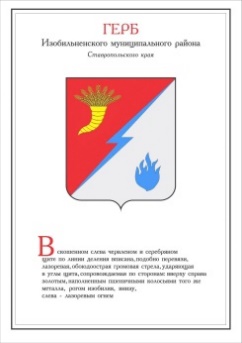 ДУМА ИЗОБИЛЬНЕНСКОГО городского округаСТАВРОПОЛЬСКОГО КРАЯПЕРВОГО СОЗЫВАРЕШЕНИЕ23 апреля 2021 года                     г. Изобильный                                     №484О внесении изменений в решение Думы Изобильненского городского округа Ставропольского края от 18 декабря 2020 года №451 «О бюджете Изобильненского городского округа Ставропольского края на 2021 год и плановый период 2022 и 2023 годов» В соответствии с Бюджетным кодексом Российской Федерации и Положением о бюджетном процессе в Изобильненском городском округе Ставропольского края, утвержденным решением Думы Изобильненского городского округа Ставропольского края от 27 октября 2017 года №34 Дума Изобильненского городского округа Ставропольского краяРЕШИЛА:1. Внести в решение Думы Изобильненского городского округа Ставропольского края от 18 декабря 2020 года №451 «О бюджете Изобильненского городского округа Ставропольского края на 2021 год и плановый период 2022 и 2023 годов» (с изменениями, внесенными решением Думы Изобильненского городского округа Ставропольского края от 26 февраля 2021 года №470) следующие изменения:1.1. в пункте 1.1. части 1 «Основные характеристики бюджета Изобильненского городского округа Ставропольского края»: 1.1.1. в подпункте 1 цифры «2 769 765 828,20», «2 339 429 894,45», «2 360 364 225,97» заменить соответственно цифрами «2 812 178 572,18», «2 603 106 714,93», «2 641 466 078,85»;1.1.2. в подпункте 2 цифры «2 907 455 926,05», «2 339 429 894,45», «2 360 364 225,97» заменить соответственно цифрами «2 949 868 670,03», «2 603 106 714,93», «2 641 466 078,85»;1.2. в пункте 4.1. части 4 «Объем межбюджетных трансфертов, получаемых из других бюджетов бюджетной системы Российской Федерации» цифры «2 154 189 666,31», «1 669 756 421,35», «1 709 903 502,87» заменить соответственно цифрами «2 186 392 532,46», «1 963 433 241,83», «1 991 005 355,75»;1.3. в части 5 «Бюджетные ассигнования бюджета городского округа на 2021 год и плановый период 2022 и 2023 годов»: 1.3.1. в пункте 5.4. цифры «589 447 734,22» заменить цифрами «588 615 579,89»;1.3.2. в пункте 5.5. цифры «341 819 716,26», «37 431 030,00», «37 392 320,00» заменить соответственно цифрами «353 135 596,26», «301 107 850,48», «318 494 172,88»;1.4. в подпункте 1 пункта 7.1. части 7 «Особенности установления отдельных расходных обязательств Изобильненского городского округа Ставропольского края и использования бюджетных ассигнований в сфере социального обеспечения населения Изобильненского городского округа Ставропольского края» цифры «771,20», «771,20», «771,20» заменить соответственно цифрами «786,70», «818,17», «818,17».1.5. приложения 1, 2, 6, 7, 8, 9, 10, 11, 12, 13 изложить в редакции согласно приложению к настоящему решению.2. Настоящее решение вступает в силу после дня его официального опубликования (обнародования).Приложениек решению ДумыИзобильненского городского округаСтавропольского краяот 23 апреля 2021 г. № 484«Приложение 1к решению ДумыИзобильненского городского округаСтавропольского краяот 18 декабря 2020 г. № 451Источники финансирования дефицита бюджета городского округа и погашения долговых обязательств Изобильненского городского округа Ставропольского края на 2020 г.Приложение 2к решению ДумыИзобильненского городского округаСтавропольского краяот 18 декабря 2020 г. № 451ИСТОЧНИКИ ФИНАНСИРОВАНИЯ ДЕФИЦИТА БЮДЖЕТА ГОРОДСКОГО ОКРУГА И ПОГАШЕНИЯ ДОЛГОВЫХ ОБЯЗАТЕЛЬСТВ ИЗОБИЛЬНЕНСКОГО ГОРОДСКОГО ОКРУГА СТАВРОПОЛЬСКОГО КРАЯ НА ПЛАНОВЫЙ ПЕРИОД 2022 И 2023 Г.Приложение 6к решению ДумыИзобильненского городского округаСтавропольского краяот 18 декабря 2020 г. № 451Распределение доходов бюджета городского округа в соответствии с классификацией доходов бюджетов на 2021 г.Приложение 7к решению ДумыИзобильненского городского округаСтавропольского краяот 18 декабря 2020 г. № 451Распределение доходов бюджета городского округа в соответствии с классификацией доходов бюджетов на плановый период 2022 и 2023 г.Приложение 8к решению ДумыИзобильненского городского округаСтавропольского краяот 18 декабря 2020 г. № 451Распределение бюджетных ассигнований по главным распорядителям средств бюджета, разделам, подразделам, целевым статьям (муниципальным программам и непрограммным направлениям деятельности) и группам видов расходов классификации расходов бюджетов в ведомственной структуре расходов бюджета Изобильненского городского округа Ставропольского края на 2021 г.Приложение 9к решению ДумыИзобильненского городского округаСтавропольского краяот 18 декабря 2020 г. № 451Распределение бюджетных ассигнований по главным распорядителям средств бюджета, разделам, подразделам, целевым статьям (муниципальным программам и непрограммным направлениям деятельности) и группам видов расходов классификации расходов бюджетов в ведомственной структуре расходов бюджета Изобильненского городского округа Ставропольского края на плановый период 2022 и 2023 г.Приложение 10к решению ДумыИзобильненского городского округаСтавропольского краяот 18 декабря 2020 г. № 451Распределение бюджетных ассигнований по целевым статьям (муниципальным программам и непрограммным направлениям деятельности), группам видов расходов классификации расходов бюджета Изобильненского городского округа Ставропольского края на 2021 г.Приложение 11к решению ДумыИзобильненского городского округаСтавропольского краяот 18 декабря 2020 г. № 451Распределение бюджетных ассигнований по целевым статьям (муниципальным программам и непрограммным направлениям деятельности), группам видов расходов края классификации расходов бюджета Изобильненского городского округа Ставропольского края на плановый период 2022 и 2023 г.Приложение 12к решению ДумыИзобильненского городского округаСтавропольского краяот 18 декабря 2020 г. № 451Распределение бюджетных ассигнований по разделам и подразделам классификации расходов бюджета Изобильненского городского округа Ставропольского края на 2021 г.Приложение 13к решению ДумыИзобильненского городского округаСтавропольского краяот 18 декабря 2020 г. № 451Распределение бюджетных ассигнований по разделам и подразделам классификации расходов бюджета Изобильненского городского округа Ставропольского края на плановый период 2022 и 2023 г.Председатель Думы Изобильненского городского округа Ставропольского края А.М. РоговГлава Изобильненского городского округа Ставропольского края                                            В.И.КозловНаименованиеКод бюджетной классификации Российской ФедерацииСумма (рублей)Всего доходов бюджета Изобильненского городского округа Ставропольского края - 2 812 178 572,18Всего расходов бюджета Изобильненского городского округа Ставропольского края - 2 949 868 670,03Дефицит (-)/профицит (+) бюджета Изобильненского городского округа Ставропольского края--137 690 097,85Всего источников финансирования дефицита бюджета Изобильненского городского округа Ставропольского края-137 690 097,85Бюджетные кредиты от других бюджетов бюджетной системы Российской Федерации601 01030000 00 0000 0000,00Бюджетные кредиты от других бюджетов бюджетной системы Российской Федерации в валюте Российской Федерации601 01030100 00 0000 0000,00Получение бюджетных кредитов от других бюджетов бюджетной системы Российской Федерации в валюте Российской Федерации601 01030100 00 0000 70030 000 000,00Получение кредитов от других бюджетов бюджетной системы Российской Федерации бюджетами городских округов в валюте Российской Федерации601 01030100 04 0000 71030 000 000,00Погашение бюджетных кредитов, полученных от других бюджетов бюджетной системы Российской Федерации в валюте Российской Федерации601 01030100 00 0000 800-30 000 000,00Погашение бюджетами городских округов кредитов от других бюджетов бюджетной системы Российской Федерации в валюте Российской Федерации601 01030100 04 0000 810-30 000 000,00Изменение остатков средств на счетах по учету средств бюджетов604 01050000 00 0000 000137 690 097,85Увеличение остатков средств бюджетов604 01050000 00 0000 500-2 842 178 572,18Увеличение прочих остатков средств бюджетов604 01050200 00 0000 500-2 842 178 572,18Увеличение прочих остатков денежных средств бюджетов604 01050201 00 0000 510-2 842 178 572,18Увеличение прочих остатков денежных средств бюджетов городских округов604 01050201 04 0000 510-2 842 178 572,18Уменьшение остатков средств бюджетов604 01050000 00 0000 6002 979 868 670,03Уменьшение прочих остатков средств бюджетов604 01050200 00 0000 6002 979 868 670,03Уменьшение прочих остатков денежных средств бюджетов604 01050201 00 0000 6102 979 868 670,03Уменьшение прочих остатков денежных средств бюджетов городских округов604 01050201 04 0000 6102 979 868 670,03НаименованиеКод бюджетной классификации Российской ФедерацииСумма по годам (рублей)Сумма по годам (рублей)НаименованиеКод бюджетной классификации Российской Федерации20222023Всего доходов бюджета Изобильненского городского округа Ставропольского края - 2 603 106 714,93 2 641 466 078,85Всего расходов бюджета Изобильненского городского округа Ставропольского края - 2 603 106 714,93 2 641 466 078,85Дефицит(-)/профицит (+) бюджета Изобильненского городского округа Ставропольского края- 0,00 0,00Всего источников финансирования дефицита бюджета Изобильненского городского округа Ставропольского края-0,000,00Бюджетные кредиты от других бюджетов бюджетной системы Российской Федерации601 01030000 00 0000 0000,000,00Бюджетные кредиты от других бюджетов бюджетной системы Российской Федерации в валюте Российской Федерации601 01030100 00 0000 0000,000,00Получение бюджетных кредитов от других бюджетов бюджетной системы Российской Федерации в валюте Российской Федерации601 01030100 00 0000 70030 000 000,0030 000 000,00Получение кредитов от других бюджетов бюджетной системы Российской Федерации бюджетами городских округов в валюте Российской Федерации601 01030100 04 0000 71030 000 000,0030 000 000,00Погашение бюджетных кредитов, полученных от других бюджетов бюджетной системы Российской Федерации в валюте Российской Федерации601 01030100 00 0000 800-30 000 000,00-30 000 000,00Погашение бюджетами городских округов кредитов от других бюджетов бюджетной системы Российской Федерации в валюте Российской Федерации601 01030100 04 0000 810-30 000 000,00-30 000 000,00Изменение остатков средств на счетах по учету средств бюджета604 01050000 00 0000 0000,000,00Увеличение остатков средств бюджетов604 01050000 00 0000 500 -2 633 106 714,93 -2 671 466 078,85Увеличение прочих остатков средств бюджетов604 01050200 00 0000 500 -2 633 106 714,93 -2 671 466 078,85Увеличение прочих остатков денежных средств бюджетов604 01050201 00 0000 510 -2 633 106 714,93 -2 671 466 078,85Увеличение прочих остатков денежных средств бюджетов городских округов604 01050201 04 0000 510 -2 633 106 714,93 -2 671 466 078,85Уменьшение остатков средств бюджетов604 01050000 00 0000 600 2 633 106 714,93 2 671 466 078,85Уменьшение прочих остатков средств бюджетов604 01050200 00 0000 600 2 633 106 714,93 2 671 466 078,85Уменьшение прочих остатков денежных средств бюджетов604 01050201 00 0000 610 2 633 106 714,93 2 671 466 078,85Уменьшение прочих остатков денежных средств бюджетов городских округов604 01050201 04 0000 610 2 633 106 714,93 2 671 466 078,85Код бюджетной классификации Российской ФедерацииНаименование доходовСумма (рублей)123000 1 00 00000 00 0000 000НАЛОГОВЫЕ И НЕНАЛОГОВЫЕ ДОХОДЫ637 349263,96000 1 01 00000 00 0000 000НАЛОГИ НА ПРИБЫЛЬ, ДОХОДЫ343 556274,07000 1 01 02000 01 0000110Налог на доходы физических лиц343 556274,07182 1 01 02010 01 0000 110Налог на доходы физических лиц с доходов, источником которых является налоговый агент, за исключением доходов, в отношении которых исчисление и уплата налога осуществляются в соответствии со статьями 227, 227.1 и 228 Налогового кодекса Российской Федерации339 712442,20182 1 01 02020 01 0000 110Налог на доходы физических лиц с доходов, полученных от осуществления деятельности физическими лицами, зарегистрированными в качестве индивидуальных предпринимателей, нотариусов, занимающихся частной практикой, адвокатов, учредивших адвокатские кабинеты и других лиц, занимающихся частной практикой в соответствии со статьей 227 Налогового кодекса Российской Федерации1 098 237,68182 1 01 02030 01 0000 110Налог на доходы физических лиц с доходов, полученных физическими лицами в соответствии со статьей 228 Налогового кодекса Российской Федерации2 745 594,19000 1 03 00000 00 0000 000НАЛОГИ НА ТОВАРЫ (РАБОТЫ, УСЛУГИ), РЕАЛИЗУЕМЫЕ НА ТЕРРИТОРИИ РОССИЙСКОЙ ФЕДЕРАЦИИ34 477 230,00000 1 03 02000 01 0000 110Акцизы по подакцизным товарам (продукции), производимым на территории Российской Федерации34 477 230,00100 1 03 02231 01 0000 110Доходы от уплаты акцизов на дизельное топливо, подлежащие распределению между бюджетами субъектов Российской Федерации и местными бюджетами с учетом установленных дифференцированных нормативов отчислений в местные бюджеты (по нормативам, установленным федеральным законом о федеральном бюджете в целях формирования дорожных фондов субъектов Российской Федерации)15 830 710,00100 1 03 02241 01 0000 110Доходы от уплаты акцизов на моторные масла для дизельных и (или) карбюраторных (инжекторных) двигателей, подлежащие распределению между бюджетами субъектов Российской Федерации и местными бюджетами с учетом установленных дифференцированных нормативов отчислений в местные бюджеты (по нормативам, установленным федеральным законом о федеральном бюджете в целях формирования дорожных фондов субъектов Российской Федерации)90 220,00100 1 03 02251 01 0000 110Доходы от уплаты акцизов на автомобильный бензин, подлежащие распределению между бюджетами субъектов Российской Федерации и местными бюджетами с учетом установленных дифференцированных нормативов отчислений в местные бюджеты (по нормативам, установленным федеральным законом о федеральном бюджете в целях формирования дорожных фондов субъектов Российской Федерации)20 824 370,00100 1 03 02261 01 0000 110Доходы от уплаты акцизов на прямогонный бензин, подлежащие распределению между бюджетами субъектов Российской Федерации и местными бюджетами с учетом установленных дифференцированных нормативов отчислений в местные бюджеты (по нормативам, установленным федеральным законом о федеральном бюджете в целях формирования дорожных фондов субъектов Российской Федерации)-2 268 070,00000 1 05 00000 00 0000 000НАЛОГИ НА СОВОКУПНЫЙ ДОХОД34 995 640,00000 1 05 01000 00 0000 110Налог, взимаемый в связи с применением упрощенной системы налогообложения12 547 000,00000 1 05 01010 01 0000 110Налог, взимаемый с налогоплательщиков, выбравших в качестве объекта налогообложения доходы8 462 909,46182 1 05 01011 01 0000 110Налог, взимаемый с налогоплательщиков, выбравших в качестве объекта налогообложения доходы8 462 909,46000 1 05 01020 01 0000 110Налог, взимаемый с налогоплательщиков, выбравших в качестве объекта налогообложения доходы, уменьшенные на величину расходов4 084 090,54182 1 05 01021 01 0000 110Налог, взимаемый с налогоплательщиков, выбравших в качестве объекта налогообложения доходы, уменьшенные на величину расходов (в том числе минимальный налог, зачисляемый в бюджеты субъектов Российской Федерации)4 084 090,54000 1 05 02000 02 0000 110Единый налог на вмененный доход для отдельных видов деятельности7 023 000,00182 1 05 02010 02 0000 110Единый налог на вмененный доход для отдельных видов деятельности7 023 000,00000 1 05 03000 01 0000 110Единый сельскохозяйственный налог15 948 000,00182 1 05 03010 01 0000 110Единый сельскохозяйственный налог15 948 000,00000 1 05 04000 02 0000 110Налог, взимаемый в связи с применением патентной системы налогообложения3 977 640,00182 1 05 04010 02 0000 110Налог, взимаемый в связи с применением патентной системы налогообложения, зачисляемый в бюджеты городских округов3 977 640,00000 1 06 00000 00 0000 000НАЛОГИ НА ИМУЩЕСТВО126 393450,00000 1 06 01000 00 0000 110Налог на имущество физических лиц28 739 000,00182 1 06 01020 04 0000 110Налог на имущество физических лиц, взимаемый по ставкам, применяемым к объектам налогообложения, расположенным в границах городских округов28 739 000,00000 1 06 06000 00 0000 110Земельный налог97 654 450,00000 1 06 06030 00 0000 110Земельный налог с организаций48 308 450,00182 1 06 06032 04 0000 110Земельный налог с организаций, обладающих земельным участком, расположенным в границах городских округов48 308 450,00000 1 06 06040 00 0000 110Земельный налог с физических лиц49 346 000,00182 1 06 06042 04 0000 110Земельный налог с физических лиц, обладающих земельным участком, расположенным в границах городских округов49 346 000,00000 1 08 00000 00 0000 000ГОСУДАРСТВЕННАЯ ПОШЛИНА9 799 800,00182 1 08 03010 01 0000 110Государственная пошлина по делам, рассматриваемым в судах общей юрисдикции, мировыми судьями (за исключением Верховного Суда Российской Федерации)9 747 000,00000 1 08 04020 01 0000 110Государственная пошлина за совершение нотариальных действий должностными лицами органов местного самоуправления, уполномоченными в соответствии с законодательными актами Российской Федерации на совершение нотариальных действий52 800,00000 1 11 00000 00 0000 000ДОХОДЫ ОТ ИСПОЛЬЗОВАНИЯ ИМУЩЕСТВА, НАХОДЯЩЕГОСЯ В ГОСУДАРСТВЕННОЙ И МУНИЦИПАЛЬНОЙ СОБСТВЕННОСТИ46 839 884,88602 1 11 05012 04 0000 120Доходы, получаемые в виде арендной платы за земельные участки, государственная собственность на которые не разграничена и которые расположены в границах городских округов, а также средства от продажи права на заключение договоров аренды указанных земельных участков41 363 355,67602 1 11 05024 04 0000 120Доходы, получаемые в виде арендной платы, а также средства от продажи права на заключение договоров аренды за земли, находящиеся в собственности городских округов (за исключением земельных участков муниципальных бюджетных и автономных учреждений)3 414 374,68000 1 11 05034 04 0000 120Доходы от сдачи в аренду имущества, находящегося в оперативном управлении органов управления городских округов и созданных ими учреждений (за исключением имущества муниципальных бюджетных и автономных учреждений) 1 604 150,78602 1 11 05034 04 1800 120Доходы от сдачи в аренду имущества, находящегося в оперативном управлении органов управления городских округов и созданных ими учреждений (за исключением имущества муниципальных бюджетных и автономных учреждений) (прочие доходы от сдачи в аренду имущества, находящегося в оперативном управлении органов управления городских округов, в части доходов органов местного самоуправления)903 166,22602 1 11 05034 04 2600 120Доходы от сдачи в аренду имущества, находящегося в оперативном управлении органов управления городских округов и созданных ими учреждений (за исключением имущества муниципальных бюджетных и автономных учреждений) (доходы от сдачи в аренду имущества, находящегося в муниципальной собственности и переданного в оперативное управление учреждениям культуры и искусства, в части доходов казенных учреждений)342 318,12602 1 11 05034 04 2800 120Доходы от сдачи в аренду имущества, находящегося в оперативном управлении органов управления городских округов и созданных ими учреждений (за исключением имущества муниципальных бюджетных и автономных учреждений) (прочие доходы от сдачи в аренду имущества, находящегося в оперативном управлении органов управления городских округов, в части доходов казенных учреждений) 358 666,44602 1 11 05074 04 0000 120 Доходы от сдачи в аренду имущества, составляющего казну городских округов (за исключением земельных участков)457 003,75602 1 11 07014 04 0000 120Доходы от перечисления части прибыли, остающейся после уплаты налогов и иных обязательных платежей муниципальных унитарных предприятий, созданных городскими округами1 000,00000 1 12 00000 00 0000 000ПЛАТЕЖИ ПРИ ПОЛЬЗОВАНИИ ПРИРОДНЫМИ РЕСУРСАМИ1 707 410,00000 1 12 01000 01 0000 120Плата за негативное воздействие на окружающую среду1 707 410,00048 1 12 01010 01 0000 120Плата за выбросы загрязняющих веществ в атмосферный воздух стационарными объектами1 589 800,00048 1 12 01030 01 0000 120Плата за сбросы загрязняющих веществ в водные объекты107 500,00048 1 12 01041 01 0000 120Плата за размещение отходов производства10 000,00048 1 12 01042 01 0000 120Плата за размещение твердых коммунальных отходов 110,00000 1 13 00000 00 0000 000ДОХОДЫ ОТ ОКАЗАНИЯ ПЛАТНЫХ УСЛУГ И КОМПЕНСАЦИИ ЗАТРАТ ГОСУДАРСТВА21 115 537,18000 1 13 01994 04 0000 130Прочие доходы от оказания платных услуг (работ) получателями средств бюджетов городских округов 21 002 222,53000 1 13 02994 04 0000 130Прочие доходы от компенсации затрат бюджетов городских округов113 314,65000 1 16 00000 00 0000 000ШТРАФЫ, САНКЦИИ, ВОЗМЕЩЕНИЕ УЩЕРБА6 936 727,83000 1 16 01053 01 0000 140Административные штрафы, установленные главой 5 Кодекса Российской Федерации об административных правонарушениях, за административные правонарушения, посягающие на права граждан, налагаемые мировыми судьями, комиссиями по делам несовершеннолетних и защите их прав 23 200,00000 1 16 01063 01 0000 140Административные штрафы, установленные главой 6 Кодекса Российской Федерации об административных правонарушениях, за административные правонарушения, посягающие на здоровье, санитарно-эпидемиологическое благополучие населения и общественную нравственность, налагаемые мировыми судьями, комиссиями по делам несовершеннолетних и защите их прав 5 920,00000 1 16 01073 01 0000 140Административные штрафы, установленные главой 7 Кодекса Российской Федерации об административных правонарушениях, за административные правонарушения в области охраны собственности, налагаемые мировыми судьями, комиссиями по делам несовершеннолетних и защите их прав 2 700,00000 1 16 01083 01 0000 140Административные штрафы, установленные главой 8 Кодекса Российской Федерации об административных правонарушениях, за административные правонарушения в области охраны окружающей среды и природопользования, налагаемые мировыми судьями, комиссиями по делам несовершеннолетних и защите их прав 28 000,00000 1 16 01123 01 0000 140Административные штрафы, установленные главой 12 Кодекса Российской Федерации об административных правонарушениях, за административные правонарушения в области дорожного движения, налагаемые мировыми судьями, комиссиями по делам несовершеннолетних и защите их прав 15 000,00000 1 16 01143 01 0000 140Административные штрафы, установленные главой 14 Кодекса Российской Федерации об административных правонарушениях, за административные правонарушения в области предпринимательской деятельности и деятельности саморегулируемых организаций, налагаемые мировыми судьями, комиссиями по делам несовершеннолетних и защите их прав 185 200,00000 1 16 01153 01 0000 140Административные штрафы, установленные главой 15 Кодекса Российской Федерации об административных правонарушениях, за административные правонарушения в области финансов, налогов и сборов, страхования, рынка ценных бумаг (за исключением штрафов, указанных в пункте 6 статьи 46 Бюджетного кодекса Российской Федерации), налагаемые мировыми судьями, комиссиями по делам несовершеннолетних и защите их прав 138 400,00000 1 16 01173 01 0000 140Административные штрафы, установленные главой 17 Кодекса Российской Федерации об административных правонарушениях, за административные правонарушения, посягающие на институты государственной власти, налагаемые мировыми судьями, комиссиями по делам несовершеннолетних и защите их прав 1 000,00000 1 16 01193 01 0000 140Административные штрафы, установленные главой 19 Кодекса Российской Федерации об административных правонарушениях, за административные правонарушения против порядка управления, налагаемые мировыми судьями, комиссиями по делам несовершеннолетних и защите их прав 298 000,00000 1 16 01203 01 0000 140Административные штрафы, установленные главой 20 Кодекса Российской Федерации об административных правонарушениях, за административные правонарушения, посягающие на общественный порядок и общественную безопасность, налагаемые мировыми судьями, комиссиями по делам несовершеннолетних и защите их прав 272 600,00000 1 16 02020 02 0000 140Административные штрафы, установленные законами субъектов Российской Федерации об административных правонарушениях, за нарушение муниципальных правовых актов436 830,00000 1 16 07010 04 0000 140Штрафы, неустойки, пени, уплаченные в случае просрочки исполнения поставщиком (подрядчиком, исполнителем) обязательств, предусмотренных муниципальным контрактом, заключенным муниципальным органом, казенным учреждением городского округа5 290 567,83000 1 16 10032 04 0000 140Прочее возмещение ущерба, причиненного муниципальному имуществу городского округа (за исключением имущества, закрепленного за муниципальными бюджетными (автономными) учреждениями, унитарными предприятиями)239 310,00000 1 17 00000 00 0000 000ПРОЧИЕ НЕНАЛОГОВЫЕ ДОХОДЫ7 027 310,00000 1 17 05000 00 0000 180Прочие неналоговые доходы361 860,00000 1 17 05040 04 0000 180Прочие неналоговые доходы бюджетов городских округов361 860,00000 1 17 15000 00 0000 150Инициативные платежи6 665 450,00000 1 17 15020 04 0000 150Инициативные платежи, зачисляемые в бюджеты городских округов6 665 450,00000 2 00 00000 00 0000 000БЕЗВОЗМЕЗДНЫЕ ПОСТУПЛЕНИЯ2174829308,22000 2 02 00000 00 0000 000БЕЗВОЗМЕЗДНЫЕ ПОСТУПЛЕНИЯ ОТ ДРУГИХ БЮДЖЕТОВ БЮДЖЕТНОЙ СИСТЕМЫ РОССИЙСКОЙ ФЕДЕРАЦИИ2186392532,46000 2 02 10000 00 0000 150Дотации бюджетам бюджетной системы Российской Федерации 436 276000,00604 2 02 15001 04 0000 150Дотации бюджетам городских округов на выравнивание бюджетной обеспеченности из бюджета субъекта Российской Федерации436 276000,00000 2 02 20000 00 0000 150Субсидии бюджетам бюджетной системы Российской Федерации (межбюджетные субсидии)431 333023,28601 2 02 20216 04 0000 150 Субсидии бюджетам городских округов на осуществление дорожной деятельности в отношении автомобильных дорог общего пользования, а также капитального ремонта и ремонта дворовых территорий многоквартирных домов, проездов к дворовым территориям многоквартирных домов населенных пунктов104 382340,27606 2 02 25097 04 0000 150Субсидии бюджетам городских округов на создание в общеобразовательных организациях, расположенных в сельской местности и малых городах, условий для занятий физической культурой и спортом1 823 605,57606 2 02 25304 04 0000 150Субсидии бюджетам городских округов на организацию бесплатного горячего питания обучающихся, получающих начальное общее образование в государственных и муниципальных образовательных организациях42 676 572,45601 2 02 25393 04 0000 150Субсидии бюджетам городских округов на финансовое обеспечение дорожной деятельности в рамках реализации национального проекта "Безопасные и качественные автомобильные дороги"162 568137,01607 2 02 25467 04 0000 150 Субсидии бюджетам городских округов на обеспечение развития и укрепления материально-технической базы домов культуры в населенных пунктах с числом жителей до 50 тысяч человек2 127 660,00601 2 02 25555 04 0000 150Субсидии бюджетам городских округов на реализацию программ формирования современной городской среды44 080 259,59000 2 02 29999 04 0000 150Прочие субсидии бюджетам городских округов73 674 448,39604 2 02 29999 04 0018 150Прочие субсидии бюджетам городских округов (реализация проектов развития территорий муниципальных образований, основанных на местных инициативах)36 344 000,00606 2 02 29999 04 0173 150Прочие субсидии бюджетам городских округов (проведение работ по замене оконных блоков в муниципальных образовательных организациях)4 340 322,00601 2 02 29999 04 1204 150Прочие субсидии бюджетам городских округов (проведение информационно-пропагандистских мероприятий, направленных на профилактику идеологии терроризма)100 000,00606 2 02 29999 04 1213 150Прочие субсидии бюджетам городских округов (обеспечение функционирования центров образования цифрового и гуманитарного профилей «Точка роста», а также центров образования естественно-научной и технологической направленностей в общеобразовательных организациях, расположенных в сельской местности и малых городах)9 707 038,69607 2 02 29999 04 1220 150 Прочие субсидии бюджетам городских округов (укрепление материально-технической базы муниципальных учреждений культуры)1 134 821,55607 2 02 29999 04 1231 150 Прочие субсидии бюджетам городских округов (комплектование книжных фондов библиотек муниципальных образований)153 060,00601 2 02 29999 04 1238 150 Прочие субсидии бюджетам городских округов (реализация мероприятий по благоустройству территорий в муниципальных округах и городских округах)21 895 206,15000 2 02 30000 00 0000 150Субвенции бюджетам бюджетной системы Российской Федерации 1281502277,14000 2 02 30024 04 0000 150Субвенции бюджетам городских округов на выполнение передаваемых полномочий субъектов Российской Федерации620 387159,20601 2 02 30024 04 0036 150Субвенции бюджетам городских округов на выполнение передаваемых полномочий субъектов Российской Федерации (администрирование переданных отдельных государственных полномочий в области сельского хозяйства)2 204 018,41601 2 02 30024 04 0045 150Субвенции бюджетам городских округов на выполнение передаваемых полномочий субъектов Российской Федерации (осуществление отдельных государственных полномочий Ставропольского края по формированию, содержанию и использованию Архивного фонда Ставропольского края) 829 085,93601 2 02 30024 04 0047 150Субвенции бюджетам городских округов на выполнение передаваемых полномочий субъектов Российской Федерации (создание и организация деятельности комиссий по делам несовершеннолетних и защите их прав)52 024,69601 2 02 30024 04 0032 150Субвенции бюджетам городских округов на выполнение передаваемых полномочий субъектов Российской Федерации (организация и проведение мероприятий по борьбе с иксодовыми клещами-переносчиками Крымской геморрагической лихорадки в природных биотопах (на пастбищах))136 428,01601 2 02 30024 04 0026 150Субвенции бюджетам городских округов на выполнение передаваемых полномочий субъектов Российской Федерации (организация и осуществление деятельности по опеке и попечительству в области здравоохранения)1 059 215,12606 2 02 30024 04 0028 150Субвенции бюджетам городских округов на выполнение передаваемых полномочий субъектов Российской Федерации (организация и осуществление деятельности по опеке и попечительству в области образования)2 770 235,53609 2 02 30024 04 1122 150Субвенции бюджетам городских округов на выполнение передаваемых полномочий субъектов Российской Федерации (выплата ежегодной денежной компенсации многодетным семьям на каждого из детей не старше 18 лет, обучающихся в общеобразовательных организациях, на приобретение комплекта школьной одежды, спортивной одежды и обуви и школьных письменных принадлежностей)2 072 264,68609 2 02 30024 04 0042 150Субвенции бюджетам городских округов на выполнение передаваемых полномочий субъектов Российской Федерации (выплата ежегодного социального пособия на проезд студентам)128 711,99609 2 02 30024 04 0041 150Субвенции бюджетам городских округов на выполнение передаваемых полномочий субъектов Российской Федерации (выплата ежемесячной денежной компенсации на каждого ребенка в возрасте до 18 лет многодетным семьям)36 165 348,07609 2 02 30024 04 0040 150Субвенции бюджетам городских округов на выполнение передаваемых полномочий субъектов Российской Федерации (предоставление государственной социальной помощи малоимущим семьям, малоимущим одиноко проживающим гражданам)1 316 885,13609 2 02 30024 04 0147 150Субвенции бюджетам городских округов на выполнение передаваемых полномочий субъектов Российской Федерации (осуществление отдельных государственных полномочий в области труда и социальной защиты отдельных категорий граждан)33 127 565,50609 2 02 30024 04 0066 150Субвенции бюджетам городских округов на выполнение передаваемых полномочий субъектов Российской Федерации (выплата пособия на ребенка) 41 460 243,51606 2 02 30024 04 0090 150Субвенции бюджетам городских округов на выполнение передаваемых полномочий субъектов Российской Федерации (предоставление мер социальной поддержки по оплате жилых помещений, отопления и освещения педагогическим работникам муниципальных образовательных организаций, проживающим и работающим в сельских населенных пунктах, рабочих поселках (поселках городского типа))23 480784,42607 2 02 30024 04 0090 150Субвенции бюджетам городских округов на выполнение передаваемых полномочий субъектов Российской Федерации (предоставление мер социальной поддержки по оплате жилых помещений, отопления и освещения педагогическим работникам муниципальных образовательных организаций, проживающим и работающим в сельских населенных пунктах, рабочих поселках (поселках городского типа))859 572,95601 2 02 30024 04 0181 150Субвенции бюджетам городских округов на выполнение передаваемых полномочий субъектов Российской Федерации (осуществление отдельных государственных полномочий Ставропольского края по созданию административных комиссий)45 000,00606 2 02 30024 04 1107 150Субвенции бюджетам городских округов на выполнение передаваемых полномочий субъектов Российской Федерации (обеспечение государственных гарантий реализации прав на получение общедоступного и бесплатного дошкольного образования в муниципальных дошкольных и общеобразовательных организациях и на финансовое обеспечение получения дошкольного образования в частных дошкольных и частных общеобразовательных организациях)141672228,04606 2 02 30024 04 1108 150Субвенции бюджетам городских округов на выполнение передаваемых полномочий субъектов Российской Федерации (обеспечение государственных гарантий реализации прав на получение общедоступного и бесплатного начального общего, основного общего, среднего общего образования в муниципальных общеобразовательных организациях, а также обеспечение дополнительного образования детей в муниципальных общеобразовательных организациях и на финансовое обеспечение получения начального общего, основного общего, среднего общего образования в частных общеобразовательных организациях)295 586144,50601 2 02 30024 04 1110 150Субвенции бюджетам городских округов на выполнение передаваемых полномочий субъектов Российской Федерации (осуществление деятельности по обращению с животными без владельцев)1 914 951,00601 2 02 30024 04 1187 150 Субвенции бюджетам городских округов на выполнение передаваемых полномочий субъектов Российской Федерации (выплата грантов личным подсобным хозяйствам на закладку сада суперинтенсивного типа)8 000 000,00609 2 02 30024 04 1209 150Субвенции бюджетам городских округов на выполнение передаваемых полномочий субъектов Российской Федерации (выплата денежной компенсации семьям, в которых в период с 1 января 2011 г. по 31 декабря 2015 г. родился третий или последующий ребенок)233 536,12609 2 02 30024 04 1221 150Субвенции бюджетам городских округов на выполнение передаваемых полномочий субъектов Российской Федерации (ежегодная денежная выплата гражданам Российской Федерации, не достигшим совершеннолетия на 3 сентября 1945 г. и постоянно проживающим на территории Ставропольского края) 27 272 915,60606 2 02 30029 04 0000 150Субвенции бюджетам городских округов на компенсацию части платы, взимаемой с родителей (законных представителей) за присмотр и уход за детьми, посещающими образовательные организации, реализующие образовательные программы дошкольного образования 7 987 227,56609 2 02 35084 04 0000 150Субвенции бюджетам городских округов на осуществление ежемесячной денежной выплаты, назначаемой в случае рождения третьего ребенка или последующих детей до достижения ребенком возраста трех лет47 089 605,55601 2 02 35120 04 0000 150Субвенции бюджетам городских округов на осуществление полномочий по составлению (изменению) списков кандидатов в присяжные заседатели федеральных судов общей юрисдикции в Российской Федерации24 117,50609 2 02 35220 04 0000 150Субвенции бюджетам городских округов на осуществление переданного полномочия Российской Федерации по осуществлению ежегодной денежной выплаты лицам, награжденным нагрудным знаком «Почетный донор России»3 181 314,14609 2 02 35250 04 0000 150Субвенции бюджетам городских округов на оплату жилищно-коммунальных услуг отдельным категориям граждан78 624 521,36 609 2 02 35280 04 0000 150Субвенции бюджетам городских округов на выплату инвалидам компенсаций страховых премий по договорам обязательного страхования гражданской ответственности владельцев транспортных средств в соответствии с Федеральным законом от 25 апреля 2002 г. № 40-ФЗ «Об обязательном страховании гражданской ответственности владельцев транспортных средств» 7 128,00609 2 02 35302 04 0000 150Субвенции бюджетам городских округов на осуществление ежемесячных выплат на детей в возрасте от трех до семи лет включительно139 612196,88609 2 02 35380 04 0000 150Субвенции бюджетам городских округов на выплату государственных пособий лицам, не подлежащим обязательному социальному страхованию на случай временной нетрудоспособности и в связи с материнством, и лицам, уволенным в связи с ликвидацией организаций (прекращением деятельности, полномочий физическими лицами), в соответствии с Федеральным законом от 19 мая 1995 г. № 81-ФЗ «О государственных пособиях гражданам, имеющим детей» 77 588 981,73609 2 02 35404 04 0000 150Субвенции бюджетам городских округов на оказание государственной социальной помощи на основании социального контракта отдельным категория граждан21 346 342,24609 2 02 35462 04 0000 150Субвенции бюджетам городских округов на компенсацию отдельным категориям граждан оплаты взноса на капитальный ремонт общего имущества в многоквартирном доме1 836 984,82609 2 02 35469 04 0000 150Субвенции бюджетам городских округов на проведение Всероссийской переписи населения 2020 г.1 472 325,00609 2 02 35573 04 0000 150Субвенции бюджетам городских округов на выполнение полномочий Российской Федерации по осуществлению ежемесячной выплаты в связи с рождением (усыновлением) первого ребенка68 679 840,60000 2 02 39998 04 0000 150Единая субвенция бюджетам городских округов 213 664532,56609 2 02 39998 04 1157 150Единая субвенция бюджетам городских округов (осуществление отдельных государственных полномочий по социальной защите отдельных категорий граждан)193 780894,05606 2 02 39998 04 1158 150Единая субвенция бюджетам городских округов (осуществление отдельных государственных полномочий по социальной поддержке семьи и детей)19 883 638,51000 2 02 40000 00 0000 150Иные межбюджетные трансферты37 281 232,04606 2 02 45303 04 0000 150 Межбюджетные трансферты, передаваемые бюджетам городских округов на ежемесячное денежное вознаграждение за классное руководство педагогическим работникам государственных и муниципальных общеобразовательных организаций35 388 360,00000 2 02 49999 04 0000 150Прочие межбюджетные трансферты, передаваемые бюджетам городских округов1 892 872,04609 2 02 49999 04 0063 150Прочие межбюджетные трансферты, передаваемые бюджетам городских округов (выплата социального пособия на погребение)700 200,00601 2 02 49999 04 0064 150Прочие межбюджетные трансферты, передаваемые бюджетам городских округов (обеспечение деятельности депутатов Думы Ставропольского края и их помощников в избирательном округе)1 192 672,04000 2 19 00000 00 0000 000ВОЗВРАТ ОСТАТКОВ СУБСИДИЙ, СУБВЕНЦИЙ И ИНЫХ МЕЖБЮДЖЕТНЫХ ТРАНСФЕРТОВ, ИМЕЮЩИХ ЦЕЛЕВОЕ НАЗНАЧЕНИЕ, ПРОШЛЫХ ЛЕТ-11 563 224,24606 2 19 25304 04 0000 150Возврат остатков субсидий на организацию бесплатного горячего питания обучающихся, получающих начальное общее образование в государственных и муниципальных образовательных организациях, из бюджетов городских округов-0,02601 2 19 25497 04 0000 150Возврат остатков субсидий на реализацию мероприятий по обеспечению жильем молодых семей из бюджетов городских округов-16 874,36609 2 19 35250 04 0000 150Возврат остатков субвенций на оплату жилищно-коммунальных услуг отдельным категориям граждан из бюджетов городских округов-5 441,56609 2 19 35380 04 0000 150Возврат остатков субвенций на выплату государственных пособий лицам, не подлежащим обязательному социальному страхованию на случай временной нетрудоспособности и в связи с материнством, и лицам, уволенным в связи с ликвидацией организаций (прекращением деятельности, полномочий физическими лицами), в соответствии с Федеральным законом от 19 мая 1995 г. № 81-ФЗ «О государственных пособиях гражданам, имеющим детей» из бюджетов городских округов-5 200,00000 2 19 60010 04 0000 150Возврат прочих остатков субсидий, субвенций и иных межбюджетных трансфертов, имеющих целевое назначение, прошлых лет из бюджетов городских округов-11 535 708,30000 8 50 00000 00 0000 000ВСЕГО ДОХОДОВ 2 812 178 572,18ВСЕГО ДОХОДОВ 2 812 178 572,18Код бюджетной классификации Российской ФедерацииНаименование доходовСумма по годам (рублей)Сумма по годам (рублей)202220231234000 1 00 00000 00 0000 000НАЛОГОВЫЕ И НЕНАЛОГОВЫЕ ДОХОДЫ639 673 473,10650 460 723,10000 1 01 00000 00 0000 000НАЛОГИ НА ПРИБЫЛЬ, ДОХОДЫ352 477 980,00357 777 000,00000 1 01 02000 01 0000110Налог на доходы физических лиц352 477 980,00357 777 000,00182 1 01 02010 01 0000 110Налог на доходы физических лиц с доходов, источником которых является налоговый агент, за исключением доходов, в отношении которых исчисление и уплата налога осуществляются в соответствии со статьями 227, 227.1 и 228 Налогового кодекса Российской Федерации348 530 226,62353 769 897,60182 1 01 02020 01 0000 110Налог на доходы физических лиц с доходов, полученных от осуществления деятельности физическими лицами, зарегистрированными в качестве индивидуальных предпринимателей, нотариусов, занимающихся частной практикой, адвокатов, учредивших адвокатские кабинеты и других лиц, занимающихся частной практикой в соответствии со статьей 227 Налогового кодекса Российской Федерации1 127 929,541 144 886,40182 1 01 02030 01 0000 110Налог на доходы физических лиц с доходов, полученных физическими лицами в соответствии со статьей 228 Налогового кодекса Российской Федерации2 819 823,842 862 216,00000 1 03 00000 00 0000 000НАЛОГИ НА ТОВАРЫ (РАБОТЫ, УСЛУГИ), РЕАЛИЗУЕМЫЕ НА ТЕРРИТОРИИ РОССИЙСКОЙ ФЕДЕРАЦИИ36 160 120,0036 125 200,00000 1 03 02000 01 0000 110Акцизы по подакцизным товарам (продукции), производимым на территории Российской Федерации36 160 120,0036 125 200,00100 1 03 02231 01 0000 110Доходы от уплаты акцизов на дизельное топливо, подлежащие распределению между бюджетами субъектов Российской Федерации и местными бюджетами с учетом установленных дифференцированных нормативов отчислений в местные бюджеты (по нормативам, установленным федеральным законом о федеральном бюджете в целях формирования дорожных фондов субъектов Российской Федерации)16 623 480,0016 725 340,00100 1 03 02241 01 0000 110Доходы от уплаты акцизов на моторные масла для дизельных и (или) карбюраторных (инжекторных) двигателей, подлежащие распределению между бюджетами субъектов Российской Федерации и местными бюджетами с учетом установленных дифференцированных нормативов отчислений в местные бюджеты (по нормативам, установленным федеральным законом о федеральном бюджете в целях формирования дорожных фондов субъектов Российской Федерации)93 800,0093 410,00100 1 03 02251 01 0000 110Доходы от уплаты акцизов на автомобильный бензин, подлежащие распределению между бюджетами субъектов Российской Федерации и местными бюджетами с учетом установленных дифференцированных нормативов отчислений в местные бюджеты (по нормативам, установленным федеральным законом о федеральном бюджете в целях формирования дорожных фондов субъектов Российской Федерации)21 810 870,0021 874 200,00100 1 03 02261 01 0000 110Доходы от уплаты акцизов на прямогонный бензин, подлежащие распределению между бюджетами субъектов Российской Федерации и местными бюджетами с учетом установленных дифференцированных нормативов отчислений в местные бюджеты (по нормативам, установленным федеральным законом о федеральном бюджете в целях формирования дорожных фондов субъектов Российской Федерации)-2 368 030,00-2 567 750,00000 1 05 00000 00 0000 000НАЛОГИ НА СОВОКУПНЫЙ ДОХОД36 796 000,0038 559 000,00000 1 05 01000 00 0000 110Налог, взимаемый в связи с применением упрощенной системы налогообложения14 940 000,0015 517 000,00000 1 05 01010 01 0000 110Налог, взимаемый с налогоплательщиков, выбравших в качестве объекта налогообложения доходы10 076 979,9410 466 164,50182 1 05 01011 01 0000 110Налог, взимаемый с налогоплательщиков, выбравших в качестве объекта налогообложения доходы10 076 979,9410 466 164,50000 1 05 01020 01 0000 110Налог, взимаемый с налогоплательщиков, выбравших в качестве объекта налогообложения доходы, уменьшенные на величину расходов4 863 020,065 050 835,50182 1 05 01021 01 0000 110Налог, взимаемый с налогоплательщиков, выбравших в качестве объекта налогообложения доходы, уменьшенные на величину расходов (в том числе минимальный налог, зачисляемый в бюджеты субъектов Российской Федерации)4 863 020,065 050 835,50000 1 05 03000 01 0000 110Единый сельскохозяйственный налог16 718 000,0017 601 000,00182 1 05 03010 01 0000 110Единый сельскохозяйственный налог16 718 000,0017 601 000,00000 1 05 04000 02 0000 110Налог, взимаемый в связи с применением патентной системы налогообложения5 138 000,005 441 000,00182 1 05 04010 02 0000 110Налог, взимаемый в связи с применением патентной системы налогообложения, зачисляемый в бюджеты городских округов5 138 000,005 441 000,00000 1 06 00000 00 0000 000НАЛОГИ НА ИМУЩЕСТВО130 285 710,00134 226 720,00000 1 06 01000 00 0000 110Налог на имущество физических лиц29 548 000,0030 358 000,00182 1 06 01020 04 0000 110Налог на имущество физических лиц, взимаемый по ставкам, применяемым к объектам налогообложения, расположенным в границах городских округов29 548 000,0030 358 000,00000 1 06 06000 00 0000 110Земельный налог100 737 710,00103 868 720,00000 1 06 06030 00 0000 110Земельный налог с организаций47 462 239,0048 919 266,00182 1 06 06032 04 0000 110Земельный налог с организаций, обладающих земельным участком, расположенным в границах городских округов47 462 239,0048 919 266,00000 1 06 06040 00 0000 110Земельный налог с физических лиц53 275 471,0054 949 454,00182 1 06 06042 04 0000 110Земельный налог с физических лиц, обладающих земельным участком, расположенным в границах городских округов53 275 471,0054 949 454,00000 1 08 00000 00 0000 000ГОСУДАРСТВЕННАЯ ПОШЛИНА12 056 800,0012 296 800,00182 1 08 03010 01 0000 110Государственная пошлина по делам, рассматриваемым в судах общей юрисдикции, мировыми судьями (за исключением Верховного Суда Российской Федерации)12 004 000,0012 244 000,00000 1 08 04020 01 0000 110Государственная пошлина за совершение нотариальных действий должностными лицами органов местного самоуправления, уполномоченными в соответствии с законодательными актами Российской Федерации на совершение нотариальных действий52 800,0052 800,00000 1 11 00000 00 0000 000ДОХОДЫ ОТ ИСПОЛЬЗОВАНИЯ ИМУЩЕСТВА, НАХОДЯЩЕГОСЯ В ГОСУДАРСТВЕННОЙ И МУНИЦИПАЛЬНОЙ СОБСТВЕННОСТИ50 465 010,0050 089 150,00602 1 11 05012 04 0000 120Доходы, получаемые в виде арендной платы за земельные участки, государственная собственность на которые не разграничена и которые расположены в границах городских округов, а также средства от продажи права на заключение договоров аренды указанных земельных участков45 728 000,0045 728 000,00602 1 11 05024 04 0000 120Доходы, получаемые в виде арендной платы, а также средства от продажи права на заключение договоров аренды за земли, находящиеся в собственности городских округов (за исключением земельных участков муниципальных бюджетных и автономных учреждений)3 149 000,003 149 000,00000 1 11 05034 04 0000 120Доходы от сдачи в аренду имущества, находящегося в оперативном управлении органов управления городских округов и созданных ими учреждений (за исключением имущества муниципальных бюджетных и автономных учреждений) 1 101 400,00789 860,00602 1 11 05034 04 1800 120Доходы от сдачи в аренду имущества, находящегося в оперативном управлении органов управления городских округов и созданных ими учреждений (за исключением имущества муниципальных бюджетных и автономных учреждений) (прочие доходы от сдачи в аренду имущества, находящегося в оперативном управлении органов управления городских округов, в части доходов органов местного самоуправления)1 101 400,00789 860,00602 1 11 05074 04 0000 120 Доходы от сдачи в аренду имущества, составляющего казну городских округов (за исключением земельных участков)486 610,00422 290,00000 1 12 00000 00 0000 000ПЛАТЕЖИ ПРИ ПОЛЬЗОВАНИИ ПРИРОДНЫМИ РЕСУРСАМИ1 707 410,001 707 410,00000 1 12 01000 01 0000 120Плата за негативное воздействие на окружающую среду1 707 410,001 707 410,00048 1 12 01010 01 0000 120Плата за выбросы загрязняющих веществ в атмосферный воздух стационарными объектами1 589 800,001 589 800,00048 1 12 01030 01 0000 120Плата за сбросы загрязняющих веществ в водные объекты107 500,00107 500,00048 1 12 01041 01 0000 120Плата за размещение отходов производства10 000,0010 000,00048 1 12 01042 01 0000 120Плата за размещение твердых коммунальных отходов 110,00110,00000 1 13 00000 00 0000 000ДОХОДЫ ОТ ОКАЗАНИЯ ПЛАТНЫХ УСЛУГ И КОМПЕНСАЦИИ ЗАТРАТ ГОСУДАРСТВА17 955 733,1017 910 733,10000 1 13 01994 04 0000 130Прочие доходы от оказания платных услуг (работ) получателями средств бюджетов городских округов 17 955 733,1017 910 733,10000 1 16 00000 00 0000 000ШТРАФЫ, САНКЦИИ, ВОЗМЕЩЕНИЕ УЩЕРБА1 406 850,001 406 850,00000 1 16 01053 01 0000 140Административные штрафы, установленные главой 5 Кодекса Российской Федерации об административных правонарушениях, за административные правонарушения, посягающие на права граждан, налагаемые мировыми судьями, комиссиями по делам несовершеннолетних и защите их прав 23 200,0023 200,00000 1 16 01063 01 0000 140Административные штрафы, установленные главой 6 Кодекса Российской Федерации об административных правонарушениях, за административные правонарушения, посягающие на здоровье, санитарно-эпидемиологическое благополучие населения и общественную нравственность, налагаемые мировыми судьями, комиссиями по делам несовершеннолетних и защите их прав 5 920,005 920,00000 1 16 01073 01 0000 140Административные штрафы, установленные главой 7 Кодекса Российской Федерации об административных правонарушениях, за административные правонарушения в области охраны собственности, налагаемые мировыми судьями, комиссиями по делам несовершеннолетних и защите их прав 2 700,002 700,00000 1 16 01083 01 0000 140Административные штрафы, установленные главой 8 Кодекса Российской Федерации об административных правонарушениях, за административные правонарушения в области охраны окружающей среды и природопользования, налагаемые мировыми судьями, комиссиями по делам несовершеннолетних и защите их прав 28 000,0028 000,00000 1 16 01123 01 0000 140Административные штрафы, установленные главой 12 Кодекса Российской Федерации об административных правонарушениях, за административные правонарушения в области дорожного движения, налагаемые мировыми судьями, комиссиями по делам несовершеннолетних и защите их прав 15 000,0015 000,00000 1 16 01143 01 0000 140Административные штрафы, установленные главой 14 Кодекса Российской Федерации об административных правонарушениях, за административные правонарушения в области предпринимательской деятельности и деятельности саморегулируемых организаций, налагаемые мировыми судьями, комиссиями по делам несовершеннолетних и защите их прав 185 200,00185 200,00000 1 16 01153 01 0000 140Административные штрафы, установленные главой 15 Кодекса Российской Федерации об административных правонарушениях, за административные правонарушения в области финансов, налогов и сборов, страхования, рынка ценных бумаг (за исключением штрафов, указанных в пункте 6 статьи 46 Бюджетного кодекса Российской Федерации), налагаемые мировыми судьями, комиссиями по делам несовершеннолетних и защите их прав 138 400,00138 400,00000 1 16 01173 01 0000 140Административные штрафы, установленные главой 17 Кодекса Российской Федерации об административных правонарушениях, за административные правонарушения, посягающие на институты государственной власти, налагаемые мировыми судьями, комиссиями по делам несовершеннолетних и защите их прав 1 000,001 000,00000 1 16 01193 01 0000 140Административные штрафы, установленные главой 19 Кодекса Российской Федерации об административных правонарушениях, за административные правонарушения против порядка управления, налагаемые мировыми судьями, комиссиями по делам несовершеннолетних и защите их прав 298 000,00298 000,00000 1 16 01203 01 0000 140Административные штрафы, установленные главой 20 Кодекса Российской Федерации об административных правонарушениях, за административные правонарушения, посягающие на общественный порядок и общественную безопасность, налагаемые мировыми судьями, комиссиями по делам несовершеннолетних и защите их прав 272 600,00272 600,00000 1 16 02020 02 0000 140Административные штрафы, установленные законами субъектов Российской Федерации об административных правонарушениях, за нарушение муниципальных правовых актов436 830,00436 830,00000 1 17 00000 00 0000 000ПРОЧИЕ НЕНАЛОГОВЫЕ ДОХОДЫ361 860,00361 860,00000 1 17 05000 00 0000 180Прочие неналоговые доходы361 860,00361 860,00000 1 17 05040 04 0000 180Прочие неналоговые доходы бюджетов городских округов361 860,00361 860,00000 2 00 00000 00 0000 000БЕЗВОЗМЕЗДНЫЕ ПОСТУПЛЕНИЯ1 963433241,831 991 005355,75000 2 02 00000 00 0000 000БЕЗВОЗМЕЗДНЫЕ ПОСТУПЛЕНИЯ ОТ ДРУГИХ БЮДЖЕТОВ БЮДЖЕТНОЙ СИСТЕМЫ РОССИЙСКОЙ ФЕДЕРАЦИИ1 963433241,831 991 005355,75000 2 02 10000 00 0000 150Дотации бюджетам бюджетной системы Российской Федерации 335 111 000,00314 832 000,00604 2 02 15001 04 0000 150Дотации бюджетам городских округов на выравнивание бюджетной обеспеченности из бюджета субъекта Российской Федерации335 111 000,00314 832 000,00000 2 02 20000 00 0000 150Субсидии бюджетам бюджетной системы Российской Федерации (межбюджетные субсидии)322 660 973,95343 342 641,89606 2 02 25097 04 0000 150Субсидии бюджетам городских округов на создание в общеобразовательных организациях, расположенных в сельской местности и малых городах, условий для занятий физической культурой и спортом1 627 739,631 596 907,53606 2 02 25304 04 0000 150Субсидии бюджетам городских округов на организацию бесплатного горячего питания обучающихся, получающих начальное общее образование в государственных и муниципальных образовательных организациях42 676 572,4542 676 572,45601 2 02 25393 04 0000 150Субсидии бюджетам городских округов на финансовое обеспечение дорожной деятельности в рамках реализации национального проекта "Безопасные и качественные автомобильные дороги"263 676 820,48281 101 852,88601 2 02 25497 04 0000 150Субсидии бюджетам городских округов на реализацию мероприятий по обеспечению жильем молодых семей1 901 913,301 901 913,30000 2 02 29999 04 0000 150Прочие субсидии бюджетам городских округов12 777 928,0916 065 395,73601 2 02 29999 04 1204 150Прочие субсидии бюджетам городских округов (проведение информационно-пропагандистских мероприятий, направленных на профилактику идеологии терроризма)100 000,00100 000,00606 2 02 29999 04 1213 150Прочие субсидии бюджетам городских округов (обеспечение деятельности центров образования цифрового и гуманитарного профилей «Точка роста», а также центров естественнонаучной и технологической направленностей в общеобразовательных организациях, расположенных в сельской местности и малых городах)12 524 868,0915 812 335,73607 2 02 29999 04 1231 150 Прочие субсидии бюджетам городских округов (комплектование книжных фондов библиотек муниципальных образований)153 060,00153 060,00000 2 02 30000 00 0000 150Субвенции бюджетам бюджетной системы Российской Федерации 1 268380033,841 295 549479,82000 2 02 30024 04 0000 150Субвенции бюджетам городских округов на выполнение передаваемых полномочий субъектов Российской Федерации600 980 107,24618 072 972,57601 2 02 30024 04 0036 150Субвенции бюджетам городских округов на выполнение передаваемых полномочий субъектов Российской Федерации (администрирование переданных отдельных государственных полномочий в области сельского хозяйства)2 204 018,412 204 018,41601 2 02 30024 04 0045 150Субвенции бюджетам городских округов на выполнение передаваемых полномочий субъектов Российской Федерации (осуществление отдельных государственных полномочий Ставропольского края по формированию, содержанию и использованию Архивного фонда Ставропольского края) 829 085,93829 085,93601 2 02 30024 04 0047 150Субвенции бюджетам городских округов на выполнение передаваемых полномочий субъектов Российской Федерации (создание и организация деятельности комиссий по делам несовершеннолетних и защите их прав)52 024,6952 024,69601 2 02 30024 04 0032 150Субвенции бюджетам городских округов на выполнение передаваемых полномочий субъектов Российской Федерации (организация и проведение мероприятий по борьбе с иксодовыми клещами-переносчиками Крымской геморрагической лихорадки в природных биотопах)136 428,01136 428,01601 2 02 30024 04 0026 150Субвенции бюджетам городских округов на выполнение передаваемых полномочий субъектов Российской Федерации (организация и осуществление деятельности по опеке и попечительству в области здравоохранения)1 059 215,121 059 215,12606 2 02 30024 04 0028 150Субвенции бюджетам городских округов на выполнение передаваемых полномочий субъектов Российской Федерации (организация и осуществление деятельности по опеке и попечительству в области образования)2 770 236,082 770 236,08609 2 02 30024 04 1122 150Субвенции бюджетам городских округов на выполнение передаваемых полномочий субъектов Российской Федерации (выплата ежегодной денежной компенсации многодетным семьям на каждого из детей не старше 18 лет, обучающихся в общеобразовательных организациях, на приобретение комплекта школьной одежды, спортивной одежды и обуви и школьных письменных принадлежностей)2 159 355,032 249 936,22609 2 02 30024 04 0042 150Субвенции бюджетам городских округов на выполнение передаваемых полномочий субъектов Российской Федерации (выплата ежегодного социального пособия на проезд студентам)134 121,44139 747,84609 2 02 30024 04 0041 150Субвенции бюджетам городских округов на выполнение передаваемых полномочий субъектов Российской Федерации (выплата ежемесячной денежной компенсации на каждого ребенка в возрасте до 18 лет многодетным семьям)38 631 502,1041 256 066,77609 2 02 30024 04 0040 150Субвенции бюджетам городских округов на выполнение передаваемых полномочий субъектов Российской Федерации (предоставление государственной социальной помощи малоимущим семьям, малоимущим одиноко проживающим гражданам)1 316 885,131 316 885,13609 2 02 30024 04 0147 150Субвенции бюджетам городских округов на выполнение передаваемых полномочий субъектов Российской Федерации (осуществление отдельных государственных полномочий в области труда и социальной защиты отдельных категорий граждан)33 144 121,3533 136 624,17609 2 02 30024 04 0066 150Субвенции бюджетам городских округов на выполнение передаваемых полномочий субъектов Российской Федерации (выплата пособия на ребенка) 43 161 831,4144 947 762,81606 2 02 30024 04 0090 150Субвенции бюджетам городских округов на выполнение передаваемых полномочий субъектов Российской Федерации (предоставление мер социальной поддержки по оплате жилых помещений, отопления и освещения педагогическим работникам муниципальных образовательных организаций, проживающим и работающим в сельских населенных пунктах, рабочих поселках (поселках городского типа))23 480 784,4223 480 784,42607 2 02 30024 04 0090 150Субвенции бюджетам городских округов на выполнение передаваемых полномочий субъектов Российской Федерации (предоставление мер социальной поддержки по оплате жилых помещений, отопления и освещения педагогическим работникам муниципальных образовательных организаций, проживающим и работающим в сельских населенных пунктах, рабочих поселках (поселках городского типа))859 572,95859 572,95601 2 02 30024 04 0181 150Субвенции бюджетам городских округов на выполнение передаваемых полномочий субъектов Российской Федерации (осуществление отдельных государственных полномочий Ставропольского края по созданию административных комиссий)45 000,0045 000,00606 2 02 30024 04 1107 150Субвенции бюджетам городских округов на выполнение передаваемых полномочий субъектов Российской Федерации (обеспечение государственных гарантий реализации прав на получение общедоступного и бесплатного дошкольного образования в муниципальных дошкольных и общеобразовательных организациях и на финансовое обеспечение получения дошкольного образования в частных дошкольных и частных общеобразовательных организациях)147 998 712,12152 839 022,28606 2 02 30024 04 1108 150Субвенции бюджетам городских округов на выполнение передаваемых полномочий субъектов Российской Федерации (обеспечение государственных гарантий реализации прав на получение общедоступного и бесплатного начального общего, основного общего, среднего общего образования в муниципальных общеобразовательных организациях, а также обеспечение дополнительного образования детей в муниципальных общеобразовательных организациях и на финансовое обеспечение получения начального общего, основного общего, среднего общего образования в частных общеобразовательных организациях)300 564 257,55308 631 887,45601 2 02 30024 04 1110 150Субвенции бюджетам городских округов на выполнение передаваемых полномочий субъектов Российской Федерации (осуществление деятельности по обращению с животными без владельцев)1 914 951,001 914 951,00609 2 02 30024 04 1209 150Субвенции бюджетам городских округов на выполнение передаваемых полномочий субъектов Российской Федерации (выплата денежной компенсации семьям, в которых в период с 1 января 2011 г. по 31 декабря 2015 г. родился третий или последующий ребенок)518 004,50203 723,29606 2 02 30029 04 0000 150Субвенции бюджетам городских округов на компенсацию части платы, взимаемой с родителей (законных представителей) за присмотр и уход за детьми, посещающими образовательные организации, реализующие образовательные программы дошкольного образования 7 987 227,567 987 227,56609 2 02 35084 04 0000 150Субвенции бюджетам городских округов на осуществление ежемесячной денежной выплаты, назначаемой в случае рождения третьего ребенка или последующих детей до достижения ребенком возраста трех лет51 172 564,7650 879 546,93601 2 02 35120 04 0000 150Субвенции бюджетам городских округов на осуществление полномочий по составлению (изменению) списков кандидатов в присяжные заседатели федеральных судов общей юрисдикции в Российской Федерации118 491,6010 012,75609 2 02 35220 04 0000 150Субвенции бюджетам городских округов на осуществление переданного полномочия Российской Федерации по осуществлению ежегодной денежной выплаты лицам, награжденным нагрудным знаком «Почетный донор России»3 308 565,743 439 991,30609 2 02 35250 04 0000 150Субвенции бюджетам городских округов на оплату жилищно-коммунальных услуг отдельным категориям граждан78 527 645,4078 527 645,40609 2 02 35280 04 0000 150Субвенции бюджетам городских округов на выплату инвалидам компенсаций страховых премий по договорам обязательного страхования гражданской ответственности владельцев транспортных средств в соответствии с Федеральным законом от 25 апреля 2002 г. № 40-ФЗ «Об обязательном страховании гражданской ответственности владельцев транспортных средств»7 128,007 128,00609 2 02 35302 04 0000 150Субвенции бюджетам городских округов на осуществление ежемесячных выплат на детей в возрасте от трех до семи лет включительно128 962 821,81130 011 915,37609 2 02 35380 04 0000 150Субвенции бюджетам городских округов на выплату государственных пособий лицам, не подлежащим обязательному социальному страхованию на случай временной нетрудоспособности и в связи с материнством, и лицам, уволенным в связи с ликвидацией организаций (прекращением деятельности, полномочий физическими лицами), в соответствии с Федеральным законом от 19 мая 1995 г. № 81-ФЗ «О государственных пособиях гражданам, имеющим детей»80 426 414,3383 497 860,14609 2 02 35404 04 0000 150Субвенции бюджетам городских округов на оказание государственной социальной помощи на основании социального контракта отдельным категория граждан21 121 565,7121 121 565,71609 2 02 35462 04 0000 150Субвенции бюджетам городских округов на компенсацию отдельным категориям граждан оплаты взноса на капитальный ремонт общего имущества в многоквартирном доме2 207 164,212 176 868,92609 2 02 35573 04 0000 150Субвенции бюджетам городских округов на выполнение полномочий Российской Федерации по осуществлению ежемесячной выплаты в связи с рождением (усыновлением) первого ребенка75 661 443,4377 630 527,71000 2 02 39998 04 0000 150Единая субвенция бюджетам городских округов 217 898 894,05222 186 217,46609 2 02 39998 04 1157 150Единая субвенция бюджетам городских округов (осуществление отдельных государственных полномочий по социальной защите отдельных категорий граждан)197 274 907,55200 858 409,55606 2 02 39998 04 1158 150Единая субвенция бюджетам городских округов (осуществление отдельных государственных полномочий по социальной поддержке семьи и детей)20 623 986,5021 327 807,91000 2 02 40000 00 0000 150Иные межбюджетные трансферты37 281 234,0437 281 234,04606 2 02 45303 04 0000 150 Межбюджетные трансферты, передаваемые бюджетам городских округов на ежемесячное денежное вознаграждение за классное руководство педагогическим работникам государственных и муниципальных общеобразовательных организаций35 388 360,0035 388 360,00000 2 02 49999 04 0000 150Прочие межбюджетные трансферты, передаваемые бюджетам городских округов1 892 874,041 892 874,04609 2 02 49999 04 0063 150Прочие межбюджетные трансферты, передаваемые бюджетам городских округов (выплата социального пособия на погребение)700 202,00700 202,00601 2 02 49999 04 0064 150Прочие межбюджетные трансферты, передаваемые бюджетам городских округов (обеспечение деятельности депутатов Думы Ставропольского края и их помощников в избирательном округе)1 192 672,041 192 672,04000 8 50 00000 00 0000 000ВСЕГО ДОХОДОВ2 603106714,932 641466 078,85НаименованиеГРБСРзПрЦСРВРСумма (рублей)1234567Дума Изобильненского городского округа Ставропольского края600----10 945 940,70Непрограммные расходы на обеспечение деятельности органов местного самоуправления600010350 0 00 00000-9 514 915,70Центральный аппарат600010350 4 00 00000-5 856 928,89Расходы на обеспечение функций органов местного самоуправления600010350 4 00 10010-608 558,48Расходы на выплаты персоналу в целях обеспечения выполнения функций государственными (муниципальными) органами, казенными учреждениями, органами управления государственными внебюджетными фондами600010350 4 00 10010100135 730,25Закупка товаров, работ и услуг для обеспечения государственных (муниципальных) нужд600010350 4 00 10010200472 267,23Иные бюджетные ассигнования600010350 4 00 10010800561,00Расходы на выплаты по оплате труда работников органов местного самоуправления600010350 4 00 10020-5 246 690,41Расходы на выплаты персоналу в целях обеспечения выполнения функций государственными (муниципальными) органами, казенными учреждениями, органами управления государственными внебюджетными фондами600010350 4 00 100201005 246 690,41Медицинский осмотр работников600010350 4 00 25660-1 680,00Закупка товаров, работ и услуг для обеспечения государственных (муниципальных) нужд600010350 4 00 256602001 680,00Контрольно-счетный орган600010350 8 00 00000-3 657 986,81Расходы на обеспечение функций органов местного самоуправления600010350 8 00 10010-398 638,13Расходы на выплаты персоналу в целях обеспечения выполнения функций государственными (муниципальными) органами, казенными учреждениями, органами управления государственными внебюджетными фондами600010350 8 00 1001010091 410,17Закупка товаров, работ и услуг для обеспечения государственных (муниципальных) нужд600010350 8 00 10010200307 227,96Расходы на выплаты по оплате труда работников органов местного самоуправления600010350 8 00 10020-3 259 348,68Расходы на выплаты персоналу в целях обеспечения выполнения функций государственными (муниципальными) органами, казенными учреждениями, органами управления государственными внебюджетными фондами600010350 8 00 100201003 259 348,68Муниципальная программа Изобильненского городского округа Ставропольского края "Развитие муниципальной службы"600011312 0 00 00000-235 325,00Подпрограмма "Открытость муниципальной власти через средства массовой информации "600011312 1 00 00000-235 325,00Основное мероприятие: "Расходы городского округа, направленные на открытость муниципальной власти через средства массовой информации"600011312 1 01 00000-235 325,00Расходы муниципальных образований, направленные на открытость муниципальной власти через средства массовой информации600011312 1 01 25060-235 325,00Закупка товаров, работ и услуг для обеспечения государственных (муниципальных) нужд600011312 1 01 25060200235 325,00Непрограммные расходы на руководство и управление в сфере установленных функций600011353 0 00 00000-1 170 000,00Непрограммные мероприятия600011353 1 00 00000-1 170 000,00Расходы, связанные с общегосударственным управлением600011353 1 00 10040-1 170 000,00Расходы на выплаты персоналу в целях обеспечения выполнения функций государственными (муниципальными) органами, казенными учреждениями, органами управления государственными внебюджетными фондами600011353 1 00 100401001 170 000,00Муниципальная программа Изобильненского городского округа Ставропольского края "Развитие муниципальной службы"600070512 0 00 00000-25 700,00Подпрограмма "Развитие муниципальной службы и противодействие коррупции"600070512 2 00 00000-25 700,00Основное мероприятие: "Мероприятия, направленные на развитие муниципальной службы"600070512 2 01 00000-25 700,00Мероприятия, направленные на развитие муниципальной службы600070512 2 01 25460-25 700,00Закупка товаров, работ и услуг для обеспечения государственных (муниципальных) нужд600070512 2 01 2546020025 700,00администрация Изобильненского городского округа Ставропольского края601----628 411 652,75Непрограммные расходы на обеспечение деятельности органов местного самоуправления601010250 0 00 00000-1 750 741,47Глава муниципального образования601010250 3 00 00000-1 750 741,47Расходы на обеспечение функций органов местного самоуправления601010250 3 00 10010-41 550,08Расходы на выплаты персоналу в целях обеспечения выполнения функций государственными (муниципальными) органами, казенными учреждениями, органами управления государственными внебюджетными фондами601010250 3 00 1001010041 550,08Расходы на выплаты по оплате труда работников органов местного самоуправления601010250 3 00 10020-1 709 191,39Расходы на выплаты персоналу в целях обеспечения выполнения функций государственными (муниципальными) органами, казенными учреждениями, органами управления государственными внебюджетными фондами601010250 3 00 100201001 709 191,39Муниципальная программа Изобильненского городского округа Ставропольского края "Развитие сельского хозяйства"601010403 0 00 00000-2 204 018,41Подпрограмма "Обеспечение реализации муниципальной программы "Развитие сельского хозяйства" и общепрограммные мероприятия"601010403 4 00 00000-2 204 018,41Основное мероприятие: "Обеспечение реализации Программы"601010403 4 01 00000-2 204 018,41Осуществление управленческих функций по реализации отдельных государственных полномочий в области сельского хозяйства601010403 4 01 76530-2 204 018,41Расходы на выплаты персоналу в целях обеспечения выполнения функций государственными (муниципальными) органами, казенными учреждениями, органами управления государственными внебюджетными фондами601010403 4 01 765301001 838 751,94Закупка товаров, работ и услуг для обеспечения государственных (муниципальных) нужд601010403 4 01 76530200365 266,47Муниципальная программа Изобильненского городского округа Ставропольского края "Безопасный городской округ"601010408 0 00 00000-60 000,00Подпрограмма "Обеспечение пожарной безопасности, защита населения и территории от чрезвычайных ситуаций"601010408 1 00 00000-60 000,00Основное мероприятие: "Организация технических мероприятий по обеспечению пожарной безопасности и создание безопасных условий функционирования органов исполнительной власти и их подведомственных учреждений"601010408 1 02 00000-60 000,00Установка и техническое обслуживание кнопок экстренного вызова полиции601010408 1 02 21520-36 000,00Закупка товаров, работ и услуг для обеспечения государственных (муниципальных) нужд601010408 1 02 2152020036 000,00Установка и обслуживание охранно-пожарной сигнализации601010408 1 02 25680-24 000,00Закупка товаров, работ и услуг для обеспечения государственных (муниципальных) нужд601010408 1 02 2568020024 000,00Непрограммные расходы на обеспечение деятельности органов местного самоуправления601010450 0 00 00000-67 455 418,41Центральный аппарат601010450 4 00 00000-64 487 794,79Расходы на обеспечение функций органов местного самоуправления601010450 4 00 10010-4 830 317,39Расходы на выплаты персоналу в целях обеспечения выполнения функций государственными (муниципальными) органами, казенными учреждениями, органами управления государственными внебюджетными фондами601010450 4 00 100101001 631 809,96Закупка товаров, работ и услуг для обеспечения государственных (муниципальных) нужд601010450 4 00 100102003 040 563,93Иные бюджетные ассигнования601010450 4 00 10010800157 943,50Расходы на выплаты по оплате труда работников органов местного самоуправления601010450 4 00 10020-58 598 262,28Расходы на выплаты персоналу в целях обеспечения выполнения функций государственными (муниципальными) органами, казенными учреждениями, органами управления государственными внебюджетными фондами601010450 4 00 1002010058 598 262,28Организация и осуществление деятельности по опеке и попечительству в области здравоохранения601010450 4 00 76100-1 059 215,12Расходы на выплаты персоналу в целях обеспечения выполнения функций государственными (муниципальными) органами, казенными учреждениями, органами управления государственными внебюджетными фондами601010450 4 00 76100100941 049,30Закупка товаров, работ и услуг для обеспечения государственных (муниципальных) нужд601010450 4 00 76100200118 165,82Расходы на содержание и использование архивного фонда601010450 6 00 00000-2 967 623,62Расходы на обеспечение функций органов местного самоуправления601010450 6 00 10010-106 660,08Расходы на выплаты персоналу в целях обеспечения выполнения функций государственными (муниципальными) органами, казенными учреждениями, органами управления государственными внебюджетными фондами601010450 6 00 1001010049 860,09Закупка товаров, работ и услуг для обеспечения государственных (муниципальных) нужд601010450 6 00 1001020056 799,99Расходы на выплаты по оплате труда работников органов местного самоуправления601010450 6 00 10020-2 031 877,61Расходы на выплаты персоналу в целях обеспечения выполнения функций государственными (муниципальными) органами, казенными учреждениями, органами управления государственными внебюджетными фондами601010450 6 00 100201002 031 877,61Формирование, содержание и использование Архивного фонда Ставропольского края601010450 6 00 76630-829 085,93Расходы на выплаты персоналу в целях обеспечения выполнения функций государственными (муниципальными) органами, казенными учреждениями, органами управления государственными внебюджетными фондами601010450 6 00 76630100655 925,62Закупка товаров, работ и услуг для обеспечения государственных (муниципальных) нужд601010450 6 00 76630200173 160,31Непрограммные расходы на руководство и управление в сфере установленных функций601010553 0 00 00000-24 117,50Составление (изменение) списков кандидатов в присяжные заседатели федеральных судов общей юрисдикции в Российской Федерации601010553 3 00 00000-24 117,50Осуществление полномочий по составлению (изменению) списков кандидатов в присяжные заседатели федеральных судов общей юрисдикции в Российской Федерации601010553 3 00 51200-24 117,50Закупка товаров, работ и услуг для обеспечения государственных (муниципальных) нужд601010553 3 00 5120020024 117,50Муниципальная программа Изобильненского городского округа Ставропольского края "Молодежная политика"601011305 0 00 00000-52 024,69Подпрограмма "Обеспечение реализации муниципальной программы Изобильненского городского округа Ставропольского края "Молодежная политика" и общепрограммные мероприятия"601011305 2 00 00000-52 024,69Основное мероприятие: "Обеспечение деятельности комиссии по делам несовершеннолетних и защите их прав"601011305 2 01 00000-52 024,69Создание и организация деятельности комиссий по делам несовершеннолетних и защите их прав601011305 2 01 76360-52 024,69Закупка товаров, работ и услуг для обеспечения государственных (муниципальных) нужд601011305 2 01 7636020052 024,69Муниципальная программа Изобильненского городского округа Ставропольского края "Безопасный городской округ"601011308 0 00 00000-20 400,00Подпрограмма "Обеспечение пожарной безопасности, защита населения и территории от чрезвычайных ситуаций"601011308 1 00 00000-20 400,00Основное мероприятие: "Организация технических мероприятий по обеспечению пожарной безопасности и создание безопасных условий функционирования органов исполнительной власти и их подведомственных учреждений"601011308 1 02 00000-20 400,00Установка и обслуживание охранно-пожарной сигнализации601011308 1 02 25680-20 400,00Закупка товаров, работ и услуг для обеспечения государственных (муниципальных) нужд601011308 1 02 2568020020 400,00Муниципальная программа Изобильненского городского округа Ставропольского края "Управление имуществом"601011310 0 00 00000-8 500,20Подпрограмма "Управление муниципальной собственностью Изобильненского городского округа Ставропольского края в области имущественных и земельных отношений"601011310 1 00 00000-8 500,20Основное мероприятие: "Создание условий для эффективного выполнения полномочий органами местного самоуправления"601011310 1 04 00000-8 500,20Расходы на приобретение и содержание имущества, находящегося в муниципальной собственности601011310 1 04 20830-8 500,20Закупка товаров, работ и услуг для обеспечения государственных (муниципальных) нужд601011310 1 04 208302008 500,20Муниципальная программа Изобильненского городского округа Ставропольского края "Развитие экономики"601011311 0 00 00000-19 840 514,25Подпрограмма "Снижение административных барьеров, оптимизация и повышение качества предоставления муниципальных услуг, в том числе на базе многофункционального центра предоставления государственных и муниципальных услуг"601011311 1 00 00000-19 840 514,25Основное мероприятие: "Повышение доступности государственных и муниципальных услуг, предоставляемых по принципу "одного окна"601011311 1 01 00000-19 840 514,25Расходы на обеспечение деятельности (оказание услуг) муниципальных учреждений601011311 1 01 11010-19 728 624,25Расходы на выплаты персоналу в целях обеспечения выполнения функций государственными (муниципальными) органами, казенными учреждениями, органами управления государственными внебюджетными фондами601011311 1 01 1101010016 916 175,78Закупка товаров, работ и услуг для обеспечения государственных (муниципальных) нужд601011311 1 01 110102002 797 829,50Иные бюджетные ассигнования601011311 1 01 1101080014 618,97Медицинский осмотр работников601011311 1 01 25660-111 890,00Закупка товаров, работ и услуг для обеспечения государственных (муниципальных) нужд601011311 1 01 25660200111 890,00Муниципальная программа Изобильненского городского округа Ставропольского края "Развитие муниципальной службы"601011312 0 00 00000-1 996 340,00Подпрограмма "Открытость муниципальной власти через средства массовой информации "601011312 1 00 00000-1 665 340,00Основное мероприятие: "Расходы городского округа, направленные на открытость муниципальной власти через средства массовой информации"601011312 1 01 00000-1 665 340,00Расходы муниципальных образований, направленные на открытость муниципальной власти через средства массовой информации601011312 1 01 25060-1 665 340,00Закупка товаров, работ и услуг для обеспечения государственных (муниципальных) нужд601011312 1 01 250602001 665 340,00Подпрограмма "Развитие муниципальной службы и противодействие коррупции"601011312 2 00 00000-331 000,00Основное мероприятие: "Мероприятия, направленные на развитие муниципальной службы"601011312 2 01 00000-307 800,00Мероприятия, направленные на развитие муниципальной службы601011312 2 01 25460-307 800,00Закупка товаров, работ и услуг для обеспечения государственных (муниципальных) нужд601011312 2 01 25460200307 800,00Основное мероприятие: "Мероприятия, направленные на противодействие коррупции"601011312 2 02 00000-23 200,00Мероприятия, направленные на противодействие коррупции601011312 2 02 25030-23 200,00Закупка товаров, работ и услуг для обеспечения государственных (муниципальных) нужд601011312 2 02 2503020023 200,00Муниципальная программа Изобильненского городского округа Ставропольского края "Профилактика правонарушений, терроризма, межнациональные отношения и поддержка казачества"601011313 0 00 00000-105 263,16Подпрограмма "Профилактика терроризма и его идеологии"601011313 3 00 00000-105 263,16Основное мероприятие: "Информирование населения по вопросам противодействия распространению идеологии терроризма"601011313 3 01 00000-105 263,16Проведение информационно-пропагандистских мероприятий, направленных на профилактику идеологии терроризма601011313 3 01 S 7730-105 263,16Закупка товаров, работ и услуг для обеспечения государственных (муниципальных) нужд601011313 3 01 S 7730200105 263,16Непрограммные расходы на обеспечение деятельности органов местного самоуправления601011350 0 00 00000-1 192 672,04Обеспечение деятельности депутатов Думы Ставропольского края и их помощников в избирательном округе601011350 7 00 00000-1 192 672,04Обеспечение деятельности депутатов Думы Ставропольского края и их помощников в избирательном округе601011350 7 00 76610-1 192 672,04Расходы на выплаты персоналу в целях обеспечения выполнения функций государственными (муниципальными) органами, казенными учреждениями, органами управления государственными внебюджетными фондами601011350 7 00 766101001 133 318,09Закупка товаров, работ и услуг для обеспечения государственных (муниципальных) нужд601011350 7 00 7661020059 353,95Непрограммные расходы на руководство и управление в сфере установленных функций601011353 0 00 00000-52 421 714,62Непрограммные мероприятия601011353 1 00 00000-52 421 714,62Расходы, связанные с общегосударственным управлением601011353 1 00 10040-4 566 017,96Закупка товаров, работ и услуг для обеспечения государственных (муниципальных) нужд601011353 1 00 10040200341 953,98Иные бюджетные ассигнования601011353 1 00 100408004 224 063,98Обеспечение гарантий лиц, замещающих муниципальные должности и муниципальных служащих органов местного самоуправления в соответствии с законодательством Ставропольского края, решениями органов местного самоуправления601011353 1 00 10050-13 340,00Расходы на выплаты персоналу в целях обеспечения выполнения функций государственными (муниципальными) органами, казенными учреждениями, органами управления государственными внебюджетными фондами601011353 1 00 1005010013 340,00Расходы на обеспечение деятельности (оказание услуг) муниципальных учреждений601011353 1 00 11010-47 690 321,66Расходы на выплаты персоналу в целях обеспечения выполнения функций государственными (муниципальными) органами, казенными учреждениями, органами управления государственными внебюджетными фондами601011353 1 00 1101010031 486 843,52Закупка товаров, работ и услуг для обеспечения государственных (муниципальных) нужд601011353 1 00 1101020015 574 920,24Иные бюджетные ассигнования601011353 1 00 11010800628 557,90Медицинский осмотр работников601011353 1 00 25660-107 035,00Закупка товаров, работ и услуг для обеспечения государственных (муниципальных) нужд601011353 1 00 25660200107 035,00Осуществление отдельных государственных полномочий Ставропольского края по созданию административных комиссий601011353 1 00 76930-45 000,00Закупка товаров, работ и услуг для обеспечения государственных (муниципальных) нужд601011353 1 00 7693020045 000,00Муниципальная программа Изобильненского городского округа Ставропольского края "Безопасный городской округ"601030908 0 00 00000-132 188,00Подпрограмма "Обеспечение пожарной безопасности, защита населения и территории от чрезвычайных ситуаций"601030908 1 00 00000-132 188,00Основное мероприятие: "Обеспечение пожарной безопасности, защита населения и территории от чрезвычайных ситуаций"601030908 1 01 00000-132 188,00Подготовка населения и организаций к действиям в чрезвычайной ситуации в мирное и военное время (гражданская оборона)601030908 1 01 20270-132 188,00Закупка товаров, работ и услуг для обеспечения государственных (муниципальных) нужд601030908 1 01 20270200132 188,00Муниципальная программа Изобильненского городского округа Ставропольского края "Безопасный городской округ"601031008 0 00 00000-12 505 767,53Подпрограмма "Обеспечение пожарной безопасности, защита населения и территории от чрезвычайных ситуаций"601031008 1 00 00000-12 505 767,53Основное мероприятие: "Обеспечение пожарной безопасности, защита населения и территории от чрезвычайных ситуаций"601031008 1 01 00000-12 505 767,53Расходы на обеспечение деятельности (оказание услуг) муниципальных учреждений601031008 1 01 11010-12 429 407,53Расходы на выплаты персоналу в целях обеспечения выполнения функций государственными (муниципальными) органами, казенными учреждениями, органами управления государственными внебюджетными фондами601031008 1 01 110101009 061 390,54Закупка товаров, работ и услуг для обеспечения государственных (муниципальных) нужд601031008 1 01 110102003 261 915,10Иные бюджетные ассигнования601031008 1 01 11010800106 101,89Медицинский осмотр работников601031008 1 01 25660-76 360,00Закупка товаров, работ и услуг для обеспечения государственных (муниципальных) нужд601031008 1 01 2566020076 360,00Муниципальная программа Изобильненского городского округа Ставропольского края "Безопасный городской округ"601031408 0 00 00000-1 450 000,00Подпрограмма "Обеспечение пожарной безопасности, защита населения и территории от чрезвычайных ситуаций"601031408 1 00 00000-250 000,00Основное мероприятие: "Организация технических мероприятий по обеспечению пожарной безопасности и создание безопасных условий функционирования органов исполнительной власти и их подведомственных учреждений"601031408 1 02 00000-250 000,00Установка и монтаж систем видеонаблюдения601031408 1 02 25720-250 000,00Закупка товаров, работ и услуг для обеспечения государственных (муниципальных) нужд601031408 1 02 25720200250 000,00Подпрограмма "Профилактика терроризма и экстремизма, ликвидация последствий проявления терроризма экстремизма на территории муниципального образования"601031408 2 00 00000-1 200 000,00Основное мероприятие: "Повышение уровня защищенности населения Изобильненского городского округа Ставропольского края от опасности возникновения террористических актов"601031408 2 01 00000-1 200 000,00Установка и монтаж систем видеонаблюдения601031408 2 01 25720-1 200 000,00Закупка товаров, работ и услуг для обеспечения государственных (муниципальных) нужд601031408 2 01 257202001 200 000,00Муниципальная программа Изобильненского городского округа Ставропольского края "Профилактика правонарушений, терроризма, межнациональные отношения и поддержка казачества"601031413 0 00 00000-171 700,00Подпрограмма: "Профилактика правонарушений, незаконного потребления и оборота наркотических средств и психотропных веществ"601031413 4 00 00000-166 700,00Основное мероприятие: "Совершенствование системы предупреждения правонарушений"601031413 4 01 00000-15 000,00Мероприятия по профилактике правонарушений и антиобщественных действий601031413 4 01 25080-15 000,00Закупка товаров, работ и услуг для обеспечения государственных (муниципальных) нужд601031413 4 01 2508020015 000,00Основное мероприятие: "Совершенствование системы предупреждения правонарушений"601031413 4 02 00000-151 700,00Мероприятия по профилактике правонарушений и антиобщественных действий601031413 4 02 25080-151 700,00Закупка товаров, работ и услуг для обеспечения государственных (муниципальных) нужд601031413 4 02 25080200151 700,00Подпрограмма: "Гармонизация межнациональных отношений и предупреждение этнического и религиозного экстремизма"601031413 5 00 00000-5 000,00Основное мероприятие: "Организационное и информационное обеспечение гармонизации межнациональных отношений"601031413 5 01 00000-5 000,00Мероприятия по профилактике правонарушений и антиобщественных действий601031413 5 01 25080-5 000,00Закупка товаров, работ и услуг для обеспечения государственных (муниципальных) нужд601031413 5 01 250802005 000,00Муниципальная программа Изобильненского городского округа Ставропольского края "Развитие сельского хозяйства"601040503 0 00 00000-8 486 428,01Подпрограмма "Развитие растениеводства"601040503 1 00 00000-8 136 428,01Основное мероприятие: "Поддержка развития растениеводства"601040503 1 01 00000-8 136 428,01Организация и проведение мероприятий по борьбе с иксодовыми клещами-переносчиками Крымской геморрагической лихорадки в природных биотопах601040503 1 01 76540-136 428,01Закупка товаров, работ и услуг для обеспечения государственных (муниципальных) нужд601040503 1 01 76540200136 428,01Предоставление грантов в форме субсидий гражданам, ведущим личные подсобные хозяйства, на закладку сада суперинтенсивного типа601040503 1 01 77410-8 000 000,00Иные бюджетные ассигнования601040503 1 01 774108008 000 000,00Подпрограмма "Обеспечение реализации муниципальной программы "Развитие сельского хозяйства" и общепрограммные мероприятия"601040503 4 00 00000-350 000,00Основное мероприятие: "Обеспечение реализации Программы"601040503 4 01 00000-350 000,00Расходы на проведение соревнований в агропромышленном комплексе601040503 4 01 20660-350 000,00Социальное обеспечение и иные выплаты населению601040503 4 01 20660300245 000,00Иные бюджетные ассигнования601040503 4 01 20660800105 000,00Непрограммные расходы на руководство и управление в сфере установленных функций601040553 0 00 00000-1 914 951,00Непрограммные мероприятия601040553 1 00 00000-1 914 951,00Осуществлении деятельности по обращению с животными без владельцев601040553 1 00 77150-1 914 951,00Закупка товаров, работ и услуг для обеспечения государственных (муниципальных) нужд601040553 1 00 771502001 914 951,00Муниципальная программа Изобильненского городского округа Ставропольского края "Развитие транспортной системы и обеспечение безопасности дорожного движения"601040907 0 00 00000-353 135 596,26Подпрограмма "Дорожное хозяйство и обеспечение безопасности дорожного движения"601040907 1 00 00000-320 694 298,43Основное мероприятие: "Дорожная деятельность в отношении автомобильных дорог вне границ населенных пунктов"601040907 1 01 00000-44 791 475,68Капитальный ремонт и ремонт сети автомобильных дорог общего пользования и искусственных сооружений на них601040907 1 01 25090-2 514 742,79Закупка товаров, работ и услуг для обеспечения государственных (муниципальных) нужд601040907 1 01 250902002 514 742,79Содержание сети автомобильных дорог общего пользования и искусственных сооружений на них601040907 1 01 25100-3 227 538,98Закупка товаров, работ и услуг для обеспечения государственных (муниципальных) нужд601040907 1 01 251002003 227 538,98Проведение строительного контроля601040907 1 01 25560-2 397,91Закупка товаров, работ и услуг для обеспечения государственных (муниципальных) нужд601040907 1 01 255602002 397,91Капитальный ремонт и ремонт автомобильных дорог общего пользования местного значения муниципальных округов и городских округов601040907 1 01 S 8660-39 046 796,00Закупка товаров, работ и услуг для обеспечения государственных (муниципальных) нужд601040907 1 01 S 866020039 046 796,00Основное мероприятие: "Улично-дорожная сеть"601040907 1 02 00000-101 767 620,52Капитальный ремонт и ремонт сети автомобильных дорог общего пользования и искусственных сооружений на них601040907 1 02 25090-18 699 021,10Закупка товаров, работ и услуг для обеспечения государственных (муниципальных) нужд601040907 1 02 2509020018 699 021,10Содержание сети автомобильных дорог общего пользования и искусственных сооружений на них601040907 1 02 25100-6 857 007,34Закупка товаров, работ и услуг для обеспечения государственных (муниципальных) нужд601040907 1 02 251002006 857 007,34Проведение строительного контроля601040907 1 02 25560-698 690,08Закупка товаров, работ и услуг для обеспечения государственных (муниципальных) нужд601040907 1 02 25560200698 690,08Реализация инициативных проектов в области дорожного хозяйства601040907 1 02 2 ИП 00-1 500 000,00Иные бюджетные ассигнования601040907 1 02 2 ИП 008001 500 000,00Капитальный ремонт и ремонт автомобильных дорог общего пользования местного значения муниципальных округов и городских округов601040907 1 02 S 8660-74 012 902,00Закупка товаров, работ и услуг для обеспечения государственных (муниципальных) нужд601040907 1 02 S 866020074 012 902,00Реализация регионального проекта "Дорожная сеть"601040907 1 R 1 00000-174 135 202,23Капитальный ремонт и ремонт сети автомобильных дорог общего пользования и искусственных сооружений на них601040907 1 R 1 25090-2 042 070,00Закупка товаров, работ и услуг для обеспечения государственных (муниципальных) нужд601040907 1 R 1 250902002 042 070,00Проведение строительного контроля601040907 1 R 1 25560-1 036 260,59Закупка товаров, работ и услуг для обеспечения государственных (муниципальных) нужд601040907 1 R 1 255602001 036 260,59Обеспечение дорожной деятельности в рамках реализации национального проекта "Безопасные и качественные автомобильные дороги"601040907 1 R 1 53930-21 770 352,46Закупка товаров, работ и услуг для обеспечения государственных (муниципальных) нужд601040907 1 R 1 5393020021 770 352,46Обеспечение дорожной деятельности в рамках реализации национального проекта "Безопасные и качественные автомобильные дороги"601040907 1 R 1 S 3930-149 286 519,18Закупка товаров, работ и услуг для обеспечения государственных (муниципальных) нужд601040907 1 R 1 S 3930200149 286 519,18Подпрограмма "Развитие транспортной системы"601040907 2 00 00000-32 441 297,83Основное мероприятие: "Развитие сети автомобильных дорог"601040907 2 01 00000-32 441 297,83Проектирование, строительство (реконструкция) автомобильных дорог общего пользования местного значения с твердым покрытием до сельских населенных пунктов, не имеющих круглогодичной связи с сетью автомобильных дорог общего пользования, а также на их капитальный ремонт и ремонт601040907 2 01 S 6480-278 607,33Капитальные вложения в объекты государственной (муниципальной) собственности601040907 2 01 S 6480400278 607,33Проектирование, строительство (реконструкция) автомобильных дорог общего пользования местного значения с твердым покрытием до сельских населенных пунктов, не имеющих круглогодичной связи с сетью автомобильных дорог общего пользования, а также на их капитальный ремонт и ремонт (Реконструкция межпоселенческой автомобильной дороги общего пользования "Передовой – Медвеженский" км 0 – км 10+00 Изобильненского городского округа)601040907 2 01 S 6481-32 162 690,50Капитальные вложения в объекты государственной (муниципальной) собственности601040907 2 01 S 648140032 162 690,50Муниципальная программа Изобильненского городского округа Ставропольского края "Развитие экономики"601041211 0 00 00000-67 410,00Подпрограмма "Мероприятия, направленные на развитие экономики"601041211 3 00 00000-67 410,00Основное мероприятие: "Финансирование мероприятий по подведению итогов социально-экономического развития за год""601041211 3 01 00000-67 410,00Проведение итоговой экономической конференции601041211 3 01 25510-67 410,00Закупка товаров, работ и услуг для обеспечения государственных (муниципальных) нужд601041211 3 01 2551020067 410,00Муниципальная программа Изобильненского городского округа Ставропольского края "Профилактика правонарушений, терроризма, межнациональные отношения и поддержка казачества"601041213 0 00 00000-620 569,90Подпрограмма "Поддержка казачьих обществ"601041213 2 00 00000-620 569,90Основное мероприятие: "Возрождение и развитие духовно-культурных основ казачества"601041213 2 01 00000-620 569,90Мероприятия по поддержке казачьих обществ601041213 2 01 25180-620 569,90Предоставление субсидий бюджетным, автономным учреждениям и иным некоммерческим организациям601041213 2 01 25180600620 569,90Муниципальная программа Изобильненского городского округа Ставропольского края "Развитие жилищно-коммунального хозяйства"601050214 0 00 00000-2 910 389,66Подпрограмма "Развитие коммунального хозяйства и благоустройство территорий"601050214 1 00 00000-2 910 389,66Основное мероприятие: "Развитие коммунального хозяйства"601050214 1 02 00000-2 910 389,66Мероприятия в области коммунального хозяйства601050214 1 02 25230-2 910 389,66Закупка товаров, работ и услуг для обеспечения государственных (муниципальных) нужд601050214 1 02 252302002 910 389,66Муниципальная программа Изобильненского городского округа Ставропольского края "Развитие жилищно-коммунального хозяйства"601050314 0 00 00000-11 388 484,30Подпрограмма "Развитие коммунального хозяйства и благоустройство территорий"601050314 1 00 00000-11 388 484,30Основное мероприятие "Мероприятия по благоустройству территорий населенных пунктов"601050314 1 01 00000-11 388 484,30Мероприятия по санитарной уборке мест общего пользования на территории населенного пункта601050314 1 01 25240-61 600,00Закупка товаров, работ и услуг для обеспечения государственных (муниципальных) нужд601050314 1 01 2524020061 600,00Уличное освещение601050314 1 01 25250-7 154 494,27Закупка товаров, работ и услуг для обеспечения государственных (муниципальных) нужд601050314 1 01 252502007 154 494,27Реализация проектов развития территорий муниципальных образований, основанных на местных инициативах (Обустройство сквера по ул. Р. Люксембург (в районе 9-ти этажных домов) в городе Изобильный Изобильненского городского округа Ставропольского края)601050314 1 01 G 8405-510 400,00Закупка товаров, работ и услуг для обеспечения государственных (муниципальных) нужд601050314 1 01 G 8405200510 400,00Реализация проектов развития территорий муниципальных образований, основанных на местных инициативах (Обустройство сквера по ул. Р. Люксембург (в районе 9-ти этажных домов) в городе Изобильный Изобильненского городского округа Ставропольского края)601050314 1 01 S 8405-3 661 990,03Закупка товаров, работ и услуг для обеспечения государственных (муниципальных) нужд601050314 1 01 S 84052003 661 990,03Муниципальная программа Изобильненского городского округа Ставропольского края "Формирование современной городской среды"601050315 0 00 00000-1 124 385,45Подпрограмма "Формирование современной городской среды"601050315 1 00 00000-1 124 385,45Основное мероприятие: "Формирование современной городской среды в отношении общественных территорий"601050315 1 01 00000-1 124 385,45Другие расходы по благоустройству601050315 1 01 25620-1 124 385,45Закупка товаров, работ и услуг для обеспечения государственных (муниципальных) нужд601050315 1 01 256202001 124 385,45Муниципальная программа Изобильненского городского округа Ставропольского края "Развитие жилищно-коммунального хозяйства"601050514 0 00 00000-76 737 931,66Подпрограмма "Развитие коммунального хозяйства и благоустройство территорий"601050514 1 00 00000-76 737 931,66Основное мероприятие "Мероприятия по благоустройству территорий населенных пунктов"601050514 1 01 00000-76 737 931,66Расходы на обеспечение деятельности (оказание услуг) муниципальных учреждений601050514 1 01 11010-76 578 433,66Расходы на выплаты персоналу в целях обеспечения выполнения функций государственными (муниципальными) органами, казенными учреждениями, органами управления государственными внебюджетными фондами601050514 1 01 1101010042 464 687,51Закупка товаров, работ и услуг для обеспечения государственных (муниципальных) нужд601050514 1 01 1101020033 914 267,85Иные бюджетные ассигнования601050514 1 01 11010800199 478,30Медицинский осмотр работников601050514 1 01 25660-159 498,00Расходы на выплаты персоналу в целях обеспечения выполнения функций государственными (муниципальными) органами, казенными учреждениями, органами управления государственными внебюджетными фондами601050514 1 01 2566010079 838,00Закупка товаров, работ и услуг для обеспечения государственных (муниципальных) нужд601050514 1 01 2566020079 660,00Муниципальная программа Изобильненского городского округа Ставропольского края "Развитие образования"601070101 0 00 00000-5 954 832,70Подпрограмма "Развитие дошкольного, общего и дополнительного образования"601070101 1 00 00000-5 954 832,70Основное мероприятие: "Обеспечение предоставления бесплатного дошкольного образования" в Изобильненском городском округе Ставропольского края601070101 1 01 00000-5 954 832,70Расходы на обеспечение деятельности (оказание услуг) муниципальных учреждений601070101 1 01 11010-4 638 841,50Закупка товаров, работ и услуг для обеспечения государственных (муниципальных) нужд601070101 1 01 110102004 638 841,50Строительство (реконструкция, техническое перевооружение) объектов капитального строительства муниципальной собственности601070101 1 01 40010-1 315 991,20Капитальные вложения в объекты государственной (муниципальной) собственности601070101 1 01 400104001 315 991,20Муниципальная программа Изобильненского городского округа Ставропольского края "Молодежная политика"601070705 0 00 00000-3 125 162,05Подпрограмма "Организационно-воспитательная работа с молодежью"601070705 1 00 00000-3 125 162,05Основное мероприятие: "Развитие творческого, духовно-нравственного, интеллектуального, гражданско-патриотического становления молодых граждан, поддержка молодежных общественных объединений, профилактика негативных проявлений в молодежной среде"601070705 1 01 00000-3 125 162,05Расходы на обеспечение деятельности (оказание услуг) муниципальных учреждений601070705 1 01 11010-2 827 306,44Расходы на выплаты персоналу в целях обеспечения выполнения функций государственными (муниципальными) органами, казенными учреждениями, органами управления государственными внебюджетными фондами601070705 1 01 110101002 780 326,04Закупка товаров, работ и услуг для обеспечения государственных (муниципальных) нужд601070705 1 01 1101020046 980,40Проведение мероприятий для детей и молодежи601070705 1 01 20370-297 855,61Закупка товаров, работ и услуг для обеспечения государственных (муниципальных) нужд601070705 1 01 20370200297 855,61Муниципальная программа Изобильненского городского округа Ставропольского края "Профилактика правонарушений, терроризма, межнациональные отношения и поддержка казачества"601070713 0 00 00000-125 950,00Подпрограмма: "Профилактика негативных проявлений в молодежной среде"601070713 1 00 00000-125 950,00Основное мероприятие: "Профилактика правонарушений и антиобщественных действий"601070713 1 01 00000-125 950,00Мероприятия по профилактике правонарушений и антиобщественных действий601070713 1 01 25080-125 950,00Закупка товаров, работ и услуг для обеспечения государственных (муниципальных) нужд601070713 1 01 25080200125 950,00Непрограммные расходы на руководство и управление в сфере установленных функций601080453 0 00 00000-580 585,48Непрограммные мероприятия601080453 1 00 00000-580 585,48Субсидии муниципальным унитарным предприятиям601080453 1 00 25700-580 585,48Иные бюджетные ассигнования601080453 1 00 25700800580 585,48Муниципальная программа Изобильненского городского округа Ставропольского края "Социальная поддержка граждан"601100304 0 00 00000-204 000,00Подпрограмма "Меры социальной поддержки граждан"601100304 2 00 00000-204 000,00Основное мероприятие: "Предоставление мер социальной поддержки отдельным категориям работников учреждений образования, культуры и здравоохранения в Изобильненском городском округе"601100304 2 01 00000-204 000,00Меры социальной поддержки отдельных категорий граждан на оплату найма жилых помещений601100304 2 01 85020-204 000,00Социальное обеспечение и иные выплаты населению601100304 2 01 85020300204 000,00Непрограммные расходы на руководство и управление в сфере установленных функций601100353 0 00 00000-543 596,00Непрограммные мероприятия601100353 1 00 00000-543 596,00Единовременное денежное вознаграждение лицам, удостоенным звания "Почетный гражданин"601100353 1 00 82010-127 920,00Социальное обеспечение и иные выплаты населению601100353 1 00 82010300127 920,00Единовременное денежное вознаграждение лицам, удостоенным звания "Почетный житель"601100353 1 00 82020-358 176,00Социальное обеспечение и иные выплаты населению601100353 1 00 82020300358 176,00Единовременное денежное вознаграждение лицам, награжденным медалью "За заслуги перед Изобильненским городским округом Ставропольского края"601100353 1 00 82030-57 500,00Социальное обеспечение и иные выплаты населению601100353 1 00 8203030057 500,00Муниципальная программа Изобильненского городского округа Ставропольского района "Управление финансами"601130109 0 00 00000-100 000,00Подпрограмма "Повышение сбалансированности и устойчивости бюджетной системы Изобильненского городского округа"601130109 1 00 00000-100 000,00Основное мероприятие: "Своевременное и полное погашение долговых обязательств и планирование расходов на его обслуживание"601130109 1 01 00000-100 000,00Обслуживание муниципального долга601130109 1 01 20390-100 000,00Обслуживание государственного (муниципального) долга601130109 1 01 20390700100 000,00Отдел имущественных и земельных отношений администрации Изобильненского городского округа Ставропольского края602----20 365 095,34Муниципальная программа Изобильненского городского округа Ставропольского края "Управление имуществом"602011310 0 00 00000-18 804 781,91Подпрограмма "Управление муниципальной собственностью Изобильненского городского округа Ставропольского края в области имущественных и земельных отношений"602011310 1 00 00000-6 980 025,14Основное мероприятие: "Оформление права муниципальной собственности Изобильненского городского округа Ставропольского края на объекты недвижимого имущества и эффективное управление, распоряжение этим имуществом"602011310 1 02 00000-495 000,00Мероприятия по оценке объектов оценки, оплате услуг аудиторских фирм, оплате услуг регистратора по ведению реестра ценных бумаг602011310 1 02 20420-177 500,00Закупка товаров, работ и услуг для обеспечения государственных (муниципальных) нужд602011310 1 02 20420200177 500,00Расходы по оформлению кадастровых паспортов в предприятии технической инвентаризации на муниципальное имущество602011310 1 02 20430-317 500,00Закупка товаров, работ и услуг для обеспечения государственных (муниципальных) нужд602011310 1 02 20430200317 500,00Основное мероприятие: "Создание условий для эффективного выполнения полномочий органами местного самоуправления"602011310 1 04 00000-6 485 025,14Расходы на приобретение и содержание имущества, находящегося в муниципальной собственности602011310 1 04 20830-6 485 025,14Закупка товаров, работ и услуг для обеспечения государственных (муниципальных) нужд602011310 1 04 20830200467 773,47Капитальные вложения в объекты государственной (муниципальной) собственности602011310 1 04 208304006 000 000,00Иные бюджетные ассигнования602011310 1 04 2083080017 251,67Подпрограмма "Обеспечение реализации муниципальной программы Изобильненского городского округа Ставропольского края "Управление имуществом" и общепрограммные мероприятия"602011310 2 00 00000-11 824 756,77Основное мероприятие "Обеспечение реализации Программы"602011310 2 01 00000-11 824 756,77Расходы на обеспечение функций органов местного самоуправления602011310 2 01 10010-962 964,99Расходы на выплаты персоналу в целях обеспечения выполнения функций государственными (муниципальными) органами, казенными учреждениями, органами управления государственными внебюджетными фондами602011310 2 01 10010100294 820,53Закупка товаров, работ и услуг для обеспечения государственных (муниципальных) нужд602011310 2 01 10010200668 144,46Расходы на выплаты по оплате труда работников органов местного самоуправления602011310 2 01 10020-10 861 791,78Расходы на выплаты персоналу в целях обеспечения выполнения функций государственными (муниципальными) органами, казенными учреждениями, органами управления государственными внебюджетными фондами602011310 2 01 1002010010 861 791,78Непрограммные расходы на руководство и управление в сфере установленных функций602011353 0 00 00000-898 113,43Непрограммные мероприятия602011353 1 00 00000-898 113,43Профилактика и устранение последствий распространения коронавирусной инфекции на территории Изобильненского городского округа Ставропольского края602011353 1 00 22381-898 113,43Закупка товаров, работ и услуг для обеспечения государственных (муниципальных) нужд602011353 1 00 22381200898 113,43Муниципальная программа Изобильненского городского округа Ставропольского края "Управление имуществом"602041210 0 00 00000-662 200,00Подпрограмма "Управление муниципальной собственностью Изобильненского городского округа Ставропольского края в области имущественных и земельных отношений"602041210 1 00 00000-662 200,00Основное мероприятие: "Внесение корректировок в градостроительную документацию"602041210 1 01 00000-100 000,00Мероприятия в области градостроительной деятельности602041210 1 01 20300-100 000,00Закупка товаров, работ и услуг для обеспечения государственных (муниципальных) нужд602041210 1 01 20300200100 000,00Основное мероприятие: "Оформление права муниципальной собственности Изобильненского городского округа Ставропольского края на земельные участки и рациональное их использование"602041210 1 03 00000-562 200,00Расходы на проведение торгов по продаже права на заключение договоров аренды земельных участков602041210 1 03 20450-50 000,00Закупка товаров, работ и услуг для обеспечения государственных (муниципальных) нужд602041210 1 03 2045020050 000,00Расходы на проведение кадастровых работ на земельных участках, отнесенных к муниципальной собственности муниципального образования602041210 1 03 20460-30 000,00Закупка товаров, работ и услуг для обеспечения государственных (муниципальных) нужд602041210 1 03 2046020030 000,00Мероприятия по землеустройству и землепользованию (топосъемка)602041210 1 03 25200-15 000,00Закупка товаров, работ и услуг для обеспечения государственных (муниципальных) нужд602041210 1 03 2520020015 000,00Расходы на проведение мероприятий по разграничению государственной собственности на земельные участки с отнесением в муниципальную собственность602041210 1 03 25530-430 000,00Закупка товаров, работ и услуг для обеспечения государственных (муниципальных) нужд602041210 1 03 25530200430 000,00Проведение кадастровых работ на земельных участках, государственная собственность на которые не разграничена602041210 1 03 25600-20 000,00Закупка товаров, работ и услуг для обеспечения государственных (муниципальных) нужд602041210 1 03 2560020020 000,00Комплексные кадастровые работы602041210 1 03 25610-17 200,00Закупка товаров, работ и услуг для обеспечения государственных (муниципальных) нужд602041210 1 03 2561020017 200,00ФИНАНСОВОЕ УПРАВЛЕНИЕ АДМИНИСТРАЦИИ ИЗОБИЛЬНЕНСКОГО ГОРОДСКОГО ОКРУГА СТАВРОПОЛЬСКОГО КРАЯ604----56 755 800,72Муниципальная программа Изобильненского городского округа Ставропольского района "Управление финансами"604010609 0 00 00000-17 814 715,10Подпрограмма "Обеспечение реализации муниципальной программы "Управление финансами" и общепрограммные мероприятия"604010609 2 00 00000-17 814 715,10Основное мероприятие: "Обеспечение реализации муниципальной Программы"604010609 2 01 00000-17 814 715,10Расходы на обеспечение функций органов местного самоуправления604010609 2 01 10010-1 449 525,56Расходы на выплаты персоналу в целях обеспечения выполнения функций государственными (муниципальными) органами, казенными учреждениями, органами управления государственными внебюджетными фондами604010609 2 01 10010100425 340,71Закупка товаров, работ и услуг для обеспечения государственных (муниципальных) нужд604010609 2 01 100102001 024 184,85Расходы на выплаты по оплате труда работников органов местного самоуправления604010609 2 01 10020-16 365 189,54Расходы на выплаты персоналу в целях обеспечения выполнения функций государственными (муниципальными) органами, казенными учреждениями, органами управления государственными внебюджетными фондами604010609 2 01 1002010016 365 189,54Непрограммные расходы на руководство и управление в сфере установленных функций604011153 0 00 00000-704 787,44Непрограммные мероприятия604011153 1 00 00000-704 787,44Резервные фонды местных администраций604011153 1 00 20410-704 787,44Иные бюджетные ассигнования604011153 1 00 20410800704 787,44Муниципальная программа Изобильненского городского округа Ставропольского края "Безопасный городской округ"604011308 0 00 00000-21 600,00Подпрограмма "Обеспечение пожарной безопасности, защита населения и территории от чрезвычайных ситуаций"604011308 1 00 00000-21 600,00Основное мероприятие: "Организация технических мероприятий по обеспечению пожарной безопасности и создание безопасных условий функционирования органов исполнительной власти и их подведомственных учреждений"604011308 1 02 00000-21 600,00Установка и обслуживание охранно-пожарной сигнализации604011308 1 02 25680-21 600,00Закупка товаров, работ и услуг для обеспечения государственных (муниципальных) нужд604011308 1 02 2568020021 600,00Непрограммные расходы на руководство и управление в сфере установленных функций604011353 0 00 00000-38 214 698,18Непрограммные мероприятия604011353 1 00 00000-38 214 698,18Обеспечение гарантий лиц, замещающих муниципальные должности и муниципальных служащих органов местного самоуправления в соответствии с законодательством Ставропольского края, решениями органов местного самоуправления604011353 1 00 10050-2 450 161,18Расходы на выплаты персоналу в целях обеспечения выполнения функций государственными (муниципальными) органами, казенными учреждениями, органами управления государственными внебюджетными фондами604011353 1 00 1005010029 188,28Иные бюджетные ассигнования604011353 1 00 100508002 420 972,90Расходы на обеспечение деятельности (оказание услуг) муниципальных учреждений604011353 1 00 11010-31 351 091,00Расходы на выплаты персоналу в целях обеспечения выполнения функций государственными (муниципальными) органами, казенными учреждениями, органами управления государственными внебюджетными фондами604011353 1 00 1101010027 934 999,46Закупка товаров, работ и услуг для обеспечения государственных (муниципальных) нужд604011353 1 00 110102003 377 956,87Иные бюджетные ассигнования604011353 1 00 1101080038 134,67Медицинский осмотр работников604011353 1 00 25660-13 446,00Закупка товаров, работ и услуг для обеспечения государственных (муниципальных) нужд604011353 1 00 2566020013 446,00Обеспечение повышения заработной платы работникам культуры, дополнительного образования детей, подпадающих под действие Указов Президента Российской Федерации, доведение заработной платы работников до минимального размера оплаты труда, установленного законодательством Российской Федерации604011353 1 00 25730-4 400 000,00Иные бюджетные ассигнования604011353 1 00 257308004 400 000,00Отдел образования администрации Изобильненского городского округа Ставропольского края606----1 035 677 705,34Муниципальная программа Изобильненского городского округа Ставропольского края "Развитие образования"606070101 0 00 00000-344 665 059,24Подпрограмма "Развитие дошкольного, общего и дополнительного образования"606070101 1 00 00000-344 665 059,24Основное мероприятие: "Обеспечение предоставления бесплатного дошкольного образования" в Изобильненском городском округе Ставропольского края606070101 1 01 00000-344 665 059,24Расходы на обеспечение деятельности (оказание услуг) муниципальных учреждений606070101 1 01 11010-199 790 433,07Расходы на выплаты персоналу в целях обеспечения выполнения функций государственными (муниципальными) органами, казенными учреждениями, органами управления государственными внебюджетными фондами606070101 1 01 1101010068 171 801,61Закупка товаров, работ и услуг для обеспечения государственных (муниципальных) нужд606070101 1 01 1101020042 640 428,44Предоставление субсидий бюджетным, автономным учреждениям и иным некоммерческим организациям606070101 1 01 1101060086 981 304,57Иные бюджетные ассигнования606070101 1 01 110108001 996 898,45Мероприятия, направленные на аварийный ремонт зданий и сооружений муниципальных учреждений606070101 1 01 25500-163 042,00Закупка товаров, работ и услуг для обеспечения государственных (муниципальных) нужд606070101 1 01 2550020088 522,00Предоставление субсидий бюджетным, автономным учреждениям и иным некоммерческим организациям606070101 1 01 2550060014 865,00Иные бюджетные ассигнования606070101 1 01 2550080059 655,00Медицинский осмотр работников606070101 1 01 25660-1 692 000,00Закупка товаров, работ и услуг для обеспечения государственных (муниципальных) нужд606070101 1 01 25660200889 500,00Предоставление субсидий бюджетным, автономным учреждениям и иным некоммерческим организациям606070101 1 01 25660600802 500,00Обеспечение государственных гарантий реализации прав на получение общедоступного и бесплатного дошкольного образования в муниципальных дошкольных и общеобразовательных организациях и на финансовое обеспечение получения дошкольного образования в частных дошкольных и частных общеобразовательных организациях606070101 1 01 77170-141 672 228,04Расходы на выплаты персоналу в целях обеспечения выполнения функций государственными (муниципальными) органами, казенными учреждениями, органами управления государственными внебюджетными фондами606070101 1 01 7717010074 719 572,88Закупка товаров, работ и услуг для обеспечения государственных (муниципальных) нужд606070101 1 01 77170200563 730,00Социальное обеспечение и иные выплаты населению606070101 1 01 7717030018 090,00Предоставление субсидий бюджетным, автономным учреждениям и иным некоммерческим организациям606070101 1 01 7717060066 370 835,16Выполнение инженерных изысканий, подготовку проектной документации, проведение государственной экспертизы проектной документации, результатов инженерных изысканий и достоверности определения сметной стоимости для строительства, реконструкции, модернизации и капитального ремонта объектов социальной и инженерной инфраструктуры собственности муниципальных образований Ставропольского края, расположенных в сельской местности606070101 1 01 S 7920-1 347 356,13Закупка товаров, работ и услуг для обеспечения государственных (муниципальных) нужд606070101 1 01 S 79202001 347 356,13Муниципальная программа Изобильненского городского округа Ставропольского края "Социальная поддержка граждан"606070104 0 00 00000-8 453 802,50Подпрограмма "Меры социальной поддержки граждан"606070104 2 00 00000-8 453 802,50Основное мероприятие: "Предоставление мер социальной поддержки отдельным категориям работников учреждений образования, культуры и здравоохранения в Изобильненском городском округе"606070104 2 01 00000-8 453 802,50Предоставление мер социальной поддержки по оплате жилых помещений, отопления и освещения педагогическим работникам образовательных учреждений, проживающим и работающим в сельской местности, рабочих поселках (поселках городского типа)606070104 2 01 76890-8 453 802,50Расходы на выплаты персоналу в целях обеспечения выполнения функций государственными (муниципальными) органами, казенными учреждениями, органами управления государственными внебюджетными фондами606070104 2 01 768901004 096 850,71Социальное обеспечение и иные выплаты населению606070104 2 01 768903001 086 228,31Предоставление субсидий бюджетным, автономным учреждениям и иным некоммерческим организациям606070104 2 01 768906003 270 723,48Муниципальная программа Изобильненского городского округа Ставропольского края "Безопасный городской округ"606070108 0 00 00000-3 223 038,00Подпрограмма "Обеспечение пожарной безопасности, защита населения и территории от чрезвычайных ситуаций"606070108 1 00 00000-3 223 038,00Основное мероприятие: "Организация технических мероприятий по обеспечению пожарной безопасности и создание безопасных условий функционирования органов исполнительной власти и их подведомственных учреждений"606070108 1 02 00000-3 223 038,00Мероприятия по повышению уровня пожарной безопасности606070108 1 02 20980-1 961 258,00Закупка товаров, работ и услуг для обеспечения государственных (муниципальных) нужд606070108 1 02 209802001 039 238,00Предоставление субсидий бюджетным, автономным учреждениям и иным некоммерческим организациям606070108 1 02 20980600922 020,00Установка и техническое обслуживание кнопок экстренного вызова полиции606070108 1 02 21520-149 780,00Закупка товаров, работ и услуг для обеспечения государственных (муниципальных) нужд606070108 1 02 21520200106 245,00Предоставление субсидий бюджетным, автономным учреждениям и иным некоммерческим организациям606070108 1 02 2152060043 535,00Обеспечение охраны объектов606070108 1 02 21530-1 112 000,00Закупка товаров, работ и услуг для обеспечения государственных (муниципальных) нужд606070108 1 02 21530200773 000,00Предоставление субсидий бюджетным, автономным учреждениям и иным некоммерческим организациям606070108 1 02 21530600339 000,00Муниципальная программа Изобильненского городского округа Ставропольского края "Энергосбережение и повышение энергетической эффективности"606070116 0 00 00000-3 819 709,28Подпрограмма "Энергосбережение и повышение энергетической эффективности"606070116 1 00 00000-3 819 709,28Основное мероприятие "Снижение потерь тепловой энергии в муниципальных учреждениях и организациях"606070116 1 01 00000-3 819 709,28Проведение строительного контроля606070116 1 01 25560-80 029,28Закупка товаров, работ и услуг для обеспечения государственных (муниципальных) нужд606070116 1 01 2556020058 763,63Предоставление субсидий бюджетным, автономным учреждениям и иным некоммерческим организациям606070116 1 01 2556060021 265,65Проведение работ по замене оконных блоков в муниципальных образовательных организациях606070116 1 01 S 6690-3 739 680,00Закупка товаров, работ и услуг для обеспечения государственных (муниципальных) нужд606070116 1 01 S 66902002 745 960,00Предоставление субсидий бюджетным, автономным учреждениям и иным некоммерческим организациям606070116 1 01 S 6690600993 720,00Непрограммные расходы на руководство и управление в сфере установленных функций606070153 0 00 00000-121 065,78Непрограммные мероприятия606070153 1 00 00000-121 065,78Профилактика и устранение последствий распространения коронавирусной инфекции на территории Изобильненского городского округа Ставропольского края за счет средств резервного фонда администрации Изобильненского городского округа Ставропольского края606070153 1 00 20411-6 618,24Закупка товаров, работ и услуг для обеспечения государственных (муниципальных) нужд606070153 1 00 204112006 618,24Профилактика и устранение последствий распространения коронавирусной инфекции на территории Изобильненского городского округа Ставропольского края606070153 1 00 22381-114 447,54Закупка товаров, работ и услуг для обеспечения государственных (муниципальных) нужд606070153 1 00 22381200114 447,54Муниципальная программа Изобильненского городского округа Ставропольского края "Развитие образования"606070201 0 00 00000-552 047 020,63Подпрограмма "Развитие дошкольного, общего и дополнительного образования"606070201 1 00 00000-551 724 370,63Основное мероприятие "Обеспечение предоставления бесплатного общего и дополнительного образования детей" в Изобильненском городском округе Ставропольского края606070201 1 02 00000-480 074 475,22Расходы на обеспечение деятельности (оказание услуг) муниципальных учреждений606070201 1 02 11010-142 300 955,89Расходы на выплаты персоналу в целях обеспечения выполнения функций государственными (муниципальными) органами, казенными учреждениями, органами управления государственными внебюджетными фондами606070201 1 02 1101010029 373 865,71Закупка товаров, работ и услуг для обеспечения государственных (муниципальных) нужд606070201 1 02 1101020019 826 595,58Социальное обеспечение и иные выплаты населению606070201 1 02 11010300589 483,63Предоставление субсидий бюджетным, автономным учреждениям и иным некоммерческим организациям606070201 1 02 1101060089 585 243,01Иные бюджетные ассигнования606070201 1 02 110108002 925 767,96Мероприятия, направленные на аварийный ремонт зданий и сооружений муниципальных учреждений606070201 1 02 25500-336 958,00Предоставление субсидий бюджетным, автономным учреждениям и иным некоммерческим организациям606070201 1 02 25500600336 958,00Проведение строительного контроля606070201 1 02 25560-248 085,75Закупка товаров, работ и услуг для обеспечения государственных (муниципальных) нужд606070201 1 02 25560200248 085,75Медицинский осмотр работников606070201 1 02 25660-1 660 500,00Закупка товаров, работ и услуг для обеспечения государственных (муниципальных) нужд606070201 1 02 25660200589 500,00Предоставление субсидий бюджетным, автономным учреждениям и иным некоммерческим организациям606070201 1 02 256606001 071 000,00Ежемесячное денежное вознаграждение за классное руководство педагогическим работникам государственных и муниципальных общеобразовательных организаций606070201 1 02 53030-35 388 360,00Расходы на выплаты персоналу в целях обеспечения выполнения функций государственными (муниципальными) органами, казенными учреждениями, органами управления государственными внебюджетными фондами606070201 1 02 5303010011 093 040,00Предоставление субсидий бюджетным, автономным учреждениям и иным некоммерческим организациям606070201 1 02 5303060024 295 320,00Расходы за счет средств резервного фонда Правительства Ставропольского края606070201 1 02 76900-4 553 471,08Закупка товаров, работ и услуг для обеспечения государственных (муниципальных) нужд606070201 1 02 769002004 553 471,08Обеспечение государственных гарантий реализации прав на получение общедоступного и бесплатного начального общего, основного общего, среднего общего образования в муниципальных общеобразовательных организациях, а также обеспечение дополнительного образования детей в муниципальных общеобразовательных организациях и на финансовое обеспечение получения начального общего, основного общего, среднего общего образования в частных общеобразовательных организациях606070201 1 02 77160-295 586 144,50Расходы на выплаты персоналу в целях обеспечения выполнения функций государственными (муниципальными) органами, казенными учреждениями, органами управления государственными внебюджетными фондами606070201 1 02 77160100108 486 058,57Закупка товаров, работ и услуг для обеспечения государственных (муниципальных) нужд606070201 1 02 771602002 148 403,00Предоставление субсидий бюджетным, автономным учреждениям и иным некоммерческим организациям606070201 1 02 77160600184 951 682,93Основное мероприятие: "Организация питания школьников Изобильненского городского округа Ставропольского края"606070201 1 04 00000-58 742 134,29Расходы на обеспечение деятельности (оказание услуг) муниципальных учреждений606070201 1 04 11010-13 819 426,45Закупка товаров, работ и услуг для обеспечения государственных (муниципальных) нужд606070201 1 04 110102004 030 329,60Социальное обеспечение и иные выплаты населению606070201 1 04 11010300461 808,60Предоставление субсидий бюджетным, автономным учреждениям и иным некоммерческим организациям606070201 1 04 110106009 327 288,25Организация бесплатного горячего питания обучающихся, получающих начальное общее образование в государственных и муниципальных образовательных организациях606070201 1 04 L 3040-44 922 707,84Закупка товаров, работ и услуг для обеспечения государственных (муниципальных) нужд606070201 1 04 L 304020011 241 252,21Предоставление субсидий бюджетным, автономным учреждениям и иным некоммерческим организациям606070201 1 04 L 304060033 681 455,63Реализация регионального проекта "Современная школа"606070201 1 E 1 00000-10 217 935,46Обеспечение деятельности центров образования цифрового и гуманитарного профилей "Точка роста", а также центров естественнонаучной и технологической направленностей в общеобразовательных организациях, расположенных в сельской местности и малых городах606070201 1 E 1 S 1690-10 217 935,46Расходы на выплаты персоналу в целях обеспечения выполнения функций государственными (муниципальными) органами, казенными учреждениями, органами управления государственными внебюджетными фондами606070201 1 E 1 S 16901003 411 344,16Закупка товаров, работ и услуг для обеспечения государственных (муниципальных) нужд606070201 1 E 1 S 16902001 202 845,87Предоставление субсидий бюджетным, автономным учреждениям и иным некоммерческим организациям606070201 1 E 1 S 16906005 603 745,43Реализация регионального проекта "Успех каждого ребенка"606070201 1 E 2 00000-2 689 825,66Создание в общеобразовательных организациях, расположенных в сельской местности и малых городах, условий для занятий физической культурой и спортом606070201 1 E 2 50970-2 689 825,66Закупка товаров, работ и услуг для обеспечения государственных (муниципальных) нужд606070201 1 E 2 509702002 394 394,66Предоставление субсидий бюджетным, автономным учреждениям и иным некоммерческим организациям606070201 1 E 2 50970600295 431,00Подпрограмма "Обеспечение реализации муниципальной программы "Развитие образования" и общепрограммные мероприятия"606070201 3 00 00000-322 650,00Основное мероприятие: "Общепрограммные мероприятия"606070201 3 02 00000-322 650,00Расходы на выполнение технического обслуживания и ремонта транспортных средств учреждений образования606070201 3 02 25160-322 650,00Закупка товаров, работ и услуг для обеспечения государственных (муниципальных) нужд606070201 3 02 2516020013 020,00Предоставление субсидий бюджетным, автономным учреждениям и иным некоммерческим организациям606070201 3 02 2516060097 900,00Иные бюджетные ассигнования606070201 3 02 25160800211 730,00Муниципальная программа Изобильненского городского округа Ставропольского края "Социальная поддержка граждан"606070204 0 00 00000-15 262 991,92Подпрограмма "Меры социальной поддержки граждан"606070204 2 00 00000-15 262 991,92Основное мероприятие: "Предоставление мер социальной поддержки отдельным категориям работников учреждений образования, культуры и здравоохранения в Изобильненском городском округе"606070204 2 01 00000-15 262 991,92Предоставление мер социальной поддержки по оплате жилых помещений, отопления и освещения педагогическим работникам образовательных учреждений, проживающим и работающим в сельской местности, рабочих поселках (поселках городского типа)606070204 2 01 76890-15 026 981,92Расходы на выплаты персоналу в целях обеспечения выполнения функций государственными (муниципальными) органами, казенными учреждениями, органами управления государственными внебюджетными фондами606070204 2 01 768901005 528 436,22Социальное обеспечение и иные выплаты населению606070204 2 01 768903001 214 486,49Предоставление субсидий бюджетным, автономным учреждениям и иным некоммерческим организациям606070204 2 01 768906008 284 059,21Меры социальной поддержки отдельных категорий граждан, работающих и проживающих в сельской местности606070204 2 01 80010-236 010,00Расходы на выплаты персоналу в целях обеспечения выполнения функций государственными (муниципальными) органами, казенными учреждениями, органами управления государственными внебюджетными фондами606070204 2 01 80010100103 844,40Социальное обеспечение и иные выплаты населению606070204 2 01 800103009 440,40Предоставление субсидий бюджетным, автономным учреждениям и иным некоммерческим организациям606070204 2 01 80010600122 725,20Муниципальная программа Изобильненского городского округа Ставропольского края "Безопасный городской округ"606070208 0 00 00000-18 417 479,42Подпрограмма "Обеспечение пожарной безопасности, защита населения и территории от чрезвычайных ситуаций"606070208 1 00 00000-18 417 479,42Основное мероприятие: "Организация технических мероприятий по обеспечению пожарной безопасности и создание безопасных условий функционирования органов исполнительной власти и их подведомственных учреждений"606070208 1 02 00000-18 417 479,42Мероприятия по повышению уровня пожарной безопасности606070208 1 02 20980-1 304 099,42Закупка товаров, работ и услуг для обеспечения государственных (муниципальных) нужд606070208 1 02 20980200566 704,42Предоставление субсидий бюджетным, автономным учреждениям и иным некоммерческим организациям606070208 1 02 20980600737 395,00Установка и техническое обслуживание кнопок экстренного вызова полиции606070208 1 02 21520-97 934,00Закупка товаров, работ и услуг для обеспечения государственных (муниципальных) нужд606070208 1 02 2152020046 838,00Предоставление субсидий бюджетным, автономным учреждениям и иным некоммерческим организациям606070208 1 02 2152060051 096,00Обеспечение охраны объектов606070208 1 02 21530-17 015 446,00Закупка товаров, работ и услуг для обеспечения государственных (муниципальных) нужд606070208 1 02 215302008 137 822,00Предоставление субсидий бюджетным, автономным учреждениям и иным некоммерческим организациям606070208 1 02 215306008 877 624,00Непрограммные расходы на руководство и управление в сфере установленных функций606070253 0 00 00000-174 653,16Непрограммные мероприятия606070253 1 00 00000-174 653,16Профилактика и устранение последствий распространения коронавирусной инфекции на территории Изобильненского городского округа Ставропольского края за счет средств резервного фонда администрации Изобильненского городского округа Ставропольского края606070253 1 00 20411-65 181,60Закупка товаров, работ и услуг для обеспечения государственных (муниципальных) нужд606070253 1 00 2041120018 000,00Предоставление субсидий бюджетным, автономным учреждениям и иным некоммерческим организациям606070253 1 00 2041160047 181,60Профилактика и устранение последствий распространения коронавирусной инфекции на территории Изобильненского городского округа Ставропольского края606070253 1 00 22381-109 471,56Закупка товаров, работ и услуг для обеспечения государственных (муниципальных) нужд606070253 1 00 22381200109 471,56Муниципальная программа Изобильненского городского округа Ставропольского края "Развитие образования"606070301 0 00 00000-20 435 219,04Подпрограмма "Развитие дошкольного, общего и дополнительного образования"606070301 1 00 00000-20 407 878,04Основное мероприятие: "Реализация в Изобильненском городском округе Ставропольского края дополнительных общеобразовательных программ"606070301 1 03 00000-20 407 878,04Расходы на обеспечение деятельности (оказание услуг) муниципальных учреждений606070301 1 03 11010-20 340 378,04Предоставление субсидий бюджетным, автономным учреждениям и иным некоммерческим организациям606070301 1 03 1101060020 340 378,04Медицинский осмотр работников606070301 1 03 25660-67 500,00Предоставление субсидий бюджетным, автономным учреждениям и иным некоммерческим организациям606070301 1 03 2566060067 500,00Подпрограмма "Обеспечение реализации муниципальной программы "Развитие образования" и общепрограммные мероприятия"606070301 3 00 00000-27 341,00Основное мероприятие: "Общепрограммные мероприятия"606070301 3 02 00000-27 341,00Расходы на выполнение технического обслуживания и ремонта транспортных средств учреждений образования606070301 3 02 25160-27 341,00Предоставление субсидий бюджетным, автономным учреждениям и иным некоммерческим организациям606070301 3 02 251606009 160,00Иные бюджетные ассигнования606070301 3 02 2516080018 181,00Муниципальная программа Изобильненского городского округа Ставропольского края "Развитие физической культуры и спорта"606070306 0 00 00000-425 000,00Подпрограмма " Реализация мероприятий по развитию физической культуры и спорта"606070306 1 00 00000-425 000,00Основное мероприятие: "Развитие физической культуры и спорта"606070306 1 01 00000-425 000,00Развитие физической культуры и спорта среди учащихся школ (дзюдо и самбо)606070306 1 01 25380-250 000,00Предоставление субсидий бюджетным, автономным учреждениям и иным некоммерческим организациям606070306 1 01 25380600250 000,00Развитие физической культуры и спорта среди учащихся школ (бокс)606070306 1 01 25570-75 000,00Предоставление субсидий бюджетным, автономным учреждениям и иным некоммерческим организациям606070306 1 01 2557060075 000,00Развитие физической культуры и спорта среди учащихся школ (кикбоксинг)606070306 1 01 25580-100 000,00Предоставление субсидий бюджетным, автономным учреждениям и иным некоммерческим организациям606070306 1 01 25580600100 000,00Муниципальная программа Изобильненского городского округа Ставропольского края "Безопасный городской округ"606070308 0 00 00000-514 595,00Подпрограмма "Обеспечение пожарной безопасности, защита населения и территории от чрезвычайных ситуаций"606070308 1 00 00000-514 595,00Основное мероприятие: "Организация технических мероприятий по обеспечению пожарной безопасности и создание безопасных условий функционирования органов исполнительной власти и их подведомственных учреждений"606070308 1 02 00000-514 595,00Мероприятия по повышению уровня пожарной безопасности606070308 1 02 20980-68 336,00Предоставление субсидий бюджетным, автономным учреждениям и иным некоммерческим организациям606070308 1 02 2098060068 336,00Установка и техническое обслуживание кнопок экстренного вызова полиции606070308 1 02 21520-57 925,00Предоставление субсидий бюджетным, автономным учреждениям и иным некоммерческим организациям606070308 1 02 2152060057 925,00Обеспечение охраны объектов606070308 1 02 21530-249 080,00Предоставление субсидий бюджетным, автономным учреждениям и иным некоммерческим организациям606070308 1 02 21530600249 080,00Установка и обслуживание охранно-пожарной сигнализации606070308 1 02 25680-139 254,00Предоставление субсидий бюджетным, автономным учреждениям и иным некоммерческим организациям606070308 1 02 25680600139 254,00Муниципальная программа Изобильненского городского округа Ставропольского края "Энергосбережение и повышение энергетической эффективности"606070316 0 00 00000-846 822,37Подпрограмма "Энергосбережение и повышение энергетической эффективности"606070316 1 00 00000-846 822,37Основное мероприятие "Снижение потерь тепловой энергии в муниципальных учреждениях и организациях"606070316 1 01 00000-846 822,37Проведение строительного контроля606070316 1 01 25560-17 742,37Предоставление субсидий бюджетным, автономным учреждениям и иным некоммерческим организациям606070316 1 01 2556060017 742,37Проведение работ по замене оконных блоков в муниципальных образовательных организациях606070316 1 01 S 6690-829 080,00Предоставление субсидий бюджетным, автономным учреждениям и иным некоммерческим организациям606070316 1 01 S 6690600829 080,00Муниципальная программа Изобильненского городского округа Ставропольского края "Развитие образования"606070701 0 00 00000-8 626 758,61Подпрограмма "Развитие дошкольного, общего и дополнительного образования"606070701 1 00 00000-8 626 758,61Основное мероприятие "Обеспечение предоставления бесплатного общего и дополнительного образования детей" в Изобильненском городском округе Ставропольского края606070701 1 02 00000-200 000,00Поддержка одаренных детей и молодежи606070701 1 02 25410-200 000,00Закупка товаров, работ и услуг для обеспечения государственных (муниципальных) нужд606070701 1 02 2541020020 519,44Социальное обеспечение и иные выплаты населению606070701 1 02 25410300179 480,56Основное мероприятие: "Организация питания школьников Изобильненского городского округа Ставропольского края"606070701 1 04 00000-6 823 845,00Организация и обеспечение оздоровления детей, проживающих на территории Изобильненского городского округа606070701 1 04 20890-6 823 845,00Закупка товаров, работ и услуг для обеспечения государственных (муниципальных) нужд606070701 1 04 208902002 407 725,00Предоставление субсидий бюджетным, автономным учреждениям и иным некоммерческим организациям606070701 1 04 208906004 416 120,00Основное мероприятие: "Организация и обеспечение оздоровления детей Изобильненского городского округа Ставропольского края"606070701 1 05 00000-1 602 913,61Расходы на обеспечение деятельности (оказание услуг) муниципальных учреждений606070701 1 05 11010-754 533,61Расходы на выплаты персоналу в целях обеспечения выполнения функций государственными (муниципальными) органами, казенными учреждениями, органами управления государственными внебюджетными фондами606070701 1 05 11010100657 822,41Закупка товаров, работ и услуг для обеспечения государственных (муниципальных) нужд606070701 1 05 1101020044 886,04Иные бюджетные ассигнования606070701 1 05 1101080051 825,16Организация и обеспечение оздоровление детей, проживающих на территории Изобильненского городского округа606070701 1 05 20890-848 380,00Расходы на выплаты персоналу в целях обеспечения выполнения функций государственными (муниципальными) органами, казенными учреждениями, органами управления государственными внебюджетными фондами606070701 1 05 2089010032 760,00Закупка товаров, работ и услуг для обеспечения государственных (муниципальных) нужд606070701 1 05 20890200198 600,00Социальное обеспечение и иные выплаты населению606070701 1 05 20890300144 820,00Предоставление субсидий бюджетным, автономным учреждениям и иным некоммерческим организациям606070701 1 05 20890600472 200,00Муниципальная программа Изобильненского городского округа Ставропольского края "Профилактика правонарушений, терроризма, межнациональные отношения и поддержка казачества"606070713 0 00 00000-659 658,30Подпрограмма: "Профилактика негативных проявлений в молодежной среде"606070713 1 00 00000-659 658,30Основное мероприятие: "Профилактика правонарушений и антиобщественных действий"606070713 1 01 00000-659 658,30Организация временной трудовой занятости обучающихся в свободное от учебы время606070713 1 01 25400-659 658,30Расходы на выплаты персоналу в целях обеспечения выполнения функций государственными (муниципальными) органами, казенными учреждениями, органами управления государственными внебюджетными фондами606070713 1 01 25400100273 070,54Предоставление субсидий бюджетным, автономным учреждениям и иным некоммерческим организациям606070713 1 01 25400600386 587,76Муниципальная программа Изобильненского городского округа Ставропольского края "Развитие образования"606070901 0 00 00000-30 008 966,02Подпрограмма "Поддержка детей, нуждающихся в особой заботе государства, и их семей"606070901 2 00 00000-2 770 235,53Основное мероприятие: "Защита прав и законных интересов детей-сирот и детей, оставшихся без попечения родителей, лиц из числа детей-сирот и детей, оставшихся без попечения родителей606070901 2 01 00000-2 770 235,53Расходы на организацию и осуществление деятельности по опеке и попечительству в области образования606070901 2 01 76200-2 770 235,53Расходы на выплаты персоналу в целях обеспечения выполнения функций государственными (муниципальными) органами, казенными учреждениями, органами управления государственными внебюджетными фондами606070901 2 01 762001002 467 438,12Закупка товаров, работ и услуг для обеспечения государственных (муниципальных) нужд606070901 2 01 76200200302 797,41Подпрограмма "Обеспечение реализации муниципальной программы "Развитие образования" и общепрограммные мероприятия"606070901 3 00 00000-27 238 730,49Основное мероприятие: "Обеспечение реализации Программы"606070901 3 01 00000-24 738 730,49Расходы на обеспечение функций органов местного самоуправления606070901 3 01 10010-859 728,44Расходы на выплаты персоналу в целях обеспечения выполнения функций государственными (муниципальными) органами, казенными учреждениями, органами управления государственными внебюджетными фондами606070901 3 01 10010100144 040,26Закупка товаров, работ и услуг для обеспечения государственных (муниципальных) нужд606070901 3 01 10010200684 478,18Иные бюджетные ассигнования606070901 3 01 1001080031 210,00Расходы на выплаты по оплате труда работников органов местного самоуправления606070901 3 01 10020-6 231 704,90Расходы на выплаты персоналу в целях обеспечения выполнения функций государственными (муниципальными) органами, казенными учреждениями, органами управления государственными внебюджетными фондами606070901 3 01 100201006 231 704,90Расходы на обеспечение деятельности (оказание услуг) муниципальных учреждений606070901 3 01 11010-17 647 297,15Расходы на выплаты персоналу в целях обеспечения выполнения функций государственными (муниципальными) органами, казенными учреждениями, органами управления государственными внебюджетными фондами606070901 3 01 1101010013 317 875,20Закупка товаров, работ и услуг для обеспечения государственных (муниципальных) нужд606070901 3 01 110102004 268 327,29Иные бюджетные ассигнования606070901 3 01 1101080061 094,66Основное мероприятие: "Общепрограммные мероприятия"606070901 3 02 00000-2 500 000,00Расходы за счет резервированных средств на финансирование первоочередных расходов учреждений образования при условии привлечения безвозмездных поступлений606070901 3 02 25540-2 000 000,00Иные бюджетные ассигнования606070901 3 02 255408002 000 000,00Реализация инициативных проектов в области образования606070901 3 02 2 ИП 00-500 000,00Иные бюджетные ассигнования606070901 3 02 2 ИП 00800500 000,00Муниципальная программа Изобильненского городского округа Ставропольского края "Развитие муниципальной службы"606070912 0 00 00000-105 000,00Подпрограмма "Открытость муниципальной власти через средства массовой информации "606070912 1 00 00000-105 000,00Основное мероприятие: "Расходы городского округа, направленные на открытость муниципальной власти через средства массовой информации"606070912 1 01 00000-105 000,00Расходы муниципальных образований, направленные на открытость муниципальной власти через средства массовой информации606070912 1 01 25060-105 000,00Закупка товаров, работ и услуг для обеспечения государственных (муниципальных) нужд606070912 1 01 25060200105 000,00Муниципальная программа Изобильненского городского округа Ставропольского края "Развитие образования"606100401 0 00 00000-27 870 866,07Подпрограмма "Развитие дошкольного, общего и дополнительного образования"606100401 1 00 00000-7 987 227,56Основное мероприятие: "Обеспечение предоставления бесплатного дошкольного образования" в Изобильненском городском округе Ставропольского края606100401 1 01 00000-7 987 227,56Компенсация части платы, взимаемой с родителей (законных представителей) за присмотр и уход за детьми, осваивающими образовательные программы дошкольного образования в образовательных организациях606100401 1 01 76140-7 987 227,56Закупка товаров, работ и услуг для обеспечения государственных (муниципальных) нужд606100401 1 01 76140200118 038,75Социальное обеспечение и иные выплаты населению606100401 1 01 761403007 869 188,81Подпрограмма "Поддержка детей, нуждающихся в особой заботе государства, и их семей"606100401 2 00 00000-19 883 638,51Основное мероприятие: "Защита прав и законных интересов детей-сирот и детей, оставшихся без попечения родителей, лиц из числа детей-сирот и детей, оставшихся без попечения родителей606100401 2 01 00000-19 883 638,51Выплата денежных средств на содержание ребенка опекуну (попечителю)606100401 2 01 78110-8 534 473,20Социальное обеспечение и иные выплаты населению606100401 2 01 781103008 534 473,20Содержание детей-сирот и детей, оставшихся без попечения родителей, в приемных семьях, а также вознаграждение, причитающееся приемным родителям606100401 2 01 78130-10 779 165,31Социальное обеспечение и иные выплаты населению606100401 2 01 7813030010 779 165,31Выплата единовременного пособия усыновителям606100401 2 01 78140-570 000,00Социальное обеспечение и иные выплаты населению606100401 2 01 78140300570 000,00Отдел культуры администрации Изобильненского городского округа Ставропольского края607----132 333 260,32Муниципальная программа Изобильненского городского округа Ставропольского края "Сохранение и развитие культуры"607070302 0 00 00000-45 585 909,19Подпрограмма "Развитие музыкального и художественного образования детей и подростков"607070302 2 00 00000-45 585 909,19Основное мероприятие: "Реализация дополнительных общеобразовательных и общеразвивающих программ"607070302 2 01 00000-45 585 909,19Расходы на обеспечение деятельности (оказание услуг) муниципальных учреждений607070302 2 01 11010-45 382 502,19Предоставление субсидий бюджетным, автономным учреждениям и иным некоммерческим организациям607070302 2 01 1101060045 382 502,19Медицинский осмотр работников607070302 2 01 25660-203 407,00Предоставление субсидий бюджетным, автономным учреждениям и иным некоммерческим организациям607070302 2 01 25660600203 407,00Муниципальная программа Изобильненского городского округа Ставропольского края "Социальная поддержка граждан"607070304 0 00 00000-859 572,95Подпрограмма "Меры социальной поддержки граждан"607070304 2 00 00000-859 572,95Основное мероприятие: "Предоставление мер социальной поддержки отдельным категориям работников учреждений образования, культуры и здравоохранения в Изобильненском городском округе"607070304 2 01 00000-859 572,95Предоставление мер социальной поддержки по оплате жилых помещений, отопления и освещения педагогическим работникам образовательных учреждений, проживающим и работающим в сельской местности, рабочих поселках (поселках городского типа)607070304 2 01 76890-859 572,95Предоставление субсидий бюджетным, автономным учреждениям и иным некоммерческим организациям607070304 2 01 76890600859 572,95Муниципальная программа Изобильненского городского округа Ставропольского края "Безопасный городской округ"607070308 0 00 00000-355 327,96Подпрограмма "Обеспечение пожарной безопасности, защита населения и территории от чрезвычайных ситуаций"607070308 1 00 00000-355 327,96Основное мероприятие: "Организация технических мероприятий по обеспечению пожарной безопасности и создание безопасных условий функционирования органов исполнительной власти и их подведомственных учреждений"607070308 1 02 00000-355 327,96Техническое обслуживание систем видеонаблюдения607070308 1 02 21500-3 600,00Предоставление субсидий бюджетным, автономным учреждениям и иным некоммерческим организациям607070308 1 02 215006003 600,00Установка и техническое обслуживание кнопок экстренного вызова полиции607070308 1 02 21520-83 833,44Предоставление субсидий бюджетным, автономным учреждениям и иным некоммерческим организациям607070308 1 02 2152060083 833,44Обеспечение охраны объектов607070308 1 02 21530-180 020,68Предоставление субсидий бюджетным, автономным учреждениям и иным некоммерческим организациям607070308 1 02 21530600180 020,68Установка и обслуживание охранно-пожарной сигнализации607070308 1 02 25680-87 873,84Предоставление субсидий бюджетным, автономным учреждениям и иным некоммерческим организациям607070308 1 02 2568060087 873,84Муниципальная программа Изобильненского городского округа Ставропольского края "Сохранение и развитие культуры"607070702 0 00 00000-210 000,00Подпрограмма "Развитие музыкального и художественного образования детей и подростков"607070702 2 00 00000-210 000,00Основное мероприятие: "Реализация дополнительных общеобразовательных и общеразвивающих программ"607070702 2 01 00000-210 000,00Поддержка одаренных детей и молодежи607070702 2 01 25410-210 000,00Закупка товаров, работ и услуг для обеспечения государственных (муниципальных) нужд607070702 2 01 25410200133 700,00Социальное обеспечение и иные выплаты населению607070702 2 01 2541030076 300,00Муниципальная программа Изобильненского городского округа Ставропольского края "Сохранение и развитие культуры"607080102 0 00 00000-73 960 047,46Подпрограмма "Культура"607080102 1 00 00000-73 960 047,46Основное мероприятие: "Развитие системы библиотечного обслуживания населения"607080102 1 01 00000-34 020 511,62Расходы на обеспечение деятельности (оказание услуг) муниципальных учреждений607080102 1 01 11010-33 284 395,83Расходы на выплаты персоналу в целях обеспечения выполнения функций государственными (муниципальными) органами, казенными учреждениями, органами управления государственными внебюджетными фондами607080102 1 01 1101010031 145 431,73Закупка товаров, работ и услуг для обеспечения государственных (муниципальных) нужд607080102 1 01 110102002 028 731,77Иные бюджетные ассигнования607080102 1 01 11010800110 232,33Комплектование книжного фонда централизованной библиотечной системы607080102 1 01 25640-575 000,00Закупка товаров, работ и услуг для обеспечения государственных (муниципальных) нужд607080102 1 01 25640200575 000,00Комплектование книжных фондов библиотек муниципальных образований607080102 1 01 S 8540-161 115,79Закупка товаров, работ и услуг для обеспечения государственных (муниципальных) нужд607080102 1 01 S 8540200161 115,79Основное мероприятие "Организация досуга и обеспечение жителей муниципального образования услугами организаций культуры"607080102 1 03 00000-39 741 474,89Расходы на обеспечение деятельности (оказание услуг) муниципальных учреждений607080102 1 03 11010-20 098 890,14Расходы на выплаты персоналу в целях обеспечения выполнения функций государственными (муниципальными) органами, казенными учреждениями, органами управления государственными внебюджетными фондами607080102 1 03 1101010012 719 149,01Закупка товаров, работ и услуг для обеспечения государственных (муниципальных) нужд607080102 1 03 110102005 213 019,21Иные бюджетные ассигнования607080102 1 03 110108002 166 721,92Реализация мероприятий в сфере культуры607080102 1 03 25370-93 802,91Закупка товаров, работ и услуг для обеспечения государственных (муниципальных) нужд607080102 1 03 2537020093 802,91Реализация проектов развития территорий муниципальных образований, основанных на местных инициативах (Ремонт Дома культуры в хуторе Беляев Изобильненского городского округа Ставропольского края) за счет внебюджетных источников607080102 1 03 G 8402-186 500,00Закупка товаров, работ и услуг для обеспечения государственных (муниципальных) нужд607080102 1 03 G 8402200186 500,00Реализация проектов развития территорий муниципальных образований, основанных на местных инициативах (Ремонт боковых сторон и тыльной части КЗ "Факел" в городе Изобильный Изобильненского городского округа Ставропольского края) за счет внебюджетных источников607080102 1 03 G 8403-511 000,00Закупка товаров, работ и услуг для обеспечения государственных (муниципальных) нужд607080102 1 03 G 8403200511 000,00Реализация проектов развития территорий муниципальных образований, основанных на местных инициативах (Ремонт фойе в КЗ "Факел" в городе Изобильный Изобильненского городского округа Ставропольского края) за счет внебюджетных источников607080102 1 03 G 8404-514 000,00Закупка товаров, работ и услуг для обеспечения государственных (муниципальных) нужд607080102 1 03 G 8404200514 000,00Реализация проектов развития территорий муниципальных образований, основанных на местных инициативах (Ремонт Дома культуры в селе Найденовка Изобильненского городского округа Ставропольского края) за счет внебюджетных источников607080102 1 03 G 8408-241 500,00Закупка товаров, работ и услуг для обеспечения государственных (муниципальных) нужд607080102 1 03 G 8408200241 500,00Реализация проектов развития территорий муниципальных образований, основанных на местных инициативах (Ремонт фасада Дома культуры и обустройство прилегающей к нему территории в хуторе Широбоков Изобильненского городского округа Ставропольского края)607080102 1 03 G 8416-322 000,00Закупка товаров, работ и услуг для обеспечения государственных (муниципальных) нужд607080102 1 03 G 8416200322 000,00Укрепление материально-технической базы муниципальных учреждений культуры607080102 1 03 S 7400-1 194 821,55Закупка товаров, работ и услуг для обеспечения государственных (муниципальных) нужд607080102 1 03 S 74002001 194 821,55Реализация проектов развития территорий муниципальных образований, основанных на местных инициативах (Ремонт Дома культуры в хуторе Беляев Изобильненского городского округа Ставропольского края)607080102 1 03 S 8402-1 725 500,00Закупка товаров, работ и услуг для обеспечения государственных (муниципальных) нужд607080102 1 03 S 84022001 725 500,00Реализация проектов развития территорий муниципальных образований, основанных на местных инициативах (Ремонт боковых сторон и тыльной части КЗ "Факел" в городе Изобильный Изобильненского городского округа Ставропольского края)607080102 1 03 S 8403-4 902 348,28Закупка товаров, работ и услуг для обеспечения государственных (муниципальных) нужд607080102 1 03 S 84032004 902 348,28Реализация проектов развития территорий муниципальных образований, основанных на местных инициативах (Ремонт фойе в КЗ "Факел" в городе Изобильный Изобильненского городского округа Ставропольского края)607080102 1 03 S 8404-4 490 826,28Закупка товаров, работ и услуг для обеспечения государственных (муниципальных) нужд607080102 1 03 S 84042004 490 826,28Реализация проектов развития территорий муниципальных образований, основанных на местных инициативах (Ремонт Дома культуры в селе Найденовка Изобильненского городского округа Ставропольского края)607080102 1 03 S 8408-2 135 726,15Закупка товаров, работ и услуг для обеспечения государственных (муниципальных) нужд607080102 1 03 S 84082002 135 726,15Реализация проектов развития территорий муниципальных образований, основанных на местных инициативах (Ремонт фасада Дома культуры и обустройство прилегающей к нему территории в хуторе Широбоков Изобильненского городского округа Ставропольского края)607080102 1 03 S 8416-3 324 559,58Закупка товаров, работ и услуг для обеспечения государственных (муниципальных) нужд607080102 1 03 S 84162003 324 559,58Основное мероприятие: "Проведение мероприятий по обеспечению сохранения объектов культурного наследия"607080102 1 04 00000-198 060,95Содержание воинских захоронений, памятников и мемориальных комплексов, увековечивающих память погибших в годы Великой Отечественной войны607080102 1 04 25590-198 060,95Закупка товаров, работ и услуг для обеспечения государственных (муниципальных) нужд607080102 1 04 25590200198 060,95Муниципальная программа Изобильненского городского округа Ставропольского края "Социальная поддержка граждан"607080104 0 00 00000-509 781,60Подпрограмма "Меры социальной поддержки граждан"607080104 2 00 00000-509 781,60Основное мероприятие: "Предоставление мер социальной поддержки отдельным категориям работников учреждений образования, культуры и здравоохранения в Изобильненском городском округе"607080104 2 01 00000-509 781,60Меры социальной поддержки отдельных категорий граждан, работающих и проживающих в сельской местности607080104 2 01 80010-509 781,60Расходы на выплаты персоналу в целях обеспечения выполнения функций государственными (муниципальными) органами, казенными учреждениями, органами управления государственными внебюджетными фондами607080104 2 01 80010100509 781,60Муниципальная программа Изобильненского городского округа Ставропольского края "Безопасный городской округ"607080108 0 00 00000-267 399,96Подпрограмма "Обеспечение пожарной безопасности, защита населения и территории от чрезвычайных ситуаций"607080108 1 00 00000-267 399,96Основное мероприятие: "Организация технических мероприятий по обеспечению пожарной безопасности и создание безопасных условий функционирования органов исполнительной власти и их подведомственных учреждений"607080108 1 02 00000-267 399,96Установка и техническое обслуживание кнопок экстренного вызова полиции607080108 1 02 21520-82 800,00Закупка товаров, работ и услуг для обеспечения государственных (муниципальных) нужд607080108 1 02 2152020082 800,00Обеспечение охраны объектов607080108 1 02 21530-84 000,00Закупка товаров, работ и услуг для обеспечения государственных (муниципальных) нужд607080108 1 02 2153020084 000,00Установка и обслуживание охранно-пожарной сигнализации607080108 1 02 25680-100 599,96Закупка товаров, работ и услуг для обеспечения государственных (муниципальных) нужд607080108 1 02 25680200100 599,96Муниципальная программа Изобильненского городского округа Ставропольского края "Сохранение и развитие культуры"607080402 0 00 00000-10 525 467,20Подпрограмма "Культура"607080402 1 00 00000-7 493 606,87Основное мероприятие: "Развитие организационного методического центра"607080402 1 02 00000-7 493 606,87Расходы на обеспечение деятельности (оказание услуг) муниципальных учреждений607080402 1 02 11010-4 863 197,87Расходы на выплаты персоналу в целях обеспечения выполнения функций государственными (муниципальными) органами, казенными учреждениями, органами управления государственными внебюджетными фондами607080402 1 02 110101004 381 659,10Закупка товаров, работ и услуг для обеспечения государственных (муниципальных) нужд607080402 1 02 11010200449 380,41Иные бюджетные ассигнования607080402 1 02 1101080032 158,36Реализация мероприятий в сфере культуры607080402 1 02 25370-2 618 409,00Закупка товаров, работ и услуг для обеспечения государственных (муниципальных) нужд607080402 1 02 253702002 618 409,00Медицинский осмотр работников607080402 1 02 25660-12 000,00Закупка товаров, работ и услуг для обеспечения государственных (муниципальных) нужд607080402 1 02 2566020012 000,00Подпрограмма "Обеспечение реализации муниципальной программы "Сохранение и развитие культуры" и общепрограммные мероприятия"607080402 3 00 00000-3 031 860,33Основное мероприятие: "Обеспечение реализации Программы"607080402 3 01 00000-2 531 860,33Расходы на обеспечение функций органов местного самоуправления607080402 3 01 10010-135 261,11Расходы на выплаты персоналу в целях обеспечения выполнения функций государственными (муниципальными) органами, казенными учреждениями, органами управления государственными внебюджетными фондами607080402 3 01 1001010044 320,08Закупка товаров, работ и услуг для обеспечения государственных (муниципальных) нужд607080402 3 01 1001020090 092,03Иные бюджетные ассигнования607080402 3 01 10010800849,00Расходы на выплаты по оплате труда работников органов местного самоуправления607080402 3 01 10020-2 396 599,22Расходы на выплаты персоналу в целях обеспечения выполнения функций государственными (муниципальными) органами, казенными учреждениями, органами управления государственными внебюджетными фондами607080402 3 01 100201002 396 599,22Основное мероприятие: "Общепрограммные мероприятия"607080402 3 02 00000-500 000,00Расходы за счет резервированных средств на финансирование первоочередных расходов учреждений культуры при условии привлечения безвозмездных поступлений607080402 3 02 25541-500 000,00Иные бюджетные ассигнования607080402 3 02 25541800500 000,00Муниципальная программа Изобильненского городского округа Ставропольского края "Безопасный городской округ"607080408 0 00 00000-29 754,00Подпрограмма "Обеспечение пожарной безопасности, защита населения и территории от чрезвычайных ситуаций"607080408 1 00 00000-29 754,00Основное мероприятие: "Организация технических мероприятий по обеспечению пожарной безопасности и создание безопасных условий функционирования органов исполнительной власти и их подведомственных учреждений"607080408 1 02 00000-29 754,00Обеспечение охраны объектов607080408 1 02 21530-22 014,96Закупка товаров, работ и услуг для обеспечения государственных (муниципальных) нужд607080408 1 02 2153020022 014,96Установка и обслуживание охранно-пожарной сигнализации607080408 1 02 25680-7 739,04Закупка товаров, работ и услуг для обеспечения государственных (муниципальных) нужд607080408 1 02 256802007 739,04Муниципальная программа Изобильненского городского округа Ставропольского края "Развитие муниципальной службы"607080412 0 00 00000-30 000,00Подпрограмма "Открытость муниципальной власти через средства массовой информации "607080412 1 00 00000-30 000,00Основное мероприятие: "Расходы городского округа, направленные на открытость муниципальной власти через средства массовой информации"607080412 1 01 00000-30 000,00Расходы муниципальных образований, направленные на открытость муниципальной власти через средства массовой информации607080412 1 01 25060-30 000,00Закупка товаров, работ и услуг для обеспечения государственных (муниципальных) нужд607080412 1 01 2506020030 000,00Управление труда и социальной защиты населения администрации Изобильненского городского округа Ставропольского края609----775 705 327,93Непрограммные расходы на руководство и управление в сфере установленных функций609011353 0 00 00000-1 479 847,96Непрограммные мероприятия609011353 1 00 00000-1 479 847,96Обеспечение гарантий лиц, замещающих муниципальные должности и муниципальных служащих органов местного самоуправления в соответствии с законодательством Ставропольского края, решениями органов местного самоуправления609011353 1 00 10050-7 522,96Расходы на выплаты персоналу в целях обеспечения выполнения функций государственными (муниципальными) органами, казенными учреждениями, органами управления государственными внебюджетными фондами609011353 1 00 100501007 522,96Субвенции на проведение Всероссийской переписи населения 2020 г.609011353 1 00 54690-1 472 325,00Закупка товаров, работ и услуг для обеспечения государственных (муниципальных) нужд609011353 1 00 546902001 472 325,00Муниципальная программа Изобильненского городского округа Ставропольского края "Социальная поддержка граждан"609100304 0 00 00000-327 418 897,06Подпрограмма "Социальное обеспечение населения"609100304 1 00 00000-327 418 897,06Основное мероприятие: "Предоставление мер социальной поддержки отдельным категориям граждан в Изобильненском городском округе"609100304 1 01 00000-327 418 897,06Осуществление ежегодной денежной выплаты лицам, награжденным нагрудным знаком "Почетный донор России"609100304 1 01 52200-3 152 314,14Закупка товаров, работ и услуг для обеспечения государственных (муниципальных) нужд609100304 1 01 5220020019 546,02Социальное обеспечение и иные выплаты населению609100304 1 01 522003003 132 768,12Оплата жилищно-коммунальных услуг отдельным категориям граждан609100304 1 01 52500-77 876 521,09Закупка товаров, работ и услуг для обеспечения государственных (муниципальных) нужд609100304 1 01 52500200413 424,72Социальное обеспечение и иные выплаты населению609100304 1 01 5250030077 463 096,37Выплаты инвалидам компенсаций страховых премий по договорам обязательного страхования гражданской ответственности владельцев транспортных средств в соответствии с Федеральным законом от 25 апреля 2002 г. № 40. ФЗ "Об обязательном страховании гражданской ответственности владельцев транспортных средств"609100304 1 01 52800-7 128,00Закупка товаров, работ и услуг для обеспечения государственных (муниципальных) нужд609100304 1 01 5280020093,00Социальное обеспечение и иные выплаты населению609100304 1 01 528003007 035,00Предоставление государственной социальной помощи малоимущим семьям, малоимущим одиноко проживающим гражданам609100304 1 01 76240-1 316 885,13Социальное обеспечение и иные выплаты населению609100304 1 01 762403001 316 885,13Выплата социального пособия на погребение609100304 1 01 76250-700 200,00Социальное обеспечение и иные выплаты населению609100304 1 01 76250300700 200,00Выплата ежегодного социального пособия на проезд учащимся (студентам)609100304 1 01 76260-128 711,99Закупка товаров, работ и услуг для обеспечения государственных (муниципальных) нужд609100304 1 01 762602002 809,52Социальное обеспечение и иные выплаты населению609100304 1 01 76260300125 902,47Компенсация отдельным категориям граждан оплаты взноса на капитальный ремонт общего имущества в многоквартирном доме609100304 1 01 77220-1 089 807,35Закупка товаров, работ и услуг для обеспечения государственных (муниципальных) нужд609100304 1 01 7722020020 017,08Социальное обеспечение и иные выплаты населению609100304 1 01 772203001 069 790,27Ежегодная денежная выплата гражданам Российской Федерации, не достигшим совершеннолетия на 3 сентября 1945 г. и постоянно проживающим на территории Ставропольского края609100304 1 01 77820-27 272 915,60Закупка товаров, работ и услуг для обеспечения государственных (муниципальных) нужд609100304 1 01 77820200162 915,60Социальное обеспечение и иные выплаты населению609100304 1 01 7782030027 110 000,00Обеспечение мер социальной поддержки ветеранов труда и тружеников тыла609100304 1 01 78210-70 061 304,05Закупка товаров, работ и услуг для обеспечения государственных (муниципальных) нужд609100304 1 01 78210200950 445,17Социальное обеспечение и иные выплаты населению609100304 1 01 7821030069 110 858,88Обеспечение мер социальной поддержки ветеранов труда Ставропольского края609100304 1 01 78220-75 496 000,00Закупка товаров, работ и услуг для обеспечения государственных (муниципальных) нужд609100304 1 01 782202001 004 537,92Социальное обеспечение и иные выплаты населению609100304 1 01 7822030074 491 462,08Обеспечение мер социальной поддержки реабилитированных лиц и лиц, признанных пострадавшими от политических репрессий609100304 1 01 78230-2 075 440,00Закупка товаров, работ и услуг для обеспечения государственных (муниципальных) нужд609100304 1 01 7823020027 821,56Социальное обеспечение и иные выплаты населению609100304 1 01 782303002 047 618,44Ежемесячная доплата к пенсии гражданам, ставшим инвалидами при исполнении служебных обязанностей в районах боевых действий609100304 1 01 78240-41 820,00Закупка товаров, работ и услуг для обеспечения государственных (муниципальных) нужд609100304 1 01 78240200559,68Социальное обеспечение и иные выплаты населению609100304 1 01 7824030041 260,32Ежемесячная денежная выплата семьям погибших ветеранов боевых действий609100304 1 01 78250-125 450,00Закупка товаров, работ и услуг для обеспечения государственных (муниципальных) нужд609100304 1 01 782502001 669,04Социальное обеспечение и иные выплаты населению609100304 1 01 78250300123 780,96Предоставление гражданам субсидий на оплату жилого помещения и коммунальных услуг609100304 1 01 78260-45 368 720,00Закупка товаров, работ и услуг для обеспечения государственных (муниципальных) нужд609100304 1 01 78260200637 376,60Социальное обеспечение и иные выплаты населению609100304 1 01 7826030044 731 343,40Дополнительные меры социальной поддержки в виде дополнительной компенсации расходов на оплату жилых помещений и коммунальных услуг участникам, инвалидам Великой Отечественной войны и бывшим несовершеннолетним узникам фашизма609100304 1 01 78270-612 160,00Закупка товаров, работ и услуг для обеспечения государственных (муниципальных) нужд609100304 1 01 7827020011 338,96Социальное обеспечение и иные выплаты населению609100304 1 01 78270300600 821,04Оказание государственной социальной помощи на основании социального контракта отдельным категориям граждан609100304 1 01 R 4040-21 346 342,24Социальное обеспечение и иные выплаты населению609100304 1 01 R 404030021 346 342,24Компенсация отдельным категориям граждан оплаты взноса на капитальный ремонт общего имущества в многоквартирном доме609100304 1 01 R 4620-747 177,47Социальное обеспечение и иные выплаты населению609100304 1 01 R 4620300747 177,47Муниципальная программа Изобильненского городского округа Ставропольского края "Социальная поддержка граждан"609100404 0 00 00000-411 895 077,16Подпрограмма "Социальное обеспечение населения"609100404 1 00 00000-411 895 077,16Основное мероприятие: "Предоставление мер социальной поддержки семьям и детям в Изобильненском городском округе"609100404 1 02 00000-296 611 135,10Выплаты государственных пособий лицам, не подлежащим обязательному социальному страхованию на случай временной нетрудоспособности и в связи с материнством, и лицам, уволенным в связи с ликвидацией организаций (прекращением деятельности, полномочий физическими лицами), в соответствии с Федеральным законом от 19 мая 1995 г. № 81. ФЗ "О государственных пособиях гражданам, имеющим детей"609100404 1 02 53800-77 067 545,84Социальное обеспечение и иные выплаты населению609100404 1 02 5380030077 067 545,84Выплата пособия на ребенка609100404 1 02 76270-41 460 243,51Социальное обеспечение и иные выплаты населению609100404 1 02 7627030041 460 243,51Выплата ежемесячной денежной компенсации на каждого ребенка в возрасте до 18 лет многодетным семьям609100404 1 02 76280-36 165 348,07Закупка товаров, работ и услуг для обеспечения государственных (муниципальных) нужд609100404 1 02 76280200452 020,79Социальное обеспечение и иные выплаты населению609100404 1 02 7628030035 713 327,28Выплата ежегодной денежной компенсации многодетным семьям на каждого из детей не старше 18 лет, обучающихся в общеобразовательных организациях, на приобретение комплекта школьной одежды, спортивной одежды и обуви и школьных письменных принадлежностей609100404 1 02 77190-2 072 264,68Закупка товаров, работ и услуг для обеспечения государственных (муниципальных) нужд609100404 1 02 7719020021 387,63Социальное обеспечение и иные выплаты населению609100404 1 02 771903002 050 877,05Выплата денежной компенсации семьям, в которых в период с 1 января 2011 г. по 31 декабря 2015 г. родился третий или последующий ребенок609100404 1 02 77650-233 536,12Закупка товаров, работ и услуг для обеспечения государственных (муниципальных) нужд609100404 1 02 776502002 312,07Социальное обеспечение и иные выплаты населению609100404 1 02 77650300231 224,05Осуществление ежемесячных выплат на детей в возрасте от трех до семи лет включительно609100404 1 02 R 3020-139 612 196,88Социальное обеспечение и иные выплаты населению609100404 1 02 R 3020300139 612 196,88Реализация регионального проекта "Финансовая поддержка семей при рождении детей"609100404 1 P 1 00000-115 283 942,06Ежемесячная денежная выплата, назначаемая в случае рождения третьего ребенка или последующих детей до достижения ребенком возраста трех лет609100404 1 P 1 50840-47 089 605,55Социальное обеспечение и иные выплаты населению609100404 1 P 1 5084030047 089 605,55Ежемесячная выплата в связи с рождением (усыновлением) первого ребенка609100404 1 P 1 55730-68 194 336,51Социальное обеспечение и иные выплаты населению609100404 1 P 1 5573030068 194 336,51Муниципальная программа Изобильненского городского округа Ставропольского края "Социальная поддержка граждан"609100604 0 00 00000-34 911 505,75Подпрограмма "Социальное обеспечение населения"609100604 1 00 00000-1 783 940,25Основное мероприятие: "Предоставление мер социальной поддержки отдельным категориям граждан в Изобильненском городском округе"609100604 1 01 00000-777 000,27Осуществление ежегодной денежной выплаты лицам, награжденным нагрудным знаком "Почетный донор России"609100604 1 01 52200-29 000,00Закупка товаров, работ и услуг для обеспечения государственных (муниципальных) нужд609100604 1 01 5220020029 000,00Оплата жилищно-коммунальных услуг отдельным категориям граждан609100604 1 01 52500-748 000,27Расходы на выплаты персоналу в целях обеспечения выполнения функций государственными (муниципальными) органами, казенными учреждениями, органами управления государственными внебюджетными фондами609100604 1 01 52500100665 435,27Закупка товаров, работ и услуг для обеспечения государственных (муниципальных) нужд609100604 1 01 5250020082 565,00Основное мероприятие: "Предоставление мер социальной поддержки семьям и детям в Изобильненском городском округе"609100604 1 02 00000-521 435,89Выплаты государственных пособий лицам, не подлежащим обязательному социальному страхованию на случай временной нетрудоспособности и в связи с материнством, и лицам, уволенным в связи с ликвидацией организаций (прекращением деятельности, полномочий физическими лицами), в соответствии с Федеральным законом от 19 мая 1995 г. № 81. ФЗ "О государственных пособиях гражданам, имеющим детей"609100604 1 02 53800-521 435,89Расходы на выплаты персоналу в целях обеспечения выполнения функций государственными (муниципальными) органами, казенными учреждениями, органами управления государственными внебюджетными фондами609100604 1 02 53800100479 195,89Закупка товаров, работ и услуг для обеспечения государственных (муниципальных) нужд609100604 1 02 5380020042 240,00Реализация регионального проекта "Финансовая поддержка семей при рождении детей"609100604 1 P 1 00000-485 504,09Ежемесячная выплата в связи с рождением (усыновлением) первого ребенка609100604 1 P 1 55730-485 504,09Расходы на выплаты персоналу в целях обеспечения выполнения функций государственными (муниципальными) органами, казенными учреждениями, органами управления государственными внебюджетными фондами609100604 1 P 1 55730100463 414,09Закупка товаров, работ и услуг для обеспечения государственных (муниципальных) нужд609100604 1 P 1 5573020022 090,00Подпрограмма "Обеспечение реализации муниципальной программы "Социальная поддержка граждан" и общепрограммные мероприятия609100604 4 00 00000-33 127 565,50Основное мероприятие: "Обеспечение деятельности Программы"609100604 4 01 00000-33 127 565,50Осуществление отдельных государственных полномочий в области труда и социальной защиты отдельных категорий граждан609100604 4 01 76210-33 127 565,50Расходы на выплаты персоналу в целях обеспечения выполнения функций государственными (муниципальными) органами, казенными учреждениями, органами управления государственными внебюджетными фондами609100604 4 01 7621010029 349 423,14Закупка товаров, работ и услуг для обеспечения государственных (муниципальных) нужд609100604 4 01 762102003 773 710,46Иные бюджетные ассигнования609100604 4 01 762108004 431,90Комитет по физической культуре и спорту администрации Изобильненского городского округа Ставропольского края611----9 561 859,78Муниципальная программа Изобильненского городского округа Ставропольского края "Развитие физической культуры и спорта"611110106 0 00 00000-6 545 834,25Подпрограмма " Реализация мероприятий по развитию физической культуры и спорта"611110106 1 00 00000-6 545 834,25Основное мероприятие: "Развитие физической культуры и спорта"611110106 1 01 00000-6 545 834,25Расходы на обеспечение деятельности (оказание услуг) муниципальных учреждений611110106 1 01 11010-6 545 834,25Расходы на выплаты персоналу в целях обеспечения выполнения функций государственными (муниципальными) органами, казенными учреждениями, органами управления государственными внебюджетными фондами611110106 1 01 110101005 126 773,43Закупка товаров, работ и услуг для обеспечения государственных (муниципальных) нужд611110106 1 01 110102001 003 585,49Иные бюджетные ассигнования611110106 1 01 11010800415 475,33Муниципальная программа Изобильненского городского округа Ставропольского края "Развитие муниципальной службы"611110112 0 00 00000-100 000,00Подпрограмма "Открытость муниципальной власти через средства массовой информации "611110112 1 00 00000-100 000,00Основное мероприятие: "Расходы городского округа, направленные на открытость муниципальной власти через средства массовой информации"611110112 1 01 00000-100 000,00Расходы муниципальных образований, направленные на открытость муниципальной власти через средства массовой информации611110112 1 01 25060-100 000,00Закупка товаров, работ и услуг для обеспечения государственных (муниципальных) нужд611110112 1 01 25060200100 000,00Муниципальная программа Изобильненского городского округа Ставропольского края "Развитие физической культуры и спорта"611110206 0 00 00000-1 414 537,00Подпрограмма " Реализация мероприятий по развитию физической культуры и спорта"611110206 1 00 00000-1 414 537,00Основное мероприятие: "Развитие физической культуры и спорта"611110206 1 01 00000-1 414 537,00Проведение мероприятий в области спорта и физической культуры611110206 1 01 20360-1 414 537,00Расходы на выплаты персоналу в целях обеспечения выполнения функций государственными (муниципальными) органами, казенными учреждениями, органами управления государственными внебюджетными фондами611110206 1 01 203601001 098 693,00Закупка товаров, работ и услуг для обеспечения государственных (муниципальных) нужд611110206 1 01 20360200315 844,00Муниципальная программа Изобильненского городского округа Ставропольского края "Развитие физической культуры и спорта"611110506 0 00 00000-1 501 488,53Подпрограмма "Обеспечение реализации муниципальной программы Ставропольского края "Развитие физической культуры и спорта" и общепрограммные мероприятия"611110506 2 00 00000-1 501 488,53Основное мероприятие: "Обеспечение реализации Программы"611110506 2 01 00000-1 501 488,53Расходы на обеспечение функций органов местного самоуправления611110506 2 01 10010-27 700,05Расходы на выплаты персоналу в целях обеспечения выполнения функций государственными (муниципальными) органами, казенными учреждениями, органами управления государственными внебюджетными фондами611110506 2 01 1001010027 700,05Расходы на выплаты по оплате труда работников органов местного самоуправления611110506 2 01 10020-1 473 788,48Расходы на выплаты персоналу в целях обеспечения выполнения функций государственными (муниципальными) органами, казенными учреждениями, органами управления государственными внебюджетными фондами611110506 2 01 100201001 473 788,48Баклановское территориальное управление администрации Изобильненского городского округа Ставропольского края670----11 267 102,46Муниципальная программа Изобильненского городского округа Ставропольского края "Безопасный городской округ"670011308 0 00 00000-12 000,00Подпрограмма "Обеспечение пожарной безопасности, защита населения и территории от чрезвычайных ситуаций"670011308 1 00 00000-12 000,00Основное мероприятие: "Организация технических мероприятий по обеспечению пожарной безопасности и создание безопасных условий функционирования органов исполнительной власти и их подведомственных учреждений"670011308 1 02 00000-12 000,00Мероприятия по повышению уровня пожарной безопасности670011308 1 02 20980-12 000,00Закупка товаров, работ и услуг для обеспечения государственных (муниципальных) нужд670011308 1 02 2098020012 000,00Непрограммные расходы на обеспечение деятельности органов местного самоуправления670011350 0 00 00000-2 845 338,76Центральный аппарат670011350 4 00 00000-2 845 338,76Расходы на обеспечение функций органов местного самоуправления670011350 4 00 10010-292 925,04Расходы на выплаты персоналу в целях обеспечения выполнения функций государственными (муниципальными) органами, казенными учреждениями, органами управления государственными внебюджетными фондами670011350 4 00 1001010078 160,14Закупка товаров, работ и услуг для обеспечения государственных (муниципальных) нужд670011350 4 00 10010200214 764,90Расходы на выплаты по оплате труда работников органов местного самоуправления670011350 4 00 10020-2 552 413,72Расходы на выплаты персоналу в целях обеспечения выполнения функций государственными (муниципальными) органами, казенными учреждениями, органами управления государственными внебюджетными фондами670011350 4 00 100201002 552 413,72Непрограммные расходы на руководство и управление в сфере установленных функций670011353 0 00 00000-92 891,77Непрограммные мероприятия670011353 1 00 00000-92 891,77Расходы, связанные с общегосударственным управлением670011353 1 00 10040-74 521,77Иные бюджетные ассигнования670011353 1 00 1004080074 521,77Расходы на нотариальные действия670011353 1 00 25020-18 370,00Закупка товаров, работ и услуг для обеспечения государственных (муниципальных) нужд670011353 1 00 2502020018 370,00Муниципальная программа Изобильненского городского округа Ставропольского края "Развитие жилищно-коммунального хозяйства"670050314 0 00 00000-4 722 448,38Подпрограмма "Развитие коммунального хозяйства и благоустройство территорий"670050314 1 00 00000-4 722 448,38Основное мероприятие "Мероприятия по благоустройству территорий населенных пунктов"670050314 1 01 00000-4 722 448,38Уличное освещение670050314 1 01 25250-503 822,69Закупка товаров, работ и услуг для обеспечения государственных (муниципальных) нужд670050314 1 01 25250200503 822,69Озеленение670050314 1 01 25270-39 086,25Закупка товаров, работ и услуг для обеспечения государственных (муниципальных) нужд670050314 1 01 2527020039 086,25Организация и содержание мест захоронения670050314 1 01 25280-26 484,32Закупка товаров, работ и услуг для обеспечения государственных (муниципальных) нужд670050314 1 01 2528020026 484,32Противоклещевая обработка территории населенных пунктов670050314 1 01 25360-9 209,31Закупка товаров, работ и услуг для обеспечения государственных (муниципальных) нужд670050314 1 01 253602009 209,31Реализация проектов развития территорий муниципальных образований, основанных на местных инициативах (Обустройство пешеходной дорожки по улице Красной в станице Баклановская Изобильненского городского округа Ставропольского края)670050314 1 01 G 8401-300 500,00Закупка товаров, работ и услуг для обеспечения государственных (муниципальных) нужд670050314 1 01 G 8401200300 500,00Реализация проектов развития территорий муниципальных образований, основанных на местных инициативах (Обустройство пешеходной дорожки по улице Красной в станице Баклановская Изобильненского городского округа Ставропольского края)670050314 1 01 S 8401-3 843 345,81Закупка товаров, работ и услуг для обеспечения государственных (муниципальных) нужд670050314 1 01 S 84012003 843 345,81Муниципальная программа Изобильненского городского округа Ставропольского края "Формирование современной городской среды"670050315 0 00 00000-306 156,41Подпрограмма "Формирование современной городской среды"670050315 1 00 00000-306 156,41Реализация регионального проекта "Формирование комфортной городской среды"670050315 1 F 2 00000-306 156,41Проведение строительного контроля670050315 1 F 2 25560-289 350,00Закупка товаров, работ и услуг для обеспечения государственных (муниципальных) нужд670050315 1 F 2 25560200289 350,00Реализация программ формирования современной городской среды670050315 1 F 2 55550-16 806,41Закупка товаров, работ и услуг для обеспечения государственных (муниципальных) нужд670050315 1 F 2 5555020016 806,41Муниципальная программа Изобильненского городского округа Ставропольского края "Молодежная политика"670070705 0 00 00000-14 474,36Подпрограмма "Организационно-воспитательная работа с молодежью"670070705 1 00 00000-14 474,36Основное мероприятие: "Развитие творческого, духовно-нравственного, интеллектуального, гражданско-патриотического становления молодых граждан, поддержка молодежных общественных объединений, профилактика негативных проявлений в молодежной среде"670070705 1 01 00000-14 474,36Проведение мероприятий для детей и молодежи670070705 1 01 20370-14 474,36Закупка товаров, работ и услуг для обеспечения государственных (муниципальных) нужд670070705 1 01 2037020014 474,36Муниципальная программа Изобильненского городского округа Ставропольского края "Сохранение и развитие культуры"670080102 0 00 00000-3 139 067,58Подпрограмма "Культура"670080102 1 00 00000-3 139 067,58Основное мероприятие "Организация досуга и обеспечение жителей муниципального образования услугами организаций культуры"670080102 1 03 00000-3 127 296,11Расходы на обеспечение деятельности (оказание услуг) муниципальных учреждений670080102 1 03 11010-3 026 489,32Расходы на выплаты персоналу в целях обеспечения выполнения функций государственными (муниципальными) органами, казенными учреждениями, органами управления государственными внебюджетными фондами670080102 1 03 110101002 357 619,14Закупка товаров, работ и услуг для обеспечения государственных (муниципальных) нужд670080102 1 03 11010200564 941,65Иные бюджетные ассигнования670080102 1 03 11010800103 928,53Реализация мероприятий в сфере культуры670080102 1 03 25370-100 806,79Закупка товаров, работ и услуг для обеспечения государственных (муниципальных) нужд670080102 1 03 25370200100 806,79Основное мероприятие: "Проведение мероприятий по обеспечению сохранения объектов культурного наследия"670080102 1 04 00000-11 771,47Содержание воинских захоронений, памятников и мемориальных комплексов, увековечивающих память погибших в годы Великой Отечественной войны670080102 1 04 25590-11 771,47Закупка товаров, работ и услуг для обеспечения государственных (муниципальных) нужд670080102 1 04 2559020011 771,47Муниципальная программа Изобильненского городского округа Ставропольского края "Социальная поддержка граждан"670080104 0 00 00000-122 725,20Подпрограмма "Меры социальной поддержки граждан"670080104 2 00 00000-122 725,20Основное мероприятие: "Предоставление мер социальной поддержки отдельным категориям работников учреждений образования, культуры и здравоохранения в Изобильненском городском округе"670080104 2 01 00000-122 725,20Меры социальной поддержки отдельных категорий граждан, работающих и проживающих в сельской местности670080104 2 01 80010-122 725,20Расходы на выплаты персоналу в целях обеспечения выполнения функций государственными (муниципальными) органами, казенными учреждениями, органами управления государственными внебюджетными фондами670080104 2 01 80010100122 725,20Муниципальная программа Изобильненского городского округа Ставропольского края "Безопасный городской округ"670080108 0 00 00000-12 000,00Подпрограмма "Обеспечение пожарной безопасности, защита населения и территории от чрезвычайных ситуаций"670080108 1 00 00000-12 000,00Основное мероприятие: "Организация технических мероприятий по обеспечению пожарной безопасности и создание безопасных условий функционирования органов исполнительной власти и их подведомственных учреждений"670080108 1 02 00000-12 000,00Мероприятия по повышению уровня пожарной безопасности670080108 1 02 20980-12 000,00Закупка товаров, работ и услуг для обеспечения государственных (муниципальных) нужд670080108 1 02 2098020012 000,00Каменнобродское территориальное управление администрации Изобильненского городского округа Ставропольского края671----10 111 043,30Муниципальная программа Изобильненского городского округа Ставропольского края "Безопасный городской округ"671011308 0 00 00000-80 535,00Подпрограмма "Обеспечение пожарной безопасности, защита населения и территории от чрезвычайных ситуаций"671011308 1 00 00000-80 535,00Основное мероприятие: "Организация технических мероприятий по обеспечению пожарной безопасности и создание безопасных условий функционирования органов исполнительной власти и их подведомственных учреждений"671011308 1 02 00000-80 535,00Установка и обслуживание охранно-пожарной сигнализации671011308 1 02 25680-80 535,00Закупка товаров, работ и услуг для обеспечения государственных (муниципальных) нужд671011308 1 02 2568020080 535,00Непрограммные расходы на обеспечение деятельности органов местного самоуправления671011350 0 00 00000-3 016 170,54Центральный аппарат671011350 4 00 00000-3 016 170,54Расходы на обеспечение функций органов местного самоуправления671011350 4 00 10010-196 923,90Расходы на выплаты персоналу в целях обеспечения выполнения функций государственными (муниципальными) органами, казенными учреждениями, органами управления государственными внебюджетными фондами671011350 4 00 1001010077 560,14Закупка товаров, работ и услуг для обеспечения государственных (муниципальных) нужд671011350 4 00 10010200119 363,76Расходы на выплаты по оплате труда работников органов местного самоуправления671011350 4 00 10020-2 819 246,64Расходы на выплаты персоналу в целях обеспечения выполнения функций государственными (муниципальными) органами, казенными учреждениями, органами управления государственными внебюджетными фондами671011350 4 00 100201002 819 246,64Непрограммные расходы на руководство и управление в сфере установленных функций671011353 0 00 00000-23 309,00Непрограммные мероприятия671011353 1 00 00000-23 309,00Расходы, связанные с общегосударственным управлением671011353 1 00 10040-4 939,00Иные бюджетные ассигнования671011353 1 00 100408004 939,00Расходы на нотариальные действия671011353 1 00 25020-18 370,00Закупка товаров, работ и услуг для обеспечения государственных (муниципальных) нужд671011353 1 00 2502020018 370,00Муниципальная программа Изобильненского городского округа Ставропольского края "Развитие жилищно-коммунального хозяйства"671050314 0 00 00000-1 773 506,72Подпрограмма "Развитие коммунального хозяйства и благоустройство территорий"671050314 1 00 00000-1 773 506,72Основное мероприятие "Мероприятия по благоустройству территорий населенных пунктов"671050314 1 01 00000-1 773 506,72Мероприятия по санитарной уборке мест общего пользования на территории населенного пункта671050314 1 01 25240-19 665,00Закупка товаров, работ и услуг для обеспечения государственных (муниципальных) нужд671050314 1 01 2524020019 665,00Уличное освещение671050314 1 01 25250-768 196,52Закупка товаров, работ и услуг для обеспечения государственных (муниципальных) нужд671050314 1 01 25250200768 196,52Организация и содержание мест захоронения671050314 1 01 25280-39 285,24Закупка товаров, работ и услуг для обеспечения государственных (муниципальных) нужд671050314 1 01 2528020039 285,24Противоклещевая обработка территории населенных пунктов671050314 1 01 25360-14 222,22Закупка товаров, работ и услуг для обеспечения государственных (муниципальных) нужд671050314 1 01 2536020014 222,22Реализация проектов развития территорий муниципальных образований, основанных на местных инициативах (Благоустройство пешеходной дорожки по улице Мира к сельскому Дому культуры в станице Каменнобродская Изобильненского городского округа Ставропольского края)671050314 1 01 G 8406-135 000,00Закупка товаров, работ и услуг для обеспечения государственных (муниципальных) нужд671050314 1 01 G 8406200135 000,00Реализация проектов развития территорий муниципальных образований, основанных на местных инициативах (Благоустройство пешеходной дорожки по улице Мира к сельскому Дому культуры в станице Каменнобродская Изобильненского городского округа Ставропольского края)671050314 1 01 S 8406-797 137,74Закупка товаров, работ и услуг для обеспечения государственных (муниципальных) нужд671050314 1 01 S 8406200797 137,74Муниципальная программа Изобильненского городского округа Ставропольского края "Молодежная политика"671070705 0 00 00000-99 403,00Подпрограмма "Организационно-воспитательная работа с молодежью"671070705 1 00 00000-99 403,00Основное мероприятие: "Развитие творческого, духовно-нравственного, интеллектуального, гражданско-патриотического становления молодых граждан, поддержка молодежных общественных объединений, профилактика негативных проявлений в молодежной среде"671070705 1 01 00000-99 403,00Проведение мероприятий для детей и молодежи671070705 1 01 20370-99 403,00Закупка товаров, работ и услуг для обеспечения государственных (муниципальных) нужд671070705 1 01 2037020099 403,00Муниципальная программа Изобильненского городского округа Ставропольского края "Сохранение и развитие культуры"671080102 0 00 00000-5 023 476,64Подпрограмма "Культура"671080102 1 00 00000-5 023 476,64Основное мероприятие "Организация досуга и обеспечение жителей муниципального образования услугами организаций культуры"671080102 1 03 00000-5 023 476,64Расходы на обеспечение деятельности (оказание услуг) муниципальных учреждений671080102 1 03 11010-4 002 640,99Расходы на выплаты персоналу в целях обеспечения выполнения функций государственными (муниципальными) органами, казенными учреждениями, органами управления государственными внебюджетными фондами671080102 1 03 110101003 364 347,21Закупка товаров, работ и услуг для обеспечения государственных (муниципальных) нужд671080102 1 03 11010200615 941,42Иные бюджетные ассигнования671080102 1 03 1101080022 352,36Реализация мероприятий в сфере культуры671080102 1 03 25370-149 862,86Закупка товаров, работ и услуг для обеспечения государственных (муниципальных) нужд671080102 1 03 25370200149 862,86Реализация проектов развития территорий муниципальных образований, основанных на местных инициативах (Благоустройство прилегающей территории к МКУ "Филимоновский СДК" (этап второй) в станице Филимоновская Изобильненского городского округа Ставропольского края)671080102 1 03 G 8415-115 000,00Закупка товаров, работ и услуг для обеспечения государственных (муниципальных) нужд671080102 1 03 G 8415200115 000,00Реализация проектов развития территорий муниципальных образований, основанных на местных инициативах (Благоустройство прилегающей территории к МКУ "Филимоновский СДК" (этап второй) в станице Филимоновская Изобильненского городского округа Ставропольского края)671080102 1 03 S 8415-755 972,79Закупка товаров, работ и услуг для обеспечения государственных (муниципальных) нужд671080102 1 03 S 8415200755 972,79Муниципальная программа Изобильненского городского округа Ставропольского края "Социальная поддержка граждан"671080104 0 00 00000-56 642,40Подпрограмма "Меры социальной поддержки граждан"671080104 2 00 00000-56 642,40Основное мероприятие: "Предоставление мер социальной поддержки отдельным категориям работников учреждений образования, культуры и здравоохранения в Изобильненском городском округе"671080104 2 01 00000-56 642,40Меры социальной поддержки отдельных категорий граждан, работающих и проживающих в сельской местности671080104 2 01 80010-56 642,40Расходы на выплаты персоналу в целях обеспечения выполнения функций государственными (муниципальными) органами, казенными учреждениями, органами управления государственными внебюджетными фондами671080104 2 01 8001010056 642,40Муниципальная программа Изобильненского городского округа Ставропольского края "Безопасный городской округ"671080108 0 00 00000-38 000,00Подпрограмма "Обеспечение пожарной безопасности, защита населения и территории от чрезвычайных ситуаций"671080108 1 00 00000-38 000,00Основное мероприятие: "Организация технических мероприятий по обеспечению пожарной безопасности и создание безопасных условий функционирования органов исполнительной власти и их подведомственных учреждений"671080108 1 02 00000-38 000,00Мероприятия по повышению уровня пожарной безопасности671080108 1 02 20980-38 000,00Закупка товаров, работ и услуг для обеспечения государственных (муниципальных) нужд671080108 1 02 2098020038 000,00Московское территориальное управление администрации Изобильненского городского округа Ставропольского края672----13 519 545,03Муниципальная программа Изобильненского городского округа Ставропольского края "Безопасный городской округ"672011308 0 00 00000-98 400,00Подпрограмма "Обеспечение пожарной безопасности, защита населения и территории от чрезвычайных ситуаций"672011308 1 00 00000-98 400,00Основное мероприятие: "Организация технических мероприятий по обеспечению пожарной безопасности и создание безопасных условий функционирования органов исполнительной власти и их подведомственных учреждений"672011308 1 02 00000-98 400,00Обеспечение охраны объектов672011308 1 02 21530-84 000,00Закупка товаров, работ и услуг для обеспечения государственных (муниципальных) нужд672011308 1 02 2153020084 000,00Установка и обслуживание охранно-пожарной сигнализации672011308 1 02 25680-14 400,00Закупка товаров, работ и услуг для обеспечения государственных (муниципальных) нужд672011308 1 02 2568020014 400,00Непрограммные расходы на обеспечение деятельности органов местного самоуправления672011350 0 00 00000-4 356 245,20Центральный аппарат672011350 4 00 00000-4 356 245,20Расходы на обеспечение функций органов местного самоуправления672011350 4 00 10010-334 696,76Расходы на выплаты персоналу в целях обеспечения выполнения функций государственными (муниципальными) органами, казенными учреждениями, органами управления государственными внебюджетными фондами672011350 4 00 10010100127 420,23Закупка товаров, работ и услуг для обеспечения государственных (муниципальных) нужд672011350 4 00 10010200207 276,53Расходы на выплаты по оплате труда работников органов местного самоуправления672011350 4 00 10020-3 997 188,44Расходы на выплаты персоналу в целях обеспечения выполнения функций государственными (муниципальными) органами, казенными учреждениями, органами управления государственными внебюджетными фондами672011350 4 00 100201003 997 188,44Медицинский осмотр работников672011350 4 00 25660-24 360,00Закупка товаров, работ и услуг для обеспечения государственных (муниципальных) нужд672011350 4 00 2566020024 360,00Непрограммные расходы на руководство и управление в сфере установленных функций672011353 0 00 00000-563 673,13Непрограммные мероприятия672011353 1 00 00000-563 673,13Расходы, связанные с общегосударственным управлением672011353 1 00 10040-545 303,13Иные бюджетные ассигнования672011353 1 00 10040800545 303,13Расходы на нотариальные действия672011353 1 00 25020-18 370,00Закупка товаров, работ и услуг для обеспечения государственных (муниципальных) нужд672011353 1 00 2502020018 370,00Муниципальная программа Изобильненского городского округа Ставропольского края "Развитие жилищно-коммунального хозяйства"672050314 0 00 00000-5 365 697,22Подпрограмма "Развитие коммунального хозяйства и благоустройство территорий"672050314 1 00 00000-5 365 697,22Основное мероприятие "Мероприятия по благоустройству территорий населенных пунктов"672050314 1 01 00000-5 365 697,22Мероприятия по санитарной уборке мест общего пользования на территории населенного пункта672050314 1 01 25240-30 000,00Закупка товаров, работ и услуг для обеспечения государственных (муниципальных) нужд672050314 1 01 2524020030 000,00Уличное освещение672050314 1 01 25250-1 160 672,53Закупка товаров, работ и услуг для обеспечения государственных (муниципальных) нужд672050314 1 01 252502001 160 672,53Озеленение672050314 1 01 25270-84 855,00Закупка товаров, работ и услуг для обеспечения государственных (муниципальных) нужд672050314 1 01 2527020084 855,00Организация и содержание мест захоронения672050314 1 01 25280-27 709,90Закупка товаров, работ и услуг для обеспечения государственных (муниципальных) нужд672050314 1 01 2528020027 709,90Содержание памятников672050314 1 01 25330-30 000,00Закупка товаров, работ и услуг для обеспечения государственных (муниципальных) нужд672050314 1 01 2533020030 000,00Противоклещевая обработка территории населенных пунктов672050314 1 01 25360-32 882,94Закупка товаров, работ и услуг для обеспечения государственных (муниципальных) нужд672050314 1 01 2536020032 882,94Реализация проектов развития территорий муниципальных образований, основанных на местных инициативах (Обустройство пешеходных дорожек на территории кладбища в селе Московское Изобильненского городского округа Ставропольского края)672050314 1 01 G 8407-302 000,00Закупка товаров, работ и услуг для обеспечения государственных (муниципальных) нужд672050314 1 01 G 8407200302 000,00Реализация проектов развития территорий муниципальных образований, основанных на местных инициативах (Обустройство пешеходных дорожек на территории кладбища в селе Московское Изобильненского городского округа Ставропольского края)672050314 1 01 S 8407-3 697 576,85Закупка товаров, работ и услуг для обеспечения государственных (муниципальных) нужд672050314 1 01 S 84072003 697 576,85Муниципальная программа Изобильненского городского округа Ставропольского края "Молодежная политика"672070705 0 00 00000-128 732,41Подпрограмма "Организационно-воспитательная работа с молодежью"672070705 1 00 00000-128 732,41Основное мероприятие: "Развитие творческого, духовно-нравственного, интеллектуального, гражданско-патриотического становления молодых граждан, поддержка молодежных общественных объединений, профилактика негативных проявлений в молодежной среде"672070705 1 01 00000-128 732,41Проведение мероприятий для детей и молодежи672070705 1 01 20370-128 732,41Закупка товаров, работ и услуг для обеспечения государственных (муниципальных) нужд672070705 1 01 20370200128 732,41Муниципальная программа Изобильненского городского округа Ставропольского края "Сохранение и развитие культуры"672080102 0 00 00000-2 819 112,27Подпрограмма "Культура"672080102 1 00 00000-2 819 112,27Основное мероприятие "Организация досуга и обеспечение жителей муниципального образования услугами организаций культуры"672080102 1 03 00000-2 728 600,81Расходы на обеспечение деятельности (оказание услуг) муниципальных учреждений672080102 1 03 11010-2 462 579,21Расходы на выплаты персоналу в целях обеспечения выполнения функций государственными (муниципальными) органами, казенными учреждениями, органами управления государственными внебюджетными фондами672080102 1 03 110101002 220 679,21Закупка товаров, работ и услуг для обеспечения государственных (муниципальных) нужд672080102 1 03 11010200194 426,96Иные бюджетные ассигнования672080102 1 03 1101080047 473,04Реализация мероприятий в сфере культуры672080102 1 03 25370-266 021,60Закупка товаров, работ и услуг для обеспечения государственных (муниципальных) нужд672080102 1 03 25370200266 021,60Основное мероприятие: "Проведение мероприятий по обеспечению сохранения объектов культурного наследия"672080102 1 04 00000-90 511,46Содержание воинских захоронений, памятников и мемориальных комплексов, увековечивающих память погибших в годы Великой Отечественной войны672080102 1 04 25590-90 511,46Закупка товаров, работ и услуг для обеспечения государственных (муниципальных) нужд672080102 1 04 2559020090 511,46Муниципальная программа Изобильненского городского округа Ставропольского края "Социальная поддержка граждан"672080104 0 00 00000-113 284,80Подпрограмма "Меры социальной поддержки граждан"672080104 2 00 00000-113 284,80Основное мероприятие: "Предоставление мер социальной поддержки отдельным категориям работников учреждений образования, культуры и здравоохранения в Изобильненском городском округе"672080104 2 01 00000-113 284,80Меры социальной поддержки отдельных категорий граждан, работающих и проживающих в сельской местности672080104 2 01 80010-113 284,80Расходы на выплаты персоналу в целях обеспечения выполнения функций государственными (муниципальными) органами, казенными учреждениями, органами управления государственными внебюджетными фондами672080104 2 01 80010100103 844,40Социальное обеспечение и иные выплаты населению672080104 2 01 800103009 440,40Муниципальная программа Изобильненского городского округа Ставропольского края "Безопасный городской округ"672080108 0 00 00000-74 400,00Подпрограмма "Обеспечение пожарной безопасности, защита населения и территории от чрезвычайных ситуаций"672080108 1 00 00000-74 400,00Основное мероприятие: "Организация технических мероприятий по обеспечению пожарной безопасности и создание безопасных условий функционирования органов исполнительной власти и их подведомственных учреждений"672080108 1 02 00000-74 400,00Мероприятия по повышению уровня пожарной безопасности672080108 1 02 20980-14 400,00Закупка товаров, работ и услуг для обеспечения государственных (муниципальных) нужд672080108 1 02 2098020014 400,00Обеспечение охраны объектов672080108 1 02 21530-60 000,00Закупка товаров, работ и услуг для обеспечения государственных (муниципальных) нужд672080108 1 02 2153020060 000,00Новоизобильненское территориальное управление администрации Изобильненского городского округа Ставропольского края673----8 466 467,25Муниципальная программа Изобильненского городского округа Ставропольского края "Безопасный городской округ"673011308 0 00 00000-116 291,00Подпрограмма "Обеспечение пожарной безопасности, защита населения и территории от чрезвычайных ситуаций"673011308 1 00 00000-116 291,00Основное мероприятие: "Организация технических мероприятий по обеспечению пожарной безопасности и создание безопасных условий функционирования органов исполнительной власти и их подведомственных учреждений"673011308 1 02 00000-116 291,00Установка и обслуживание охранно-пожарной сигнализации673011308 1 02 25680-116 291,00Закупка товаров, работ и услуг для обеспечения государственных (муниципальных) нужд673011308 1 02 25680200116 291,00Непрограммные расходы на обеспечение деятельности органов местного самоуправления673011350 0 00 00000-2 853 600,35Центральный аппарат673011350 4 00 00000-2 853 600,35Расходы на обеспечение функций органов местного самоуправления673011350 4 00 10010-154 844,43Расходы на выплаты персоналу в целях обеспечения выполнения функций государственными (муниципальными) органами, казенными учреждениями, органами управления государственными внебюджетными фондами673011350 4 00 1001010077 560,14Закупка товаров, работ и услуг для обеспечения государственных (муниципальных) нужд673011350 4 00 1001020077 284,29Расходы на выплаты по оплате труда работников органов местного самоуправления673011350 4 00 10020-2 698 755,92Расходы на выплаты персоналу в целях обеспечения выполнения функций государственными (муниципальными) органами, казенными учреждениями, органами управления государственными внебюджетными фондами673011350 4 00 100201002 698 755,92Непрограммные расходы на руководство и управление в сфере установленных функций673011353 0 00 00000-87 074,84Непрограммные мероприятия673011353 1 00 00000-87 074,84Расходы, связанные с общегосударственным управлением673011353 1 00 10040-68 154,84Иные бюджетные ассигнования673011353 1 00 1004080068 154,84Расходы на нотариальные действия673011353 1 00 25020-18 920,00Закупка товаров, работ и услуг для обеспечения государственных (муниципальных) нужд673011353 1 00 2502020018 920,00Муниципальная программа Изобильненского городского округа Ставропольского края "Развитие жилищно-коммунального хозяйства"673050314 0 00 00000-348 486,60Подпрограмма "Развитие коммунального хозяйства и благоустройство территорий"673050314 1 00 00000-348 486,60Основное мероприятие "Мероприятия по благоустройству территорий населенных пунктов"673050314 1 01 00000-348 486,60Мероприятия по санитарной уборке мест общего пользования на территории населенного пункта673050314 1 01 25240-11 690,88Закупка товаров, работ и услуг для обеспечения государственных (муниципальных) нужд673050314 1 01 2524020011 690,88Уличное освещение673050314 1 01 25250-140 773,44Закупка товаров, работ и услуг для обеспечения государственных (муниципальных) нужд673050314 1 01 25250200140 773,44Озеленение673050314 1 01 25270-186 646,82Закупка товаров, работ и услуг для обеспечения государственных (муниципальных) нужд673050314 1 01 25270200186 646,82Противоклещевая обработка территории населенных пунктов673050314 1 01 25360-9 375,46Закупка товаров, работ и услуг для обеспечения государственных (муниципальных) нужд673050314 1 01 253602009 375,46Муниципальная программа Изобильненского городского округа Ставропольского края "Молодежная политика"673070705 0 00 00000-14 000,00Подпрограмма "Организационно-воспитательная работа с молодежью"673070705 1 00 00000-14 000,00Основное мероприятие: "Развитие творческого, духовно-нравственного, интеллектуального, гражданско-патриотического становления молодых граждан, поддержка молодежных общественных объединений, профилактика негативных проявлений в молодежной среде"673070705 1 01 00000-14 000,00Проведение мероприятий для детей и молодежи673070705 1 01 20370-14 000,00Закупка товаров, работ и услуг для обеспечения государственных (муниципальных) нужд673070705 1 01 2037020014 000,00Муниципальная программа Изобильненского городского округа Ставропольского края "Сохранение и развитие культуры"673080102 0 00 00000-4 831 972,06Подпрограмма "Культура"673080102 1 00 00000-4 831 972,06Основное мероприятие "Организация досуга и обеспечение жителей муниципального образования услугами организаций культуры"673080102 1 03 00000-4 831 972,06Расходы на обеспечение деятельности (оказание услуг) муниципальных учреждений673080102 1 03 11010-1 591 739,81Расходы на выплаты персоналу в целях обеспечения выполнения функций государственными (муниципальными) органами, казенными учреждениями, органами управления государственными внебюджетными фондами673080102 1 03 110101001 304 650,61Закупка товаров, работ и услуг для обеспечения государственных (муниципальных) нужд673080102 1 03 11010200252 318,62Иные бюджетные ассигнования673080102 1 03 1101080034 770,58Реализация мероприятий в сфере культуры673080102 1 03 25370-41 151,12Закупка товаров, работ и услуг для обеспечения государственных (муниципальных) нужд673080102 1 03 2537020041 151,12Реализация проектов развития территорий муниципальных образований, основанных на местных инициативах (Ремонт здания МКУК "Новоизобильненский сельский Дом культуры" (фасад и внутренние помещения) в поселке Новоизобильный Изобильненского городского округа Ставропольского края) за счет внебюджетных средств673080102 1 03 G 8409-310 000,00Закупка товаров, работ и услуг для обеспечения государственных (муниципальных) нужд673080102 1 03 G 8409200310 000,00Реализация проектов развития территорий муниципальных образований, основанных на местных инициативах (Ремонт здания МКУК "Новоизобильненский сельский Дом культуры" (фасад и внутренние помещения) в поселке Новоизобильный Изобильненского городского округа Ставропольского края)673080102 1 03 S 8409-2 889 081,13Закупка товаров, работ и услуг для обеспечения государственных (муниципальных) нужд673080102 1 03 S 84092002 889 081,13Муниципальная программа Изобильненского городского округа Ставропольского края "Социальная поддержка граждан"673080104 0 00 00000-56 642,40Подпрограмма "Меры социальной поддержки граждан"673080104 2 00 00000-56 642,40Основное мероприятие: "Предоставление мер социальной поддержки отдельным категориям работников учреждений образования, культуры и здравоохранения в Изобильненском городском округе"673080104 2 01 00000-56 642,40Меры социальной поддержки отдельных категорий граждан, работающих и проживающих в сельской местности673080104 2 01 80010-56 642,40Расходы на выплаты персоналу в целях обеспечения выполнения функций государственными (муниципальными) органами, казенными учреждениями, органами управления государственными внебюджетными фондами673080104 2 01 8001010056 642,40Муниципальная программа Изобильненского городского округа Ставропольского края "Безопасный городской округ"673080108 0 00 00000-158 400,00Подпрограмма "Обеспечение пожарной безопасности, защита населения и территории от чрезвычайных ситуаций"673080108 1 00 00000-158 400,00Основное мероприятие: "Организация технических мероприятий по обеспечению пожарной безопасности и создание безопасных условий функционирования органов исполнительной власти и их подведомственных учреждений"673080108 1 02 00000-158 400,00Мероприятия по повышению уровня пожарной безопасности673080108 1 02 20980-14 400,00Закупка товаров, работ и услуг для обеспечения государственных (муниципальных) нужд673080108 1 02 2098020014 400,00Установка и обслуживание охранно-пожарной сигнализации673080108 1 02 25680-144 000,00Закупка товаров, работ и услуг для обеспечения государственных (муниципальных) нужд673080108 1 02 25680200144 000,00Новотроицкое территориальное управление администрации Изобильненского городского округа Ставропольского края674----13 438 633,24Муниципальная программа Изобильненского городского округа Ставропольского края "Безопасный городской округ"674011308 0 00 00000-53 400,00Подпрограмма "Обеспечение пожарной безопасности, защита населения и территории от чрезвычайных ситуаций"674011308 1 00 00000-53 400,00Основное мероприятие: "Организация технических мероприятий по обеспечению пожарной безопасности и создание безопасных условий функционирования органов исполнительной власти и их подведомственных учреждений"674011308 1 02 00000-53 400,00Обеспечение охраны объектов674011308 1 02 21530-41 400,00Закупка товаров, работ и услуг для обеспечения государственных (муниципальных) нужд674011308 1 02 2153020041 400,00Установка и обслуживание охранно-пожарной сигнализации674011308 1 02 25680-12 000,00Закупка товаров, работ и услуг для обеспечения государственных (муниципальных) нужд674011308 1 02 2568020012 000,00Непрограммные расходы на обеспечение деятельности органов местного самоуправления674011350 0 00 00000-4 145 107,07Центральный аппарат674011350 4 00 00000-4 145 107,07Расходы на обеспечение функций органов местного самоуправления674011350 4 00 10010-338 601,74Расходы на выплаты персоналу в целях обеспечения выполнения функций государственными (муниципальными) органами, казенными учреждениями, органами управления государственными внебюджетными фондами674011350 4 00 10010100111 010,20Закупка товаров, работ и услуг для обеспечения государственных (муниципальных) нужд674011350 4 00 10010200227 591,54Расходы на выплаты по оплате труда работников органов местного самоуправления674011350 4 00 10020-3 806 505,33Расходы на выплаты персоналу в целях обеспечения выполнения функций государственными (муниципальными) органами, казенными учреждениями, органами управления государственными внебюджетными фондами674011350 4 00 100201003 806 505,33Непрограммные расходы на руководство и управление в сфере установленных функций674011353 0 00 00000-819 921,32Непрограммные мероприятия674011353 1 00 00000-819 921,32Расходы, связанные с общегосударственным управлением674011353 1 00 10040-801 551,32Иные бюджетные ассигнования674011353 1 00 10040800801 551,32Расходы на нотариальные действия674011353 1 00 25020-18 370,00Закупка товаров, работ и услуг для обеспечения государственных (муниципальных) нужд674011353 1 00 2502020018 370,00Муниципальная программа Изобильненского городского округа Ставропольского края "Развитие жилищно-коммунального хозяйства"674050314 0 00 00000-4 384 232,79Подпрограмма "Развитие коммунального хозяйства и благоустройство территорий"674050314 1 00 00000-4 384 232,79Основное мероприятие "Мероприятия по благоустройству территорий населенных пунктов"674050314 1 01 00000-4 384 232,79Уличное освещение674050314 1 01 25250-1 090 374,46Закупка товаров, работ и услуг для обеспечения государственных (муниципальных) нужд674050314 1 01 252502001 090 374,46Озеленение674050314 1 01 25270-15 000,00Закупка товаров, работ и услуг для обеспечения государственных (муниципальных) нужд674050314 1 01 2527020015 000,00Организация и содержание мест захоронения674050314 1 01 25280-75 109,40Закупка товаров, работ и услуг для обеспечения государственных (муниципальных) нужд674050314 1 01 2528020075 109,40Противоклещевая обработка территории населенных пунктов674050314 1 01 25360-36 476,47Закупка товаров, работ и услуг для обеспечения государственных (муниципальных) нужд674050314 1 01 2536020036 476,47Реализация проектов развития территорий муниципальных образований, основанных на местных инициативах (Обустройство детской площадки по улице Пролетарской, 110 Б в станице Новотроицкая Изобильненского городского округа Ставропольского края)674050314 1 01 G 8419-365 000,00Закупка товаров, работ и услуг для обеспечения государственных (муниципальных) нужд674050314 1 01 G 8419200365 000,00Реализация проектов развития территорий муниципальных образований, основанных на местных инициативах (Обустройство детской площадки по улице Пролетарской, 110 Б в станице Новотроицкая Изобильненского городского округа Ставропольского края)674050314 1 01 S 8419-2 802 272,46Закупка товаров, работ и услуг для обеспечения государственных (муниципальных) нужд674050314 1 01 S 84192002 802 272,46Муниципальная программа Изобильненского городского округа Ставропольского края "Формирование современной городской среды"674050315 0 00 00000-190 000,00Подпрограмма "Формирование современной городской среды"674050315 1 00 00000-190 000,00Реализация регионального проекта "Формирование комфортной городской среды"674050315 1 F 2 00000-190 000,00Другие расходы по благоустройству674050315 1 F 2 25620-190 000,00Закупка товаров, работ и услуг для обеспечения государственных (муниципальных) нужд674050315 1 F 2 25620200190 000,00Муниципальная программа Изобильненского городского округа Ставропольского края "Молодежная политика"674070705 0 00 00000-134 380,40Подпрограмма "Организационно-воспитательная работа с молодежью"674070705 1 00 00000-134 380,40Основное мероприятие: "Развитие творческого, духовно-нравственного, интеллектуального, гражданско-патриотического становления молодых граждан, поддержка молодежных общественных объединений, профилактика негативных проявлений в молодежной среде"674070705 1 01 00000-134 380,40Проведение мероприятий для детей и молодежи674070705 1 01 20370-134 380,40Закупка товаров, работ и услуг для обеспечения государственных (муниципальных) нужд674070705 1 01 20370200134 380,40Муниципальная программа Изобильненского городского округа Ставропольского края "Сохранение и развитие культуры"674080102 0 00 00000-3 609 828,06Подпрограмма "Культура"674080102 1 00 00000-3 609 828,06Основное мероприятие "Организация досуга и обеспечение жителей муниципального образования услугами организаций культуры"674080102 1 03 00000-3 428 954,58Расходы на обеспечение деятельности (оказание услуг) муниципальных учреждений674080102 1 03 11010-3 069 028,72Расходы на выплаты персоналу в целях обеспечения выполнения функций государственными (муниципальными) органами, казенными учреждениями, органами управления государственными внебюджетными фондами674080102 1 03 110101002 637 064,41Закупка товаров, работ и услуг для обеспечения государственных (муниципальных) нужд674080102 1 03 11010200427 256,31Иные бюджетные ассигнования674080102 1 03 110108004 708,00Реализация мероприятий в сфере культуры674080102 1 03 25370-359 925,86Закупка товаров, работ и услуг для обеспечения государственных (муниципальных) нужд674080102 1 03 25370200359 925,86Основное мероприятие: "Проведение мероприятий по обеспечению сохранения объектов культурного наследия"674080102 1 04 00000-180 873,48Содержание воинских захоронений, памятников и мемориальных комплексов, увековечивающих память погибших в годы Великой Отечественной войны674080102 1 04 25590-180 873,48Закупка товаров, работ и услуг для обеспечения государственных (муниципальных) нужд674080102 1 04 25590200180 873,48Муниципальная программа Изобильненского городского округа Ставропольского края "Социальная поддержка граждан"674080104 0 00 00000-84 963,60Подпрограмма "Меры социальной поддержки граждан"674080104 2 00 00000-84 963,60Основное мероприятие: "Предоставление мер социальной поддержки отдельным категориям работников учреждений образования, культуры и здравоохранения в Изобильненском городском округе"674080104 2 01 00000-84 963,60Меры социальной поддержки отдельных категорий граждан, работающих и проживающих в сельской местности674080104 2 01 80010-84 963,60Расходы на выплаты персоналу в целях обеспечения выполнения функций государственными (муниципальными) органами, казенными учреждениями, органами управления государственными внебюджетными фондами674080104 2 01 8001010084 963,60Муниципальная программа Изобильненского городского округа Ставропольского края "Безопасный городской округ"674080108 0 00 00000-16 800,00Подпрограмма "Обеспечение пожарной безопасности, защита населения и территории от чрезвычайных ситуаций"674080108 1 00 00000-16 800,00Основное мероприятие: "Организация технических мероприятий по обеспечению пожарной безопасности и создание безопасных условий функционирования органов исполнительной власти и их подведомственных учреждений"674080108 1 02 00000-16 800,00Мероприятия по повышению уровня пожарной безопасности674080108 1 02 20980-16 800,00Закупка товаров, работ и услуг для обеспечения государственных (муниципальных) нужд674080108 1 02 2098020016 800,00Передовое территориальное управление администрации Изобильненского городского округа Ставропольского края675----13 889 213,66Непрограммные расходы на обеспечение деятельности органов местного самоуправления675011350 0 00 00000-2 839 741,64Центральный аппарат675011350 4 00 00000-2 839 741,64Расходы на обеспечение функций органов местного самоуправления675011350 4 00 10010-239 297,14Расходы на выплаты персоналу в целях обеспечения выполнения функций государственными (муниципальными) органами, казенными учреждениями, органами управления государственными внебюджетными фондами675011350 4 00 1001010077 910,14Закупка товаров, работ и услуг для обеспечения государственных (муниципальных) нужд675011350 4 00 10010200161 387,00Расходы на выплаты по оплате труда работников органов местного самоуправления675011350 4 00 10020-2 600 444,50Расходы на выплаты персоналу в целях обеспечения выполнения функций государственными (муниципальными) органами, казенными учреждениями, органами управления государственными внебюджетными фондами675011350 4 00 100201002 600 444,50Непрограммные расходы на руководство и управление в сфере установленных функций675011353 0 00 00000-62 216,25Непрограммные мероприятия675011353 1 00 00000-62 216,25Расходы, связанные с общегосударственным управлением675011353 1 00 10040-43 846,25Иные бюджетные ассигнования675011353 1 00 1004080043 846,25Расходы на нотариальные действия675011353 1 00 25020-18 370,00Закупка товаров, работ и услуг для обеспечения государственных (муниципальных) нужд675011353 1 00 2502020018 370,00Муниципальная программа Изобильненского городского округа Ставропольского края "Развитие жилищно-коммунального хозяйства"675050314 0 00 00000-496 089,45Подпрограмма "Развитие коммунального хозяйства и благоустройство территорий"675050314 1 00 00000-496 089,45Основное мероприятие "Мероприятия по благоустройству территорий населенных пунктов"675050314 1 01 00000-496 089,45Уличное освещение675050314 1 01 25250-440 020,70Закупка товаров, работ и услуг для обеспечения государственных (муниципальных) нужд675050314 1 01 25250200440 020,70Озеленение675050314 1 01 25270-41 500,00Закупка товаров, работ и услуг для обеспечения государственных (муниципальных) нужд675050314 1 01 2527020041 500,00Противоклещевая обработка территории населенных пунктов675050314 1 01 25360-14 568,75Закупка товаров, работ и услуг для обеспечения государственных (муниципальных) нужд675050314 1 01 2536020014 568,75Муниципальная программа Изобильненского городского округа Ставропольского края "Молодежная политика"675070705 0 00 00000-5 000,00Подпрограмма "Организационно-воспитательная работа с молодежью"675070705 1 00 00000-5 000,00Основное мероприятие: "Развитие творческого, духовно-нравственного, интеллектуального, гражданско-патриотического становления молодых граждан, поддержка молодежных общественных объединений, профилактика негативных проявлений в молодежной среде"675070705 1 01 00000-5 000,00Проведение мероприятий для детей и молодежи675070705 1 01 20370-5 000,00Закупка товаров, работ и услуг для обеспечения государственных (муниципальных) нужд675070705 1 01 203702005 000,00Муниципальная программа Изобильненского городского округа Ставропольского края "Сохранение и развитие культуры"675080102 0 00 00000-10 192 998,06Подпрограмма "Культура"675080102 1 00 00000-10 192 998,06Основное мероприятие "Организация досуга и обеспечение жителей муниципального образования услугами организаций культуры"675080102 1 03 00000-10 178 744,14Расходы на обеспечение деятельности (оказание услуг) муниципальных учреждений675080102 1 03 11010-5 426 836,52Расходы на выплаты персоналу в целях обеспечения выполнения функций государственными (муниципальными) органами, казенными учреждениями, органами управления государственными внебюджетными фондами675080102 1 03 110101004 178 254,67Закупка товаров, работ и услуг для обеспечения государственных (муниципальных) нужд675080102 1 03 110102001 207 605,85Иные бюджетные ассигнования675080102 1 03 1101080040 976,00Реализация мероприятий в сфере культуры675080102 1 03 25370-118 672,02Закупка товаров, работ и услуг для обеспечения государственных (муниципальных) нужд675080102 1 03 25370200118 672,02Реализация проектов развития территорий муниципальных образований, основанных на местных инициативах (Обустройство прилегающей к зданию Передового сельского дома культуры территории в поселке Передовой Изобильненского городского округа Ставропольского края)675080102 1 03 G 8418-237 600,00Закупка товаров, работ и услуг для обеспечения государственных (муниципальных) нужд675080102 1 03 G 8418200237 600,00Обеспечение развития и укрепления материально-технической базы домов культуры в населенных пунктах с числом жителей до 50 тысяч человек675080102 1 03 L 4670-2 239 642,11Закупка товаров, работ и услуг для обеспечения государственных (муниципальных) нужд675080102 1 03 L 46702002 239 642,11Реализация проектов развития территорий муниципальных образований, основанных на местных инициативах (Обустройство прилегающей к зданию Передового сельского дома культуры территории в поселке Передовой Изобильненского городского округа Ставропольского края)675080102 1 03 S 8418-2 155 993,49Закупка товаров, работ и услуг для обеспечения государственных (муниципальных) нужд675080102 1 03 S 84182002 155 993,49Основное мероприятие: "Проведение мероприятий по обеспечению сохранения объектов культурного наследия"675080102 1 04 00000-14 253,92Содержание воинских захоронений, памятников и мемориальных комплексов, увековечивающих память погибших в годы Великой Отечественной войны675080102 1 04 25590-14 253,92Закупка товаров, работ и услуг для обеспечения государственных (муниципальных) нужд675080102 1 04 2559020014 253,92Муниципальная программа Изобильненского городского округа Ставропольского края "Социальная поддержка граждан"675080104 0 00 00000-216 757,20Подпрограмма "Меры социальной поддержки граждан"675080104 2 00 00000-216 757,20Основное мероприятие: "Предоставление мер социальной поддержки отдельным категориям работников учреждений образования, культуры и здравоохранения в Изобильненском городском округе"675080104 2 01 00000-216 757,20Меры социальной поддержки отдельных категорий граждан, работающих и проживающих в сельской местности675080104 2 01 80010-216 757,20Расходы на выплаты персоналу в целях обеспечения выполнения функций государственными (муниципальными) органами, казенными учреждениями, органами управления государственными внебюджетными фондами675080104 2 01 80010100216 757,20Муниципальная программа Изобильненского городского округа Ставропольского края "Безопасный городской округ"675080108 0 00 00000-76 411,06Подпрограмма "Обеспечение пожарной безопасности, защита населения и территории от чрезвычайных ситуаций"675080108 1 00 00000-76 411,06Основное мероприятие: "Организация технических мероприятий по обеспечению пожарной безопасности и создание безопасных условий функционирования органов исполнительной власти и их подведомственных учреждений"675080108 1 02 00000-76 411,06Мероприятия по повышению уровня пожарной безопасности675080108 1 02 20980-76 411,06Закупка товаров, работ и услуг для обеспечения государственных (муниципальных) нужд675080108 1 02 2098020076 411,06Подлужненское территориальное управление администрации Изобильненского городского округа Ставропольского края676----9 324 148,65Муниципальная программа Изобильненского городского округа Ставропольского края "Безопасный городской округ"676011308 0 00 00000-84 000,00Подпрограмма "Обеспечение пожарной безопасности, защита населения и территории от чрезвычайных ситуаций"676011308 1 00 00000-84 000,00Основное мероприятие: "Организация технических мероприятий по обеспечению пожарной безопасности и создание безопасных условий функционирования органов исполнительной власти и их подведомственных учреждений"676011308 1 02 00000-84 000,00Обеспечение охраны объектов676011308 1 02 21530-84 000,00Закупка товаров, работ и услуг для обеспечения государственных (муниципальных) нужд676011308 1 02 2153020084 000,00Непрограммные расходы на обеспечение деятельности органов местного самоуправления676011350 0 00 00000-3 057 417,91Центральный аппарат676011350 4 00 00000-3 057 417,91Расходы на обеспечение функций органов местного самоуправления676011350 4 00 10010-243 942,77Расходы на выплаты персоналу в целях обеспечения выполнения функций государственными (муниципальными) органами, казенными учреждениями, органами управления государственными внебюджетными фондами676011350 4 00 1001010077 560,14Закупка товаров, работ и услуг для обеспечения государственных (муниципальных) нужд676011350 4 00 10010200166 382,63Расходы на выплаты по оплате труда работников органов местного самоуправления676011350 4 00 10020-2 813 475,14Расходы на выплаты персоналу в целях обеспечения выполнения функций государственными (муниципальными) органами, казенными учреждениями, органами управления государственными внебюджетными фондами676011350 4 00 100201002 813 475,14Непрограммные расходы на руководство и управление в сфере установленных функций676011353 0 00 00000-41 687,48Непрограммные мероприятия676011353 1 00 00000-41 687,48Расходы, связанные с общегосударственным управлением676011353 1 00 10040-23 317,48Иные бюджетные ассигнования676011353 1 00 1004080023 317,48Расходы на нотариальные действия676011353 1 00 25020-18 370,00Закупка товаров, работ и услуг для обеспечения государственных (муниципальных) нужд676011353 1 00 2502020018 370,00Муниципальная программа Изобильненского городского округа Ставропольского края "Развитие жилищно-коммунального хозяйства"676050314 0 00 00000-4 160 404,39Подпрограмма "Развитие коммунального хозяйства и благоустройство территорий"676050314 1 00 00000-4 160 404,39Основное мероприятие "Мероприятия по благоустройству территорий населенных пунктов"676050314 1 01 00000-4 160 404,39Мероприятия по санитарной уборке мест общего пользования на территории населенного пункта676050314 1 01 25240-44 059,68Закупка товаров, работ и услуг для обеспечения государственных (муниципальных) нужд676050314 1 01 2524020044 059,68Уличное освещение676050314 1 01 25250-442 558,35Закупка товаров, работ и услуг для обеспечения государственных (муниципальных) нужд676050314 1 01 25250200442 558,35Озеленение676050314 1 01 25270-83 681,67Закупка товаров, работ и услуг для обеспечения государственных (муниципальных) нужд676050314 1 01 2527020083 681,67Противоклещевая обработка территории населенных пунктов676050314 1 01 25360-13 330,02Закупка товаров, работ и услуг для обеспечения государственных (муниципальных) нужд676050314 1 01 2536020013 330,02Реализация проектов развития территорий муниципальных образований, основанных на местных инициативах (Обустройство детской площадки на центральной площади в селе Подлужное Изобильненского городского округа Ставропольского края)676050314 1 01 G 8410-375 000,00Закупка товаров, работ и услуг для обеспечения государственных (муниципальных) нужд676050314 1 01 G 8410200375 000,00Реализация проектов развития территорий муниципальных образований, основанных на местных инициативах (Обустройство детской площадки на центральной площади в селе Подлужное Изобильненского городского округа Ставропольского края)676050314 1 01 S 8410-3 201 774,67Закупка товаров, работ и услуг для обеспечения государственных (муниципальных) нужд676050314 1 01 S 84102003 201 774,67Муниципальная программа Изобильненского городского округа Ставропольского края "Молодежная политика"676070705 0 00 00000-94 970,00Подпрограмма "Организационно-воспитательная работа с молодежью"676070705 1 00 00000-94 970,00Основное мероприятие: "Развитие творческого, духовно-нравственного, интеллектуального, гражданско-патриотического становления молодых граждан, поддержка молодежных общественных объединений, профилактика негативных проявлений в молодежной среде"676070705 1 01 00000-94 970,00Проведение мероприятий для детей и молодежи676070705 1 01 20370-94 970,00Закупка товаров, работ и услуг для обеспечения государственных (муниципальных) нужд676070705 1 01 2037020094 970,00Муниципальная программа Изобильненского городского округа Ставропольского края "Сохранение и развитие культуры"676080102 0 00 00000-1 738 145,67Подпрограмма "Культура"676080102 1 00 00000-1 738 145,67Основное мероприятие "Организация досуга и обеспечение жителей муниципального образования услугами организаций культуры"676080102 1 03 00000-1 637 048,26Расходы на обеспечение деятельности (оказание услуг) муниципальных учреждений676080102 1 03 11010-1 534 378,26Расходы на выплаты персоналу в целях обеспечения выполнения функций государственными (муниципальными) органами, казенными учреждениями, органами управления государственными внебюджетными фондами676080102 1 03 110101001 208 417,41Закупка товаров, работ и услуг для обеспечения государственных (муниципальных) нужд676080102 1 03 11010200324 584,55Иные бюджетные ассигнования676080102 1 03 110108001 376,30Реализация мероприятий в сфере культуры676080102 1 03 25370-102 670,00Закупка товаров, работ и услуг для обеспечения государственных (муниципальных) нужд676080102 1 03 25370200102 670,00Основное мероприятие: "Проведение мероприятий по обеспечению сохранения объектов культурного наследия"676080102 1 04 00000-101 097,41Содержание воинских захоронений, памятников и мемориальных комплексов, увековечивающих память погибших в годы Великой Отечественной войны676080102 1 04 25590-101 097,41Закупка товаров, работ и услуг для обеспечения государственных (муниципальных) нужд676080102 1 04 25590200101 097,41Муниципальная программа Изобильненского городского округа Ставропольского края "Социальная поддержка граждан"676080104 0 00 00000-75 523,20Подпрограмма "Меры социальной поддержки граждан"676080104 2 00 00000-75 523,20Основное мероприятие: "Предоставление мер социальной поддержки отдельным категориям работников учреждений образования, культуры и здравоохранения в Изобильненском городском округе"676080104 2 01 00000-75 523,20Меры социальной поддержки отдельных категорий граждан, работающих и проживающих в сельской местности676080104 2 01 80010-75 523,20Расходы на выплаты персоналу в целях обеспечения выполнения функций государственными (муниципальными) органами, казенными учреждениями, органами управления государственными внебюджетными фондами676080104 2 01 8001010075 523,20Муниципальная программа Изобильненского городского округа Ставропольского края "Безопасный городской округ"676080108 0 00 00000-72 000,00Подпрограмма "Обеспечение пожарной безопасности, защита населения и территории от чрезвычайных ситуаций"676080108 1 00 00000-72 000,00Основное мероприятие: "Организация технических мероприятий по обеспечению пожарной безопасности и создание безопасных условий функционирования органов исполнительной власти и их подведомственных учреждений"676080108 1 02 00000-72 000,00Обеспечение охраны объектов676080108 1 02 21530-72 000,00Закупка товаров, работ и услуг для обеспечения государственных (муниципальных) нужд676080108 1 02 2153020072 000,00Птиченское территориальное управление администрации Изобильненского городского округа Ставропольского края678----12 151 161,64Непрограммные расходы на обеспечение деятельности органов местного самоуправления678011350 0 00 00000-2 683 168,87Центральный аппарат678011350 4 00 00000-2 683 168,87Расходы на обеспечение функций органов местного самоуправления678011350 4 00 10010-207 148,69Расходы на выплаты персоналу в целях обеспечения выполнения функций государственными (муниципальными) органами, казенными учреждениями, органами управления государственными внебюджетными фондами678011350 4 00 1001010077 560,14Закупка товаров, работ и услуг для обеспечения государственных (муниципальных) нужд678011350 4 00 10010200129 588,55Расходы на выплаты по оплате труда работников органов местного самоуправления678011350 4 00 10020-2 476 020,18Расходы на выплаты персоналу в целях обеспечения выполнения функций государственными (муниципальными) органами, казенными учреждениями, органами управления государственными внебюджетными фондами678011350 4 00 100201002 476 020,18Непрограммные расходы на руководство и управление в сфере установленных функций678011353 0 00 00000-373 276,49Непрограммные мероприятия678011353 1 00 00000-373 276,49Расходы, связанные с общегосударственным управлением678011353 1 00 10040-348 541,01Иные бюджетные ассигнования678011353 1 00 10040800348 541,01Обеспечение гарантий лиц, замещающих муниципальные должности и муниципальных служащих органов местного самоуправления в соответствии с законодательством Ставропольского края, решениями органов местного самоуправления678011353 1 00 10050-6 365,48Расходы на выплаты персоналу в целях обеспечения выполнения функций государственными (муниципальными) органами, казенными учреждениями, органами управления государственными внебюджетными фондами678011353 1 00 100501006 365,48Расходы на нотариальные действия678011353 1 00 25020-18 370,00Закупка товаров, работ и услуг для обеспечения государственных (муниципальных) нужд678011353 1 00 2502020018 370,00Муниципальная программа Изобильненского городского округа Ставропольского края "Безопасный городской округ"678030908 0 00 00000-63 638,00Подпрограмма "Обеспечение пожарной безопасности, защита населения и территории от чрезвычайных ситуаций"678030908 1 00 00000-63 638,00Основное мероприятие: "Обеспечение пожарной безопасности, защита населения и территории от чрезвычайных ситуаций"678030908 1 01 00000-63 638,00Подготовка населения и организаций к действиям в чрезвычайной ситуации в мирное и военное время (гражданская оборона)678030908 1 01 20270-63 638,00Закупка товаров, работ и услуг для обеспечения государственных (муниципальных) нужд678030908 1 01 2027020063 638,00Муниципальная программа Изобильненского городского округа Ставропольского края "Развитие жилищно-коммунального хозяйства"678050314 0 00 00000-5 221 934,31Подпрограмма "Развитие коммунального хозяйства и благоустройство территорий"678050314 1 00 00000-5 221 934,31Основное мероприятие "Мероприятия по благоустройству территорий населенных пунктов"678050314 1 01 00000-5 221 934,31Мероприятия по санитарной уборке мест общего пользования на территории населенного пункта678050314 1 01 25240-398 300,00Закупка товаров, работ и услуг для обеспечения государственных (муниципальных) нужд678050314 1 01 25240200398 300,00Уличное освещение678050314 1 01 25250-743 258,01Закупка товаров, работ и услуг для обеспечения государственных (муниципальных) нужд678050314 1 01 25250200743 258,01Озеленение678050314 1 01 25270-257 352,00Закупка товаров, работ и услуг для обеспечения государственных (муниципальных) нужд678050314 1 01 25270200257 352,00Организация и содержание мест захоронения678050314 1 01 25280-94 287,52Закупка товаров, работ и услуг для обеспечения государственных (муниципальных) нужд678050314 1 01 2528020094 287,52Противоклещевая обработка территории населенных пунктов678050314 1 01 25360-22 152,00Закупка товаров, работ и услуг для обеспечения государственных (муниципальных) нужд678050314 1 01 2536020022 152,00Реализация проектов развития территорий муниципальных образований, основанных на местных инициативах (Обустройство парковой зоны в селе Птичье Изобильненского городского округа Ставропольского края)678050314 1 01 G 8417-801 749,00Закупка товаров, работ и услуг для обеспечения государственных (муниципальных) нужд678050314 1 01 G 8417200801 749,00Реализация проектов развития территорий муниципальных образований, основанных на местных инициативах (Обустройство парковой зоны в селе Птичье Изобильненского городского округа Ставропольского края)678050314 1 01 S 8417-2 904 835,78Закупка товаров, работ и услуг для обеспечения государственных (муниципальных) нужд678050314 1 01 S 84172002 904 835,78Муниципальная программа Изобильненского городского округа Ставропольского края "Формирование современной городской среды"678050315 0 00 00000-190 000,00Подпрограмма "Формирование современной городской среды"678050315 1 00 00000-190 000,00Реализация регионального проекта "Формирование комфортной городской среды"678050315 1 F 2 00000-190 000,00Другие расходы по благоустройству678050315 1 F 2 25620-190 000,00Закупка товаров, работ и услуг для обеспечения государственных (муниципальных) нужд678050315 1 F 2 25620200190 000,00Муниципальная программа Изобильненского городского округа Ставропольского края "Молодежная политика"678070705 0 00 00000-113 034,45Подпрограмма "Организационно-воспитательная работа с молодежью"678070705 1 00 00000-113 034,45Основное мероприятие: "Развитие творческого, духовно-нравственного, интеллектуального, гражданско-патриотического становления молодых граждан, поддержка молодежных общественных объединений, профилактика негативных проявлений в молодежной среде"678070705 1 01 00000-113 034,45Проведение мероприятий для детей и молодежи678070705 1 01 20370-113 034,45Закупка товаров, работ и услуг для обеспечения государственных (муниципальных) нужд678070705 1 01 20370200113 034,45Муниципальная программа Изобильненского городского округа Ставропольского края "Сохранение и развитие культуры"678080102 0 00 00000-3 382 825,52Подпрограмма "Культура"678080102 1 00 00000-3 382 825,52Основное мероприятие "Организация досуга и обеспечение жителей муниципального образования услугами организаций культуры"678080102 1 03 00000-3 351 553,56Расходы на обеспечение деятельности (оказание услуг) муниципальных учреждений678080102 1 03 11010-3 114 426,52Расходы на выплаты персоналу в целях обеспечения выполнения функций государственными (муниципальными) органами, казенными учреждениями, органами управления государственными внебюджетными фондами678080102 1 03 110101002 452 007,81Закупка товаров, работ и услуг для обеспечения государственных (муниципальных) нужд678080102 1 03 11010200643 199,08Иные бюджетные ассигнования678080102 1 03 1101080019 219,63Реализация мероприятий в сфере культуры678080102 1 03 25370-237 127,04Закупка товаров, работ и услуг для обеспечения государственных (муниципальных) нужд678080102 1 03 25370200237 127,04Основное мероприятие: "Проведение мероприятий по обеспечению сохранения объектов культурного наследия"678080102 1 04 00000-31 271,96Содержание воинских захоронений, памятников и мемориальных комплексов, увековечивающих память погибших в годы Великой Отечественной войны678080102 1 04 25590-31 271,96Закупка товаров, работ и услуг для обеспечения государственных (муниципальных) нужд678080102 1 04 2559020031 271,96Муниципальная программа Изобильненского городского округа Ставропольского края "Социальная поддержка граждан"678080104 0 00 00000-94 404,00Подпрограмма "Меры социальной поддержки граждан"678080104 2 00 00000-94 404,00Основное мероприятие: "Предоставление мер социальной поддержки отдельным категориям работников учреждений образования, культуры и здравоохранения в Изобильненском городском округе"678080104 2 01 00000-94 404,00Меры социальной поддержки отдельных категорий граждан, работающих и проживающих в сельской местности678080104 2 01 80010-94 404,00Расходы на выплаты персоналу в целях обеспечения выполнения функций государственными (муниципальными) органами, казенными учреждениями, органами управления государственными внебюджетными фондами678080104 2 01 8001010094 404,00Муниципальная программа Изобильненского городского округа Ставропольского края "Безопасный городской округ"678080108 0 00 00000-28 880,00Подпрограмма "Обеспечение пожарной безопасности, защита населения и территории от чрезвычайных ситуаций"678080108 1 00 00000-28 880,00Основное мероприятие: "Организация технических мероприятий по обеспечению пожарной безопасности и создание безопасных условий функционирования органов исполнительной власти и их подведомственных учреждений"678080108 1 02 00000-28 880,00Мероприятия по повышению уровня пожарной безопасности678080108 1 02 20980-16 880,00Закупка товаров, работ и услуг для обеспечения государственных (муниципальных) нужд678080108 1 02 2098020016 880,00Обеспечение охраны объектов678080108 1 02 21530-12 000,00Закупка товаров, работ и услуг для обеспечения государственных (муниципальных) нужд678080108 1 02 2153020012 000,00Рождественское территориальное управление администрации Изобильненского городского округа Ставропольского края679----10 169 324,71Муниципальная программа Изобильненского городского округа Ставропольского края "Безопасный городской округ"679011308 0 00 00000-11 100,00Подпрограмма "Обеспечение пожарной безопасности, защита населения и территории от чрезвычайных ситуаций"679011308 1 00 00000-11 100,00Основное мероприятие: "Организация технических мероприятий по обеспечению пожарной безопасности и создание безопасных условий функционирования органов исполнительной власти и их подведомственных учреждений"679011308 1 02 00000-11 100,00Установка и обслуживание охранно-пожарной сигнализации679011308 1 02 25680-11 100,00Закупка товаров, работ и услуг для обеспечения государственных (муниципальных) нужд679011308 1 02 2568020011 100,00Непрограммные расходы на обеспечение деятельности органов местного самоуправления679011350 0 00 00000-2 979 582,66Центральный аппарат679011350 4 00 00000-2 979 582,66Расходы на обеспечение функций органов местного самоуправления679011350 4 00 10010-280 826,74Расходы на выплаты персоналу в целях обеспечения выполнения функций государственными (муниципальными) органами, казенными учреждениями, органами управления государственными внебюджетными фондами679011350 4 00 1001010077 560,14Закупка товаров, работ и услуг для обеспечения государственных (муниципальных) нужд679011350 4 00 10010200203 266,60Расходы на выплаты по оплате труда работников органов местного самоуправления679011350 4 00 10020-2 698 755,92Расходы на выплаты персоналу в целях обеспечения выполнения функций государственными (муниципальными) органами, казенными учреждениями, органами управления государственными внебюджетными фондами679011350 4 00 100201002 698 755,92Непрограммные расходы на руководство и управление в сфере установленных функций679011353 0 00 00000-179 437,00Непрограммные мероприятия679011353 1 00 00000-179 437,00Расходы, связанные с общегосударственным управлением679011353 1 00 10040-161 067,00Иные бюджетные ассигнования679011353 1 00 10040800161 067,00Расходы на нотариальные действия679011353 1 00 25020-18 370,00Закупка товаров, работ и услуг для обеспечения государственных (муниципальных) нужд679011353 1 00 2502020018 370,00Муниципальная программа Изобильненского городского округа Ставропольского края "Развитие жилищно-коммунального хозяйства"679050314 0 00 00000-3 997 902,40Подпрограмма "Развитие коммунального хозяйства и благоустройство территорий"679050314 1 00 00000-3 997 902,40Основное мероприятие "Мероприятия по благоустройству территорий населенных пунктов"679050314 1 01 00000-3 997 902,40Мероприятия по санитарной уборке мест общего пользования на территории населенного пункта679050314 1 01 25240-30 000,29Закупка товаров, работ и услуг для обеспечения государственных (муниципальных) нужд679050314 1 01 2524020030 000,29Уличное освещение679050314 1 01 25250-457 801,92Закупка товаров, работ и услуг для обеспечения государственных (муниципальных) нужд679050314 1 01 25250200457 801,92Озеленение679050314 1 01 25270-171 257,31Закупка товаров, работ и услуг для обеспечения государственных (муниципальных) нужд679050314 1 01 25270200171 257,31Организация и содержание мест захоронения679050314 1 01 25280-57 347,52Закупка товаров, работ и услуг для обеспечения государственных (муниципальных) нужд679050314 1 01 2528020057 347,52Противоклещевая обработка территории населенных пунктов679050314 1 01 25360-13 097,16Закупка товаров, работ и услуг для обеспечения государственных (муниципальных) нужд679050314 1 01 2536020013 097,16Реализация проектов развития территорий муниципальных образований, основанных на местных инициативах (Устройство ограждения кладбища, обустройство подъездных дорог в станице Рождественская Изобильненского городского округа Ставропольского края)679050314 1 01 G 8411-365 000,00Закупка товаров, работ и услуг для обеспечения государственных (муниципальных) нужд679050314 1 01 G 8411200365 000,00Реализация проектов развития территорий муниципальных образований, основанных на местных инициативах (Устройство ограждения кладбища, обустройство подъездных дорог в станице Рождественская Изобильненского городского округа Ставропольского края)679050314 1 01 S 8411-2 903 398,20Закупка товаров, работ и услуг для обеспечения государственных (муниципальных) нужд679050314 1 01 S 84112002 903 398,20Муниципальная программа Изобильненского городского округа Ставропольского края "Молодежная политика"679070705 0 00 00000-97 634,93Подпрограмма "Организационно-воспитательная работа с молодежью"679070705 1 00 00000-97 634,93Основное мероприятие: "Развитие творческого, духовно-нравственного, интеллектуального, гражданско-патриотического становления молодых граждан, поддержка молодежных общественных объединений, профилактика негативных проявлений в молодежной среде"679070705 1 01 00000-97 634,93Проведение мероприятий для детей и молодежи679070705 1 01 20370-97 634,93Закупка товаров, работ и услуг для обеспечения государственных (муниципальных) нужд679070705 1 01 2037020097 634,93Муниципальная программа Изобильненского городского округа Ставропольского края "Сохранение и развитие культуры"679080102 0 00 00000-2 791 263,72Подпрограмма "Культура"679080102 1 00 00000-2 791 263,72Основное мероприятие "Организация досуга и обеспечение жителей муниципального образования услугами организаций культуры"679080102 1 03 00000-2 736 585,39Расходы на обеспечение деятельности (оказание услуг) муниципальных учреждений679080102 1 03 11010-2 601 359,41Расходы на выплаты персоналу в целях обеспечения выполнения функций государственными (муниципальными) органами, казенными учреждениями, органами управления государственными внебюджетными фондами679080102 1 03 110101002 311 726,37Закупка товаров, работ и услуг для обеспечения государственных (муниципальных) нужд679080102 1 03 11010200288 925,39Иные бюджетные ассигнования679080102 1 03 11010800707,65Реализация мероприятий в сфере культуры679080102 1 03 25370-135 225,98Закупка товаров, работ и услуг для обеспечения государственных (муниципальных) нужд679080102 1 03 25370200135 225,98Основное мероприятие: "Проведение мероприятий по обеспечению сохранения объектов культурного наследия"679080102 1 04 00000-54 678,33Содержание воинских захоронений, памятников и мемориальных комплексов, увековечивающих память погибших в годы Великой Отечественной войны679080102 1 04 25590-54 678,33Закупка товаров, работ и услуг для обеспечения государственных (муниципальных) нужд679080102 1 04 2559020054 678,33Муниципальная программа Изобильненского городского округа Ставропольского края "Социальная поддержка граждан"679080104 0 00 00000-94 404,00Подпрограмма "Меры социальной поддержки граждан"679080104 2 00 00000-94 404,00Основное мероприятие: "Предоставление мер социальной поддержки отдельным категориям работников учреждений образования, культуры и здравоохранения в Изобильненском городском округе"679080104 2 01 00000-94 404,00Меры социальной поддержки отдельных категорий граждан, работающих и проживающих в сельской местности679080104 2 01 80010-94 404,00Расходы на выплаты персоналу в целях обеспечения выполнения функций государственными (муниципальными) органами, казенными учреждениями, органами управления государственными внебюджетными фондами679080104 2 01 8001010084 963,60Социальное обеспечение и иные выплаты населению679080104 2 01 800103009 440,40Муниципальная программа Изобильненского городского округа Ставропольского края "Безопасный городской округ"679080108 0 00 00000-18 000,00Подпрограмма "Обеспечение пожарной безопасности, защита населения и территории от чрезвычайных ситуаций"679080108 1 00 00000-18 000,00Основное мероприятие: "Организация технических мероприятий по обеспечению пожарной безопасности и создание безопасных условий функционирования органов исполнительной власти и их подведомственных учреждений"679080108 1 02 00000-18 000,00Мероприятия по повышению уровня пожарной безопасности679080108 1 02 20980-18 000,00Закупка товаров, работ и услуг для обеспечения государственных (муниципальных) нужд679080108 1 02 2098020018 000,00Рыздвяненское территориальное управление администрации Изобильненского городского округа Ставропольского края680----16 793 581,53Муниципальная программа Изобильненского городского округа Ставропольского края "Безопасный городской округ"680011308 0 00 00000-79 920,00Подпрограмма "Обеспечение пожарной безопасности, защита населения и территории от чрезвычайных ситуаций"680011308 1 00 00000-79 920,00Основное мероприятие: "Организация технических мероприятий по обеспечению пожарной безопасности и создание безопасных условий функционирования органов исполнительной власти и их подведомственных учреждений"680011308 1 02 00000-79 920,00Обеспечение охраны объектов680011308 1 02 21530-79 920,00Закупка товаров, работ и услуг для обеспечения государственных (муниципальных) нужд680011308 1 02 2153020079 920,00Непрограммные расходы на обеспечение деятельности органов местного самоуправления680011350 0 00 00000-5 185 837,95Центральный аппарат680011350 4 00 00000-5 185 837,95Расходы на обеспечение функций органов местного самоуправления680011350 4 00 10010-833 478,49Расходы на выплаты персоналу в целях обеспечения выполнения функций государственными (муниципальными) органами, казенными учреждениями, органами управления государственными внебюджетными фондами680011350 4 00 10010100111 400,20Закупка товаров, работ и услуг для обеспечения государственных (муниципальных) нужд680011350 4 00 10010200722 078,29Расходы на выплаты по оплате труда работников органов местного самоуправления680011350 4 00 10020-4 352 359,46Расходы на выплаты персоналу в целях обеспечения выполнения функций государственными (муниципальными) органами, казенными учреждениями, органами управления государственными внебюджетными фондами680011350 4 00 100201004 352 359,46Непрограммные расходы на руководство и управление в сфере установленных функций680011353 0 00 00000-311 879,85Непрограммные мероприятия680011353 1 00 00000-311 879,85Расходы, связанные с общегосударственным управлением680011353 1 00 10040-293 509,85Иные бюджетные ассигнования680011353 1 00 10040800293 509,85Расходы на нотариальные действия680011353 1 00 25020-18 370,00Закупка товаров, работ и услуг для обеспечения государственных (муниципальных) нужд680011353 1 00 2502020018 370,00Муниципальная программа Изобильненского городского округа Ставропольского края "Развитие жилищно-коммунального хозяйства"680050314 0 00 00000-9 973 088,83Подпрограмма "Развитие коммунального хозяйства и благоустройство территорий"680050314 1 00 00000-9 973 088,83Основное мероприятие "Мероприятия по благоустройству территорий населенных пунктов"680050314 1 01 00000-9 973 088,83Мероприятия по санитарной уборке мест общего пользования на территории населенного пункта680050314 1 01 25240-2 100 000,00Закупка товаров, работ и услуг для обеспечения государственных (муниципальных) нужд680050314 1 01 252402002 100 000,00Уличное освещение680050314 1 01 25250-1 760 675,12Закупка товаров, работ и услуг для обеспечения государственных (муниципальных) нужд680050314 1 01 252502001 760 675,12Озеленение680050314 1 01 25270-2 000 000,00Закупка товаров, работ и услуг для обеспечения государственных (муниципальных) нужд680050314 1 01 252702002 000 000,00Организация и содержание мест захоронения680050314 1 01 25280-146 465,30Закупка товаров, работ и услуг для обеспечения государственных (муниципальных) нужд680050314 1 01 25280200146 465,30Обустройство детских площадок680050314 1 01 25300-394 000,00Закупка товаров, работ и услуг для обеспечения государственных (муниципальных) нужд680050314 1 01 25300200394 000,00Противоклещевая обработка территории населенных пунктов680050314 1 01 25360-15 000,00Закупка товаров, работ и услуг для обеспечения государственных (муниципальных) нужд680050314 1 01 2536020015 000,00Другие расходы по благоустройству680050314 1 01 25620-21 547,00Закупка товаров, работ и услуг для обеспечения государственных (муниципальных) нужд680050314 1 01 2562020021 547,00Реализация проектов развития территорий муниципальных образований, основанных на местных инициативах (Благоустройство места захоронения (муниципального кладбища) в поселке Рыздвяный Изобильненского городского округа Ставропольского края)680050314 1 01 G 8412-342 850,00Закупка товаров, работ и услуг для обеспечения государственных (муниципальных) нужд680050314 1 01 G 8412200342 850,00Реализация проектов развития территорий муниципальных образований, основанных на местных инициативах (Благоустройство места захоронения (муниципального кладбища) в поселке Рыздвяный Изобильненского городского округа Ставропольского края)680050314 1 01 S 8412-3 192 551,41Закупка товаров, работ и услуг для обеспечения государственных (муниципальных) нужд680050314 1 01 S 84122003 192 551,41Муниципальная программа Изобильненского городского округа Ставропольского края "Формирование современной городской среды"680050315 0 00 00000-446 148,45Подпрограмма "Формирование современной городской среды"680050315 1 00 00000-446 148,45Реализация регионального проекта "Формирование комфортной городской среды"680050315 1 F 2 00000-446 148,45Проведение строительного контроля680050315 1 F 2 25560-251 640,00Закупка товаров, работ и услуг для обеспечения государственных (муниципальных) нужд680050315 1 F 2 25560200251 640,00Другие расходы по благоустройству680050315 1 F 2 25620-180 000,00Закупка товаров, работ и услуг для обеспечения государственных (муниципальных) нужд680050315 1 F 2 25620200180 000,00Реализация программ формирования современной городской среды680050315 1 F 2 55550-14 508,45Закупка товаров, работ и услуг для обеспечения государственных (муниципальных) нужд680050315 1 F 2 5555020014 508,45Муниципальная программа Изобильненского городского округа Ставропольского края "Молодежная политика"680070705 0 00 00000-131 100,00Подпрограмма "Организационно-воспитательная работа с молодежью"680070705 1 00 00000-131 100,00Основное мероприятие: "Развитие творческого, духовно-нравственного, интеллектуального, гражданско-патриотического становления молодых граждан, поддержка молодежных общественных объединений, профилактика негативных проявлений в молодежной среде"680070705 1 01 00000-131 100,00Проведение мероприятий для детей и молодежи680070705 1 01 20370-131 100,00Закупка товаров, работ и услуг для обеспечения государственных (муниципальных) нужд680070705 1 01 20370200131 100,00Муниципальная программа Изобильненского городского округа Ставропольского края "Сохранение и развитие культуры"680080102 0 00 00000-189 806,45Подпрограмма "Культура"680080102 1 00 00000-189 806,45Основное мероприятие: "Проведение мероприятий по обеспечению сохранения объектов культурного наследия"680080102 1 04 00000-189 806,45Содержание воинских захоронений, памятников и мемориальных комплексов, увековечивающих память погибших в годы Великой Отечественной войны680080102 1 04 25590-189 806,45Закупка товаров, работ и услуг для обеспечения государственных (муниципальных) нужд680080102 1 04 25590200189 806,45Муниципальная программа Изобильненского городского округа Ставропольского края "Сохранение и развитие культуры"680080402 0 00 00000-475 800,00Подпрограмма "Культура"680080402 1 00 00000-475 800,00Основное мероприятие: "Развитие организационного методического центра"680080402 1 02 00000-475 800,00Реализация мероприятий в сфере культуры680080402 1 02 25370-475 800,00Закупка товаров, работ и услуг для обеспечения государственных (муниципальных) нужд680080402 1 02 25370200475 800,00Солнечнодольское территориальное управление администрации Изобильненского городского округа Ставропольского края681----130 187 036,79Муниципальная программа Изобильненского городского округа Ставропольского края "Безопасный городской округ"681011308 0 00 00000-49 400,00Подпрограмма "Обеспечение пожарной безопасности, защита населения и территории от чрезвычайных ситуаций"681011308 1 00 00000-49 400,00Основное мероприятие: "Организация технических мероприятий по обеспечению пожарной безопасности и создание безопасных условий функционирования органов исполнительной власти и их подведомственных учреждений"681011308 1 02 00000-49 400,00Установка и техническое обслуживание кнопок экстренного вызова полиции681011308 1 02 21520-43 400,00Закупка товаров, работ и услуг для обеспечения государственных (муниципальных) нужд681011308 1 02 2152020043 400,00Установка и обслуживание охранно-пожарной сигнализации681011308 1 02 25680-6 000,00Закупка товаров, работ и услуг для обеспечения государственных (муниципальных) нужд681011308 1 02 256802006 000,00Непрограммные расходы на обеспечение деятельности органов местного самоуправления681011350 0 00 00000-6 266 248,38Центральный аппарат681011350 4 00 00000-6 266 248,38Расходы на обеспечение функций органов местного самоуправления681011350 4 00 10010-728 811,12Расходы на выплаты персоналу в целях обеспечения выполнения функций государственными (муниципальными) органами, казенными учреждениями, органами управления государственными внебюджетными фондами681011350 4 00 10010100144 040,26Закупка товаров, работ и услуг для обеспечения государственных (муниципальных) нужд681011350 4 00 10010200584 770,86Расходы на выплаты по оплате труда работников органов местного самоуправления681011350 4 00 10020-5 537 437,26Расходы на выплаты персоналу в целях обеспечения выполнения функций государственными (муниципальными) органами, казенными учреждениями, органами управления государственными внебюджетными фондами681011350 4 00 100201005 537 437,26Непрограммные расходы на руководство и управление в сфере установленных функций681011353 0 00 00000-730 842,69Непрограммные мероприятия681011353 1 00 00000-730 842,69Расходы, связанные с общегосударственным управлением681011353 1 00 10040-696 575,27Иные бюджетные ассигнования681011353 1 00 10040800696 575,27Обеспечение гарантий лиц, замещающих муниципальные должности и муниципальных служащих органов местного самоуправления в соответствии с законодательством Ставропольского края, решениями органов местного самоуправления681011353 1 00 10050-15 897,42Расходы на выплаты персоналу в целях обеспечения выполнения функций государственными (муниципальными) органами, казенными учреждениями, органами управления государственными внебюджетными фондами681011353 1 00 1005010015 897,42Расходы на нотариальные действия681011353 1 00 25020-18 370,00Закупка товаров, работ и услуг для обеспечения государственных (муниципальных) нужд681011353 1 00 2502020018 370,00Муниципальная программа Изобильненского городского округа Ставропольского края "Развитие жилищно-коммунального хозяйства"681050314 0 00 00000-34 418 171,38Подпрограмма "Развитие коммунального хозяйства и благоустройство территорий"681050314 1 00 00000-34 418 171,38Основное мероприятие "Мероприятия по благоустройству территорий населенных пунктов"681050314 1 01 00000-34 418 171,38Мероприятия по санитарной уборке мест общего пользования на территории населенного пункта681050314 1 01 25240-155 721,10Закупка товаров, работ и услуг для обеспечения государственных (муниципальных) нужд681050314 1 01 25240200155 721,10Уличное освещение681050314 1 01 25250-2 895 055,41Закупка товаров, работ и услуг для обеспечения государственных (муниципальных) нужд681050314 1 01 252502002 895 055,41Озеленение681050314 1 01 25270-709 160,15Закупка товаров, работ и услуг для обеспечения государственных (муниципальных) нужд681050314 1 01 25270200709 160,15Организация и содержание мест захоронения681050314 1 01 25280-109 275,50Закупка товаров, работ и услуг для обеспечения государственных (муниципальных) нужд681050314 1 01 25280200109 275,50Обустройство детских площадок681050314 1 01 25300-394 209,50Закупка товаров, работ и услуг для обеспечения государственных (муниципальных) нужд681050314 1 01 25300200394 209,50Содержание ливневой канализации681050314 1 01 25350-300 000,00Закупка товаров, работ и услуг для обеспечения государственных (муниципальных) нужд681050314 1 01 25350200300 000,00Противоклещевая обработка территории населенных пунктов681050314 1 01 25360-34 944,00Закупка товаров, работ и услуг для обеспечения государственных (муниципальных) нужд681050314 1 01 2536020034 944,00Другие расходы по благоустройству681050314 1 01 25620-3 222 730,40Закупка товаров, работ и услуг для обеспечения государственных (муниципальных) нужд681050314 1 01 256202003 222 730,40Реализация проектов развития территорий муниципальных образований, основанных на местных инициативах (Ремонт детской площадки и сквера по бульвару Школьный в поселке Солнечнодольск Изобильненского городского округа Ставропольского края)681050314 1 01 G 8420-322 000,00Закупка товаров, работ и услуг для обеспечения государственных (муниципальных) нужд681050314 1 01 G 8420200322 000,00Реализация проектов развития территорий муниципальных образований, основанных на местных инициативах (Ремонт детской площадки и сквера по бульвару Школьный в поселке Солнечнодольск Изобильненского городского округа Ставропольского края)681050314 1 01 S 8420-2 901 842,83Закупка товаров, работ и услуг для обеспечения государственных (муниципальных) нужд681050314 1 01 S 84202002 901 842,83Реализация мероприятий по благоустройству территорий в муниципальных округах и городских округах681050314 1 01 S 8560-23 373 232,49Предоставление субсидий бюджетным, автономным учреждениям и иным некоммерческим организациям681050314 1 01 S 856060023 373 232,49Муниципальная программа Изобильненского городского округа Ставропольского края "Формирование современной городской среды"681050315 0 00 00000-47 198 804,49Подпрограмма "Формирование современной городской среды"681050315 1 00 00000-47 198 804,49Реализация регионального проекта "Формирование комфортной городской среды"681050315 1 F 2 00000-47 198 804,49Проведение строительного контроля681050315 1 F 2 25560-1 002 823,25Предоставление субсидий бюджетным, автономным учреждениям и иным некоммерческим организациям681050315 1 F 2 255606001 002 823,25Другие расходы по благоустройству681050315 1 F 2 25620-2 071 597,26Предоставление субсидий бюджетным, автономным учреждениям и иным некоммерческим организациям681050315 1 F 2 256206002 071 597,26Реализация программ формирования современной городской среды681050315 1 F 2 55550-44 124 383,98Предоставление субсидий бюджетным, автономным учреждениям и иным некоммерческим организациям681050315 1 F 2 5555060044 124 383,98Муниципальная программа Изобильненского городского округа Ставропольского края "Безопасный городской округ"681050508 0 00 00000-67 200,00Подпрограмма "Обеспечение пожарной безопасности, защита населения и территории от чрезвычайных ситуаций"681050508 1 00 00000-67 200,00Основное мероприятие: "Организация технических мероприятий по обеспечению пожарной безопасности и создание безопасных условий функционирования органов исполнительной власти и их подведомственных учреждений"681050508 1 02 00000-67 200,00Установка и обслуживание охранно-пожарной сигнализации681050508 1 02 25680-67 200,00Закупка товаров, работ и услуг для обеспечения государственных (муниципальных) нужд681050508 1 02 2568020067 200,00Муниципальная программа Изобильненского городского округа Ставропольского края "Развитие жилищно-коммунального хозяйства"681050514 0 00 00000-10 256 447,05Подпрограмма "Развитие коммунального хозяйства и благоустройство территорий"681050514 1 00 00000-10 256 447,05Основное мероприятие "Мероприятия по благоустройству территорий населенных пунктов"681050514 1 01 00000-10 256 447,05Расходы на обеспечение деятельности (оказание услуг) муниципальных учреждений681050514 1 01 11010-10 256 447,05Расходы на выплаты персоналу в целях обеспечения выполнения функций государственными (муниципальными) органами, казенными учреждениями, органами управления государственными внебюджетными фондами681050514 1 01 110101005 125 432,04Закупка товаров, работ и услуг для обеспечения государственных (муниципальных) нужд681050514 1 01 110102004 934 122,52Иные бюджетные ассигнования681050514 1 01 11010800196 892,49Муниципальная программа Изобильненского городского округа Ставропольского края "Молодежная политика"681070705 0 00 00000-87 107,10Подпрограмма "Организационно-воспитательная работа с молодежью"681070705 1 00 00000-87 107,10Основное мероприятие: "Развитие творческого, духовно-нравственного, интеллектуального, гражданско-патриотического становления молодых граждан, поддержка молодежных общественных объединений, профилактика негативных проявлений в молодежной среде"681070705 1 01 00000-87 107,10Проведение мероприятий для детей и молодежи681070705 1 01 20370-87 107,10Закупка товаров, работ и услуг для обеспечения государственных (муниципальных) нужд681070705 1 01 2037020087 107,10Муниципальная программа Изобильненского городского округа Ставропольского края "Сохранение и развитие культуры"681080102 0 00 00000-26 114 701,72Подпрограмма "Культура"681080102 1 00 00000-26 114 701,72Основное мероприятие "Организация досуга и обеспечение жителей муниципального образования услугами организаций культуры"681080102 1 03 00000-26 114 701,72Расходы на обеспечение деятельности (оказание услуг) муниципальных учреждений681080102 1 03 11010-25 551 938,98Предоставление субсидий бюджетным, автономным учреждениям и иным некоммерческим организациям681080102 1 03 1101060025 551 938,98Реализация мероприятий в сфере культуры681080102 1 03 25370-552 394,74Предоставление субсидий бюджетным, автономным учреждениям и иным некоммерческим организациям681080102 1 03 25370600552 394,74Медицинский осмотр работников681080102 1 03 25660-10 368,00Предоставление субсидий бюджетным, автономным учреждениям и иным некоммерческим организациям681080102 1 03 2566060010 368,00Муниципальная программа Изобильненского городского округа Ставропольского края "Социальная поддержка граждан"681080104 0 00 00000-604 185,60Подпрограмма "Меры социальной поддержки граждан"681080104 2 00 00000-604 185,60Основное мероприятие: "Предоставление мер социальной поддержки отдельным категориям работников учреждений образования, культуры и здравоохранения в Изобильненском городском округе"681080104 2 01 00000-604 185,60Меры социальной поддержки отдельных категорий граждан, работающих и проживающих в сельской местности681080104 2 01 80010-604 185,60Предоставление субсидий бюджетным, автономным учреждениям и иным некоммерческим организациям681080104 2 01 80010600604 185,60Муниципальная программа Изобильненского городского округа Ставропольского края "Безопасный городской округ"681080108 0 00 00000-109 000,00Подпрограмма "Обеспечение пожарной безопасности, защита населения и территории от чрезвычайных ситуаций"681080108 1 00 00000-109 000,00Основное мероприятие: "Организация технических мероприятий по обеспечению пожарной безопасности и создание безопасных условий функционирования органов исполнительной власти и их подведомственных учреждений"681080108 1 02 00000-109 000,00Мероприятия по повышению уровня пожарной безопасности681080108 1 02 20980-72 000,00Предоставление субсидий бюджетным, автономным учреждениям и иным некоммерческим организациям681080108 1 02 2098060072 000,00Установка и техническое обслуживание кнопок экстренного вызова полиции681080108 1 02 21520-37 000,00Предоставление субсидий бюджетным, автономным учреждениям и иным некоммерческим организациям681080108 1 02 2152060037 000,00Муниципальная программа Изобильненского городского округа Ставропольского края "Развитие физической культуры и спорта"681110206 0 00 00000-4 284 928,38Подпрограмма " Реализация мероприятий по развитию физической культуры и спорта"681110206 1 00 00000-4 284 928,38Основное мероприятие: "Развитие физической культуры и спорта"681110206 1 01 00000-4 284 928,38Расходы на обеспечение деятельности (оказание услуг) муниципальных учреждений681110206 1 01 11010-4 284 928,38Предоставление субсидий бюджетным, автономным учреждениям и иным некоммерческим организациям681110206 1 01 110106004 284 928,38Спорненское территориальное управление администрации Изобильненского городского округа Ставропольского края682----7 964 549,07Муниципальная программа Изобильненского городского округа Ставропольского края "Безопасный городской округ"682011308 0 00 00000-73 800,00Подпрограмма "Обеспечение пожарной безопасности, защита населения и территории от чрезвычайных ситуаций"682011308 1 00 00000-73 800,00Основное мероприятие: "Организация технических мероприятий по обеспечению пожарной безопасности и создание безопасных условий функционирования органов исполнительной власти и их подведомственных учреждений"682011308 1 02 00000-73 800,00Установка и обслуживание охранно-пожарной сигнализации682011308 1 02 25680-73 800,00Закупка товаров, работ и услуг для обеспечения государственных (муниципальных) нужд682011308 1 02 2568020073 800,00Муниципальная программа Изобильненского городского округа Ставропольского края "Развитие жилищно-коммунального хозяйства"682011314 0 00 00000-16 800,00Подпрограмма "Развитие коммунального хозяйства и благоустройство территорий"682011314 1 00 00000-16 800,00Основное мероприятие "Мероприятия по благоустройству территорий населенных пунктов"682011314 1 01 00000-16 800,00Мероприятия по санитарной уборке мест общего пользования на территории населенного пункта682011314 1 01 25240-16 800,00Закупка товаров, работ и услуг для обеспечения государственных (муниципальных) нужд682011314 1 01 2524020016 800,00Непрограммные расходы на обеспечение деятельности органов местного самоуправления682011350 0 00 00000-2 829 103,89Центральный аппарат682011350 4 00 00000-2 829 103,89Расходы на обеспечение функций органов местного самоуправления682011350 4 00 10010-167 314,36Расходы на выплаты персоналу в целях обеспечения выполнения функций государственными (муниципальными) органами, казенными учреждениями, органами управления государственными внебюджетными фондами682011350 4 00 1001010060 940,11Закупка товаров, работ и услуг для обеспечения государственных (муниципальных) нужд682011350 4 00 10010200106 374,25Расходы на выплаты по оплате труда работников органов местного самоуправления682011350 4 00 10020-2 661 789,53Расходы на выплаты персоналу в целях обеспечения выполнения функций государственными (муниципальными) органами, казенными учреждениями, органами управления государственными внебюджетными фондами682011350 4 00 100201002 661 789,53Непрограммные расходы на руководство и управление в сфере установленных функций682011353 0 00 00000-202 178,65Непрограммные мероприятия682011353 1 00 00000-202 178,65Расходы, связанные с общегосударственным управлением682011353 1 00 10040-183 808,65Иные бюджетные ассигнования682011353 1 00 10040800183 808,65Расходы на нотариальные действия682011353 1 00 25020-18 370,00Закупка товаров, работ и услуг для обеспечения государственных (муниципальных) нужд682011353 1 00 2502020018 370,00Муниципальная программа Изобильненского городского округа Ставропольского края "Развитие жилищно-коммунального хозяйства"682050314 0 00 00000-2 561 113,36Подпрограмма "Развитие коммунального хозяйства и благоустройство территорий"682050314 1 00 00000-2 561 113,36Основное мероприятие "Мероприятия по благоустройству территорий населенных пунктов"682050314 1 01 00000-2 561 113,36Мероприятия по санитарной уборке мест общего пользования на территории населенного пункта682050314 1 01 25240-83 886,00Закупка товаров, работ и услуг для обеспечения государственных (муниципальных) нужд682050314 1 01 2524020083 886,00Уличное освещение682050314 1 01 25250-167 333,43Закупка товаров, работ и услуг для обеспечения государственных (муниципальных) нужд682050314 1 01 25250200167 333,43Озеленение682050314 1 01 25270-95 000,00Закупка товаров, работ и услуг для обеспечения государственных (муниципальных) нужд682050314 1 01 2527020095 000,00Организация и содержание мест захоронения682050314 1 01 25280-23 455,41Закупка товаров, работ и услуг для обеспечения государственных (муниципальных) нужд682050314 1 01 2528020023 455,41Противоклещевая обработка территории населенных пунктов682050314 1 01 25360-7 120,60Закупка товаров, работ и услуг для обеспечения государственных (муниципальных) нужд682050314 1 01 253602007 120,60Реализация проектов развития территорий муниципальных образований, основанных на местных инициативах (Обустройство парковой зоны (освещение, установка детской площадки и беседки) в хуторе Спорный Изобильненского городского округа Ставропольского края)682050314 1 01 G 8413-262 000,00Закупка товаров, работ и услуг для обеспечения государственных (муниципальных) нужд682050314 1 01 G 8413200262 000,00Реализация проектов развития территорий муниципальных образований, основанных на местных инициативах (Обустройство парковой зоны (освещение, установка детской площадки и беседки) в хуторе Спорный Изобильненского городского округа Ставропольского края)682050314 1 01 S 8413-1 922 317,92Закупка товаров, работ и услуг для обеспечения государственных (муниципальных) нужд682050314 1 01 S 84132001 922 317,92Муниципальная программа Изобильненского городского округа Ставропольского края "Молодежная политика"682070705 0 00 00000-77 050,00Подпрограмма "Организационно-воспитательная работа с молодежью"682070705 1 00 00000-77 050,00Основное мероприятие: "Развитие творческого, духовно-нравственного, интеллектуального, гражданско-патриотического становления молодых граждан, поддержка молодежных общественных объединений, профилактика негативных проявлений в молодежной среде"682070705 1 01 00000-77 050,00Проведение мероприятий для детей и молодежи682070705 1 01 20370-77 050,00Закупка товаров, работ и услуг для обеспечения государственных (муниципальных) нужд682070705 1 01 2037020077 050,00Муниципальная программа Изобильненского городского округа Ставропольского края "Сохранение и развитие культуры"682080102 0 00 00000-2 091 913,17Подпрограмма "Культура"682080102 1 00 00000-2 091 913,17Основное мероприятие "Организация досуга и обеспечение жителей муниципального образования услугами организаций культуры"682080102 1 03 00000-2 062 743,97Расходы на обеспечение деятельности (оказание услуг) муниципальных учреждений682080102 1 03 11010-2 001 194,47Расходы на выплаты персоналу в целях обеспечения выполнения функций государственными (муниципальными) органами, казенными учреждениями, органами управления государственными внебюджетными фондами682080102 1 03 110101001 822 399,88Закупка товаров, работ и услуг для обеспечения государственных (муниципальных) нужд682080102 1 03 11010200171 425,67Иные бюджетные ассигнования682080102 1 03 110108007 368,92Реализация мероприятий в сфере культуры682080102 1 03 25370-61 549,50Закупка товаров, работ и услуг для обеспечения государственных (муниципальных) нужд682080102 1 03 2537020061 549,50Основное мероприятие: "Проведение мероприятий по обеспечению сохранения объектов культурного наследия"682080102 1 04 00000-29 169,20Содержание воинских захоронений, памятников и мемориальных комплексов, увековечивающих память погибших в годы Великой Отечественной войны682080102 1 04 25590-29 169,20Закупка товаров, работ и услуг для обеспечения государственных (муниципальных) нужд682080102 1 04 2559020029 169,20Муниципальная программа Изобильненского городского округа Ставропольского края "Социальная поддержка граждан"682080104 0 00 00000-94 590,00Подпрограмма "Меры социальной поддержки граждан"682080104 2 00 00000-94 590,00Основное мероприятие: "Предоставление мер социальной поддержки отдельным категориям работников учреждений образования, культуры и здравоохранения в Изобильненском городском округе"682080104 2 01 00000-94 590,00Меры социальной поддержки отдельных категорий граждан, работающих и проживающих в сельской местности682080104 2 01 80010-94 590,00Расходы на выплаты персоналу в целях обеспечения выполнения функций государственными (муниципальными) органами, казенными учреждениями, органами управления государственными внебюджетными фондами682080104 2 01 8001010094 590,00Муниципальная программа Изобильненского городского округа Ставропольского края "Безопасный городской округ"682080108 0 00 00000-18 000,00Подпрограмма "Обеспечение пожарной безопасности, защита населения и территории от чрезвычайных ситуаций"682080108 1 00 00000-18 000,00Основное мероприятие: "Организация технических мероприятий по обеспечению пожарной безопасности и создание безопасных условий функционирования органов исполнительной власти и их подведомственных учреждений"682080108 1 02 00000-18 000,00Установка и техническое обслуживание кнопок экстренного вызова полиции682080108 1 02 21520-18 000,00Закупка товаров, работ и услуг для обеспечения государственных (муниципальных) нужд682080108 1 02 2152020018 000,00Староизобильненское территориальное управление администрации Изобильненского городского округа Ставропольского края683----12 029 412,45Муниципальная программа Изобильненского городского округа Ставропольского края "Безопасный городской округ"683011308 0 00 00000-48 840,00Подпрограмма "Обеспечение пожарной безопасности, защита населения и территории от чрезвычайных ситуаций"683011308 1 00 00000-48 840,00Основное мероприятие: "Организация технических мероприятий по обеспечению пожарной безопасности и создание безопасных условий функционирования органов исполнительной власти и их подведомственных учреждений"683011308 1 02 00000-48 840,00Установка и обслуживание охранно-пожарной сигнализации683011308 1 02 25680-48 840,00Закупка товаров, работ и услуг для обеспечения государственных (муниципальных) нужд683011308 1 02 2568020048 840,00Непрограммные расходы на обеспечение деятельности органов местного самоуправления683011350 0 00 00000-2 943 684,11Центральный аппарат683011350 4 00 00000-2 943 684,11Расходы на обеспечение функций органов местного самоуправления683011350 4 00 10010-244 928,19Расходы на выплаты персоналу в целях обеспечения выполнения функций государственными (муниципальными) органами, казенными учреждениями, органами управления государственными внебюджетными фондами683011350 4 00 1001010077 560,14Закупка товаров, работ и услуг для обеспечения государственных (муниципальных) нужд683011350 4 00 10010200167 368,05Расходы на выплаты по оплате труда работников органов местного самоуправления683011350 4 00 10020-2 698 755,92Расходы на выплаты персоналу в целях обеспечения выполнения функций государственными (муниципальными) органами, казенными учреждениями, органами управления государственными внебюджетными фондами683011350 4 00 100201002 698 755,92Непрограммные расходы на руководство и управление в сфере установленных функций683011353 0 00 00000-69 255,57Непрограммные мероприятия683011353 1 00 00000-69 255,57Расходы, связанные с общегосударственным управлением683011353 1 00 10040-50 885,57Иные бюджетные ассигнования683011353 1 00 1004080050 885,57Расходы на нотариальные действия683011353 1 00 25020-18 370,00Закупка товаров, работ и услуг для обеспечения государственных (муниципальных) нужд683011353 1 00 2502020018 370,00Муниципальная программа Изобильненского городского округа Ставропольского края "Развитие жилищно-коммунального хозяйства"683050314 0 00 00000-968 896,57Подпрограмма "Развитие коммунального хозяйства и благоустройство территорий"683050314 1 00 00000-968 896,57Основное мероприятие "Мероприятия по благоустройству территорий населенных пунктов"683050314 1 01 00000-968 896,57Мероприятия по санитарной уборке мест общего пользования на территории населенного пункта683050314 1 01 25240-92 503,38Закупка товаров, работ и услуг для обеспечения государственных (муниципальных) нужд683050314 1 01 2524020092 503,38Уличное освещение683050314 1 01 25250-488 849,11Закупка товаров, работ и услуг для обеспечения государственных (муниципальных) нужд683050314 1 01 25250200488 849,11Озеленение683050314 1 01 25270-327 853,44Закупка товаров, работ и услуг для обеспечения государственных (муниципальных) нужд683050314 1 01 25270200327 853,44Организация и содержание мест захоронения683050314 1 01 25280-46 251,69Закупка товаров, работ и услуг для обеспечения государственных (муниципальных) нужд683050314 1 01 2528020046 251,69Противоклещевая обработка территории населенных пунктов683050314 1 01 25360-13 438,95Закупка товаров, работ и услуг для обеспечения государственных (муниципальных) нужд683050314 1 01 2536020013 438,95Муниципальная программа Изобильненского городского округа Ставропольского края "Молодежная политика"683070705 0 00 00000-98 170,00Подпрограмма "Организационно-воспитательная работа с молодежью"683070705 1 00 00000-98 170,00Основное мероприятие: "Развитие творческого, духовно-нравственного, интеллектуального, гражданско-патриотического становления молодых граждан, поддержка молодежных общественных объединений, профилактика негативных проявлений в молодежной среде"683070705 1 01 00000-98 170,00Проведение мероприятий для детей и молодежи683070705 1 01 20370-98 170,00Закупка товаров, работ и услуг для обеспечения государственных (муниципальных) нужд683070705 1 01 2037020098 170,00Муниципальная программа Изобильненского городского округа Ставропольского края "Сохранение и развитие культуры"683080102 0 00 00000-4 505 820,60Подпрограмма "Культура"683080102 1 00 00000-4 505 820,60Основное мероприятие "Организация досуга и обеспечение жителей муниципального образования услугами организаций культуры"683080102 1 03 00000-3 314 878,88Расходы на обеспечение деятельности (оказание услуг) муниципальных учреждений683080102 1 03 11010-3 166 797,13Расходы на выплаты персоналу в целях обеспечения выполнения функций государственными (муниципальными) органами, казенными учреждениями, органами управления государственными внебюджетными фондами683080102 1 03 110101002 490 869,78Закупка товаров, работ и услуг для обеспечения государственных (муниципальных) нужд683080102 1 03 11010200674 441,35Иные бюджетные ассигнования683080102 1 03 110108001 486,00Реализация мероприятий в сфере культуры683080102 1 03 25370-148 081,75Закупка товаров, работ и услуг для обеспечения государственных (муниципальных) нужд683080102 1 03 25370200148 081,75Основное мероприятие: "Проведение мероприятий по обеспечению сохранения объектов культурного наследия"683080102 1 04 00000-1 190 941,72Содержание воинских захоронений, памятников и мемориальных комплексов, увековечивающих память погибших в годы Великой Отечественной войны683080102 1 04 25590-1 190 941,72Закупка товаров, работ и услуг для обеспечения государственных (муниципальных) нужд683080102 1 04 255902001 190 941,72Муниципальная программа Изобильненского городского округа Ставропольского края "Социальная поддержка граждан"683080104 0 00 00000-75 523,20Подпрограмма "Меры социальной поддержки граждан"683080104 2 00 00000-75 523,20Основное мероприятие: "Предоставление мер социальной поддержки отдельным категориям работников учреждений образования, культуры и здравоохранения в Изобильненском городском округе"683080104 2 01 00000-75 523,20Меры социальной поддержки отдельных категорий граждан, работающих и проживающих в сельской местности683080104 2 01 80010-75 523,20Расходы на выплаты персоналу в целях обеспечения выполнения функций государственными (муниципальными) органами, казенными учреждениями, органами управления государственными внебюджетными фондами683080104 2 01 8001010075 523,20Муниципальная программа Изобильненского городского округа Ставропольского края "Безопасный городской округ"683080108 0 00 00000-44 400,00Подпрограмма "Обеспечение пожарной безопасности, защита населения и территории от чрезвычайных ситуаций"683080108 1 00 00000-44 400,00Основное мероприятие: "Организация технических мероприятий по обеспечению пожарной безопасности и создание безопасных условий функционирования органов исполнительной власти и их подведомственных учреждений"683080108 1 02 00000-44 400,00Обеспечение охраны объектов683080108 1 02 21530-44 400,00Закупка товаров, работ и услуг для обеспечения государственных (муниципальных) нужд683080108 1 02 2153020044 400,00Муниципальная программа Изобильненского городского округа Ставропольского края "Развитие физической культуры и спорта"683110206 0 00 00000-3 274 822,40Подпрограмма " Реализация мероприятий по развитию физической культуры и спорта"683110206 1 00 00000-3 274 822,40Основное мероприятие: "Обустройство и ремонт объектов спорта Изобильненского городского округа Ставропольского края за период реализации программы"683110206 1 03 00000-3 274 822,40Реализация проектов развития территорий муниципальных образований, основанных на местных инициативах (Обустройство спортивного стадиона (установка системы видеонаблюдения, антивандальных тренажеров, фонарей уличного освещения) в станице Староизобильная Изобильненского городского округа Ставропольского края)683110206 1 03 G 8414-345 100,00Закупка товаров, работ и услуг для обеспечения государственных (муниципальных) нужд683110206 1 03 G 8414200345 100,00Реализация проектов развития территорий муниципальных образований, основанных на местных инициативах (Обустройство спортивного стадиона (установка системы видеонаблюдения, антивандальных тренажеров, фонарей уличного освещения) в станице Староизобильная Изобильненского городского округа Ставропольского края)683110206 1 03 S 8414-2 929 722,40Закупка товаров, работ и услуг для обеспечения государственных (муниципальных) нужд683110206 1 03 S 84142002 929 722,40Тищенское территориальное управление администрации Изобильненского городского округа Ставропольского края684----10 800 807,37Непрограммные расходы на обеспечение деятельности органов местного самоуправления684011350 0 00 00000-2 853 799,08Центральный аппарат684011350 4 00 00000-2 853 799,08Расходы на обеспечение функций органов местного самоуправления684011350 4 00 10010-141 483,16Расходы на выплаты персоналу в целях обеспечения выполнения функций государственными (муниципальными) органами, казенными учреждениями, органами управления государственными внебюджетными фондами684011350 4 00 1001010078 160,14Закупка товаров, работ и услуг для обеспечения государственных (муниципальных) нужд684011350 4 00 1001020063 323,02Расходы на выплаты по оплате труда работников органов местного самоуправления684011350 4 00 10020-2 698 755,92Расходы на выплаты персоналу в целях обеспечения выполнения функций государственными (муниципальными) органами, казенными учреждениями, органами управления государственными внебюджетными фондами684011350 4 00 100201002 698 755,92Медицинский осмотр работников684011350 4 00 25660-13 560,00Закупка товаров, работ и услуг для обеспечения государственных (муниципальных) нужд684011350 4 00 2566020013 560,00Непрограммные расходы на руководство и управление в сфере установленных функций684011353 0 00 00000-18 920,00Непрограммные мероприятия684011353 1 00 00000-18 920,00Расходы на нотариальные действия684011353 1 00 25020-18 920,00Закупка товаров, работ и услуг для обеспечения государственных (муниципальных) нужд684011353 1 00 2502020018 920,00Муниципальная программа Изобильненского городского округа Ставропольского края "Развитие жилищно-коммунального хозяйства"684050314 0 00 00000-3 534 913,99Подпрограмма "Развитие коммунального хозяйства и благоустройство территорий"684050314 1 00 00000-3 534 913,99Основное мероприятие "Мероприятия по благоустройству территорий населенных пунктов"684050314 1 01 00000-3 534 913,99Уличное освещение684050314 1 01 25250-399 323,44Закупка товаров, работ и услуг для обеспечения государственных (муниципальных) нужд684050314 1 01 25250200399 323,44Организация и содержание мест захоронения684050314 1 01 25280-29 363,44Закупка товаров, работ и услуг для обеспечения государственных (муниципальных) нужд684050314 1 01 2528020029 363,44Противоклещевая обработка территории населенных пунктов684050314 1 01 25360-14 260,20Закупка товаров, работ и услуг для обеспечения государственных (муниципальных) нужд684050314 1 01 2536020014 260,20Реализация проектов развития территорий муниципальных образований, основанных на местных инициативах (Благоустройство центра в селе Тищенское Изобильненского городского округа Ставропольского края)684050314 1 01 G 8421-302 000,00Закупка товаров, работ и услуг для обеспечения государственных (муниципальных) нужд684050314 1 01 G 8421200302 000,00Реализация проектов развития территорий муниципальных образований, основанных на местных инициативах (Благоустройство центра в селе Тищенское Изобильненского городского округа Ставропольского края)684050314 1 01 S 8421-2 789 966,91Закупка товаров, работ и услуг для обеспечения государственных (муниципальных) нужд684050314 1 01 S 84212002 789 966,91Муниципальная программа Изобильненского городского округа Ставропольского края "Молодежная политика"684070705 0 00 00000-99 462,87Подпрограмма "Организационно-воспитательная работа с молодежью"684070705 1 00 00000-99 462,87Основное мероприятие: "Развитие творческого, духовно-нравственного, интеллектуального, гражданско-патриотического становления молодых граждан, поддержка молодежных общественных объединений, профилактика негативных проявлений в молодежной среде"684070705 1 01 00000-99 462,87Проведение мероприятий для детей и молодежи684070705 1 01 20370-99 462,87Закупка товаров, работ и услуг для обеспечения государственных (муниципальных) нужд684070705 1 01 2037020099 462,87Муниципальная программа Изобильненского городского округа Ставропольского края "Сохранение и развитие культуры"684080102 0 00 00000-4 200 188,23Подпрограмма "Культура"684080102 1 00 00000-4 200 188,23Основное мероприятие "Организация досуга и обеспечение жителей муниципального образования услугами организаций культуры"684080102 1 03 00000-4 195 539,93Расходы на обеспечение деятельности (оказание услуг) муниципальных учреждений684080102 1 03 11010-3 526 290,86Расходы на выплаты персоналу в целях обеспечения выполнения функций государственными (муниципальными) органами, казенными учреждениями, органами управления государственными внебюджетными фондами684080102 1 03 110101002 452 007,81Закупка товаров, работ и услуг для обеспечения государственных (муниципальных) нужд684080102 1 03 110102001 024 290,70Иные бюджетные ассигнования684080102 1 03 1101080049 992,35Реализация мероприятий в сфере культуры684080102 1 03 25370-150 618,00Закупка товаров, работ и услуг для обеспечения государственных (муниципальных) нужд684080102 1 03 25370200150 618,00Медицинский осмотр работников684080102 1 03 25660-24 300,00Закупка товаров, работ и услуг для обеспечения государственных (муниципальных) нужд684080102 1 03 2566020024 300,00Выполнение инженерных изысканий, подготовку проектной документации, проведение государственной экспертизы проектной документации, результатов инженерных изысканий и достоверности определения сметной стоимости для строительства, реконструкции, модернизации и капитального ремонта объектов социальной и инженерной инфраструктуры собственности муниципальных образований Ставропольского края, расположенных в сельской местности, за счет средств местного бюджета684080102 1 03 S 7920-494 331,07Закупка товаров, работ и услуг для обеспечения государственных (муниципальных) нужд684080102 1 03 S 7920200494 331,07Основное мероприятие: "Проведение мероприятий по обеспечению сохранения объектов культурного наследия"684080102 1 04 00000-4 648,30Содержание воинских захоронений, памятников и мемориальных комплексов, увековечивающих память погибших в годы Великой Отечественной войны684080102 1 04 25590-4 648,30Закупка товаров, работ и услуг для обеспечения государственных (муниципальных) нужд684080102 1 04 255902004 648,30Муниципальная программа Изобильненского городского округа Ставропольского края "Социальная поддержка граждан"684080104 0 00 00000-75 523,20Подпрограмма "Меры социальной поддержки граждан"684080104 2 00 00000-75 523,20Основное мероприятие: "Предоставление мер социальной поддержки отдельным категориям работников учреждений образования, культуры и здравоохранения в Изобильненском городском округе"684080104 2 01 00000-75 523,20Меры социальной поддержки отдельных категорий граждан, работающих и проживающих в сельской местности684080104 2 01 80010-75 523,20Расходы на выплаты персоналу в целях обеспечения выполнения функций государственными (муниципальными) органами, казенными учреждениями, органами управления государственными внебюджетными фондами684080104 2 01 8001010075 523,20Муниципальная программа Изобильненского городского округа Ставропольского края "Безопасный городской округ"684080108 0 00 00000-18 000,00Подпрограмма "Обеспечение пожарной безопасности, защита населения и территории от чрезвычайных ситуаций"684080108 1 00 00000-18 000,00Основное мероприятие: "Организация технических мероприятий по обеспечению пожарной безопасности и создание безопасных условий функционирования органов исполнительной власти и их подведомственных учреждений"684080108 1 02 00000-18 000,00Установка и обслуживание охранно-пожарной сигнализации684080108 1 02 25680-18 000,00Закупка товаров, работ и услуг для обеспечения государственных (муниципальных) нужд684080108 1 02 2568020018 000,00Итого2 949 868 670,03НаименованиеГРБСРзПРЦСРВРСумма по годам (рублей)Сумма по годам (рублей)НаименованиеГРБСРзПРЦСРВР2022202312345678Дума Изобильненского городского округа Ставропольского края600----10 747 798,309 384 013,41Непрограммные расходы на обеспечение деятельности органов местного самоуправления600010350 0 00 00000-9 406 672,399 384 013,41Центральный аппарат600010350 4 00 00000-5 752 023,545 729 364,56Расходы на обеспечение функций органов местного самоуправления600010350 4 00 10010-534 834,28512 175,30Расходы на выплаты персоналу в целях обеспечения выполнения функций государственными (муниципальными) органами, казенными учреждениями, органами управления государственными внебюджетными фондами600010350 4 00 10010100135 730,25135 730,25Закупка товаров, работ и услуг для обеспечения государственных (муниципальных) нужд600010350 4 00 10010200396 860,03374 201,05Иные бюджетные ассигнования600010350 4 00 100108002 244,002 244,00Расходы на выплаты по оплате труда работников органов местного самоуправления600010350 4 00 10020-5 212 989,265 212 989,26Расходы на выплаты персоналу в целях обеспечения выполнения функций государственными (муниципальными) органами, казенными учреждениями, органами управления государственными внебюджетными фондами600010350 4 00 100201005 212 989,265 212 989,26Медицинский осмотр работников600010350 4 00 25660-4 200,004 200,00Закупка товаров, работ и услуг для обеспечения государственных (муниципальных) нужд600010350 4 00 256602004 200,004 200,00Контрольно-счетный орган600010350 8 00 00000-3 654 648,853 654 648,85Расходы на обеспечение функций органов местного самоуправления600010350 8 00 10010-395 300,17395 300,17Расходы на выплаты персоналу в целях обеспечения выполнения функций государственными (муниципальными) органами, казенными учреждениями, органами управления государственными внебюджетными фондами600010350 8 00 1001010091 410,1791 410,17Закупка товаров, работ и услуг для обеспечения государственных (муниципальных) нужд600010350 8 00 10010200303 890,00303 890,00Расходы на выплаты по оплате труда работников органов местного самоуправления600010350 8 00 10020-3 259 348,683 259 348,68Расходы на выплаты персоналу в целях обеспечения выполнения функций государственными (муниципальными) органами, казенными учреждениями, органами управления государственными внебюджетными фондами600010350 8 00 100201003 259 348,683 259 348,68Муниципальная программа Изобильненского городского округа Ставропольского края "Развитие муниципальной службы"600011312 0 00 00000-171 125,910,00Подпрограмма "Открытость муниципальной власти через средства массовой информации "600011312 1 00 00000-171 125,910,00Основное мероприятие: "Расходы городского округа, направленные на открытость муниципальной власти через средства массовой информации"600011312 1 01 00000-171 125,910,00Расходы муниципальных образований, направленные на открытость муниципальной власти через средства массовой информации600011312 1 01 25060-171 125,910,00Закупка товаров, работ и услуг для обеспечения государственных (муниципальных) нужд600011312 1 01 25060200171 125,910,00Непрограммные расходы на руководство и управление в сфере установленных функций600011353 0 00 00000-1 170 000,000,00Непрограммные мероприятия600011353 1 00 00000-1 170 000,000,00Расходы, связанные с общегосударственным управлением600011353 1 00 10040-1 170 000,000,00Расходы на выплаты персоналу в целях обеспечения выполнения функций государственными (муниципальными) органами, казенными учреждениями, органами управления государственными внебюджетными фондами600011353 1 00 100401001 170 000,000,00администрация Изобильненского городского округа Ставропольского края601----493 891 476,36499 927 470,85Непрограммные расходы на обеспечение деятельности органов местного самоуправления601010250 0 00 00000-1 750 741,471 750 741,47Глава муниципального образования601010250 3 00 00000-1 750 741,471 750 741,47Расходы на обеспечение функций органов местного самоуправления601010250 3 00 10010-41 550,0841 550,08Расходы на выплаты персоналу в целях обеспечения выполнения функций государственными (муниципальными) органами, казенными учреждениями, органами управления государственными внебюджетными фондами601010250 3 00 1001010041 550,0841 550,08Расходы на выплаты по оплате труда работников органов местного самоуправления601010250 3 00 10020-1 709 191,391 709 191,39Расходы на выплаты персоналу в целях обеспечения выполнения функций государственными (муниципальными) органами, казенными учреждениями, органами управления государственными внебюджетными фондами601010250 3 00 100201001 709 191,391 709 191,39Муниципальная программа Изобильненского городского округа Ставропольского края "Развитие сельского хозяйства"601010403 0 00 00000-2 204 018,412 204 018,41Подпрограмма "Обеспечение реализации муниципальной программы "Развитие сельского хозяйства" и общепрограммные мероприятия"601010403 4 00 00000-2 204 018,412 204 018,41Основное мероприятие: "Обеспечение реализации Программы"601010403 4 01 00000-2 204 018,412 204 018,41Осуществление управленческих функций по реализации отдельных государственных полномочий в области сельского хозяйства601010403 4 01 76530-2 204 018,412 204 018,41Расходы на выплаты персоналу в целях обеспечения выполнения функций государственными (муниципальными) органами, казенными учреждениями, органами управления государственными внебюджетными фондами601010403 4 01 765301001 838 751,941 838 751,94Закупка товаров, работ и услуг для обеспечения государственных (муниципальных) нужд601010403 4 01 76530200365 266,47365 266,47Муниципальная программа Изобильненского городского округа Ставропольского края "Безопасный городской округ"601010408 0 00 00000-60 000,0060 000,00Подпрограмма "Обеспечение пожарной безопасности, защита населения и территории от чрезвычайных ситуаций"601010408 1 00 00000-60 000,0060 000,00Основное мероприятие: "Организация технических мероприятий по обеспечению пожарной безопасности и создание безопасных условий функционирования органов исполнительной власти и их подведомственных учреждений"601010408 1 02 00000-60 000,0060 000,00Установка и техническое обслуживание кнопок экстренного вызова полиции601010408 1 02 21520-36 000,0036 000,00Закупка товаров, работ и услуг для обеспечения государственных (муниципальных) нужд601010408 1 02 2152020036 000,0036 000,00Установка и обслуживание охранно-пожарной сигнализации601010408 1 02 25680-24 000,0024 000,00Закупка товаров, работ и услуг для обеспечения государственных (муниципальных) нужд601010408 1 02 2568020024 000,0024 000,00Непрограммные расходы на обеспечение деятельности органов местного самоуправления601010450 0 00 00000-66 264 134,8266 266 668,61Центральный аппарат601010450 4 00 00000-63 655 354,7463 657 888,53Расходы на обеспечение функций органов местного самоуправления601010450 4 00 10010-4 309 348,074 311 881,86Расходы на выплаты персоналу в целях обеспечения выполнения функций государственными (муниципальными) органами, казенными учреждениями, органами управления государственными внебюджетными фондами601010450 4 00 100101001 615 189,931 615 189,93Закупка товаров, работ и услуг для обеспечения государственных (муниципальных) нужд601010450 4 00 100102002 536 214,642 538 748,43Иные бюджетные ассигнования601010450 4 00 10010800157 943,50157 943,50Расходы на выплаты по оплате труда работников органов местного самоуправления601010450 4 00 10020-58 286 791,5558 286 791,55Расходы на выплаты персоналу в целях обеспечения выполнения функций государственными (муниципальными) органами, казенными учреждениями, органами управления государственными внебюджетными фондами601010450 4 00 1002010058 286 791,5558 286 791,55Организация и осуществление деятельности по опеке и попечительству в области здравоохранения601010450 4 00 76100-1 059 215,121 059 215,12Расходы на выплаты персоналу в целях обеспечения выполнения функций государственными (муниципальными) органами, казенными учреждениями, органами управления государственными внебюджетными фондами601010450 4 00 76100100941 049,30941 049,30Закупка товаров, работ и услуг для обеспечения государственных (муниципальных) нужд601010450 4 00 76100200118 165,82118 165,82Расходы на содержание и использование архивного фонда601010450 6 00 00000-2 608 780,082 608 780,08Расходы на обеспечение функций органов местного самоуправления601010450 6 00 10010-61 860,0961 860,09Расходы на выплаты персоналу в целях обеспечения выполнения функций государственными (муниципальными) органами, казенными учреждениями, органами управления государственными внебюджетными фондами601010450 6 00 1001010049 860,0949 860,09Закупка товаров, работ и услуг для обеспечения государственных (муниципальных) нужд601010450 6 00 1001020012 000,0012 000,00Расходы на выплаты по оплате труда работников органов местного самоуправления601010450 6 00 10020-1 717 834,061 717 834,06Расходы на выплаты персоналу в целях обеспечения выполнения функций государственными (муниципальными) органами, казенными учреждениями, органами управления государственными внебюджетными фондами601010450 6 00 100201001 717 834,061 717 834,06Формирование, содержание и использование Архивного фонда Ставропольского края601010450 6 00 76630-829 085,93829 085,93Расходы на выплаты персоналу в целях обеспечения выполнения функций государственными (муниципальными) органами, казенными учреждениями, органами управления государственными внебюджетными фондами601010450 6 00 76630100655 925,62655 925,62Закупка товаров, работ и услуг для обеспечения государственных (муниципальных) нужд601010450 6 00 76630200173 160,31173 160,31Непрограммные расходы на руководство и управление в сфере установленных функций601010553 0 00 00000-118 491,6010 012,75Составление (изменение) списков кандидатов в присяжные заседатели федеральных судов общей юрисдикции в Российской Федерации601010553 3 00 00000-118 491,6010 012,75Осуществление полномочий по составлению (изменению) списков кандидатов в присяжные заседатели федеральных судов общей юрисдикции в Российской Федерации601010553 3 00 51200-118 491,6010 012,75Закупка товаров, работ и услуг для обеспечения государственных (муниципальных) нужд601010553 3 00 51200200118 491,6010 012,75Непрограммные расходы на проведение выборов и референдумов601010751 0 00 00000-5 423 264,000,00Расходы на проведение выборов и референдумов601010751 1 00 00000-5 423 264,000,00Проведение выборов в представительные органы муниципального образования601010751 1 00 25010-5 423 264,000,00Иные бюджетные ассигнования601010751 1 00 250108005 423 264,000,00Муниципальная программа Изобильненского городского округа Ставропольского края "Молодежная политика"601011305 0 00 00000-52 024,6952 024,69Подпрограмма "Обеспечение реализации муниципальной программы Изобильненского городского округа Ставропольского края "Молодежная политика" и общепрограммные мероприятия"601011305 2 00 00000-52 024,6952 024,69Основное мероприятие: "Обеспечение деятельности комиссии по делам несовершеннолетних и защите их прав"601011305 2 01 00000-52 024,6952 024,69Создание и организация деятельности комиссий по делам несовершеннолетних и защите их прав601011305 2 01 76360-52 024,6952 024,69Закупка товаров, работ и услуг для обеспечения государственных (муниципальных) нужд601011305 2 01 7636020052 024,6952 024,69Муниципальная программа Изобильненского городского округа Ставропольского края "Развитие экономики"601011311 0 00 00000-17 243 980,5517 251 183,83Подпрограмма "Снижение административных барьеров, оптимизация и повышение качества предоставления муниципальных услуг, в том числе на базе многофункционального центра предоставления государственных и муниципальных услуг"601011311 1 00 00000-17 243 980,5517 251 183,83Основное мероприятие: "Повышение доступности государственных и муниципальных услуг, предоставляемых по принципу "одного окна"601011311 1 01 00000-17 243 980,5517 251 183,83Расходы на обеспечение деятельности (оказание услуг) муниципальных учреждений601011311 1 01 11010-17 243 980,5517 251 183,83Расходы на выплаты персоналу в целях обеспечения выполнения функций государственными (муниципальными) органами, казенными учреждениями, органами управления государственными внебюджетными фондами601011311 1 01 1101010016 916 175,7816 916 175,78Закупка товаров, работ и услуг для обеспечения государственных (муниципальных) нужд601011311 1 01 11010200313 185,80320 389,08Иные бюджетные ассигнования601011311 1 01 1101080014 618,9714 618,97Муниципальная программа Изобильненского городского округа Ставропольского края "Развитие муниципальной службы"601011312 0 00 00000-1 134 200,00713 971,93Подпрограмма "Открытость муниципальной власти через средства массовой информации "601011312 1 00 00000-803 200,00382 971,93Основное мероприятие: "Расходы городского округа, направленные на открытость муниципальной власти через средства массовой информации"601011312 1 01 00000-803 200,00382 971,93Расходы муниципальных образований, направленные на открытость муниципальной власти через средства массовой информации601011312 1 01 25060-803 200,00382 971,93Закупка товаров, работ и услуг для обеспечения государственных (муниципальных) нужд601011312 1 01 25060200803 200,00382 971,93Подпрограмма "Развитие муниципальной службы и противодействие коррупции"601011312 2 00 00000-331 000,00331 000,00Основное мероприятие: "Мероприятия, направленные на развитие муниципальной службы"601011312 2 01 00000-307 800,00307 800,00Мероприятия, направленные на развитие муниципальной службы601011312 2 01 25460-307 800,00307 800,00Закупка товаров, работ и услуг для обеспечения государственных (муниципальных) нужд601011312 2 01 25460200307 800,00307 800,00Основное мероприятие: "Мероприятия, направленные на противодействие коррупции"601011312 2 02 00000-23 200,0023 200,00Мероприятия, направленные на противодействие коррупции601011312 2 02 25030-23 200,0023 200,00Закупка товаров, работ и услуг для обеспечения государственных (муниципальных) нужд601011312 2 02 2503020023 200,0023 200,00Муниципальная программа Изобильненского городского округа Ставропольского края "Профилактика правонарушений, терроризма, межнациональные отношения и поддержка казачества"601011313 0 00 00000-105 263,16105 263,16Подпрограмма "Профилактика терроризма и его идеологии"601011313 3 00 00000-105 263,16105 263,16Основное мероприятие: "Информирование населения по вопросам противодействия распространению идеологии терроризма"601011313 3 01 00000-105 263,16105 263,16Проведение информационно-пропагандистских мероприятий, направленных на профилактику идеологии терроризма601011313 3 01 S 7730-105 263,16105 263,16Закупка товаров, работ и услуг для обеспечения государственных (муниципальных) нужд601011313 3 01 S 7730200105 263,16105 263,16Непрограммные расходы на обеспечение деятельности органов местного самоуправления601011350 0 00 00000-1 192 672,041 192 672,04Обеспечение деятельности депутатов Думы Ставропольского края и их помощников в избирательном округе601011350 7 00 00000-1 192 672,041 192 672,04Обеспечение деятельности депутатов Думы Ставропольского края и их помощников в избирательном округе601011350 7 00 76610-1 192 672,041 192 672,04Расходы на выплаты персоналу в целях обеспечения выполнения функций государственными (муниципальными) органами, казенными учреждениями, органами управления государственными внебюджетными фондами601011350 7 00 766101001 133 318,091 133 318,09Закупка товаров, работ и услуг для обеспечения государственных (муниципальных) нужд601011350 7 00 7661020059 353,9559 353,95Непрограммные расходы на руководство и управление в сфере установленных функций601011353 0 00 00000-39 037 636,2339 174 969,42Непрограммные мероприятия601011353 1 00 00000-39 037 636,2339 174 969,42Расходы, связанные с общегосударственным управлением601011353 1 00 10040-1 241 745,811 241 745,81Закупка товаров, работ и услуг для обеспечения государственных (муниципальных) нужд601011353 1 00 1004020036 523,7936 523,79Иные бюджетные ассигнования601011353 1 00 100408001 205 222,021 205 222,02Расходы на обеспечение деятельности (оказание услуг) муниципальных учреждений601011353 1 00 11010-37 750 890,4237 888 223,61Расходы на выплаты персоналу в целях обеспечения выполнения функций государственными (муниципальными) органами, казенными учреждениями, органами управления государственными внебюджетными фондами601011353 1 00 1101010031 153 007,9431 153 007,94Закупка товаров, работ и услуг для обеспечения государственных (муниципальных) нужд601011353 1 00 110102005 971 007,586 108 340,77Иные бюджетные ассигнования601011353 1 00 11010800626 874,90626 874,90Осуществление отдельных государственных полномочий Ставропольского края по созданию административных комиссий601011353 1 00 76930-45 000,0045 000,00Закупка товаров, работ и услуг для обеспечения государственных (муниципальных) нужд601011353 1 00 7693020045 000,0045 000,00Муниципальная программа Изобильненского городского округа Ставропольского края "Безопасный городской округ"601030908 0 00 00000-195 826,00195 826,00Подпрограмма "Обеспечение пожарной безопасности, защита населения и территории от чрезвычайных ситуаций"601030908 1 00 00000-195 826,00195 826,00Основное мероприятие: "Обеспечение пожарной безопасности, защита населения и территории от чрезвычайных ситуаций"601030908 1 01 00000-195 826,00195 826,00Подготовка населения и организаций к действиям в чрезвычайной ситуации в мирное и военное время (гражданская оборона)601030908 1 01 20270-195 826,00195 826,00Закупка товаров, работ и услуг для обеспечения государственных (муниципальных) нужд601030908 1 01 20270200195 826,00195 826,00Муниципальная программа Изобильненского городского округа Ставропольского края "Безопасный городской округ"601031008 0 00 00000-10 063 180,629 187 816,16Подпрограмма "Обеспечение пожарной безопасности, защита населения и территории от чрезвычайных ситуаций"601031008 1 00 00000-10 063 180,629 187 816,16Основное мероприятие: "Обеспечение пожарной безопасности, защита населения и территории от чрезвычайных ситуаций"601031008 1 01 00000-10 063 180,629 187 816,16Расходы на обеспечение деятельности (оказание услуг) муниципальных учреждений601031008 1 01 11010-10 004 480,629 187 816,16Расходы на выплаты персоналу в целях обеспечения выполнения функций государственными (муниципальными) органами, казенными учреждениями, органами управления государственными внебюджетными фондами601031008 1 01 110101008 781 148,298 781 148,29Закупка товаров, работ и услуг для обеспечения государственных (муниципальных) нужд601031008 1 01 110102001 126 561,64309 897,18Иные бюджетные ассигнования601031008 1 01 1101080096 770,6996 770,69Медицинский осмотр работников601031008 1 01 25660-58 700,000,00Закупка товаров, работ и услуг для обеспечения государственных (муниципальных) нужд601031008 1 01 2566020058 700,000,00Муниципальная программа Изобильненского городского округа Ставропольского края "Профилактика правонарушений, терроризма, межнациональные отношения и поддержка казачества"601031413 0 00 00000-451 700,00451 700,00Подпрограмма: "Профилактика правонарушений, незаконного потребления и оборота наркотических средств и психотропных веществ"601031413 4 00 00000-451 700,00451 700,00Основное мероприятие: "Совершенствование системы предупреждения правонарушений"601031413 4 02 00000-451 700,00451 700,00Мероприятия по профилактике правонарушений и антиобщественных действий601031413 4 02 25080-451 700,00451 700,00Закупка товаров, работ и услуг для обеспечения государственных (муниципальных) нужд601031413 4 02 25080200151 700,00151 700,00Социальное обеспечение и иные выплаты населению601031413 4 02 25080300300 000,00300 000,00Муниципальная программа Изобильненского городского округа Ставропольского края "Развитие сельского хозяйства"601040503 0 00 00000-416 428,01416 428,01Подпрограмма "Развитие растениеводства"601040503 1 00 00000-136 428,01136 428,01Основное мероприятие: "Поддержка развития растениеводства"601040503 1 01 00000-136 428,01136 428,01Организация и проведение мероприятий по борьбе с иксодовыми клещами-переносчиками Крымской геморрагической лихорадки в природных биотопах601040503 1 01 76540-136 428,01136 428,01Закупка товаров, работ и услуг для обеспечения государственных (муниципальных) нужд601040503 1 01 76540200136 428,01136 428,01Подпрограмма "Обеспечение реализации муниципальной программы "Развитие сельского хозяйства" и общепрограммные мероприятия"601040503 4 00 00000-280 000,00280 000,00Основное мероприятие: "Обеспечение реализации Программы"601040503 4 01 00000-280 000,00280 000,00Расходы на проведение соревнований в агропромышленном комплексе601040503 4 01 20660-280 000,00280 000,00Социальное обеспечение и иные выплаты населению601040503 4 01 20660300175 000,00175 000,00Иные бюджетные ассигнования601040503 4 01 20660800105 000,00105 000,00Непрограммные расходы на руководство и управление в сфере установленных функций601040553 0 00 00000-1 914 951,001 914 951,00Непрограммные мероприятия601040553 1 00 00000-1 914 951,001 914 951,00Осуществлении деятельности по обращению с животными без владельцев601040553 1 00 77150-1 914 951,001 914 951,00Закупка товаров, работ и услуг для обеспечения государственных (муниципальных) нужд601040553 1 00 771502001 914 951,001 914 951,00Муниципальная программа Изобильненского городского округа Ставропольского края "Развитие транспортной системы и обеспечение безопасности дорожного движения"601040907 0 00 00000-301 107 850,48318 494 172,88Подпрограмма "Дорожное хозяйство и обеспечение безопасности дорожного движения"601040907 1 00 00000-301 107 850,48318 494 172,88Основное мероприятие: "Дорожная деятельность в отношении автомобильных дорог вне границ населенных пунктов"601040907 1 01 00000-6 198 201,624 858 219,76Капитальный ремонт и ремонт сети автомобильных дорог общего пользования и искусственных сооружений на них601040907 1 01 25090-1 389 582,60479 708,87Закупка товаров, работ и услуг для обеспечения государственных (муниципальных) нужд601040907 1 01 250902001 389 582,60479 708,87Содержание сети автомобильных дорог общего пользования и искусственных сооружений на них601040907 1 01 25100-4 808 619,024 378 510,89Закупка товаров, работ и услуг для обеспечения государственных (муниципальных) нужд601040907 1 01 251002004 808 619,024 378 510,89Основное мероприятие: "Улично-дорожная сеть"601040907 1 02 00000-11 527 229,9711 526 261,11Капитальный ремонт и ремонт сети автомобильных дорог общего пользования и искусственных сооружений на них601040907 1 02 25090-6 578 722,006 578 722,00Закупка товаров, работ и услуг для обеспечения государственных (муниципальных) нужд601040907 1 02 250902006 578 722,006 578 722,00Содержание сети автомобильных дорог общего пользования и искусственных сооружений на них601040907 1 02 25100-4 948 507,974 947 539,11Закупка товаров, работ и услуг для обеспечения государственных (муниципальных) нужд601040907 1 02 251002004 948 507,974 947 539,11Реализация регионального проекта "Дорожная сеть"601040907 1 R 1 00000-283 382 418,89302 109 692,01Проведение строительного контроля601040907 1 R 1 25560-5 937 325,016 329 692,00Закупка товаров, работ и услуг для обеспечения государственных (муниципальных) нужд601040907 1 R 1 255602005 937 325,016 329 692,00Обеспечение дорожной деятельности в рамках реализации национального проекта "Безопасные и качественные автомобильные дороги"601040907 1 R 1 53930-35 310 346,9337 643 824,48Закупка товаров, работ и услуг для обеспечения государственных (муниципальных) нужд601040907 1 R 1 5393020035 310 346,9337 643 824,48Обеспечение дорожной деятельности в рамках реализации национального проекта "Безопасные и качественные автомобильные дороги"601040907 1 R 1 S 3930-242 134 746,95258 136 175,53Закупка товаров, работ и услуг для обеспечения государственных (муниципальных) нужд601040907 1 R 1 S 3930200242 134 746,95258 136 175,53Муниципальная программа Изобильненского городского округа Ставропольского края "Развитие экономики"601041211 0 00 00000-300 910,00300 910,00Подпрограмма "Поддержка малого и среднего предпринимательства"601041211 2 00 00000-233 500,00233 500,00Основное мероприятие: "Финансовая поддержка малого и среднего бизнеса"601041211 2 01 00000-233 500,00233 500,00Проведение конкурса "Предприниматель года"601041211 2 01 25170-233 500,00233 500,00Закупка товаров, работ и услуг для обеспечения государственных (муниципальных) нужд601041211 2 01 251702003 000,003 000,00Иные бюджетные ассигнования601041211 2 01 25170800230 500,00230 500,00Подпрограмма "Мероприятия, направленные на развитие экономики"601041211 3 00 00000-67 410,0067 410,00Основное мероприятие: "Финансирование мероприятий по подведению итогов социально-экономического развития за год""601041211 3 01 00000-67 410,0067 410,00Проведение итоговой экономической конференции601041211 3 01 25510-67 410,0067 410,00Закупка товаров, работ и услуг для обеспечения государственных (муниципальных) нужд601041211 3 01 2551020067 410,0067 410,00Муниципальная программа Изобильненского городского округа Ставропольского края "Профилактика правонарушений, терроризма, межнациональные отношения и поддержка казачества"601041213 0 00 00000-700 000,00700 000,00Подпрограмма "Поддержка казачьих обществ"601041213 2 00 00000-700 000,00700 000,00Основное мероприятие: "Возрождение и развитие духовно-культурных основ казачества"601041213 2 01 00000-700 000,00700 000,00Мероприятия по поддержке казачьих обществ601041213 2 01 25180-700 000,00700 000,00Предоставление субсидий бюджетным, автономным учреждениям и иным некоммерческим организациям601041213 2 01 25180600700 000,00700 000,00Муниципальная программа Изобильненского городского округа Ставропольского края "Развитие жилищно-коммунального хозяйства"601050314 0 00 00000-4 247 562,260,00Подпрограмма "Развитие коммунального хозяйства и благоустройство территорий"601050314 1 00 00000-4 247 562,260,00Основное мероприятие "Мероприятия по благоустройству территорий населенных пунктов"601050314 1 01 00000-4 247 562,260,00Уличное освещение601050314 1 01 25250-4 247 562,260,00Закупка товаров, работ и услуг для обеспечения государственных (муниципальных) нужд601050314 1 01 252502004 247 562,260,00Муниципальная программа Изобильненского городского округа Ставропольского края "Развитие жилищно-коммунального хозяйства"601050514 0 00 00000-33 850 918,9733 854 204,45Подпрограмма "Развитие коммунального хозяйства и благоустройство территорий"601050514 1 00 00000-33 850 918,9733 854 204,45Основное мероприятие "Мероприятия по благоустройству территорий населенных пунктов"601050514 1 01 00000-33 850 918,9733 854 204,45Расходы на обеспечение деятельности (оказание услуг) муниципальных учреждений601050514 1 01 11010-33 850 918,9733 854 204,45Расходы на выплаты персоналу в целях обеспечения выполнения функций государственными (муниципальными) органами, казенными учреждениями, органами управления государственными внебюджетными фондами601050514 1 01 1101010033 448 730,3033 448 730,30Закупка товаров, работ и услуг для обеспечения государственных (муниципальных) нужд601050514 1 01 11010200258 573,37261 858,85Иные бюджетные ассигнования601050514 1 01 11010800143 615,30143 615,30Муниципальная программа Изобильненского городского округа Ставропольского края "Молодежная политика"601070705 0 00 00000-3 125 162,052 780 326,04Подпрограмма "Организационно-воспитательная работа с молодежью"601070705 1 00 00000-3 125 162,052 780 326,04Основное мероприятие: "Развитие творческого, духовно-нравственного, интеллектуального, гражданско-патриотического становления молодых граждан, поддержка молодежных общественных объединений, профилактика негативных проявлений в молодежной среде"601070705 1 01 00000-3 125 162,052 780 326,04Расходы на обеспечение деятельности (оказание услуг) муниципальных учреждений601070705 1 01 11010-2 827 306,442 780 326,04Расходы на выплаты персоналу в целях обеспечения выполнения функций государственными (муниципальными) органами, казенными учреждениями, органами управления государственными внебюджетными фондами601070705 1 01 110101002 780 326,042 780 326,04Закупка товаров, работ и услуг для обеспечения государственных (муниципальных) нужд601070705 1 01 1101020046 980,400,00Проведение мероприятий для детей и молодежи601070705 1 01 20370-297 855,610,00Закупка товаров, работ и услуг для обеспечения государственных (муниципальных) нужд601070705 1 01 20370200297 855,610,00Муниципальная программа Изобильненского городского округа Ставропольского края "Профилактика правонарушений, терроризма, межнациональные отношения и поддержка казачества"601070713 0 00 00000-80 950,000,00Подпрограмма: "Профилактика негативных проявлений в молодежной среде"601070713 1 00 00000-80 950,000,00Основное мероприятие: "Профилактика правонарушений и антиобщественных действий"601070713 1 01 00000-80 950,000,00Мероприятия по профилактике правонарушений и антиобщественных действий601070713 1 01 25080-80 950,000,00Закупка товаров, работ и услуг для обеспечения государственных (муниципальных) нужд601070713 1 01 2508020080 950,000,00Муниципальная программа Изобильненского городского округа Ставропольского края "Социальная поддержка граждан"601100304 0 00 00000-204 000,00204 000,00Подпрограмма "Меры социальной поддержки граждан"601100304 2 00 00000-204 000,00204 000,00Основное мероприятие: "Предоставление мер социальной поддержки отдельным категориям работников учреждений образования, культуры и здравоохранения в Изобильненском городском округе"601100304 2 01 00000-204 000,00204 000,00Меры социальной поддержки отдельных категорий граждан на оплату найма жилых помещений601100304 2 01 85020-204 000,00204 000,00Социальное обеспечение и иные выплаты населению601100304 2 01 85020300204 000,00204 000,00Непрограммные расходы на руководство и управление в сфере установленных функций601100353 0 00 00000-543 596,00543 596,00Непрограммные мероприятия601100353 1 00 00000-543 596,00543 596,00Единовременное денежное вознаграждение лицам, удостоенным звания "Почетный гражданин"601100353 1 00 82010-127 920,00127 920,00Социальное обеспечение и иные выплаты населению601100353 1 00 82010300127 920,00127 920,00Единовременное денежное вознаграждение лицам, удостоенным звания "Почетный житель"601100353 1 00 82020-358 176,00358 176,00Социальное обеспечение и иные выплаты населению601100353 1 00 82020300358 176,00358 176,00Единовременное денежное вознаграждение лицам, награжденным медалью "За заслуги перед Изобильненским городским округом Ставропольского края"601100353 1 00 82030-57 500,0057 500,00Социальное обеспечение и иные выплаты населению601100353 1 00 8203030057 500,0057 500,00Муниципальная программа Изобильненского городского округа Ставропольского края "Создание условий для обеспечения доступным и комфортным жильем граждан Изобильненского городского округа Ставропольского края"601100417 0 00 00000-2 002 014,002 002 014,00Подпрограмма "Обеспечение доступным и комфортным жильем молодых семей Изобильненского городского округа Ставропольского края"601100417 1 00 00000-2 002 014,002 002 014,00Основное мероприятие: "Улучшение жилищных условий молодых семей"601100417 1 01 00000-2 002 014,002 002 014,00Предоставление молодым семьям социальных выплат на приобретение (строительство) жилья601100417 1 01 L 4970-2 002 014,002 002 014,00Социальное обеспечение и иные выплаты населению601100417 1 01 L 49703002 002 014,002 002 014,00Муниципальная программа Изобильненского городского округа Ставропольского района "Управление финансами"601130109 0 00 00000-100 000,00100 000,00Подпрограмма "Повышение сбалансированности и устойчивости бюджетной системы Изобильненского городского округа"601130109 1 00 00000-100 000,00100 000,00Основное мероприятие: "Своевременное и полное погашение долговых обязательств и планирование расходов на его обслуживание"601130109 1 01 00000-100 000,00100 000,00Обслуживание муниципального долга601130109 1 01 20390-100 000,00100 000,00Обслуживание государственного (муниципального) долга601130109 1 01 20390700100 000,00100 000,00Отдел имущественных и земельных отношений администрации Изобильненского городского округа Ставропольского края602----11 501 194,8811 509 147,88Муниципальная программа Изобильненского городского округа Ставропольского края "Управление имуществом"602011310 0 00 00000-11 501 194,8811 509 147,88Подпрограмма "Управление муниципальной собственностью Изобильненского городского округа Ставропольского края в области имущественных и земельных отношений"602011310 1 00 00000-345 782,57353 735,57Основное мероприятие: "Создание условий для эффективного выполнения полномочий органами местного самоуправления"602011310 1 04 00000-345 782,57353 735,57Расходы на приобретение и содержание имущества, находящегося в муниципальной собственности602011310 1 04 20830-345 782,57353 735,57Закупка товаров, работ и услуг для обеспечения государственных (муниципальных) нужд602011310 1 04 20830200345 782,57353 735,57Подпрограмма "Обеспечение реализации муниципальной программы Изобильненского городского округа Ставропольского края "Управление имуществом" и общепрограммные мероприятия"602011310 2 00 00000-11 155 412,3111 155 412,31Основное мероприятие "Обеспечение реализации Программы"602011310 2 01 00000-11 155 412,3111 155 412,31Расходы на обеспечение функций органов местного самоуправления602011310 2 01 10010-293 620,53293 620,53Расходы на выплаты персоналу в целях обеспечения выполнения функций государственными (муниципальными) органами, казенными учреждениями, органами управления государственными внебюджетными фондами602011310 2 01 10010100293 620,53293 620,53Расходы на выплаты по оплате труда работников органов местного самоуправления602011310 2 01 10020-10 861 791,7810 861 791,78Расходы на выплаты персоналу в целях обеспечения выполнения функций государственными (муниципальными) органами, казенными учреждениями, органами управления государственными внебюджетными фондами602011310 2 01 1002010010 861 791,7810 861 791,78ФИНАНСОВОЕ УПРАВЛЕНИЕ АДМИНИСТРАЦИИ ИЗОБИЛЬНЕНСКОГО ГОРОДСКОГО ОКРУГА СТАВРОПОЛЬСКОГО КРАЯ604----47 963 530,7346 562 503,23Муниципальная программа Изобильненского городского округа Ставропольского района "Управление финансами"604010609 0 00 00000-16 942 817,2516 920 100,42Подпрограмма "Обеспечение реализации муниципальной программы "Управление финансами" и общепрограммные мероприятия"604010609 2 00 00000-16 942 817,2516 920 100,42Основное мероприятие: "Обеспечение реализации муниципальной Программы"604010609 2 01 00000-16 942 817,2516 920 100,42Расходы на обеспечение функций органов местного самоуправления604010609 2 01 10010-577 627,71554 910,88Расходы на выплаты персоналу в целях обеспечения выполнения функций государственными (муниципальными) органами, казенными учреждениями, органами управления государственными внебюджетными фондами604010609 2 01 10010100425 340,71402 623,88Закупка товаров, работ и услуг для обеспечения государственных (муниципальных) нужд604010609 2 01 10010200152 287,00152 287,00Расходы на выплаты по оплате труда работников органов местного самоуправления604010609 2 01 10020-16 365 189,5416 365 189,54Расходы на выплаты персоналу в целях обеспечения выполнения функций государственными (муниципальными) органами, казенными учреждениями, органами управления государственными внебюджетными фондами604010609 2 01 1002010016 365 189,5416 365 189,54Непрограммные расходы на руководство и управление в сфере установленных функций604011153 0 00 00000-600 000,00600 000,00Непрограммные мероприятия604011153 1 00 00000-600 000,00600 000,00Резервные фонды местных администраций604011153 1 00 20410-600 000,00600 000,00Иные бюджетные ассигнования604011153 1 00 20410800600 000,00600 000,00Непрограммные расходы на руководство и управление в сфере установленных функций604011353 0 00 00000-30 420 713,4829 042 402,81Непрограммные мероприятия604011353 1 00 00000-30 420 713,4829 042 402,81Обеспечение гарантий лиц, замещающих муниципальные должности и муниципальных служащих органов местного самоуправления в соответствии с законодательством Ставропольского края, решениями органов местного самоуправления604011353 1 00 10050-1 308 875,86254 836,55Иные бюджетные ассигнования604011353 1 00 100508001 308 875,86254 836,55Расходы на обеспечение деятельности (оказание услуг) муниципальных учреждений604011353 1 00 11010-29 111 837,6228 787 566,26Расходы на выплаты персоналу в целях обеспечения выполнения функций государственными (муниципальными) органами, казенными учреждениями, органами управления государственными внебюджетными фондами604011353 1 00 1101010027 934 999,4627 934 999,46Закупка товаров, работ и услуг для обеспечения государственных (муниципальных) нужд604011353 1 00 110102001 138 703,49814 432,13Иные бюджетные ассигнования604011353 1 00 1101080038 134,6738 134,67Отдел образования администрации Изобильненского городского округа Ставропольского края606----1 010 573 421,581 009 389 413,23Муниципальная программа Изобильненского городского округа Ставропольского края "Развитие образования"606070101 0 00 00000-346 169 981,83349 045 839,85Подпрограмма "Развитие дошкольного, общего и дополнительного образования"606070101 1 00 00000-346 169 981,83349 045 839,85Основное мероприятие: "Обеспечение предоставления бесплатного дошкольного образования" в Изобильненском городском округе Ставропольского края606070101 1 01 00000-346 169 981,83349 045 839,85Расходы на обеспечение деятельности (оказание услуг) муниципальных учреждений606070101 1 01 11010-196 229 269,71195 956 817,57Расходы на выплаты персоналу в целях обеспечения выполнения функций государственными (муниципальными) органами, казенными учреждениями, органами управления государственными внебюджетными фондами606070101 1 01 1101010068 301 454,0968 301 454,09Закупка товаров, работ и услуг для обеспечения государственных (муниципальных) нужд606070101 1 01 1101020040 479 310,2440 441 474,07Предоставление субсидий бюджетным, автономным учреждениям и иным некоммерческим организациям606070101 1 01 1101060085 453 606,9385 218 990,96Иные бюджетные ассигнования606070101 1 01 110108001 994 898,451 994 898,45Мероприятия, направленные на аварийный ремонт зданий и сооружений муниципальных учреждений606070101 1 01 25500-250 000,00250 000,00Иные бюджетные ассигнования606070101 1 01 25500800250 000,00250 000,00Медицинский осмотр работников606070101 1 01 25660-1 692 000,000,00Закупка товаров, работ и услуг для обеспечения государственных (муниципальных) нужд606070101 1 01 25660200889 500,000,00Предоставление субсидий бюджетным, автономным учреждениям и иным некоммерческим организациям606070101 1 01 25660600802 500,000,00Обеспечение государственных гарантий реализации прав на получение общедоступного и бесплатного дошкольного образования в муниципальных дошкольных и общеобразовательных организациях и на финансовое обеспечение получения дошкольного образования в частных дошкольных и частных общеобразовательных организациях606070101 1 01 77170-147 998 712,12152 839 022,28Расходы на выплаты персоналу в целях обеспечения выполнения функций государственными (муниципальными) органами, казенными учреждениями, органами управления государственными внебюджетными фондами606070101 1 01 7717010077 573 016,7280 127 717,05Закупка товаров, работ и услуг для обеспечения государственных (муниципальных) нужд606070101 1 01 77170200563 730,00563 730,00Предоставление субсидий бюджетным, автономным учреждениям и иным некоммерческим организациям606070101 1 01 7717060069 861 965,4072 147 575,23Муниципальная программа Изобильненского городского округа Ставропольского края "Социальная поддержка граждан"606070104 0 00 00000-8 453 802,508 453 802,50Подпрограмма "Меры социальной поддержки граждан"606070104 2 00 00000-8 453 802,508 453 802,50Основное мероприятие: "Предоставление мер социальной поддержки отдельным категориям работников учреждений образования, культуры и здравоохранения в Изобильненском городском округе"606070104 2 01 00000-8 453 802,508 453 802,50Предоставление мер социальной поддержки по оплате жилых помещений, отопления и освещения педагогическим работникам образовательных учреждений, проживающим и работающим в сельской местности, рабочих поселках (поселках городского типа)606070104 2 01 76890-8 453 802,508 453 802,50Расходы на выплаты персоналу в целях обеспечения выполнения функций государственными (муниципальными) органами, казенными учреждениями, органами управления государственными внебюджетными фондами606070104 2 01 768901004 162 450,714 162 450,71Социальное обеспечение и иные выплаты населению606070104 2 01 768903001 060 628,311 060 628,31Предоставление субсидий бюджетным, автономным учреждениям и иным некоммерческим организациям606070104 2 01 768906003 230 723,483 230 723,48Муниципальная программа Изобильненского городского округа Ставропольского края "Безопасный городской округ"606070108 0 00 00000-2 521 560,00313 910,00Подпрограмма "Обеспечение пожарной безопасности, защита населения и территории от чрезвычайных ситуаций"606070108 1 00 00000-2 521 560,00313 910,00Основное мероприятие: "Организация технических мероприятий по обеспечению пожарной безопасности и создание безопасных условий функционирования органов исполнительной власти и их подведомственных учреждений"606070108 1 02 00000-2 521 560,00313 910,00Мероприятия по повышению уровня пожарной безопасности606070108 1 02 20980-1 259 780,00164 130,00Закупка товаров, работ и услуг для обеспечения государственных (муниципальных) нужд606070108 1 02 20980200859 430,0043 430,00Предоставление субсидий бюджетным, автономным учреждениям и иным некоммерческим организациям606070108 1 02 20980600400 350,00120 700,00Установка и техническое обслуживание кнопок экстренного вызова полиции606070108 1 02 21520-149 780,00149 780,00Закупка товаров, работ и услуг для обеспечения государственных (муниципальных) нужд606070108 1 02 21520200106 245,00106 245,00Предоставление субсидий бюджетным, автономным учреждениям и иным некоммерческим организациям606070108 1 02 2152060043 535,0043 535,00Обеспечение охраны объектов606070108 1 02 21530-1 112 000,000,00Закупка товаров, работ и услуг для обеспечения государственных (муниципальных) нужд606070108 1 02 21530200773 000,000,00Предоставление субсидий бюджетным, автономным учреждениям и иным некоммерческим организациям606070108 1 02 21530600339 000,000,00Муниципальная программа Изобильненского городского округа Ставропольского края "Развитие образования"606070201 0 00 00000-551 498 108,29550 248 436,43Подпрограмма "Развитие дошкольного, общего и дополнительного образования"606070201 1 00 00000-551 175 458,29549 925 786,43Основное мероприятие "Обеспечение предоставления бесплатного общего и дополнительного образования детей" в Изобильненском городском округе Ставропольского края606070201 1 02 00000-477 619 883,33472 940 582,21Расходы на обеспечение деятельности (оказание услуг) муниципальных учреждений606070201 1 02 11010-140 827 765,78128 670 334,76Расходы на выплаты персоналу в целях обеспечения выполнения функций государственными (муниципальными) органами, казенными учреждениями, органами управления государственными внебюджетными фондами606070201 1 02 1101010030 853 919,3430 853 919,34Закупка товаров, работ и услуг для обеспечения государственных (муниципальных) нужд606070201 1 02 1101020014 688 464,1014 672 298,97Предоставление субсидий бюджетным, автономным учреждениям и иным некоммерческим организациям606070201 1 02 1101060092 389 614,3880 248 348,49Иные бюджетные ассигнования606070201 1 02 110108002 895 767,962 895 767,96Мероприятия, направленные на аварийный ремонт зданий и сооружений муниципальных учреждений606070201 1 02 25500-250 000,00250 000,00Иные бюджетные ассигнования606070201 1 02 25500800250 000,00250 000,00Медицинский осмотр работников606070201 1 02 25660-589 500,000,00Закупка товаров, работ и услуг для обеспечения государственных (муниципальных) нужд606070201 1 02 25660200589 500,000,00Ежемесячное денежное вознаграждение за классное руководство педагогическим работникам государственных и муниципальных общеобразовательных организаций606070201 1 02 53030-35 388 360,0035 388 360,00Расходы на выплаты персоналу в целях обеспечения выполнения функций государственными (муниципальными) органами, казенными учреждениями, органами управления государственными внебюджетными фондами606070201 1 02 5303010011 093 040,0011 093 040,00Предоставление субсидий бюджетным, автономным учреждениям и иным некоммерческим организациям606070201 1 02 5303060024 295 320,0024 295 320,00Обеспечение государственных гарантий реализации прав на получение общедоступного и бесплатного начального общего, основного общего, среднего общего образования в муниципальных общеобразовательных организациях, а также обеспечение дополнительного образования детей в муниципальных общеобразовательных организациях и на финансовое обеспечение получения начального общего, основного общего, среднего общего образования в частных общеобразовательных организациях606070201 1 02 77160-300 564 257,55308 631 887,45Расходы на выплаты персоналу в целях обеспечения выполнения функций государственными (муниципальными) органами, казенными учреждениями, органами управления государственными внебюджетными фондами606070201 1 02 77160100111 378 383,99116 030 028,30Закупка товаров, работ и услуг для обеспечения государственных (муниципальных) нужд606070201 1 02 771602001 150 130,001 150 130,00Предоставление субсидий бюджетным, автономным учреждениям и иным некоммерческим организациям606070201 1 02 77160600188 035 743,56191 451 729,15Основное мероприятие: "Организация питания школьников Изобильненского городского округа Ставропольского края"606070201 1 04 00000-58 742 134,2958 742 134,29Расходы на обеспечение деятельности (оказание услуг) муниципальных учреждений606070201 1 04 11010-13 819 426,4513 819 426,45Закупка товаров, работ и услуг для обеспечения государственных (муниципальных) нужд606070201 1 04 110102004 030 329,604 030 329,60Социальное обеспечение и иные выплаты населению606070201 1 04 11010300461 808,60461 808,60Предоставление субсидий бюджетным, автономным учреждениям и иным некоммерческим организациям606070201 1 04 110106009 327 288,259 327 288,25Организация бесплатного горячего питания обучающихся, получающих начальное общее образование в государственных и муниципальных образовательных организациях606070201 1 04 L 3040-44 922 707,8444 922 707,84Закупка товаров, работ и услуг для обеспечения государственных (муниципальных) нужд606070201 1 04 L 304020011 241 252,2111 241 252,21Предоставление субсидий бюджетным, автономным учреждениям и иным некоммерческим организациям606070201 1 04 L 304060033 681 455,6333 681 455,63Реализация регионального проекта "Современная школа"606070201 1 E 1 00000-13 184 071,6716 644 563,93Обеспечение деятельности центров образования цифрового и гуманитарного профилей "Точка роста", а также центров естественнонаучной и технологической направленностей в общеобразовательных организациях, расположенных в сельской местности и малых городах606070201 1 E 1 S 1690-13 184 071,6716 644 563,93Расходы на выплаты персоналу в целях обеспечения выполнения функций государственными (муниципальными) органами, казенными учреждениями, органами управления государственными внебюджетными фондами606070201 1 E 1 S 16901003 790 382,404 548 458,88Закупка товаров, работ и услуг для обеспечения государственных (муниципальных) нужд606070201 1 E 1 S 16902001 153 178,791 549 216,88Предоставление субсидий бюджетным, автономным учреждениям и иным некоммерческим организациям606070201 1 E 1 S 16906008 240 510,4810 546 888,17Реализация регионального проекта "Успех каждого ребенка"606070201 1 E 2 00000-1 629 369,001 598 506,00Создание в общеобразовательных организациях, расположенных в сельской местности и малых городах, условий для занятий физической культурой и спортом606070201 1 E 2 50970-1 629 369,001 598 506,00Закупка товаров, работ и услуг для обеспечения государственных (муниципальных) нужд606070201 1 E 2 509702001 629 369,001 598 506,00Подпрограмма "Обеспечение реализации муниципальной программы "Развитие образования" и общепрограммные мероприятия"606070201 3 00 00000-322 650,00322 650,00Основное мероприятие: "Общепрограммные мероприятия"606070201 3 02 00000-322 650,00322 650,00Расходы на выполнение технического обслуживания и ремонта транспортных средств учреждений образования606070201 3 02 25160-322 650,00322 650,00Иные бюджетные ассигнования606070201 3 02 25160800322 650,00322 650,00Муниципальная программа Изобильненского городского округа Ставропольского края "Социальная поддержка граждан"606070204 0 00 00000-15 258 341,9215 258 341,92Подпрограмма "Меры социальной поддержки граждан"606070204 2 00 00000-15 258 341,9215 258 341,92Основное мероприятие: "Предоставление мер социальной поддержки отдельным категориям работников учреждений образования, культуры и здравоохранения в Изобильненском городском округе"606070204 2 01 00000-15 258 341,9215 258 341,92Предоставление мер социальной поддержки по оплате жилых помещений, отопления и освещения педагогическим работникам образовательных учреждений, проживающим и работающим в сельской местности, рабочих поселках (поселках городского типа)606070204 2 01 76890-15 026 981,9215 026 981,92Расходы на выплаты персоналу в целях обеспечения выполнения функций государственными (муниципальными) органами, казенными учреждениями, органами управления государственными внебюджетными фондами606070204 2 01 768901005 528 436,225 528 436,22Социальное обеспечение и иные выплаты населению606070204 2 01 768903001 214 486,491 214 486,49Предоставление субсидий бюджетным, автономным учреждениям и иным некоммерческим организациям606070204 2 01 768906008 284 059,218 284 059,21Меры социальной поддержки отдельных категорий граждан, работающих и проживающих в сельской местности606070204 2 01 80010-231 360,00231 360,00Расходы на выплаты персоналу в целях обеспечения выполнения функций государственными (муниципальными) органами, казенными учреждениями, органами управления государственными внебюджетными фондами606070204 2 01 80010100101 798,40101 798,40Социальное обеспечение и иные выплаты населению606070204 2 01 800103009 254,409 254,40Предоставление субсидий бюджетным, автономным учреждениям и иным некоммерческим организациям606070204 2 01 80010600120 307,20120 307,20Муниципальная программа Изобильненского городского округа Ставропольского края "Безопасный городской округ"606070208 0 00 00000-1 668 982,47619 534,00Подпрограмма "Обеспечение пожарной безопасности, защита населения и территории от чрезвычайных ситуаций"606070208 1 00 00000-1 668 982,47619 534,00Основное мероприятие: "Организация технических мероприятий по обеспечению пожарной безопасности и создание безопасных условий функционирования органов исполнительной власти и их подведомственных учреждений"606070208 1 02 00000-1 668 982,47619 534,00Мероприятия по повышению уровня пожарной безопасности606070208 1 02 20980-674 002,47521 600,00Закупка товаров, работ и услуг для обеспечения государственных (муниципальных) нужд606070208 1 02 20980200521 600,00521 600,00Предоставление субсидий бюджетным, автономным учреждениям и иным некоммерческим организациям606070208 1 02 20980600152 402,470,00Установка и техническое обслуживание кнопок экстренного вызова полиции606070208 1 02 21520-97 934,0097 934,00Закупка товаров, работ и услуг для обеспечения государственных (муниципальных) нужд606070208 1 02 2152020046 838,0046 838,00Предоставление субсидий бюджетным, автономным учреждениям и иным некоммерческим организациям606070208 1 02 2152060051 096,0051 096,00Обеспечение охраны объектов606070208 1 02 21530-897 046,000,00Закупка товаров, работ и услуг для обеспечения государственных (муниципальных) нужд606070208 1 02 21530200429 022,000,00Предоставление субсидий бюджетным, автономным учреждениям и иным некоммерческим организациям606070208 1 02 21530600468 024,000,00Муниципальная программа Изобильненского городского округа Ставропольского края "Развитие образования"606070301 0 00 00000-20 671 754,3120 823 942,35Подпрограмма "Развитие дошкольного, общего и дополнительного образования"606070301 1 00 00000-20 644 413,3120 796 601,35Основное мероприятие: "Реализация в Изобильненском городском округе Ставропольского края дополнительных общеобразовательных программ"606070301 1 03 00000-20 644 413,3120 796 601,35Расходы на обеспечение деятельности (оказание услуг) муниципальных учреждений606070301 1 03 11010-20 576 913,3120 729 101,35Предоставление субсидий бюджетным, автономным учреждениям и иным некоммерческим организациям606070301 1 03 1101060020 576 913,3120 729 101,35Медицинский осмотр работников606070301 1 03 25660-67 500,0067 500,00Предоставление субсидий бюджетным, автономным учреждениям и иным некоммерческим организациям606070301 1 03 2566060067 500,0067 500,00Подпрограмма "Обеспечение реализации муниципальной программы "Развитие образования" и общепрограммные мероприятия"606070301 3 00 00000-27 341,0027 341,00Основное мероприятие: "Общепрограммные мероприятия"606070301 3 02 00000-27 341,0027 341,00Расходы на выполнение технического обслуживания и ремонта транспортных средств учреждений образования606070301 3 02 25160-27 341,0027 341,00Иные бюджетные ассигнования606070301 3 02 2516080027 341,0027 341,00Муниципальная программа Изобильненского городского округа Ставропольского края "Развитие физической культуры и спорта"606070306 0 00 00000-425 000,00425 000,00Подпрограмма " Реализация мероприятий по развитию физической культуры и спорта"606070306 1 00 00000-425 000,00425 000,00Основное мероприятие: "Развитие физической культуры и спорта"606070306 1 01 00000-425 000,00425 000,00Развитие физической культуры и спорта среди учащихся школ (дзюдо и самбо)606070306 1 01 25380-250 000,00250 000,00Предоставление субсидий бюджетным, автономным учреждениям и иным некоммерческим организациям606070306 1 01 25380600250 000,00250 000,00Развитие физической культуры и спорта среди учащихся школ (бокс)606070306 1 01 25570-75 000,0075 000,00Предоставление субсидий бюджетным, автономным учреждениям и иным некоммерческим организациям606070306 1 01 2557060075 000,0075 000,00Развитие физической культуры и спорта среди учащихся школ (кикбоксинг)606070306 1 01 25580-100 000,00100 000,00Предоставление субсидий бюджетным, автономным учреждениям и иным некоммерческим организациям606070306 1 01 25580600100 000,00100 000,00Муниципальная программа Изобильненского городского округа Ставропольского края "Безопасный городской округ"606070308 0 00 00000-217 951,00217 951,00Подпрограмма "Обеспечение пожарной безопасности, защита населения и территории от чрезвычайных ситуаций"606070308 1 00 00000-217 951,00217 951,00Основное мероприятие: "Организация технических мероприятий по обеспечению пожарной безопасности и создание безопасных условий функционирования органов исполнительной власти и их подведомственных учреждений"606070308 1 02 00000-217 951,00217 951,00Мероприятия по повышению уровня пожарной безопасности606070308 1 02 20980-68 140,0068 140,00Предоставление субсидий бюджетным, автономным учреждениям и иным некоммерческим организациям606070308 1 02 2098060068 140,0068 140,00Установка и техническое обслуживание кнопок экстренного вызова полиции606070308 1 02 21520-18 811,0018 811,00Предоставление субсидий бюджетным, автономным учреждениям и иным некоммерческим организациям606070308 1 02 2152060018 811,0018 811,00Обеспечение охраны объектов606070308 1 02 21530-131 000,00131 000,00Предоставление субсидий бюджетным, автономным учреждениям и иным некоммерческим организациям606070308 1 02 21530600131 000,00131 000,00Муниципальная программа Изобильненского городского округа Ставропольского края "Развитие образования"606070701 0 00 00000-8 573 377,288 151 053,87Подпрограмма "Развитие дошкольного, общего и дополнительного образования"606070701 1 00 00000-8 573 377,288 151 053,87Основное мероприятие "Обеспечение предоставления бесплатного общего и дополнительного образования детей" в Изобильненском городском округе Ставропольского края606070701 1 02 00000-200 000,00200 000,00Поддержка одаренных детей и молодежи606070701 1 02 25410-200 000,00200 000,00Закупка товаров, работ и услуг для обеспечения государственных (муниципальных) нужд606070701 1 02 2541020020 519,4420 519,44Социальное обеспечение и иные выплаты населению606070701 1 02 25410300179 480,56179 480,56Основное мероприятие: "Организация питания школьников Изобильненского городского округа Ставропольского края"606070701 1 04 00000-6 823 845,006 823 845,00Организация и обеспечение оздоровления детей, проживающих на территории Изобильненского городского округа606070701 1 04 20890-6 823 845,006 823 845,00Закупка товаров, работ и услуг для обеспечения государственных (муниципальных) нужд606070701 1 04 208902002 407 725,002 407 725,00Предоставление субсидий бюджетным, автономным учреждениям и иным некоммерческим организациям606070701 1 04 208906004 416 120,004 416 120,00Основное мероприятие: "Организация и обеспечение оздоровления детей Изобильненского городского округа Ставропольского края"606070701 1 05 00000-1 549 532,281 127 208,87Расходы на обеспечение деятельности (оказание услуг) муниципальных учреждений606070701 1 05 11010-701 152,28702 148,87Расходы на выплаты персоналу в целях обеспечения выполнения функций государственными (муниципальными) органами, казенными учреждениями, органами управления государственными внебюджетными фондами606070701 1 05 11010100657 822,41657 822,41Закупка товаров, работ и услуг для обеспечения государственных (муниципальных) нужд606070701 1 05 1101020043 329,8744 326,46Организация и обеспечение оздоровление детей, проживающих на территории Изобильненского городского округа606070701 1 05 20890-848 380,00425 060,00Расходы на выплаты персоналу в целях обеспечения выполнения функций государственными (муниципальными) органами, казенными учреждениями, органами управления государственными внебюджетными фондами606070701 1 05 2089010032 760,0032 760,00Закупка товаров, работ и услуг для обеспечения государственных (муниципальных) нужд606070701 1 05 20890200198 600,00198 600,00Социальное обеспечение и иные выплаты населению606070701 1 05 20890300144 820,00144 820,00Предоставление субсидий бюджетным, автономным учреждениям и иным некоммерческим организациям606070701 1 05 20890600472 200,0048 880,00Муниципальная программа Изобильненского городского округа Ставропольского края "Профилактика правонарушений, терроризма, межнациональные отношения и поддержка казачества"606070713 0 00 00000-659 658,30659 658,30Подпрограмма: "Профилактика негативных проявлений в молодежной среде"606070713 1 00 00000-659 658,30659 658,30Основное мероприятие: "Профилактика правонарушений и антиобщественных действий"606070713 1 01 00000-659 658,30659 658,30Организация временной трудовой занятости обучающихся в свободное от учебы время606070713 1 01 25400-659 658,30659 658,30Расходы на выплаты персоналу в целях обеспечения выполнения функций государственными (муниципальными) органами, казенными учреждениями, органами управления государственными внебюджетными фондами606070713 1 01 25400100273 070,54273 070,54Предоставление субсидий бюджетным, автономным учреждениям и иным некоммерческим организациям606070713 1 01 25400600386 587,76386 587,76Муниципальная программа Изобильненского городского округа Ставропольского края "Развитие образования"606070901 0 00 00000-25 738 689,6225 751 907,54Подпрограмма "Поддержка детей, нуждающихся в особой заботе государства, и их семей"606070901 2 00 00000-2 770 236,082 770 236,08Основное мероприятие: "Защита прав и законных интересов детей-сирот и детей, оставшихся без попечения родителей, лиц из числа детей-сирот и детей, оставшихся без попечения родителей606070901 2 01 00000-2 770 236,082 770 236,08Расходы на организацию и осуществление деятельности по опеке и попечительству в области образования606070901 2 01 76200-2 770 236,082 770 236,08Расходы на выплаты персоналу в целях обеспечения выполнения функций государственными (муниципальными) органами, казенными учреждениями, органами управления государственными внебюджетными фондами606070901 2 01 762001002 467 446,672 467 446,67Закупка товаров, работ и услуг для обеспечения государственных (муниципальных) нужд606070901 2 01 76200200302 789,41302 789,41Подпрограмма "Обеспечение реализации муниципальной программы "Развитие образования" и общепрограммные мероприятия"606070901 3 00 00000-22 968 453,5422 981 671,46Основное мероприятие: "Обеспечение реализации Программы"606070901 3 01 00000-20 968 453,5420 981 671,46Расходы на обеспечение функций органов местного самоуправления606070901 3 01 10010-567 207,26567 207,26Расходы на выплаты персоналу в целях обеспечения выполнения функций государственными (муниципальными) органами, казенными учреждениями, органами управления государственными внебюджетными фондами606070901 3 01 10010100144 040,26144 040,26Закупка товаров, работ и услуг для обеспечения государственных (муниципальных) нужд606070901 3 01 10010200423 167,00423 167,00Расходы на выплаты по оплате труда работников органов местного самоуправления606070901 3 01 10020-5 723 227,455 723 227,45Расходы на выплаты персоналу в целях обеспечения выполнения функций государственными (муниципальными) органами, казенными учреждениями, органами управления государственными внебюджетными фондами606070901 3 01 100201005 723 227,455 723 227,45Расходы на обеспечение деятельности (оказание услуг) муниципальных учреждений606070901 3 01 11010-14 678 018,8314 691 236,75Расходы на выплаты персоналу в целях обеспечения выполнения функций государственными (муниципальными) органами, казенными учреждениями, органами управления государственными внебюджетными фондами606070901 3 01 1101010011 817 865,2111 817 865,21Закупка товаров, работ и услуг для обеспечения государственных (муниципальных) нужд606070901 3 01 110102002 767 848,962 781 066,88Иные бюджетные ассигнования606070901 3 01 1101080092 304,6692 304,66Основное мероприятие: "Общепрограммные мероприятия"606070901 3 02 00000-2 000 000,002 000 000,00Расходы за счет резервированных средств на финансирование первоочередных расходов учреждений образования при условии привлечения безвозмездных поступлений606070901 3 02 25540-2 000 000,002 000 000,00Иные бюджетные ассигнования606070901 3 02 255408002 000 000,002 000 000,00Муниципальная программа Изобильненского городского округа Ставропольского края "Развитие муниципальной службы"606070912 0 00 00000-105 000,00105 000,00Подпрограмма "Открытость муниципальной власти через средства массовой информации "606070912 1 00 00000-105 000,00105 000,00Основное мероприятие: "Расходы городского округа, направленные на открытость муниципальной власти через средства массовой информации"606070912 1 01 00000-105 000,00105 000,00Расходы муниципальных образований, направленные на открытость муниципальной власти через средства массовой информации606070912 1 01 25060-105 000,00105 000,00Закупка товаров, работ и услуг для обеспечения государственных (муниципальных) нужд606070912 1 01 25060200105 000,00105 000,00Муниципальная программа Изобильненского городского округа Ставропольского края "Развитие образования"606100401 0 00 00000-28 611 214,0629 315 035,47Подпрограмма "Развитие дошкольного, общего и дополнительного образования"606100401 1 00 00000-7 987 227,567 987 227,56Основное мероприятие: "Обеспечение предоставления бесплатного дошкольного образования" в Изобильненском городском округе Ставропольского края606100401 1 01 00000-7 987 227,567 987 227,56Компенсация части платы, взимаемой с родителей (законных представителей) за присмотр и уход за детьми, осваивающими образовательные программы дошкольного образования в образовательных организациях606100401 1 01 76140-7 987 227,567 987 227,56Закупка товаров, работ и услуг для обеспечения государственных (муниципальных) нужд606100401 1 01 76140200118 038,75118 038,75Социальное обеспечение и иные выплаты населению606100401 1 01 761403007 869 188,817 869 188,81Подпрограмма "Поддержка детей, нуждающихся в особой заботе государства, и их семей"606100401 2 00 00000-20 623 986,5021 327 807,91Основное мероприятие: "Защита прав и законных интересов детей-сирот и детей, оставшихся без попечения родителей, лиц из числа детей-сирот и детей, оставшихся без попечения родителей606100401 2 01 00000-20 623 986,5021 327 807,91Выплата денежных средств на содержание ребенка опекуну (попечителю)606100401 2 01 78110-8 876 268,019 231 058,80Социальное обеспечение и иные выплаты населению606100401 2 01 781103008 876 268,019 231 058,80Содержание детей-сирот и детей, оставшихся без попечения родителей, в приемных семьях, а также вознаграждение, причитающееся приемным родителям606100401 2 01 78130-11 177 718,4911 526 749,11Социальное обеспечение и иные выплаты населению606100401 2 01 7813030011 177 718,4911 526 749,11Выплата единовременного пособия усыновителям606100401 2 01 78140-570 000,00570 000,00Социальное обеспечение и иные выплаты населению606100401 2 01 78140300570 000,00570 000,00Отдел культуры администрации Изобильненского городского округа Ставропольского края607----105 672 836,17107 927 844,19Муниципальная программа Изобильненского городского округа Ставропольского края "Сохранение и развитие культуры"607070302 0 00 00000-45 549 261,8446 381 844,88Подпрограмма "Развитие музыкального и художественного образования детей и подростков"607070302 2 00 00000-45 549 261,8446 381 844,88Основное мероприятие: "Реализация дополнительных общеобразовательных и общеразвивающих программ"607070302 2 01 00000-45 549 261,8446 381 844,88Расходы на обеспечение деятельности (оказание услуг) муниципальных учреждений607070302 2 01 11010-45 389 665,5046 222 248,54Предоставление субсидий бюджетным, автономным учреждениям и иным некоммерческим организациям607070302 2 01 1101060045 389 665,5046 222 248,54Медицинский осмотр работников607070302 2 01 25660-159 596,34159 596,34Предоставление субсидий бюджетным, автономным учреждениям и иным некоммерческим организациям607070302 2 01 25660600159 596,34159 596,34Муниципальная программа Изобильненского городского округа Ставропольского края "Социальная поддержка граждан"607070304 0 00 00000-859 572,95859 572,95Подпрограмма "Меры социальной поддержки граждан"607070304 2 00 00000-859 572,95859 572,95Основное мероприятие: "Предоставление мер социальной поддержки отдельным категориям работников учреждений образования, культуры и здравоохранения в Изобильненском городском округе"607070304 2 01 00000-859 572,95859 572,95Предоставление мер социальной поддержки по оплате жилых помещений, отопления и освещения педагогическим работникам образовательных учреждений, проживающим и работающим в сельской местности, рабочих поселках (поселках городского типа)607070304 2 01 76890-859 572,95859 572,95Предоставление субсидий бюджетным, автономным учреждениям и иным некоммерческим организациям607070304 2 01 76890600859 572,95859 572,95Муниципальная программа Изобильненского городского округа Ставропольского края "Безопасный городской округ"607070308 0 00 00000-306 759,40306 759,40Подпрограмма "Обеспечение пожарной безопасности, защита населения и территории от чрезвычайных ситуаций"607070308 1 00 00000-306 759,40306 759,40Основное мероприятие: "Организация технических мероприятий по обеспечению пожарной безопасности и создание безопасных условий функционирования органов исполнительной власти и их подведомственных учреждений"607070308 1 02 00000-306 759,40306 759,40Техническое обслуживание систем видеонаблюдения607070308 1 02 21500-2 760,002 760,00Предоставление субсидий бюджетным, автономным учреждениям и иным некоммерческим организациям607070308 1 02 215006002 760,002 760,00Установка и техническое обслуживание кнопок экстренного вызова полиции607070308 1 02 21520-59 924,0659 924,06Предоставление субсидий бюджетным, автономным учреждениям и иным некоммерческим организациям607070308 1 02 2152060059 924,0659 924,06Обеспечение охраны объектов607070308 1 02 21530-179 977,36179 977,36Предоставление субсидий бюджетным, автономным учреждениям и иным некоммерческим организациям607070308 1 02 21530600179 977,36179 977,36Установка и обслуживание охранно-пожарной сигнализации607070308 1 02 25680-64 097,9864 097,98Предоставление субсидий бюджетным, автономным учреждениям и иным некоммерческим организациям607070308 1 02 2568060064 097,9864 097,98Муниципальная программа Изобильненского городского округа Ставропольского края "Сохранение и развитие культуры"607080102 0 00 00000-51 021 608,9252 096 721,64Подпрограмма "Культура"607080102 1 00 00000-51 021 608,9252 096 721,64Основное мероприятие: "Развитие системы библиотечного обслуживания населения"607080102 1 01 00000-33 872 052,8934 712 893,66Расходы на обеспечение деятельности (оказание услуг) муниципальных учреждений607080102 1 01 11010-33 710 936,8034 551 777,57Расходы на выплаты персоналу в целях обеспечения выполнения функций государственными (муниципальными) органами, казенными учреждениями, органами управления государственными внебюджетными фондами607080102 1 01 1101010032 052 809,8633 120 454,42Закупка товаров, работ и услуг для обеспечения государственных (муниципальных) нужд607080102 1 01 110102001 547 641,771 320 837,98Иные бюджетные ассигнования607080102 1 01 11010800110 485,17110 485,17Комплектование книжных фондов библиотек муниципальных образований607080102 1 01 S 8540-161 116,09161 116,09Закупка товаров, работ и услуг для обеспечения государственных (муниципальных) нужд607080102 1 01 S 8540200161 116,09161 116,09Основное мероприятие "Организация досуга и обеспечение жителей муниципального образования услугами организаций культуры"607080102 1 03 00000-17 149 556,0317 194 580,25Расходы на обеспечение деятельности (оказание услуг) муниципальных учреждений607080102 1 03 11010-17 149 556,0317 194 580,25Расходы на выплаты персоналу в целях обеспечения выполнения функций государственными (муниципальными) органами, казенными учреждениями, органами управления государственными внебюджетными фондами607080102 1 03 1101010013 204 857,0013 506 796,15Закупка товаров, работ и услуг для обеспечения государственных (муниципальных) нужд607080102 1 03 110102001 789 077,922 532 162,99Иные бюджетные ассигнования607080102 1 03 110108002 155 621,111 155 621,11Основное мероприятие: "Проведение мероприятий по обеспечению сохранения объектов культурного наследия"607080102 1 04 00000-0,00189 247,73Содержание воинских захоронений, памятников и мемориальных комплексов, увековечивающих память погибших в годы Великой Отечественной войны607080102 1 04 25590-0,00189 247,73Закупка товаров, работ и услуг для обеспечения государственных (муниципальных) нужд607080102 1 04 255902000,00189 247,73Муниципальная программа Изобильненского городского округа Ставропольского края "Социальная поддержка граждан"607080104 0 00 00000-520 356,12520 356,12Подпрограмма "Меры социальной поддержки граждан"607080104 2 00 00000-520 356,12520 356,12Основное мероприятие: "Предоставление мер социальной поддержки отдельным категориям работников учреждений образования, культуры и здравоохранения в Изобильненском городском округе"607080104 2 01 00000-520 356,12520 356,12Меры социальной поддержки отдельных категорий граждан, работающих и проживающих в сельской местности607080104 2 01 80010-520 356,12520 356,12Расходы на выплаты персоналу в целях обеспечения выполнения функций государственными (муниципальными) органами, казенными учреждениями, органами управления государственными внебюджетными фондами607080104 2 01 80010100520 356,12520 356,12Муниципальная программа Изобильненского городского округа Ставропольского края "Безопасный городской округ"607080108 0 00 00000-154 599,96154 599,96Подпрограмма "Обеспечение пожарной безопасности, защита населения и территории от чрезвычайных ситуаций"607080108 1 00 00000-154 599,96154 599,96Основное мероприятие: "Организация технических мероприятий по обеспечению пожарной безопасности и создание безопасных условий функционирования органов исполнительной власти и их подведомственных учреждений"607080108 1 02 00000-154 599,96154 599,96Обеспечение охраны объектов607080108 1 02 21530-66 000,0066 000,00Закупка товаров, работ и услуг для обеспечения государственных (муниципальных) нужд607080108 1 02 2153020066 000,0066 000,00Установка и обслуживание охранно-пожарной сигнализации607080108 1 02 25680-88 599,9688 599,96Закупка товаров, работ и услуг для обеспечения государственных (муниципальных) нужд607080108 1 02 2568020088 599,9688 599,96Муниципальная программа Изобильненского городского округа Ставропольского края "Сохранение и развитие культуры"607080402 0 00 00000-7 201 402,507 548 714,76Подпрограмма "Культура"607080402 1 00 00000-4 685 082,725 032 344,98Основное мероприятие: "Развитие организационного методического центра"607080402 1 02 00000-4 685 082,725 032 344,98Расходы на обеспечение деятельности (оказание услуг) муниципальных учреждений607080402 1 02 11010-4 676 682,724 933 817,41Расходы на выплаты персоналу в целях обеспечения выполнения функций государственными (муниципальными) органами, казенными учреждениями, органами управления государственными внебюджетными фондами607080402 1 02 110101004 450 993,564 584 289,09Закупка товаров, работ и услуг для обеспечения государственных (муниципальных) нужд607080402 1 02 11010200188 591,73312 430,89Иные бюджетные ассигнования607080402 1 02 1101080037 097,4337 097,43Реализация мероприятий в сфере культуры607080402 1 02 25370-0,0090 127,57Закупка товаров, работ и услуг для обеспечения государственных (муниципальных) нужд607080402 1 02 253702000,0090 127,57Медицинский осмотр работников607080402 1 02 25660-8 400,008 400,00Закупка товаров, работ и услуг для обеспечения государственных (муниципальных) нужд607080402 1 02 256602008 400,008 400,00Подпрограмма "Обеспечение реализации муниципальной программы "Сохранение и развитие культуры" и общепрограммные мероприятия"607080402 3 00 00000-2 516 319,782 516 369,78Основное мероприятие: "Обеспечение реализации Программы"607080402 3 01 00000-2 516 319,782 516 369,78Расходы на обеспечение функций органов местного самоуправления607080402 3 01 10010-119 720,56119 770,56Расходы на выплаты персоналу в целях обеспечения выполнения функций государственными (муниципальными) органами, казенными учреждениями, органами управления государственными внебюджетными фондами607080402 3 01 1001010044 320,0844 320,08Закупка товаров, работ и услуг для обеспечения государственных (муниципальных) нужд607080402 3 01 1001020075 400,4875 450,48Расходы на выплаты по оплате труда работников органов местного самоуправления607080402 3 01 10020-2 396 599,222 396 599,22Расходы на выплаты персоналу в целях обеспечения выполнения функций государственными (муниципальными) органами, казенными учреждениями, органами управления государственными внебюджетными фондами607080402 3 01 100201002 396 599,222 396 599,22Муниципальная программа Изобильненского городского округа Ставропольского края "Безопасный городской округ"607080408 0 00 00000-29 274,4829 274,48Подпрограмма "Обеспечение пожарной безопасности, защита населения и территории от чрезвычайных ситуаций"607080408 1 00 00000-29 274,4829 274,48Основное мероприятие: "Организация технических мероприятий по обеспечению пожарной безопасности и создание безопасных условий функционирования органов исполнительной власти и их подведомственных учреждений"607080408 1 02 00000-29 274,4829 274,48Обеспечение охраны объектов607080408 1 02 21530-21 957,2421 957,24Закупка товаров, работ и услуг для обеспечения государственных (муниципальных) нужд607080408 1 02 2153020021 957,2421 957,24Установка и обслуживание охранно-пожарной сигнализации607080408 1 02 25680-7 317,247 317,24Закупка товаров, работ и услуг для обеспечения государственных (муниципальных) нужд607080408 1 02 256802007 317,247 317,24Муниципальная программа Изобильненского городского округа Ставропольского края "Развитие муниципальной службы"607080412 0 00 00000-30 000,0030 000,00Подпрограмма "Открытость муниципальной власти через средства массовой информации "607080412 1 00 00000-30 000,0030 000,00Основное мероприятие: "Расходы городского округа, направленные на открытость муниципальной власти через средства массовой информации"607080412 1 01 00000-30 000,0030 000,00Расходы муниципальных образований, направленные на открытость муниципальной власти через средства массовой информации607080412 1 01 25060-30 000,0030 000,00Закупка товаров, работ и услуг для обеспечения государственных (муниципальных) нужд607080412 1 01 2506020030 000,0030 000,00Управление труда и социальной защиты населения администрации Изобильненского городского округа Ставропольского края609----758 436 243,90772 102 407,26Муниципальная программа Изобильненского городского округа Ставропольского края "Социальная поддержка граждан"609100304 0 00 00000-304 598 185,18308 288 443,85Подпрограмма "Социальное обеспечение населения"609100304 1 00 00000-304 598 185,18308 288 443,85Основное мероприятие: "Предоставление мер социальной поддержки отдельным категориям граждан в Изобильненском городском округе"609100304 1 01 00000-304 398 185,18308 088 443,85Осуществление ежегодной денежной выплаты лицам, награжденным нагрудным знаком "Почетный донор России"609100304 1 01 52200-3 308 565,743 439 991,30Закупка товаров, работ и услуг для обеспечения государственных (муниципальных) нужд609100304 1 01 52200200146 797,62219 941,74Социальное обеспечение и иные выплаты населению609100304 1 01 522003003 161 768,123 220 049,56Оплата жилищно-коммунальных услуг отдельным категориям граждан609100304 1 01 52500-78 527 645,4078 527 645,40Закупка товаров, работ и услуг для обеспечения государственных (муниципальных) нужд609100304 1 01 52500200413 415,56413 415,56Социальное обеспечение и иные выплаты населению609100304 1 01 5250030078 114 229,8478 114 229,84Выплаты инвалидам компенсаций страховых премий по договорам обязательного страхования гражданской ответственности владельцев транспортных средств в соответствии с Федеральным законом от 25 апреля 2002 г. № 40. ФЗ "Об обязательном страховании гражданской ответственности владельцев транспортных средств"609100304 1 01 52800-7 128,007 128,00Закупка товаров, работ и услуг для обеспечения государственных (муниципальных) нужд609100304 1 01 5280020093,0093,00Социальное обеспечение и иные выплаты населению609100304 1 01 528003007 035,007 035,00Предоставление государственной социальной помощи малоимущим семьям, малоимущим одиноко проживающим гражданам609100304 1 01 76240-1 116 885,131 116 885,13Социальное обеспечение и иные выплаты населению609100304 1 01 762403001 116 885,131 116 885,13Выплата социального пособия на погребение609100304 1 01 76250-700 202,00700 202,00Социальное обеспечение и иные выплаты населению609100304 1 01 76250300700 202,00700 202,00Выплата ежегодного социального пособия на проезд учащимся (студентам)609100304 1 01 76260-134 121,44139 747,84Закупка товаров, работ и услуг для обеспечения государственных (муниципальных) нужд609100304 1 01 762602002 803,813 015,05Социальное обеспечение и иные выплаты населению609100304 1 01 76260300131 317,63136 732,79Компенсация отдельным категориям граждан оплаты взноса на капитальный ремонт общего имущества в многоквартирном доме609100304 1 01 77220-1 405 024,991 405 024,99Закупка товаров, работ и услуг для обеспечения государственных (муниципальных) нужд609100304 1 01 7722020070 676,6440 376,64Социальное обеспечение и иные выплаты населению609100304 1 01 772203001 334 348,351 364 648,35Обеспечение мер социальной поддержки ветеранов труда и тружеников тыла609100304 1 01 78210-68 686 297,5567 331 139,55Закупка товаров, работ и услуг для обеспечения государственных (муниципальных) нужд609100304 1 01 78210200950 481,71950 438,59Социальное обеспечение и иные выплаты населению609100304 1 01 7821030067 735 815,8466 380 700,96Обеспечение мер социальной поддержки ветеранов труда Ставропольского края609100304 1 01 78220-74 380 000,0073 283 980,00Закупка товаров, работ и услуг для обеспечения государственных (муниципальных) нужд609100304 1 01 782202001 004 514,881 004 543,68Социальное обеспечение и иные выплаты населению609100304 1 01 7822030073 375 485,1272 279 436,32Обеспечение мер социальной поддержки реабилитированных лиц и лиц, признанных пострадавшими от политических репрессий609100304 1 01 78230-2 035 550,002 015 650,00Закупка товаров, работ и услуг для обеспечения государственных (муниципальных) нужд609100304 1 01 7823020027 787,8827 816,04Социальное обеспечение и иные выплаты населению609100304 1 01 782303002 007 762,121 987 833,96Ежемесячная доплата к пенсии гражданам, ставшим инвалидами при исполнении служебных обязанностей в районах боевых действий609100304 1 01 78240-41 820,0041 820,00Закупка товаров, работ и услуг для обеспечения государственных (муниципальных) нужд609100304 1 01 78240200559,68559,68Социальное обеспечение и иные выплаты населению609100304 1 01 7824030041 260,3241 260,32Ежемесячная денежная выплата семьям погибших ветеранов боевых действий609100304 1 01 78250-125 450,00125 450,00Закупка товаров, работ и услуг для обеспечения государственных (муниципальных) нужд609100304 1 01 782502001 669,041 669,04Социальное обеспечение и иные выплаты населению609100304 1 01 78250300123 780,96123 780,96Предоставление гражданам субсидий на оплату жилого помещения и коммунальных услуг609100304 1 01 78260-51 393 630,0057 448 210,00Закупка товаров, работ и услуг для обеспечения государственных (муниципальных) нужд609100304 1 01 78260200596 220,60596 171,20Социальное обеспечение и иные выплаты населению609100304 1 01 7826030050 797 409,4056 852 038,80Дополнительные меры социальной поддержки в виде дополнительной компенсации расходов на оплату жилых помещений и коммунальных услуг участникам, инвалидам Великой Отечественной войны и бывшим несовершеннолетним узникам фашизма609100304 1 01 78270-612 160,00612 160,00Закупка товаров, работ и услуг для обеспечения государственных (муниципальных) нужд609100304 1 01 7827020011 338,9611 338,96Социальное обеспечение и иные выплаты населению609100304 1 01 78270300600 821,04600 821,04Оказание государственной социальной помощи на основании социального контракта отдельным категориям граждан609100304 1 01 R 4040-21 121 565,7121 121 565,71Социальное обеспечение и иные выплаты населению609100304 1 01 R 404030021 121 565,7121 121 565,71Компенсация отдельным категориям граждан оплаты взноса на капитальный ремонт общего имущества в многоквартирном доме609100304 1 01 R 4620-802 139,22771 843,93Социальное обеспечение и иные выплаты населению609100304 1 01 R 4620300802 139,22771 843,93Реализация регионального проекта "Финансовая поддержка семей при рождении детей"609100304 1 P 1 00000-200 000,00200 000,00Предоставление государственной социальной помощи малоимущим семьям, малоимущим одиноко проживающим гражданам609100304 1 P 1 76240-200 000,00200 000,00Социальное обеспечение и иные выплаты населению609100304 1 P 1 76240300200 000,00200 000,00Муниципальная программа Изобильненского городского округа Ставропольского края "Социальная поддержка граждан"609100404 0 00 00000-420 693 937,37430 677 339,24Подпрограмма "Социальное обеспечение населения"609100404 1 00 00000-420 693 937,37430 677 339,24Основное мероприятие: "Предоставление мер социальной поддержки семьям и детям в Изобильненском городском округе"609100404 1 02 00000-293 859 929,18302 167 264,60Выплаты государственных пособий лицам, не подлежащим обязательному социальному страхованию на случай временной нетрудоспособности и в связи с материнством, и лицам, уволенным в связи с ликвидацией организаций (прекращением деятельности, полномочий физическими лицами), в соответствии с Федеральным законом от 19 мая 1995 г. № 81. ФЗ "О государственных пособиях гражданам, имеющим детей"609100404 1 02 53800-80 426 414,3383 497 860,14Социальное обеспечение и иные выплаты населению609100404 1 02 5380030080 426 414,3383 497 860,14Выплата пособия на ребенка609100404 1 02 76270-43 161 831,4144 947 762,81Социальное обеспечение и иные выплаты населению609100404 1 02 7627030043 161 831,4144 947 762,81Выплата ежемесячной денежной компенсации на каждого ребенка в возрасте до 18 лет многодетным семьям609100404 1 02 76280-38 631 502,1041 256 066,77Закупка товаров, работ и услуг для обеспечения государственных (муниципальных) нужд609100404 1 02 76280200483 489,78514 580,85Социальное обеспечение и иные выплаты населению609100404 1 02 7628030038 148 012,3240 741 485,92Выплата ежегодной денежной компенсации многодетным семьям на каждого из детей не старше 18 лет, обучающихся в общеобразовательных организациях, на приобретение комплекта школьной одежды, спортивной одежды и обуви и школьных письменных принадлежностей609100404 1 02 77190-2 159 355,032 249 936,22Закупка товаров, работ и услуг для обеспечения государственных (муниципальных) нужд609100404 1 02 7719020088 724,49179 305,68Социальное обеспечение и иные выплаты населению609100404 1 02 771903002 070 630,542 070 630,54Выплата денежной компенсации семьям, в которых в период с 1 января 2011 г. по 31 декабря 2015 г. родился третий или последующий ребенок609100404 1 02 77650-518 004,50203 723,29Закупка товаров, работ и услуг для обеспечения государственных (муниципальных) нужд609100404 1 02 776502005 134,302 023,54Социальное обеспечение и иные выплаты населению609100404 1 02 77650300512 870,20201 699,75Осуществление ежемесячных выплат на детей в возрасте от трех до семи лет включительно609100404 1 02 R 3020-128 962 821,81130 011 915,37Социальное обеспечение и иные выплаты населению609100404 1 02 R 3020300128 962 821,81130 011 915,37Реализация регионального проекта "Финансовая поддержка семей при рождении детей"609100404 1 P 1 00000-126 834 008,19128 510 074,64Ежемесячная денежная выплата, назначаемая в случае рождения третьего ребенка или последующих детей до достижения ребенком возраста трех лет609100404 1 P 1 50840-51 172 564,7650 879 546,93Социальное обеспечение и иные выплаты населению609100404 1 P 1 5084030051 172 564,7650 879 546,93Ежемесячная выплата в связи с рождением (усыновлением) первого ребенка609100404 1 P 1 55730-75 661 443,4377 630 527,71Социальное обеспечение и иные выплаты населению609100404 1 P 1 5573030075 661 443,4377 630 527,71Муниципальная программа Изобильненского городского округа Ставропольского края "Социальная поддержка граждан"609100604 0 00 00000-33 144 121,3533 136 624,17Подпрограмма "Обеспечение реализации муниципальной программы "Социальная поддержка граждан" и общепрограммные мероприятия609100604 4 00 00000-33 144 121,3533 136 624,17Основное мероприятие: "Обеспечение деятельности Программы"609100604 4 01 00000-33 144 121,3533 136 624,17Осуществление отдельных государственных полномочий в области труда и социальной защиты отдельных категорий граждан609100604 4 01 76210-33 144 121,3533 136 624,17Расходы на выплаты персоналу в целях обеспечения выполнения функций государственными (муниципальными) органами, казенными учреждениями, органами управления государственными внебюджетными фондами609100604 4 01 7621010029 360 953,1029 359 575,29Закупка товаров, работ и услуг для обеспечения государственных (муниципальных) нужд609100604 4 01 762102003 778 736,353 772 616,98Иные бюджетные ассигнования609100604 4 01 762108004 431,904 431,90Комитет по физической культуре и спорту администрации Изобильненского городского округа Ставропольского края611----8 658 394,407 668 709,92Муниципальная программа Изобильненского городского округа Ставропольского края "Развитие физической культуры и спорта"611110106 0 00 00000-6 491 557,586 067 221,39Подпрограмма " Реализация мероприятий по развитию физической культуры и спорта"611110106 1 00 00000-6 491 557,586 067 221,39Основное мероприятие: "Развитие физической культуры и спорта"611110106 1 01 00000-6 491 557,586 067 221,39Расходы на обеспечение деятельности (оказание услуг) муниципальных учреждений611110106 1 01 11010-6 491 557,586 067 221,39Расходы на выплаты персоналу в целях обеспечения выполнения функций государственными (муниципальными) органами, казенными учреждениями, органами управления государственными внебюджетными фондами611110106 1 01 110101005 125 823,435 125 573,43Закупка товаров, работ и услуг для обеспечения государственных (муниципальных) нужд611110106 1 01 11010200950 258,82526 172,63Иные бюджетные ассигнования611110106 1 01 11010800415 475,33415 475,33Муниципальная программа Изобильненского городского округа Ставропольского края "Развитие муниципальной службы"611110112 0 00 00000-100 000,00100 000,00Подпрограмма "Открытость муниципальной власти через средства массовой информации "611110112 1 00 00000-100 000,00100 000,00Основное мероприятие: "Расходы городского округа, направленные на открытость муниципальной власти через средства массовой информации"611110112 1 01 00000-100 000,00100 000,00Расходы муниципальных образований, направленные на открытость муниципальной власти через средства массовой информации611110112 1 01 25060-100 000,00100 000,00Закупка товаров, работ и услуг для обеспечения государственных (муниципальных) нужд611110112 1 01 25060200100 000,00100 000,00Муниципальная программа Изобильненского городского округа Ставропольского края "Развитие физической культуры и спорта"611110206 0 00 00000-565 348,290,00Подпрограмма " Реализация мероприятий по развитию физической культуры и спорта"611110206 1 00 00000-565 348,290,00Основное мероприятие: "Развитие физической культуры и спорта"611110206 1 01 00000-565 348,290,00Проведение мероприятий в области спорта и физической культуры611110206 1 01 20360-565 348,290,00Расходы на выплаты персоналу в целях обеспечения выполнения функций государственными (муниципальными) органами, казенными учреждениями, органами управления государственными внебюджетными фондами611110206 1 01 20360100249 504,290,00Закупка товаров, работ и услуг для обеспечения государственных (муниципальных) нужд611110206 1 01 20360200315 844,000,00Муниципальная программа Изобильненского городского округа Ставропольского края "Развитие физической культуры и спорта"611110506 0 00 00000-1 501 488,531 501 488,53Подпрограмма "Обеспечение реализации муниципальной программы Ставропольского края "Развитие физической культуры и спорта" и общепрограммные мероприятия"611110506 2 00 00000-1 501 488,531 501 488,53Основное мероприятие: "Обеспечение реализации Программы"611110506 2 01 00000-1 501 488,531 501 488,53Расходы на обеспечение функций органов местного самоуправления611110506 2 01 10010-27 700,0527 700,05Расходы на выплаты персоналу в целях обеспечения выполнения функций государственными (муниципальными) органами, казенными учреждениями, органами управления государственными внебюджетными фондами611110506 2 01 1001010027 700,0527 700,05Расходы на выплаты по оплате труда работников органов местного самоуправления611110506 2 01 10020-1 473 788,481 473 788,48Расходы на выплаты персоналу в целях обеспечения выполнения функций государственными (муниципальными) органами, казенными учреждениями, органами управления государственными внебюджетными фондами611110506 2 01 100201001 473 788,481 473 788,48Баклановское территориальное управление администрации Изобильненского городского округа Ставропольского края670----7 053 176,427 046 538,82Муниципальная программа Изобильненского городского округа Ставропольского края "Безопасный городской округ"670011308 0 00 00000-12 000,0012 000,00Подпрограмма "Обеспечение пожарной безопасности, защита населения и территории от чрезвычайных ситуаций"670011308 1 00 00000-12 000,0012 000,00Основное мероприятие: "Организация технических мероприятий по обеспечению пожарной безопасности и создание безопасных условий функционирования органов исполнительной власти и их подведомственных учреждений"670011308 1 02 00000-12 000,0012 000,00Мероприятия по повышению уровня пожарной безопасности670011308 1 02 20980-12 000,0012 000,00Закупка товаров, работ и услуг для обеспечения государственных (муниципальных) нужд670011308 1 02 2098020012 000,0012 000,00Непрограммные расходы на обеспечение деятельности органов местного самоуправления670011350 0 00 00000-3 249 538,873 249 796,06Центральный аппарат670011350 4 00 00000-3 249 538,873 249 796,06Расходы на обеспечение функций органов местного самоуправления670011350 4 00 10010-200 610,05200 867,24Расходы на выплаты персоналу в целях обеспечения выполнения функций государственными (муниципальными) органами, казенными учреждениями, органами управления государственными внебюджетными фондами670011350 4 00 1001010094 530,1794 180,17Закупка товаров, работ и услуг для обеспечения государственных (муниципальных) нужд670011350 4 00 10010200106 079,88106 687,07Расходы на выплаты по оплате труда работников органов местного самоуправления670011350 4 00 10020-3 048 928,823 048 928,82Расходы на выплаты персоналу в целях обеспечения выполнения функций государственными (муниципальными) органами, казенными учреждениями, органами управления государственными внебюджетными фондами670011350 4 00 100201003 048 928,823 048 928,82Непрограммные расходы на руководство и управление в сфере установленных функций670011353 0 00 00000-92 891,7792 891,77Непрограммные мероприятия670011353 1 00 00000-92 891,7792 891,77Расходы, связанные с общегосударственным управлением670011353 1 00 10040-74 521,7774 521,77Иные бюджетные ассигнования670011353 1 00 1004080074 521,7774 521,77Расходы на нотариальные действия670011353 1 00 25020-18 370,0018 370,00Закупка товаров, работ и услуг для обеспечения государственных (муниципальных) нужд670011353 1 00 2502020018 370,0018 370,00Муниципальная программа Изобильненского городского округа Ставропольского края "Развитие жилищно-коммунального хозяйства"670050314 0 00 00000-476 944,09434 619,55Подпрограмма "Развитие коммунального хозяйства и благоустройство территорий"670050314 1 00 00000-476 944,09434 619,55Основное мероприятие "Мероприятия по благоустройству территорий населенных пунктов"670050314 1 01 00000-476 944,09434 619,55Уличное освещение670050314 1 01 25250-450 544,57407 612,84Закупка товаров, работ и услуг для обеспечения государственных (муниципальных) нужд670050314 1 01 25250200450 544,57407 612,84Организация и содержание мест захоронения670050314 1 01 25280-26 399,5227 006,71Закупка товаров, работ и услуг для обеспечения государственных (муниципальных) нужд670050314 1 01 2528020026 399,5227 006,71Муниципальная программа Изобильненского городского округа Ставропольского края "Сохранение и развитие культуры"670080102 0 00 00000-3 089 494,493 136 924,24Подпрограмма "Культура"670080102 1 00 00000-3 089 494,493 136 924,24Основное мероприятие "Организация досуга и обеспечение жителей муниципального образования услугами организаций культуры"670080102 1 03 00000-3 077 546,443 124 701,39Расходы на обеспечение деятельности (оказание услуг) муниципальных учреждений670080102 1 03 11010-3 077 546,443 124 701,39Расходы на выплаты персоналу в целях обеспечения выполнения функций государственными (муниципальными) органами, казенными учреждениями, органами управления государственными внебюджетными фондами670080102 1 03 110101002 432 164,372 509 019,45Закупка товаров, работ и услуг для обеспечения государственных (муниципальных) нужд670080102 1 03 11010200541 453,54511 753,41Иные бюджетные ассигнования670080102 1 03 11010800103 928,53103 928,53Основное мероприятие: "Проведение мероприятий по обеспечению сохранения объектов культурного наследия"670080102 1 04 00000-11 948,0512 222,85Содержание воинских захоронений, памятников и мемориальных комплексов, увековечивающих память погибших в годы Великой Отечественной войны670080102 1 04 25590-11 948,0512 222,85Закупка товаров, работ и услуг для обеспечения государственных (муниципальных) нужд670080102 1 04 2559020011 948,0512 222,85Муниципальная программа Изобильненского городского округа Ставропольского края "Социальная поддержка граждан"670080104 0 00 00000-120 307,20120 307,20Подпрограмма "Меры социальной поддержки граждан"670080104 2 00 00000-120 307,20120 307,20Основное мероприятие: "Предоставление мер социальной поддержки отдельным категориям работников учреждений образования, культуры и здравоохранения в Изобильненском городском округе"670080104 2 01 00000-120 307,20120 307,20Меры социальной поддержки отдельных категорий граждан, работающих и проживающих в сельской местности670080104 2 01 80010-120 307,20120 307,20Расходы на выплаты персоналу в целях обеспечения выполнения функций государственными (муниципальными) органами, казенными учреждениями, органами управления государственными внебюджетными фондами670080104 2 01 80010100120 307,20120 307,20Муниципальная программа Изобильненского городского округа Ставропольского края "Безопасный городской округ"670080108 0 00 00000-12 000,000,00Подпрограмма "Обеспечение пожарной безопасности, защита населения и территории от чрезвычайных ситуаций"670080108 1 00 00000-12 000,000,00Основное мероприятие: "Организация технических мероприятий по обеспечению пожарной безопасности и создание безопасных условий функционирования органов исполнительной власти и их подведомственных учреждений"670080108 1 02 00000-12 000,000,00Мероприятия по повышению уровня пожарной безопасности670080108 1 02 20980-12 000,000,00Закупка товаров, работ и услуг для обеспечения государственных (муниципальных) нужд670080108 1 02 2098020012 000,000,00Каменнобродское территориальное управление администрации Изобильненского городского округа Ставропольского края671----7 866 275,897 748 429,42Муниципальная программа Изобильненского городского округа Ставропольского края "Безопасный городской округ"671011308 0 00 00000-70 200,000,00Подпрограмма "Обеспечение пожарной безопасности, защита населения и территории от чрезвычайных ситуаций"671011308 1 00 00000-70 200,000,00Основное мероприятие: "Организация технических мероприятий по обеспечению пожарной безопасности и создание безопасных условий функционирования органов исполнительной власти и их подведомственных учреждений"671011308 1 02 00000-70 200,000,00Установка и обслуживание охранно-пожарной сигнализации671011308 1 02 25680-70 200,000,00Закупка товаров, работ и услуг для обеспечения государственных (муниципальных) нужд671011308 1 02 2568020070 200,000,00Непрограммные расходы на обеспечение деятельности органов местного самоуправления671011350 0 00 00000-2 967 624,362 975 653,80Центральный аппарат671011350 4 00 00000-2 967 624,362 975 653,80Расходы на обеспечение функций органов местного самоуправления671011350 4 00 10010-148 377,72156 407,16Расходы на выплаты персоналу в целях обеспечения выполнения функций государственными (муниципальными) органами, казенными учреждениями, органами управления государственными внебюджетными фондами671011350 4 00 1001010077 560,1477 560,14Закупка товаров, работ и услуг для обеспечения государственных (муниципальных) нужд671011350 4 00 1001020070 817,5878 847,02Расходы на выплаты по оплате труда работников органов местного самоуправления671011350 4 00 10020-2 819 246,642 819 246,64Расходы на выплаты персоналу в целях обеспечения выполнения функций государственными (муниципальными) органами, казенными учреждениями, органами управления государственными внебюджетными фондами671011350 4 00 100201002 819 246,642 819 246,64Непрограммные расходы на руководство и управление в сфере установленных функций671011353 0 00 00000-23 309,0023 309,00Непрограммные мероприятия671011353 1 00 00000-23 309,0023 309,00Расходы, связанные с общегосударственным управлением671011353 1 00 10040-4 939,004 939,00Иные бюджетные ассигнования671011353 1 00 100408004 939,004 939,00Расходы на нотариальные действия671011353 1 00 25020-18 370,0018 370,00Закупка товаров, работ и услуг для обеспечения государственных (муниципальных) нужд671011353 1 00 2502020018 370,0018 370,00Муниципальная программа Изобильненского городского округа Ставропольского края "Развитие жилищно-коммунального хозяйства"671050314 0 00 00000-635 851,29640 862,92Подпрограмма "Развитие коммунального хозяйства и благоустройство территорий"671050314 1 00 00000-635 851,29640 862,92Основное мероприятие "Мероприятия по благоустройству территорий населенных пунктов"671050314 1 01 00000-635 851,29640 862,92Уличное освещение671050314 1 01 25250-635 851,29640 862,92Закупка товаров, работ и услуг для обеспечения государственных (муниципальных) нужд671050314 1 01 25250200635 851,29640 862,92Муниципальная программа Изобильненского городского округа Ставропольского края "Сохранение и развитие культуры"671080102 0 00 00000-4 075 764,844 027 471,78Подпрограмма "Культура"671080102 1 00 00000-4 075 764,844 027 471,78Основное мероприятие "Организация досуга и обеспечение жителей муниципального образования услугами организаций культуры"671080102 1 03 00000-4 075 764,844 027 471,78Расходы на обеспечение деятельности (оказание услуг) муниципальных учреждений671080102 1 03 11010-3 970 455,404 027 471,78Расходы на выплаты персоналу в целях обеспечения выполнения функций государственными (муниципальными) органами, казенными учреждениями, органами управления государственными внебюджетными фондами671080102 1 03 110101003 466 846,903 572 522,64Закупка товаров, работ и услуг для обеспечения государственных (муниципальных) нужд671080102 1 03 11010200481 256,14432 596,78Иные бюджетные ассигнования671080102 1 03 1101080022 352,3622 352,36Реализация мероприятий в сфере культуры671080102 1 03 25370-105 309,440,00Закупка товаров, работ и услуг для обеспечения государственных (муниципальных) нужд671080102 1 03 25370200105 309,440,00Муниципальная программа Изобильненского городского округа Ставропольского края "Социальная поддержка граждан"671080104 0 00 00000-55 526,4055 526,40Подпрограмма "Меры социальной поддержки граждан"671080104 2 00 00000-55 526,4055 526,40Основное мероприятие: "Предоставление мер социальной поддержки отдельным категориям работников учреждений образования, культуры и здравоохранения в Изобильненском городском округе"671080104 2 01 00000-55 526,4055 526,40Меры социальной поддержки отдельных категорий граждан, работающих и проживающих в сельской местности671080104 2 01 80010-55 526,4055 526,40Расходы на выплаты персоналу в целях обеспечения выполнения функций государственными (муниципальными) органами, казенными учреждениями, органами управления государственными внебюджетными фондами671080104 2 01 8001010055 526,4055 526,40Муниципальная программа Изобильненского городского округа Ставропольского края "Безопасный городской округ"671080108 0 00 00000-38 000,0025 605,52Подпрограмма "Обеспечение пожарной безопасности, защита населения и территории от чрезвычайных ситуаций"671080108 1 00 00000-38 000,0025 605,52Основное мероприятие: "Организация технических мероприятий по обеспечению пожарной безопасности и создание безопасных условий функционирования органов исполнительной власти и их подведомственных учреждений"671080108 1 02 00000-38 000,0025 605,52Мероприятия по повышению уровня пожарной безопасности671080108 1 02 20980-38 000,0025 605,52Закупка товаров, работ и услуг для обеспечения государственных (муниципальных) нужд671080108 1 02 2098020038 000,0025 605,52Московское территориальное управление администрации Изобильненского городского округа Ставропольского края672----8 392 107,998 163 144,44Муниципальная программа Изобильненского городского округа Ставропольского края "Безопасный городской округ"672011308 0 00 00000-98 400,0098 400,00Подпрограмма "Обеспечение пожарной безопасности, защита населения и территории от чрезвычайных ситуаций"672011308 1 00 00000-98 400,0098 400,00Основное мероприятие: "Организация технических мероприятий по обеспечению пожарной безопасности и создание безопасных условий функционирования органов исполнительной власти и их подведомственных учреждений"672011308 1 02 00000-98 400,0098 400,00Обеспечение охраны объектов672011308 1 02 21530-84 000,0084 000,00Закупка товаров, работ и услуг для обеспечения государственных (муниципальных) нужд672011308 1 02 2153020084 000,0084 000,00Установка и обслуживание охранно-пожарной сигнализации672011308 1 02 25680-14 400,0014 400,00Закупка товаров, работ и услуг для обеспечения государственных (муниципальных) нужд672011308 1 02 2568020014 400,0014 400,00Непрограммные расходы на обеспечение деятельности органов местного самоуправления672011350 0 00 00000-4 260 328,824 218 699,58Центральный аппарат672011350 4 00 00000-4 260 328,824 218 699,58Расходы на обеспечение функций органов местного самоуправления672011350 4 00 10010-263 140,38221 511,14Расходы на выплаты персоналу в целях обеспечения выполнения функций государственными (муниципальными) органами, казенными учреждениями, органами управления государственными внебюджетными фондами672011350 4 00 10010100127 420,23127 420,23Закупка товаров, работ и услуг для обеспечения государственных (муниципальных) нужд672011350 4 00 10010200135 720,1594 090,91Расходы на выплаты по оплате труда работников органов местного самоуправления672011350 4 00 10020-3 997 188,443 997 188,44Расходы на выплаты персоналу в целях обеспечения выполнения функций государственными (муниципальными) органами, казенными учреждениями, органами управления государственными внебюджетными фондами672011350 4 00 100201003 997 188,443 997 188,44Непрограммные расходы на руководство и управление в сфере установленных функций672011353 0 00 00000-137 157,50137 157,50Непрограммные мероприятия672011353 1 00 00000-137 157,50137 157,50Расходы, связанные с общегосударственным управлением672011353 1 00 10040-118 787,50118 787,50Иные бюджетные ассигнования672011353 1 00 10040800118 787,50118 787,50Расходы на нотариальные действия672011353 1 00 25020-18 370,0018 370,00Закупка товаров, работ и услуг для обеспечения государственных (муниципальных) нужд672011353 1 00 2502020018 370,0018 370,00Муниципальная программа Изобильненского городского округа Ставропольского края "Развитие жилищно-коммунального хозяйства"672050314 0 00 00000-1 048 544,05866 303,49Подпрограмма "Развитие коммунального хозяйства и благоустройство территорий"672050314 1 00 00000-1 048 544,05866 303,49Основное мероприятие "Мероприятия по благоустройству территорий населенных пунктов"672050314 1 01 00000-1 048 544,05866 303,49Уличное освещение672050314 1 01 25250-980 150,14866 303,49Закупка товаров, работ и услуг для обеспечения государственных (муниципальных) нужд672050314 1 01 25250200980 150,14866 303,49Озеленение672050314 1 01 25270-20 000,000,00Закупка товаров, работ и услуг для обеспечения государственных (муниципальных) нужд672050314 1 01 2527020020 000,000,00Организация и содержание мест захоронения672050314 1 01 25280-10 000,000,00Закупка товаров, работ и услуг для обеспечения государственных (муниципальных) нужд672050314 1 01 2528020010 000,000,00Содержание памятников672050314 1 01 25330-10 000,000,00Закупка товаров, работ и услуг для обеспечения государственных (муниципальных) нужд672050314 1 01 2533020010 000,000,00Противоклещевая обработка территории населенных пунктов672050314 1 01 25360-28 393,910,00Закупка товаров, работ и услуг для обеспечения государственных (муниципальных) нужд672050314 1 01 2536020028 393,910,00Муниципальная программа Изобильненского городского округа Ставропольского края "Молодежная политика"672070705 0 00 00000-20 000,000,00Подпрограмма "Организационно-воспитательная работа с молодежью"672070705 1 00 00000-20 000,000,00Основное мероприятие: "Развитие творческого, духовно-нравственного, интеллектуального, гражданско-патриотического становления молодых граждан, поддержка молодежных общественных объединений, профилактика негативных проявлений в молодежной среде"672070705 1 01 00000-20 000,000,00Проведение мероприятий для детей и молодежи672070705 1 01 20370-20 000,000,00Закупка товаров, работ и услуг для обеспечения государственных (муниципальных) нужд672070705 1 01 2037020020 000,000,00Муниципальная программа Изобильненского городского округа Ставропольского края "Сохранение и развитие культуры"672080102 0 00 00000-2 642 224,822 657 131,07Подпрограмма "Культура"672080102 1 00 00000-2 642 224,822 657 131,07Основное мероприятие "Организация досуга и обеспечение жителей муниципального образования услугами организаций культуры"672080102 1 03 00000-2 550 874,822 563 680,02Расходы на обеспечение деятельности (оказание услуг) муниципальных учреждений672080102 1 03 11010-2 510 417,012 563 680,02Расходы на выплаты персоналу в целях обеспечения выполнения функций государственными (муниципальными) органами, казенными учреждениями, органами управления государственными внебюджетными фондами672080102 1 03 110101002 290 565,362 362 617,00Закупка товаров, работ и услуг для обеспечения государственных (муниципальных) нужд672080102 1 03 11010200172 378,61153 589,98Иные бюджетные ассигнования672080102 1 03 1101080047 473,0447 473,04Реализация мероприятий в сфере культуры672080102 1 03 25370-40 457,810,00Закупка товаров, работ и услуг для обеспечения государственных (муниципальных) нужд672080102 1 03 2537020040 457,810,00Основное мероприятие: "Проведение мероприятий по обеспечению сохранения объектов культурного наследия"672080102 1 04 00000-91 350,0093 451,05Содержание воинских захоронений, памятников и мемориальных комплексов, увековечивающих память погибших в годы Великой Отечественной войны672080102 1 04 25590-91 350,0093 451,05Закупка товаров, работ и услуг для обеспечения государственных (муниципальных) нужд672080102 1 04 2559020091 350,0093 451,05Муниципальная программа Изобильненского городского округа Ставропольского края "Социальная поддержка граждан"672080104 0 00 00000-111 052,80111 052,80Подпрограмма "Меры социальной поддержки граждан"672080104 2 00 00000-111 052,80111 052,80Основное мероприятие: "Предоставление мер социальной поддержки отдельным категориям работников учреждений образования, культуры и здравоохранения в Изобильненском городском округе"672080104 2 01 00000-111 052,80111 052,80Меры социальной поддержки отдельных категорий граждан, работающих и проживающих в сельской местности672080104 2 01 80010-111 052,80111 052,80Расходы на выплаты персоналу в целях обеспечения выполнения функций государственными (муниципальными) органами, казенными учреждениями, органами управления государственными внебюджетными фондами672080104 2 01 80010100101 798,40101 798,40Социальное обеспечение и иные выплаты населению672080104 2 01 800103009 254,409 254,40Муниципальная программа Изобильненского городского округа Ставропольского края "Безопасный городской округ"672080108 0 00 00000-74 400,0074 400,00Подпрограмма "Обеспечение пожарной безопасности, защита населения и территории от чрезвычайных ситуаций"672080108 1 00 00000-74 400,0074 400,00Основное мероприятие: "Организация технических мероприятий по обеспечению пожарной безопасности и создание безопасных условий функционирования органов исполнительной власти и их подведомственных учреждений"672080108 1 02 00000-74 400,0074 400,00Мероприятия по повышению уровня пожарной безопасности672080108 1 02 20980-14 400,0014 400,00Закупка товаров, работ и услуг для обеспечения государственных (муниципальных) нужд672080108 1 02 2098020014 400,0014 400,00Обеспечение охраны объектов672080108 1 02 21530-60 000,0060 000,00Закупка товаров, работ и услуг для обеспечения государственных (муниципальных) нужд672080108 1 02 2153020060 000,0060 000,00Новоизобильненское территориальное управление администрации Изобильненского городского округа Ставропольского края673----4 780 160,044 670 571,32Муниципальная программа Изобильненского городского округа Ставропольского края "Безопасный городской округ"673011308 0 00 00000-11 291,0011 291,00Подпрограмма "Обеспечение пожарной безопасности, защита населения и территории от чрезвычайных ситуаций"673011308 1 00 00000-11 291,0011 291,00Основное мероприятие: "Организация технических мероприятий по обеспечению пожарной безопасности и создание безопасных условий функционирования органов исполнительной власти и их подведомственных учреждений"673011308 1 02 00000-11 291,0011 291,00Установка и обслуживание охранно-пожарной сигнализации673011308 1 02 25680-11 291,0011 291,00Закупка товаров, работ и услуг для обеспечения государственных (муниципальных) нужд673011308 1 02 2568020011 291,0011 291,00Непрограммные расходы на обеспечение деятельности органов местного самоуправления673011350 0 00 00000-2 849 318,142 822 318,14Центральный аппарат673011350 4 00 00000-2 849 318,142 822 318,14Расходы на обеспечение функций органов местного самоуправления673011350 4 00 10010-150 562,22123 562,22Расходы на выплаты персоналу в целях обеспечения выполнения функций государственными (муниципальными) органами, казенными учреждениями, органами управления государственными внебюджетными фондами673011350 4 00 1001010077 560,1477 560,14Закупка товаров, работ и услуг для обеспечения государственных (муниципальных) нужд673011350 4 00 1001020073 002,0846 002,08Расходы на выплаты по оплате труда работников органов местного самоуправления673011350 4 00 10020-2 698 755,922 698 755,92Расходы на выплаты персоналу в целях обеспечения выполнения функций государственными (муниципальными) органами, казенными учреждениями, органами управления государственными внебюджетными фондами673011350 4 00 100201002 698 755,922 698 755,92Непрограммные расходы на руководство и управление в сфере установленных функций673011353 0 00 00000-87 074,8487 074,84Непрограммные мероприятия673011353 1 00 00000-87 074,8487 074,84Расходы, связанные с общегосударственным управлением673011353 1 00 10040-68 154,8468 154,84Иные бюджетные ассигнования673011353 1 00 1004080068 154,8468 154,84Расходы на нотариальные действия673011353 1 00 25020-18 920,0018 920,00Закупка товаров, работ и услуг для обеспечения государственных (муниципальных) нужд673011353 1 00 2502020018 920,0018 920,00Муниципальная программа Изобильненского городского округа Ставропольского края "Развитие жилищно-коммунального хозяйства"673050314 0 00 00000-243 351,13116 177,09Подпрограмма "Развитие коммунального хозяйства и благоустройство территорий"673050314 1 00 00000-243 351,13116 177,09Основное мероприятие "Мероприятия по благоустройству территорий населенных пунктов"673050314 1 01 00000-243 351,13116 177,09Мероприятия по санитарной уборке мест общего пользования на территории населенного пункта673050314 1 01 25240-8 447,878 642,17Закупка товаров, работ и услуг для обеспечения государственных (муниципальных) нужд673050314 1 01 252402008 447,878 642,17Уличное освещение673050314 1 01 25250-88 947,5190 993,30Закупка товаров, работ и услуг для обеспечения государственных (муниципальных) нужд673050314 1 01 2525020088 947,5190 993,30Озеленение673050314 1 01 25270-145 955,7516 541,62Закупка товаров, работ и услуг для обеспечения государственных (муниципальных) нужд673050314 1 01 25270200145 955,7516 541,62Муниципальная программа Изобильненского городского округа Ставропольского края "Сохранение и развитие культуры"673080102 0 00 00000-1 519 198,531 563 783,85Подпрограмма "Культура"673080102 1 00 00000-1 519 198,531 563 783,85Основное мероприятие "Организация досуга и обеспечение жителей муниципального образования услугами организаций культуры"673080102 1 03 00000-1 519 198,531 563 783,85Расходы на обеспечение деятельности (оказание услуг) муниципальных учреждений673080102 1 03 11010-1 519 198,531 563 783,85Расходы на выплаты персоналу в целях обеспечения выполнения функций государственными (муниципальными) органами, казенными учреждениями, органами управления государственными внебюджетными фондами673080102 1 03 110101001 345 417,531 387 447,65Закупка товаров, работ и услуг для обеспечения государственных (муниципальных) нужд673080102 1 03 11010200139 010,42141 565,62Иные бюджетные ассигнования673080102 1 03 1101080034 770,5834 770,58Муниципальная программа Изобильненского городского округа Ставропольского края "Социальная поддержка граждан"673080104 0 00 00000-55 526,4055 526,40Подпрограмма "Меры социальной поддержки граждан"673080104 2 00 00000-55 526,4055 526,40Основное мероприятие: "Предоставление мер социальной поддержки отдельным категориям работников учреждений образования, культуры и здравоохранения в Изобильненском городском округе"673080104 2 01 00000-55 526,4055 526,40Меры социальной поддержки отдельных категорий граждан, работающих и проживающих в сельской местности673080104 2 01 80010-55 526,4055 526,40Расходы на выплаты персоналу в целях обеспечения выполнения функций государственными (муниципальными) органами, казенными учреждениями, органами управления государственными внебюджетными фондами673080104 2 01 8001010055 526,4055 526,40Муниципальная программа Изобильненского городского округа Ставропольского края "Безопасный городской округ"673080108 0 00 00000-14 400,0014 400,00Подпрограмма "Обеспечение пожарной безопасности, защита населения и территории от чрезвычайных ситуаций"673080108 1 00 00000-14 400,0014 400,00Основное мероприятие: "Организация технических мероприятий по обеспечению пожарной безопасности и создание безопасных условий функционирования органов исполнительной власти и их подведомственных учреждений"673080108 1 02 00000-14 400,0014 400,00Мероприятия по повышению уровня пожарной безопасности673080108 1 02 20980-14 400,0014 400,00Закупка товаров, работ и услуг для обеспечения государственных (муниципальных) нужд673080108 1 02 2098020014 400,0014 400,00Новотроицкое территориальное управление администрации Изобильненского городского округа Ставропольского края674----8 564 507,848 367 465,22Муниципальная программа Изобильненского городского округа Ставропольского края "Безопасный городской округ"674011308 0 00 00000-53 400,0053 400,00Подпрограмма "Обеспечение пожарной безопасности, защита населения и территории от чрезвычайных ситуаций"674011308 1 00 00000-53 400,0053 400,00Основное мероприятие: "Организация технических мероприятий по обеспечению пожарной безопасности и создание безопасных условий функционирования органов исполнительной власти и их подведомственных учреждений"674011308 1 02 00000-53 400,0053 400,00Обеспечение охраны объектов674011308 1 02 21530-41 400,0041 400,00Закупка товаров, работ и услуг для обеспечения государственных (муниципальных) нужд674011308 1 02 2153020041 400,0041 400,00Установка и обслуживание охранно-пожарной сигнализации674011308 1 02 25680-12 000,0012 000,00Закупка товаров, работ и услуг для обеспечения государственных (муниципальных) нужд674011308 1 02 2568020012 000,0012 000,00Непрограммные расходы на обеспечение деятельности органов местного самоуправления674011350 0 00 00000-4 101 153,424 064 285,62Центральный аппарат674011350 4 00 00000-4 101 153,424 064 285,62Расходы на обеспечение функций органов местного самоуправления674011350 4 00 10010-294 648,09257 780,29Расходы на выплаты персоналу в целях обеспечения выполнения функций государственными (муниципальными) органами, казенными учреждениями, органами управления государственными внебюджетными фондами674011350 4 00 10010100110 800,20110 800,20Закупка товаров, работ и услуг для обеспечения государственных (муниципальных) нужд674011350 4 00 10010200183 847,89146 980,09Расходы на выплаты по оплате труда работников органов местного самоуправления674011350 4 00 10020-3 806 505,333 806 505,33Расходы на выплаты персоналу в целях обеспечения выполнения функций государственными (муниципальными) органами, казенными учреждениями, органами управления государственными внебюджетными фондами674011350 4 00 100201003 806 505,333 806 505,33Непрограммные расходы на руководство и управление в сфере установленных функций674011353 0 00 00000-96 591,6796 591,67Непрограммные мероприятия674011353 1 00 00000-96 591,6796 591,67Расходы, связанные с общегосударственным управлением674011353 1 00 10040-96 591,6796 591,67Иные бюджетные ассигнования674011353 1 00 1004080096 591,6796 591,67Муниципальная программа Изобильненского городского округа Ставропольского края "Развитие жилищно-коммунального хозяйства"674050314 0 00 00000-758 132,55774 730,64Подпрограмма "Развитие коммунального хозяйства и благоустройство территорий"674050314 1 00 00000-758 132,55774 730,64Основное мероприятие "Мероприятия по благоустройству территорий населенных пунктов"674050314 1 01 00000-758 132,55774 730,64Уличное освещение674050314 1 01 25250-721 656,08738 254,17Закупка товаров, работ и услуг для обеспечения государственных (муниципальных) нужд674050314 1 01 25250200721 656,08738 254,17Противоклещевая обработка территории населенных пунктов674050314 1 01 25360-36 476,4736 476,47Закупка товаров, работ и услуг для обеспечения государственных (муниципальных) нужд674050314 1 01 2536020036 476,4736 476,47Муниципальная программа Изобильненского городского округа Ставропольского края "Сохранение и развитие культуры"674080102 0 00 00000-3 455 140,603 278 367,69Подпрограмма "Культура"674080102 1 00 00000-3 455 140,603 278 367,69Основное мероприятие: "Развитие организационного методического центра"674080102 1 02 00000-258 963,850,00Реализация мероприятий в сфере культуры674080102 1 02 25370-258 963,850,00Закупка товаров, работ и услуг для обеспечения государственных (муниципальных) нужд674080102 1 02 25370200258 963,850,00Основное мероприятие "Организация досуга и обеспечение жителей муниципального образования услугами организаций культуры"674080102 1 03 00000-3 054 555,143 133 488,78Расходы на обеспечение деятельности (оказание услуг) муниципальных учреждений674080102 1 03 11010-3 054 555,143 133 488,78Расходы на выплаты персоналу в целях обеспечения выполнения функций государственными (муниципальными) органами, казенными учреждениями, органами управления государственными внебюджетными фондами674080102 1 03 110101002 718 598,262 802 658,50Закупка товаров, работ и услуг для обеспечения государственных (муниципальных) нужд674080102 1 03 11010200335 956,88330 830,28Основное мероприятие: "Проведение мероприятий по обеспечению сохранения объектов культурного наследия"674080102 1 04 00000-141 621,61144 878,91Содержание воинских захоронений, памятников и мемориальных комплексов, увековечивающих память погибших в годы Великой Отечественной войны674080102 1 04 25590-141 621,61144 878,91Закупка товаров, работ и услуг для обеспечения государственных (муниципальных) нужд674080102 1 04 25590200141 621,61144 878,91Муниципальная программа Изобильненского городского округа Ставропольского края "Социальная поддержка граждан"674080104 0 00 00000-83 289,6083 289,60Подпрограмма "Меры социальной поддержки граждан"674080104 2 00 00000-83 289,6083 289,60Основное мероприятие: "Предоставление мер социальной поддержки отдельным категориям работников учреждений образования, культуры и здравоохранения в Изобильненском городском округе"674080104 2 01 00000-83 289,6083 289,60Меры социальной поддержки отдельных категорий граждан, работающих и проживающих в сельской местности674080104 2 01 80010-83 289,6083 289,60Расходы на выплаты персоналу в целях обеспечения выполнения функций государственными (муниципальными) органами, казенными учреждениями, органами управления государственными внебюджетными фондами674080104 2 01 8001010083 289,6083 289,60Муниципальная программа Изобильненского городского округа Ставропольского края "Безопасный городской округ"674080108 0 00 00000-16 800,0016 800,00Подпрограмма "Обеспечение пожарной безопасности, защита населения и территории от чрезвычайных ситуаций"674080108 1 00 00000-16 800,0016 800,00Основное мероприятие: "Организация технических мероприятий по обеспечению пожарной безопасности и создание безопасных условий функционирования органов исполнительной власти и их подведомственных учреждений"674080108 1 02 00000-16 800,0016 800,00Мероприятия по повышению уровня пожарной безопасности674080108 1 02 20980-16 800,0016 800,00Закупка товаров, работ и услуг для обеспечения государственных (муниципальных) нужд674080108 1 02 2098020016 800,0016 800,00Передовое территориальное управление администрации Изобильненского городского округа Ставропольского края675----8 262 775,048 352 805,63Непрограммные расходы на обеспечение деятельности органов местного самоуправления675011350 0 00 00000-2 778 046,222 762 275,22Центральный аппарат675011350 4 00 00000-2 778 046,222 762 275,22Расходы на обеспечение функций органов местного самоуправления675011350 4 00 10010-177 601,72161 830,72Расходы на выплаты персоналу в целях обеспечения выполнения функций государственными (муниципальными) органами, казенными учреждениями, органами управления государственными внебюджетными фондами675011350 4 00 1001010077 560,1477 560,14Закупка товаров, работ и услуг для обеспечения государственных (муниципальных) нужд675011350 4 00 10010200100 041,5884 270,58Расходы на выплаты по оплате труда работников органов местного самоуправления675011350 4 00 10020-2 600 444,502 600 444,50Расходы на выплаты персоналу в целях обеспечения выполнения функций государственными (муниципальными) органами, казенными учреждениями, органами управления государственными внебюджетными фондами675011350 4 00 100201002 600 444,502 600 444,50Муниципальная программа Изобильненского городского округа Ставропольского края "Развитие жилищно-коммунального хозяйства"675050314 0 00 00000-344 095,86351 320,06Подпрограмма "Развитие коммунального хозяйства и благоустройство территорий"675050314 1 00 00000-344 095,86351 320,06Основное мероприятие "Мероприятия по благоустройству территорий населенных пунктов"675050314 1 01 00000-344 095,86351 320,06Уличное освещение675050314 1 01 25250-344 095,86351 320,06Закупка товаров, работ и услуг для обеспечения государственных (муниципальных) нужд675050314 1 01 25250200344 095,86351 320,06Муниципальная программа Изобильненского городского округа Ставропольского края "Молодежная политика"675070705 0 00 00000-5 000,000,00Подпрограмма "Организационно-воспитательная работа с молодежью"675070705 1 00 00000-5 000,000,00Основное мероприятие: "Развитие творческого, духовно-нравственного, интеллектуального, гражданско-патриотического становления молодых граждан, поддержка молодежных общественных объединений, профилактика негативных проявлений в молодежной среде"675070705 1 01 00000-5 000,000,00Проведение мероприятий для детей и молодежи675070705 1 01 20370-5 000,000,00Закупка товаров, работ и услуг для обеспечения государственных (муниципальных) нужд675070705 1 01 203702005 000,000,00Муниципальная программа Изобильненского городского округа Ставропольского края "Сохранение и развитие культуры"675080102 0 00 00000-4 923 290,565 026 867,95Подпрограмма "Культура"675080102 1 00 00000-4 923 290,565 026 867,95Основное мероприятие "Организация досуга и обеспечение жителей муниципального образования услугами организаций культуры"675080102 1 03 00000-4 912 268,415 015 592,29Расходы на обеспечение деятельности (оказание услуг) муниципальных учреждений675080102 1 03 11010-4 881 965,625 014 629,83Расходы на выплаты персоналу в целях обеспечения выполнения функций государственными (муниципальными) органами, казенными учреждениями, органами управления государственными внебюджетными фондами675080102 1 03 110101004 308 691,204 443 788,03Закупка товаров, работ и услуг для обеспечения государственных (муниципальных) нужд675080102 1 03 11010200532 299,31529 866,69Иные бюджетные ассигнования675080102 1 03 1101080040 975,1140 975,11Реализация мероприятий в сфере культуры675080102 1 03 25370-30 302,79962,46Закупка товаров, работ и услуг для обеспечения государственных (муниципальных) нужд675080102 1 03 2537020030 302,79962,46Основное мероприятие: "Проведение мероприятий по обеспечению сохранения объектов культурного наследия"675080102 1 04 00000-11 022,1511 275,66Содержание воинских захоронений, памятников и мемориальных комплексов, увековечивающих память погибших в годы Великой Отечественной войны675080102 1 04 25590-11 022,1511 275,66Закупка товаров, работ и услуг для обеспечения государственных (муниципальных) нужд675080102 1 04 2559020011 022,1511 275,66Муниципальная программа Изобильненского городского округа Ставропольского края "Социальная поддержка граждан"675080104 0 00 00000-194 342,40194 342,40Подпрограмма "Меры социальной поддержки граждан"675080104 2 00 00000-194 342,40194 342,40Основное мероприятие: "Предоставление мер социальной поддержки отдельным категориям работников учреждений образования, культуры и здравоохранения в Изобильненском городском округе"675080104 2 01 00000-194 342,40194 342,40Меры социальной поддержки отдельных категорий граждан, работающих и проживающих в сельской местности675080104 2 01 80010-194 342,40194 342,40Расходы на выплаты персоналу в целях обеспечения выполнения функций государственными (муниципальными) органами, казенными учреждениями, органами управления государственными внебюджетными фондами675080104 2 01 80010100194 342,40194 342,40Муниципальная программа Изобильненского городского округа Ставропольского края "Безопасный городской округ"675080108 0 00 00000-18 000,0018 000,00Подпрограмма "Обеспечение пожарной безопасности, защита населения и территории от чрезвычайных ситуаций"675080108 1 00 00000-18 000,0018 000,00Основное мероприятие: "Организация технических мероприятий по обеспечению пожарной безопасности и создание безопасных условий функционирования органов исполнительной власти и их подведомственных учреждений"675080108 1 02 00000-18 000,0018 000,00Мероприятия по повышению уровня пожарной безопасности675080108 1 02 20980-18 000,0018 000,00Закупка товаров, работ и услуг для обеспечения государственных (муниципальных) нужд675080108 1 02 2098020018 000,0018 000,00Подлужненское территориальное управление администрации Изобильненского городского округа Ставропольского края676----5 156 533,464 941 466,86Муниципальная программа Изобильненского городского округа Ставропольского края "Безопасный городской округ"676011308 0 00 00000-84 000,0084 000,00Подпрограмма "Обеспечение пожарной безопасности, защита населения и территории от чрезвычайных ситуаций"676011308 1 00 00000-84 000,0084 000,00Основное мероприятие: "Организация технических мероприятий по обеспечению пожарной безопасности и создание безопасных условий функционирования органов исполнительной власти и их подведомственных учреждений"676011308 1 02 00000-84 000,0084 000,00Обеспечение охраны объектов676011308 1 02 21530-84 000,0084 000,00Закупка товаров, работ и услуг для обеспечения государственных (муниципальных) нужд676011308 1 02 2153020084 000,0084 000,00Непрограммные расходы на обеспечение деятельности органов местного самоуправления676011350 0 00 00000-3 000 249,602 976 146,68Центральный аппарат676011350 4 00 00000-3 000 249,602 976 146,68Расходы на обеспечение функций органов местного самоуправления676011350 4 00 10010-186 774,46162 671,54Расходы на выплаты персоналу в целях обеспечения выполнения функций государственными (муниципальными) органами, казенными учреждениями, органами управления государственными внебюджетными фондами676011350 4 00 1001010077 560,1477 560,14Закупка товаров, работ и услуг для обеспечения государственных (муниципальных) нужд676011350 4 00 10010200109 214,3285 111,40Расходы на выплаты по оплате труда работников органов местного самоуправления676011350 4 00 10020-2 813 475,142 813 475,14Расходы на выплаты персоналу в целях обеспечения выполнения функций государственными (муниципальными) органами, казенными учреждениями, органами управления государственными внебюджетными фондами676011350 4 00 100201002 813 475,142 813 475,14Непрограммные расходы на руководство и управление в сфере установленных функций676011353 0 00 00000-23 317,4823 317,48Непрограммные мероприятия676011353 1 00 00000-23 317,4823 317,48Расходы, связанные с общегосударственным управлением676011353 1 00 10040-23 317,4823 317,48Иные бюджетные ассигнования676011353 1 00 1004080023 317,4823 317,48Муниципальная программа Изобильненского городского округа Ставропольского края "Развитие жилищно-коммунального хозяйства"676050314 0 00 00000-343 884,59192 979,51Подпрограмма "Развитие коммунального хозяйства и благоустройство территорий"676050314 1 00 00000-343 884,59192 979,51Основное мероприятие "Мероприятия по благоустройству территорий населенных пунктов"676050314 1 01 00000-343 884,59192 979,51Мероприятия по санитарной уборке мест общего пользования на территории населенного пункта676050314 1 01 25240-44 059,680,00Закупка товаров, работ и услуг для обеспечения государственных (муниципальных) нужд676050314 1 01 2524020044 059,680,00Уличное освещение676050314 1 01 25250-299 824,91192 979,51Закупка товаров, работ и услуг для обеспечения государственных (муниципальных) нужд676050314 1 01 25250200299 824,91192 979,51Муниципальная программа Изобильненского городского округа Ставропольского края "Молодежная политика"676070705 0 00 00000-17 920,000,00Подпрограмма "Организационно-воспитательная работа с молодежью"676070705 1 00 00000-17 920,000,00Основное мероприятие: "Развитие творческого, духовно-нравственного, интеллектуального, гражданско-патриотического становления молодых граждан, поддержка молодежных общественных объединений, профилактика негативных проявлений в молодежной среде"676070705 1 01 00000-17 920,000,00Проведение мероприятий для детей и молодежи676070705 1 01 20370-17 920,000,00Закупка товаров, работ и услуг для обеспечения государственных (муниципальных) нужд676070705 1 01 2037020017 920,000,00Муниципальная программа Изобильненского городского округа Ставропольского края "Сохранение и развитие культуры"676080102 0 00 00000-1 541 126,591 518 987,99Подпрограмма "Культура"676080102 1 00 00000-1 541 126,591 518 987,99Основное мероприятие "Организация досуга и обеспечение жителей муниципального образования услугами организаций культуры"676080102 1 03 00000-1 503 248,411 480 238,61Расходы на обеспечение деятельности (оказание услуг) муниципальных учреждений676080102 1 03 11010-1 408 544,581 451 653,19Расходы на выплаты персоналу в целях обеспечения выполнения функций государственными (муниципальными) органами, казенными учреждениями, органами управления государственными внебюджетными фондами676080102 1 03 110101001 246 854,791 286 483,19Закупка товаров, работ и услуг для обеспечения государственных (муниципальных) нужд676080102 1 03 11010200160 313,49163 793,70Иные бюджетные ассигнования676080102 1 03 110108001 376,301 376,30Реализация мероприятий в сфере культуры676080102 1 03 25370-94 703,8328 585,42Закупка товаров, работ и услуг для обеспечения государственных (муниципальных) нужд676080102 1 03 2537020094 703,8328 585,42Основное мероприятие: "Проведение мероприятий по обеспечению сохранения объектов культурного наследия"676080102 1 04 00000-37 878,1838 749,38Содержание воинских захоронений, памятников и мемориальных комплексов, увековечивающих память погибших в годы Великой Отечественной войны676080102 1 04 25590-37 878,1838 749,38Закупка товаров, работ и услуг для обеспечения государственных (муниципальных) нужд676080102 1 04 2559020037 878,1838 749,38Муниципальная программа Изобильненского городского округа Ставропольского края "Социальная поддержка граждан"676080104 0 00 00000-74 035,2074 035,20Подпрограмма "Меры социальной поддержки граждан"676080104 2 00 00000-74 035,2074 035,20Основное мероприятие: "Предоставление мер социальной поддержки отдельным категориям работников учреждений образования, культуры и здравоохранения в Изобильненском городском округе"676080104 2 01 00000-74 035,2074 035,20Меры социальной поддержки отдельных категорий граждан, работающих и проживающих в сельской местности676080104 2 01 80010-74 035,2074 035,20Расходы на выплаты персоналу в целях обеспечения выполнения функций государственными (муниципальными) органами, казенными учреждениями, органами управления государственными внебюджетными фондами676080104 2 01 8001010074 035,2074 035,20Муниципальная программа Изобильненского городского округа Ставропольского края "Безопасный городской округ"676080108 0 00 00000-72 000,0072 000,00Подпрограмма "Обеспечение пожарной безопасности, защита населения и территории от чрезвычайных ситуаций"676080108 1 00 00000-72 000,0072 000,00Основное мероприятие: "Организация технических мероприятий по обеспечению пожарной безопасности и создание безопасных условий функционирования органов исполнительной власти и их подведомственных учреждений"676080108 1 02 00000-72 000,0072 000,00Обеспечение охраны объектов676080108 1 02 21530-72 000,0072 000,00Закупка товаров, работ и услуг для обеспечения государственных (муниципальных) нужд676080108 1 02 2153020072 000,0072 000,00Птиченское территориальное управление администрации Изобильненского городского округа Ставропольского края678----7 197 068,627 093 919,58Непрограммные расходы на обеспечение деятельности органов местного самоуправления678011350 0 00 00000-2 656 937,292 639 041,16Центральный аппарат678011350 4 00 00000-2 656 937,292 639 041,16Расходы на обеспечение функций органов местного самоуправления678011350 4 00 10010-180 917,11163 020,98Расходы на выплаты персоналу в целях обеспечения выполнения функций государственными (муниципальными) органами, казенными учреждениями, органами управления государственными внебюджетными фондами678011350 4 00 1001010077 560,1477 560,14Закупка товаров, работ и услуг для обеспечения государственных (муниципальных) нужд678011350 4 00 10010200103 356,9785 460,84Расходы на выплаты по оплате труда работников органов местного самоуправления678011350 4 00 10020-2 476 020,182 476 020,18Расходы на выплаты персоналу в целях обеспечения выполнения функций государственными (муниципальными) органами, казенными учреждениями, органами управления государственными внебюджетными фондами678011350 4 00 100201002 476 020,182 476 020,18Непрограммные расходы на руководство и управление в сфере установленных функций678011353 0 00 00000-366 911,01366 911,01Непрограммные мероприятия678011353 1 00 00000-366 911,01366 911,01Расходы, связанные с общегосударственным управлением678011353 1 00 10040-348 541,01348 541,01Иные бюджетные ассигнования678011353 1 00 10040800348 541,01348 541,01Расходы на нотариальные действия678011353 1 00 25020-18 370,0018 370,00Закупка товаров, работ и услуг для обеспечения государственных (муниципальных) нужд678011353 1 00 2502020018 370,0018 370,00Муниципальная программа Изобильненского городского округа Ставропольского края "Развитие жилищно-коммунального хозяйства"678050314 0 00 00000-651 165,70666 142,51Подпрограмма "Развитие коммунального хозяйства и благоустройство территорий"678050314 1 00 00000-651 165,70666 142,51Основное мероприятие "Мероприятия по благоустройству территорий населенных пунктов"678050314 1 01 00000-651 165,70666 142,51Уличное освещение678050314 1 01 25250-651 165,70666 142,51Закупка товаров, работ и услуг для обеспечения государственных (муниципальных) нужд678050314 1 01 25250200651 165,70666 142,51Муниципальная программа Изобильненского городского округа Ставропольского края "Сохранение и развитие культуры"678080102 0 00 00000-3 407 190,623 306 960,90Подпрограмма "Культура"678080102 1 00 00000-3 407 190,623 306 960,90Основное мероприятие "Организация досуга и обеспечение жителей муниципального образования услугами организаций культуры"678080102 1 03 00000-3 376 122,483 275 178,19Расходы на обеспечение деятельности (оказание услуг) муниципальных учреждений678080102 1 03 11010-3 207 850,693 275 178,19Расходы на выплаты персоналу в целях обеспечения выполнения функций государственными (муниципальными) органами, казенными учреждениями, органами управления государственными внебюджетными фондами678080102 1 03 110101002 527 717,812 605 773,75Закупка товаров, работ и услуг для обеспечения государственных (муниципальных) нужд678080102 1 03 11010200660 913,25650 184,81Иные бюджетные ассигнования678080102 1 03 1101080019 219,6319 219,63Реализация мероприятий в сфере культуры678080102 1 03 25370-168 271,790,00Закупка товаров, работ и услуг для обеспечения государственных (муниципальных) нужд678080102 1 03 25370200168 271,790,00Основное мероприятие: "Проведение мероприятий по обеспечению сохранения объектов культурного наследия"678080102 1 04 00000-31 068,1431 782,71Содержание воинских захоронений, памятников и мемориальных комплексов, увековечивающих память погибших в годы Великой Отечественной войны678080102 1 04 25590-31 068,1431 782,71Закупка товаров, работ и услуг для обеспечения государственных (муниципальных) нужд678080102 1 04 2559020031 068,1431 782,71Муниципальная программа Изобильненского городского округа Ставропольского края "Социальная поддержка граждан"678080104 0 00 00000-87 984,0087 984,00Подпрограмма "Меры социальной поддержки граждан"678080104 2 00 00000-87 984,0087 984,00Основное мероприятие: "Предоставление мер социальной поддержки отдельным категориям работников учреждений образования, культуры и здравоохранения в Изобильненском городском округе"678080104 2 01 00000-87 984,0087 984,00Меры социальной поддержки отдельных категорий граждан, работающих и проживающих в сельской местности678080104 2 01 80010-87 984,0087 984,00Расходы на выплаты персоналу в целях обеспечения выполнения функций государственными (муниципальными) органами, казенными учреждениями, органами управления государственными внебюджетными фондами678080104 2 01 8001010087 984,0087 984,00Муниципальная программа Изобильненского городского округа Ставропольского края "Безопасный городской округ"678080108 0 00 00000-26 880,0026 880,00Подпрограмма "Обеспечение пожарной безопасности, защита населения и территории от чрезвычайных ситуаций"678080108 1 00 00000-26 880,0026 880,00Основное мероприятие: "Организация технических мероприятий по обеспечению пожарной безопасности и создание безопасных условий функционирования органов исполнительной власти и их подведомственных учреждений"678080108 1 02 00000-26 880,0026 880,00Мероприятия по повышению уровня пожарной безопасности678080108 1 02 20980-14 880,0014 880,00Закупка товаров, работ и услуг для обеспечения государственных (муниципальных) нужд678080108 1 02 2098020014 880,0014 880,00Обеспечение охраны объектов678080108 1 02 21530-12 000,0012 000,00Закупка товаров, работ и услуг для обеспечения государственных (муниципальных) нужд678080108 1 02 2153020012 000,0012 000,00Рождественское территориальное управление администрации Изобильненского городского округа Ставропольского края679----6 354 297,126 168 885,08Муниципальная программа Изобильненского городского округа Ставропольского края "Безопасный городской округ"679011308 0 00 00000-1,001,00Подпрограмма "Обеспечение пожарной безопасности, защита населения и территории от чрезвычайных ситуаций"679011308 1 00 00000-1,001,00Основное мероприятие: "Организация технических мероприятий по обеспечению пожарной безопасности и создание безопасных условий функционирования органов исполнительной власти и их подведомственных учреждений"679011308 1 02 00000-1,001,00Установка и обслуживание охранно-пожарной сигнализации679011308 1 02 25680-1,001,00Закупка товаров, работ и услуг для обеспечения государственных (муниципальных) нужд679011308 1 02 256802001,001,00Непрограммные расходы на обеспечение деятельности органов местного самоуправления679011350 0 00 00000-2 850 125,362 850 685,85Центральный аппарат679011350 4 00 00000-2 850 125,362 850 685,85Расходы на обеспечение функций органов местного самоуправления679011350 4 00 10010-151 369,44151 929,93Расходы на выплаты персоналу в целях обеспечения выполнения функций государственными (муниципальными) органами, казенными учреждениями, органами управления государственными внебюджетными фондами679011350 4 00 1001010077 560,1477 560,14Закупка товаров, работ и услуг для обеспечения государственных (муниципальных) нужд679011350 4 00 1001020073 809,3074 369,79Расходы на выплаты по оплате труда работников органов местного самоуправления679011350 4 00 10020-2 698 755,922 698 755,92Расходы на выплаты персоналу в целях обеспечения выполнения функций государственными (муниципальными) органами, казенными учреждениями, органами управления государственными внебюджетными фондами679011350 4 00 100201002 698 755,922 698 755,92Непрограммные расходы на руководство и управление в сфере установленных функций679011353 0 00 00000-170 067,00161 068,00Непрограммные мероприятия679011353 1 00 00000-170 067,00161 068,00Расходы, связанные с общегосударственным управлением679011353 1 00 10040-161 067,00161 067,00Иные бюджетные ассигнования679011353 1 00 10040800161 067,00161 067,00Расходы на нотариальные действия679011353 1 00 25020-9 000,001,00Закупка товаров, работ и услуг для обеспечения государственных (муниципальных) нужд679011353 1 00 250202009 000,001,00Муниципальная программа Изобильненского городского округа Ставропольского края "Развитие жилищно-коммунального хозяйства"679050314 0 00 00000-338 571,84276 463,50Подпрограмма "Развитие коммунального хозяйства и благоустройство территорий"679050314 1 00 00000-338 571,84276 463,50Основное мероприятие "Мероприятия по благоустройству территорий населенных пунктов"679050314 1 01 00000-338 571,84276 463,50Мероприятия по санитарной уборке мест общего пользования на территории населенного пункта679050314 1 01 25240-1,291,29Закупка товаров, работ и услуг для обеспечения государственных (муниципальных) нужд679050314 1 01 252402001,291,29Уличное освещение679050314 1 01 25250-270 242,65276 458,21Закупка товаров, работ и услуг для обеспечения государственных (муниципальных) нужд679050314 1 01 25250200270 242,65276 458,21Озеленение679050314 1 01 25270-2,002,00Закупка товаров, работ и услуг для обеспечения государственных (муниципальных) нужд679050314 1 01 252702002,002,00Организация и содержание мест захоронения679050314 1 01 25280-68 324,901,00Закупка товаров, работ и услуг для обеспечения государственных (муниципальных) нужд679050314 1 01 2528020068 324,901,00Противоклещевая обработка территории населенных пунктов679050314 1 01 25360-1,001,00Закупка товаров, работ и услуг для обеспечения государственных (муниципальных) нужд679050314 1 01 253602001,001,00Муниципальная программа Изобильненского городского округа Ставропольского края "Молодежная политика"679070705 0 00 00000-20 584,9320 584,93Подпрограмма "Организационно-воспитательная работа с молодежью"679070705 1 00 00000-20 584,9320 584,93Основное мероприятие: "Развитие творческого, духовно-нравственного, интеллектуального, гражданско-патриотического становления молодых граждан, поддержка молодежных общественных объединений, профилактика негативных проявлений в молодежной среде"679070705 1 01 00000-20 584,9320 584,93Проведение мероприятий для детей и молодежи679070705 1 01 20370-20 584,9320 584,93Закупка товаров, работ и услуг для обеспечения государственных (муниципальных) нужд679070705 1 01 2037020020 584,9320 584,93Муниципальная программа Изобильненского городского округа Ставропольского края "Сохранение и развитие культуры"679080102 0 00 00000-2 864 402,992 749 537,80Подпрограмма "Культура"679080102 1 00 00000-2 864 402,992 749 537,80Основное мероприятие "Организация досуга и обеспечение жителей муниципального образования услугами организаций культуры"679080102 1 03 00000-2 809 292,202 693 159,47Расходы на обеспечение деятельности (оказание услуг) муниципальных учреждений679080102 1 03 11010-2 674 066,222 693 158,47Расходы на выплаты персоналу в целях обеспечения выполнения функций государственными (муниципальными) органами, казенными учреждениями, органами управления государственными внебюджетными фондами679080102 1 03 110101002 349 101,162 422 353,66Закупка товаров, работ и услуг для обеспечения государственных (муниципальных) нужд679080102 1 03 11010200324 257,41270 097,16Иные бюджетные ассигнования679080102 1 03 11010800707,65707,65Реализация мероприятий в сфере культуры679080102 1 03 25370-135 225,981,00Закупка товаров, работ и услуг для обеспечения государственных (муниципальных) нужд679080102 1 03 25370200135 225,981,00Основное мероприятие: "Проведение мероприятий по обеспечению сохранения объектов культурного наследия"679080102 1 04 00000-55 110,7956 378,33Содержание воинских захоронений, памятников и мемориальных комплексов, увековечивающих память погибших в годы Великой Отечественной войны679080102 1 04 25590-55 110,7956 378,33Закупка товаров, работ и услуг для обеспечения государственных (муниципальных) нужд679080102 1 04 2559020055 110,7956 378,33Муниципальная программа Изобильненского городского округа Ставропольского края "Социальная поддержка граждан"679080104 0 00 00000-92 544,0092 544,00Подпрограмма "Меры социальной поддержки граждан"679080104 2 00 00000-92 544,0092 544,00Основное мероприятие: "Предоставление мер социальной поддержки отдельным категориям работников учреждений образования, культуры и здравоохранения в Изобильненском городском округе"679080104 2 01 00000-92 544,0092 544,00Меры социальной поддержки отдельных категорий граждан, работающих и проживающих в сельской местности679080104 2 01 80010-92 544,0092 544,00Расходы на выплаты персоналу в целях обеспечения выполнения функций государственными (муниципальными) органами, казенными учреждениями, органами управления государственными внебюджетными фондами679080104 2 01 8001010083 289,6083 289,60Социальное обеспечение и иные выплаты населению679080104 2 01 800103009 254,409 254,40Муниципальная программа Изобильненского городского округа Ставропольского края "Безопасный городской округ"679080108 0 00 00000-18 000,0018 000,00Подпрограмма "Обеспечение пожарной безопасности, защита населения и территории от чрезвычайных ситуаций"679080108 1 00 00000-18 000,0018 000,00Основное мероприятие: "Организация технических мероприятий по обеспечению пожарной безопасности и создание безопасных условий функционирования органов исполнительной власти и их подведомственных учреждений"679080108 1 02 00000-18 000,0018 000,00Мероприятия по повышению уровня пожарной безопасности679080108 1 02 20980-18 000,0018 000,00Закупка товаров, работ и услуг для обеспечения государственных (муниципальных) нужд679080108 1 02 2098020018 000,0018 000,00Рыздвяненское территориальное управление администрации Изобильненского городского округа Ставропольского края680----8 684 031,677 424 248,12Муниципальная программа Изобильненского городского округа Ставропольского края "Безопасный городской округ"680011308 0 00 00000-79 920,0079 920,00Подпрограмма "Обеспечение пожарной безопасности, защита населения и территории от чрезвычайных ситуаций"680011308 1 00 00000-79 920,0079 920,00Основное мероприятие: "Организация технических мероприятий по обеспечению пожарной безопасности и создание безопасных условий функционирования органов исполнительной власти и их подведомственных учреждений"680011308 1 02 00000-79 920,0079 920,00Обеспечение охраны объектов680011308 1 02 21530-79 920,0079 920,00Закупка товаров, работ и услуг для обеспечения государственных (муниципальных) нужд680011308 1 02 2153020079 920,0079 920,00Непрограммные расходы на обеспечение деятельности органов местного самоуправления680011350 0 00 00000-5 179 093,245 078 571,73Центральный аппарат680011350 4 00 00000-5 179 093,245 078 571,73Расходы на обеспечение функций органов местного самоуправления680011350 4 00 10010-826 733,78726 212,27Расходы на выплаты персоналу в целях обеспечения выполнения функций государственными (муниципальными) органами, казенными учреждениями, органами управления государственными внебюджетными фондами680011350 4 00 10010100110 800,20110 800,20Закупка товаров, работ и услуг для обеспечения государственных (муниципальных) нужд680011350 4 00 10010200715 933,58615 412,07Расходы на выплаты по оплате труда работников органов местного самоуправления680011350 4 00 10020-4 352 359,464 352 359,46Расходы на выплаты персоналу в целях обеспечения выполнения функций государственными (муниципальными) органами, казенными учреждениями, органами управления государственными внебюджетными фондами680011350 4 00 100201004 352 359,464 352 359,46Непрограммные расходы на руководство и управление в сфере установленных функций680011353 0 00 00000-311 879,85311 879,85Непрограммные мероприятия680011353 1 00 00000-311 879,85311 879,85Расходы, связанные с общегосударственным управлением680011353 1 00 10040-293 509,85293 509,85Иные бюджетные ассигнования680011353 1 00 10040800293 509,85293 509,85Расходы на нотариальные действия680011353 1 00 25020-18 370,0018 370,00Закупка товаров, работ и услуг для обеспечения государственных (муниципальных) нужд680011353 1 00 2502020018 370,0018 370,00Муниципальная программа Изобильненского городского округа Ставропольского края "Развитие жилищно-коммунального хозяйства"680050314 0 00 00000-2 731 069,651 617 755,68Подпрограмма "Развитие коммунального хозяйства и благоустройство территорий"680050314 1 00 00000-2 731 069,651 617 755,68Основное мероприятие "Мероприятия по благоустройству территорий населенных пунктов"680050314 1 01 00000-2 731 069,651 617 755,68Мероприятия по санитарной уборке мест общего пользования на территории населенного пункта680050314 1 01 25240-475 126,380,00Закупка товаров, работ и услуг для обеспечения государственных (муниципальных) нужд680050314 1 01 25240200475 126,380,00Уличное освещение680050314 1 01 25250-1 594 477,971 456 290,38Закупка товаров, работ и услуг для обеспечения государственных (муниципальных) нужд680050314 1 01 252502001 594 477,971 456 290,38Озеленение680050314 1 01 25270-500 000,000,00Закупка товаров, работ и услуг для обеспечения государственных (муниципальных) нужд680050314 1 01 25270200500 000,000,00Организация и содержание мест захоронения680050314 1 01 25280-146 465,30146 465,30Закупка товаров, работ и услуг для обеспечения государственных (муниципальных) нужд680050314 1 01 25280200146 465,30146 465,30Противоклещевая обработка территории населенных пунктов680050314 1 01 25360-15 000,0015 000,00Закупка товаров, работ и услуг для обеспечения государственных (муниципальных) нужд680050314 1 01 2536020015 000,0015 000,00Муниципальная программа Изобильненского городского округа Ставропольского края "Молодежная политика"680070705 0 00 00000-55 897,8855 897,88Подпрограмма "Организационно-воспитательная работа с молодежью"680070705 1 00 00000-55 897,8855 897,88Основное мероприятие: "Развитие творческого, духовно-нравственного, интеллектуального, гражданско-патриотического становления молодых граждан, поддержка молодежных общественных объединений, профилактика негативных проявлений в молодежной среде"680070705 1 01 00000-55 897,8855 897,88Проведение мероприятий для детей и молодежи680070705 1 01 20370-55 897,8855 897,88Закупка товаров, работ и услуг для обеспечения государственных (муниципальных) нужд680070705 1 01 2037020055 897,8855 897,88Муниципальная программа Изобильненского городского округа Ставропольского края "Сохранение и развитие культуры"680080102 0 00 00000-176 171,05180 222,98Подпрограмма "Культура"680080102 1 00 00000-176 171,05180 222,98Основное мероприятие: "Проведение мероприятий по обеспечению сохранения объектов культурного наследия"680080102 1 04 00000-176 171,05180 222,98Содержание воинских захоронений, памятников и мемориальных комплексов, увековечивающих память погибших в годы Великой Отечественной войны680080102 1 04 25590-176 171,05180 222,98Закупка товаров, работ и услуг для обеспечения государственных (муниципальных) нужд680080102 1 04 25590200176 171,05180 222,98Муниципальная программа Изобильненского городского округа Ставропольского края "Сохранение и развитие культуры"680080402 0 00 00000-150 000,00100 000,00Подпрограмма "Культура"680080402 1 00 00000-150 000,00100 000,00Основное мероприятие: "Развитие организационного методического центра"680080402 1 02 00000-150 000,00100 000,00Реализация мероприятий в сфере культуры680080402 1 02 25370-150 000,00100 000,00Закупка товаров, работ и услуг для обеспечения государственных (муниципальных) нужд680080402 1 02 25370200150 000,00100 000,00Солнечнодольское территориальное управление администрации Изобильненского городского округа Ставропольского края681----39 838 796,8339 937 750,98Непрограммные расходы на обеспечение деятельности органов местного самоуправления681011350 0 00 00000-5 785 147,475 787 531,88Центральный аппарат681011350 4 00 00000-5 785 147,475 787 531,88Расходы на обеспечение функций органов местного самоуправления681011350 4 00 10010-247 710,21250 094,62Расходы на выплаты персоналу в целях обеспечения выполнения функций государственными (муниципальными) органами, казенными учреждениями, органами управления государственными внебюджетными фондами681011350 4 00 10010100144 040,26144 040,26Закупка товаров, работ и услуг для обеспечения государственных (муниципальных) нужд681011350 4 00 10010200103 669,95106 054,36Расходы на выплаты по оплате труда работников органов местного самоуправления681011350 4 00 10020-5 537 437,265 537 437,26Расходы на выплаты персоналу в целях обеспечения выполнения функций государственными (муниципальными) органами, казенными учреждениями, органами управления государственными внебюджетными фондами681011350 4 00 100201005 537 437,265 537 437,26Непрограммные расходы на руководство и управление в сфере установленных функций681011353 0 00 00000-696 575,27696 575,27Непрограммные мероприятия681011353 1 00 00000-696 575,27696 575,27Расходы, связанные с общегосударственным управлением681011353 1 00 10040-696 575,27696 575,27Иные бюджетные ассигнования681011353 1 00 10040800696 575,27696 575,27Муниципальная программа Изобильненского городского округа Ставропольского края "Развитие жилищно-коммунального хозяйства"681050314 0 00 00000-963 089,81985 240,88Подпрограмма "Развитие коммунального хозяйства и благоустройство территорий"681050314 1 00 00000-963 089,81985 240,88Основное мероприятие "Мероприятия по благоустройству территорий населенных пунктов"681050314 1 01 00000-963 089,81985 240,88Уличное освещение681050314 1 01 25250-963 089,81985 240,88Закупка товаров, работ и услуг для обеспечения государственных (муниципальных) нужд681050314 1 01 25250200963 089,81985 240,88Муниципальная программа Изобильненского городского округа Ставропольского края "Развитие жилищно-коммунального хозяйства"681050514 0 00 00000-5 737 951,985 747 621,52Подпрограмма "Развитие коммунального хозяйства и благоустройство территорий"681050514 1 00 00000-5 737 951,985 747 621,52Основное мероприятие "Мероприятия по благоустройству территорий населенных пунктов"681050514 1 01 00000-5 737 951,985 747 621,52Расходы на обеспечение деятельности (оказание услуг) муниципальных учреждений681050514 1 01 11010-5 737 951,985 747 621,52Расходы на выплаты персоналу в целях обеспечения выполнения функций государственными (муниципальными) органами, казенными учреждениями, органами управления государственными внебюджетными фондами681050514 1 01 110101005 125 432,045 125 432,04Закупка товаров, работ и услуг для обеспечения государственных (муниципальных) нужд681050514 1 01 11010200420 414,45430 083,99Иные бюджетные ассигнования681050514 1 01 11010800192 105,49192 105,49Муниципальная программа Изобильненского городского округа Ставропольского края "Сохранение и развитие культуры"681080102 0 00 00000-22 820 987,1523 056 034,63Подпрограмма "Культура"681080102 1 00 00000-22 820 987,1523 056 034,63Основное мероприятие "Организация досуга и обеспечение жителей муниципального образования услугами организаций культуры"681080102 1 03 00000-22 820 987,1523 056 034,63Расходы на обеспечение деятельности (оказание услуг) муниципальных учреждений681080102 1 03 11010-22 820 987,1523 056 034,63Предоставление субсидий бюджетным, автономным учреждениям и иным некоммерческим организациям681080102 1 03 1101060022 820 987,1523 056 034,63Муниципальная программа Изобильненского городского округа Ставропольского края "Социальная поддержка граждан"681080104 0 00 00000-592 281,60592 281,60Подпрограмма "Меры социальной поддержки граждан"681080104 2 00 00000-592 281,60592 281,60Основное мероприятие: "Предоставление мер социальной поддержки отдельным категориям работников учреждений образования, культуры и здравоохранения в Изобильненском городском округе"681080104 2 01 00000-592 281,60592 281,60Меры социальной поддержки отдельных категорий граждан, работающих и проживающих в сельской местности681080104 2 01 80010-592 281,60592 281,60Предоставление субсидий бюджетным, автономным учреждениям и иным некоммерческим организациям681080104 2 01 80010600592 281,60592 281,60Муниципальная программа Изобильненского городского округа Ставропольского края "Развитие физической культуры и спорта"681110206 0 00 00000-3 242 763,553 072 465,20Подпрограмма " Реализация мероприятий по развитию физической культуры и спорта"681110206 1 00 00000-3 242 763,553 072 465,20Основное мероприятие: "Развитие физической культуры и спорта"681110206 1 01 00000-3 242 763,553 072 465,20Расходы на обеспечение деятельности (оказание услуг) муниципальных учреждений681110206 1 01 11010-3 242 763,553 072 465,20Предоставление субсидий бюджетным, автономным учреждениям и иным некоммерческим организациям681110206 1 01 110106003 242 763,553 072 465,20Спорненское территориальное управление администрации Изобильненского городского округа Ставропольского края682----5 250 201,555 179 600,77Непрограммные расходы на обеспечение деятельности органов местного самоуправления682011350 0 00 00000-2 783 243,512 783 385,96Центральный аппарат682011350 4 00 00000-2 783 243,512 783 385,96Расходы на обеспечение функций органов местного самоуправления682011350 4 00 10010-121 453,98121 596,43Расходы на выплаты персоналу в целях обеспечения выполнения функций государственными (муниципальными) органами, казенными учреждениями, органами управления государственными внебюджетными фондами682011350 4 00 1001010060 940,1160 940,11Закупка товаров, работ и услуг для обеспечения государственных (муниципальных) нужд682011350 4 00 1001020060 513,8760 656,32Расходы на выплаты по оплате труда работников органов местного самоуправления682011350 4 00 10020-2 661 789,532 661 789,53Расходы на выплаты персоналу в целях обеспечения выполнения функций государственными (муниципальными) органами, казенными учреждениями, органами управления государственными внебюджетными фондами682011350 4 00 100201002 661 789,532 661 789,53Непрограммные расходы на руководство и управление в сфере установленных функций682011353 0 00 00000-44 639,7644 639,76Непрограммные мероприятия682011353 1 00 00000-44 639,7644 639,76Расходы, связанные с общегосударственным управлением682011353 1 00 10040-44 639,7644 639,76Иные бюджетные ассигнования682011353 1 00 1004080044 639,7644 639,76Муниципальная программа Изобильненского городского округа Ставропольского края "Развитие жилищно-коммунального хозяйства"682050314 0 00 00000-260 895,37128 234,32Подпрограмма "Развитие коммунального хозяйства и благоустройство территорий"682050314 1 00 00000-260 895,37128 234,32Основное мероприятие "Мероприятия по благоустройству территорий населенных пунктов"682050314 1 01 00000-260 895,37128 234,32Мероприятия по санитарной уборке мест общего пользования на территории населенного пункта682050314 1 01 25240-73 772,350,00Закупка товаров, работ и услуг для обеспечения государственных (муниципальных) нужд682050314 1 01 2524020073 772,350,00Уличное освещение682050314 1 01 25250-115 423,70118 078,45Закупка товаров, работ и услуг для обеспечения государственных (муниципальных) нужд682050314 1 01 25250200115 423,70118 078,45Озеленение682050314 1 01 25270-71 699,320,00Закупка товаров, работ и услуг для обеспечения государственных (муниципальных) нужд682050314 1 01 2527020071 699,320,00Организация и содержание мест захоронения682050314 1 01 25280-0,0010 155,87Закупка товаров, работ и услуг для обеспечения государственных (муниципальных) нужд682050314 1 01 252802000,0010 155,87Муниципальная программа Изобильненского городского округа Ставропольского края "Сохранение и развитие культуры"682080102 0 00 00000-2 049 822,912 111 740,73Подпрограмма "Культура"682080102 1 00 00000-2 049 822,912 111 740,73Основное мероприятие "Организация досуга и обеспечение жителей муниципального образования услугами организаций культуры"682080102 1 03 00000-2 020 216,172 081 453,03Расходы на обеспечение деятельности (оказание услуг) муниципальных учреждений682080102 1 03 11010-2 020 216,172 081 453,03Расходы на выплаты персоналу в целях обеспечения выполнения функций государственными (муниципальными) органами, казенными учреждениями, органами управления государственными внебюджетными фондами682080102 1 03 110101001 887 286,301 946 128,47Закупка товаров, работ и услуг для обеспечения государственных (муниципальных) нужд682080102 1 03 11010200127 465,47129 903,95Иные бюджетные ассигнования682080102 1 03 110108005 464,405 420,61Основное мероприятие: "Проведение мероприятий по обеспечению сохранения объектов культурного наследия"682080102 1 04 00000-29 606,7430 287,70Содержание воинских захоронений, памятников и мемориальных комплексов, увековечивающих память погибших в годы Великой Отечественной войны682080102 1 04 25590-29 606,7430 287,70Закупка товаров, работ и услуг для обеспечения государственных (муниципальных) нужд682080102 1 04 2559020029 606,7430 287,70Муниципальная программа Изобильненского городского округа Ставропольского края "Социальная поддержка граждан"682080104 0 00 00000-93 600,0093 600,00Подпрограмма "Меры социальной поддержки граждан"682080104 2 00 00000-93 600,0093 600,00Основное мероприятие: "Предоставление мер социальной поддержки отдельным категориям работников учреждений образования, культуры и здравоохранения в Изобильненском городском округе"682080104 2 01 00000-93 600,0093 600,00Меры социальной поддержки отдельных категорий граждан, работающих и проживающих в сельской местности682080104 2 01 80010-93 600,0093 600,00Расходы на выплаты персоналу в целях обеспечения выполнения функций государственными (муниципальными) органами, казенными учреждениями, органами управления государственными внебюджетными фондами682080104 2 01 8001010093 600,0093 600,00Муниципальная программа Изобильненского городского округа Ставропольского края "Безопасный городской округ"682080108 0 00 00000-18 000,0018 000,00Подпрограмма "Обеспечение пожарной безопасности, защита населения и территории от чрезвычайных ситуаций"682080108 1 00 00000-18 000,0018 000,00Основное мероприятие: "Организация технических мероприятий по обеспечению пожарной безопасности и создание безопасных условий функционирования органов исполнительной власти и их подведомственных учреждений"682080108 1 02 00000-18 000,0018 000,00Установка и техническое обслуживание кнопок экстренного вызова полиции682080108 1 02 21520-18 000,0018 000,00Закупка товаров, работ и услуг для обеспечения государственных (муниципальных) нужд682080108 1 02 2152020018 000,0018 000,00Староизобильненское территориальное управление администрации Изобильненского городского округа Ставропольского края683----6 912 861,856 656 720,24Муниципальная программа Изобильненского городского округа Ставропольского края "Безопасный городской округ"683011308 0 00 00000-48 840,0048 840,00Подпрограмма "Обеспечение пожарной безопасности, защита населения и территории от чрезвычайных ситуаций"683011308 1 00 00000-48 840,0048 840,00Основное мероприятие: "Организация технических мероприятий по обеспечению пожарной безопасности и создание безопасных условий функционирования органов исполнительной власти и их подведомственных учреждений"683011308 1 02 00000-48 840,0048 840,00Установка и обслуживание охранно-пожарной сигнализации683011308 1 02 25680-48 840,0048 840,00Закупка товаров, работ и услуг для обеспечения государственных (муниципальных) нужд683011308 1 02 2568020048 840,0048 840,00Непрограммные расходы на обеспечение деятельности органов местного самоуправления683011350 0 00 00000-2 918 436,652 865 961,07Центральный аппарат683011350 4 00 00000-2 918 436,652 865 961,07Расходы на обеспечение функций органов местного самоуправления683011350 4 00 10010-219 680,73167 205,15Расходы на выплаты персоналу в целях обеспечения выполнения функций государственными (муниципальными) органами, казенными учреждениями, органами управления государственными внебюджетными фондами683011350 4 00 1001010077 560,1477 560,14Закупка товаров, работ и услуг для обеспечения государственных (муниципальных) нужд683011350 4 00 10010200142 120,5989 645,01Расходы на выплаты по оплате труда работников органов местного самоуправления683011350 4 00 10020-2 698 755,922 698 755,92Расходы на выплаты персоналу в целях обеспечения выполнения функций государственными (муниципальными) органами, казенными учреждениями, органами управления государственными внебюджетными фондами683011350 4 00 100201002 698 755,922 698 755,92Непрограммные расходы на руководство и управление в сфере установленных функций683011353 0 00 00000-69 255,5769 255,57Непрограммные мероприятия683011353 1 00 00000-69 255,5769 255,57Расходы, связанные с общегосударственным управлением683011353 1 00 10040-50 885,5750 885,57Иные бюджетные ассигнования683011353 1 00 1004080050 885,5750 885,57Расходы на нотариальные действия683011353 1 00 25020-18 370,0018 370,00Закупка товаров, работ и услуг для обеспечения государственных (муниципальных) нужд683011353 1 00 2502020018 370,0018 370,00Муниципальная программа Изобильненского городского округа Ставропольского края "Развитие жилищно-коммунального хозяйства"683050314 0 00 00000-477 593,04363 212,16Подпрограмма "Развитие коммунального хозяйства и благоустройство территорий"683050314 1 00 00000-477 593,04363 212,16Основное мероприятие "Мероприятия по благоустройству территорий населенных пунктов"683050314 1 01 00000-477 593,04363 212,16Уличное освещение683050314 1 01 25250-279 147,33285 567,72Закупка товаров, работ и услуг для обеспечения государственных (муниципальных) нужд683050314 1 01 25250200279 147,33285 567,72Озеленение683050314 1 01 25270-185 006,7677 644,44Закупка товаров, работ и услуг для обеспечения государственных (муниципальных) нужд683050314 1 01 25270200185 006,7677 644,44Противоклещевая обработка территории населенных пунктов683050314 1 01 25360-13 438,950,00Закупка товаров, работ и услуг для обеспечения государственных (муниципальных) нужд683050314 1 01 2536020013 438,950,00Муниципальная программа Изобильненского городского округа Ставропольского края "Молодежная политика"683070705 0 00 00000-21 120,0021 120,00Подпрограмма "Организационно-воспитательная работа с молодежью"683070705 1 00 00000-21 120,0021 120,00Основное мероприятие: "Развитие творческого, духовно-нравственного, интеллектуального, гражданско-патриотического становления молодых граждан, поддержка молодежных общественных объединений, профилактика негативных проявлений в молодежной среде"683070705 1 01 00000-21 120,0021 120,00Проведение мероприятий для детей и молодежи683070705 1 01 20370-21 120,0021 120,00Закупка товаров, работ и услуг для обеспечения государственных (муниципальных) нужд683070705 1 01 2037020021 120,0021 120,00Муниципальная программа Изобильненского городского округа Ставропольского края "Сохранение и развитие культуры"683080102 0 00 00000-3 259 181,393 214 296,24Подпрограмма "Культура"683080102 1 00 00000-3 259 181,393 214 296,24Основное мероприятие "Организация досуга и обеспечение жителей муниципального образования услугами организаций культуры"683080102 1 03 00000-3 221 893,623 176 150,86Расходы на обеспечение деятельности (оказание услуг) муниципальных учреждений683080102 1 03 11010-3 181 893,623 176 150,86Расходы на выплаты персоналу в целях обеспечения выполнения функций государственными (муниципальными) органами, казенными учреждениями, органами управления государственными внебюджетными фондами683080102 1 03 110101002 567 693,712 646 950,51Закупка товаров, работ и услуг для обеспечения государственных (муниципальных) нужд683080102 1 03 11010200614 199,91529 200,35Реализация мероприятий в сфере культуры683080102 1 03 25370-40 000,000,00Закупка товаров, работ и услуг для обеспечения государственных (муниципальных) нужд683080102 1 03 2537020040 000,000,00Основное мероприятие: "Проведение мероприятий по обеспечению сохранения объектов культурного наследия"683080102 1 04 00000-37 287,7738 145,38Содержание воинских захоронений, памятников и мемориальных комплексов, увековечивающих память погибших в годы Великой Отечественной войны683080102 1 04 25590-37 287,7738 145,38Закупка товаров, работ и услуг для обеспечения государственных (муниципальных) нужд683080102 1 04 2559020037 287,7738 145,38Муниципальная программа Изобильненского городского округа Ставропольского края "Социальная поддержка граждан"683080104 0 00 00000-74 035,2074 035,20Подпрограмма "Меры социальной поддержки граждан"683080104 2 00 00000-74 035,2074 035,20Основное мероприятие: "Предоставление мер социальной поддержки отдельным категориям работников учреждений образования, культуры и здравоохранения в Изобильненском городском округе"683080104 2 01 00000-74 035,2074 035,20Меры социальной поддержки отдельных категорий граждан, работающих и проживающих в сельской местности683080104 2 01 80010-74 035,2074 035,20Расходы на выплаты персоналу в целях обеспечения выполнения функций государственными (муниципальными) органами, казенными учреждениями, органами управления государственными внебюджетными фондами683080104 2 01 8001010074 035,2074 035,20Муниципальная программа Изобильненского городского округа Ставропольского края "Безопасный городской округ"683080108 0 00 00000-44 400,000,00Подпрограмма "Обеспечение пожарной безопасности, защита населения и территории от чрезвычайных ситуаций"683080108 1 00 00000-44 400,000,00Основное мероприятие: "Организация технических мероприятий по обеспечению пожарной безопасности и создание безопасных условий функционирования органов исполнительной власти и их подведомственных учреждений"683080108 1 02 00000-44 400,000,00Обеспечение охраны объектов683080108 1 02 21530-44 400,000,00Закупка товаров, работ и услуг для обеспечения государственных (муниципальных) нужд683080108 1 02 2153020044 400,000,00Тищенское территориальное управление администрации Изобильненского городского округа Ставропольского края684----6 979 412,466 978 386,24Непрограммные расходы на обеспечение деятельности органов местного самоуправления684011350 0 00 00000-2 797 763,932 784 958,23Центральный аппарат684011350 4 00 00000-2 797 763,932 784 958,23Расходы на обеспечение функций органов местного самоуправления684011350 4 00 10010-99 008,0186 202,31Расходы на выплаты персоналу в целях обеспечения выполнения функций государственными (муниципальными) органами, казенными учреждениями, органами управления государственными внебюджетными фондами684011350 4 00 1001010077 560,1477 560,14Закупка товаров, работ и услуг для обеспечения государственных (муниципальных) нужд684011350 4 00 1001020021 447,878 642,17Расходы на выплаты по оплате труда работников органов местного самоуправления684011350 4 00 10020-2 698 755,922 698 755,92Расходы на выплаты персоналу в целях обеспечения выполнения функций государственными (муниципальными) органами, казенными учреждениями, органами управления государственными внебюджетными фондами684011350 4 00 100201002 698 755,922 698 755,92Непрограммные расходы на руководство и управление в сфере установленных функций684011353 0 00 00000-18 920,0018 920,00Непрограммные мероприятия684011353 1 00 00000-18 920,0018 920,00Расходы на нотариальные действия684011353 1 00 25020-18 920,0018 920,00Закупка товаров, работ и услуг для обеспечения государственных (муниципальных) нужд684011353 1 00 2502020018 920,0018 920,00Муниципальная программа Изобильненского городского округа Ставропольского края "Развитие жилищно-коммунального хозяйства"684050314 0 00 00000-334 215,47340 752,15Подпрограмма "Развитие коммунального хозяйства и благоустройство территорий"684050314 1 00 00000-334 215,47340 752,15Основное мероприятие "Мероприятия по благоустройству территорий населенных пунктов"684050314 1 01 00000-334 215,47340 752,15Уличное освещение684050314 1 01 25250-334 215,47340 752,15Закупка товаров, работ и услуг для обеспечения государственных (муниципальных) нужд684050314 1 01 25250200334 215,47340 752,15Муниципальная программа Изобильненского городского округа Ставропольского края "Сохранение и развитие культуры"684080102 0 00 00000-3 736 477,863 741 720,66Подпрограмма "Культура"684080102 1 00 00000-3 736 477,863 741 720,66Основное мероприятие "Организация досуга и обеспечение жителей муниципального образования услугами организаций культуры"684080102 1 03 00000-3 731 759,843 736 894,13Расходы на обеспечение деятельности (оказание услуг) муниципальных учреждений684080102 1 03 11010-3 581 141,513 691 992,69Расходы на выплаты персоналу в целях обеспечения выполнения функций государственными (муниципальными) органами, казенными учреждениями, органами управления государственными внебюджетными фондами684080102 1 03 110101002 527 717,812 605 773,75Закупка товаров, работ и услуг для обеспечения государственных (муниципальных) нужд684080102 1 03 110102001 003 431,351 036 226,59Иные бюджетные ассигнования684080102 1 03 1101080049 992,3549 992,35Реализация мероприятий в сфере культуры684080102 1 03 25370-150 618,3344 901,44Закупка товаров, работ и услуг для обеспечения государственных (муниципальных) нужд684080102 1 03 25370200150 618,3344 901,44Основное мероприятие: "Проведение мероприятий по обеспечению сохранения объектов культурного наследия"684080102 1 04 00000-4 718,024 826,53Содержание воинских захоронений, памятников и мемориальных комплексов, увековечивающих память погибших в годы Великой Отечественной войны684080102 1 04 25590-4 718,024 826,53Закупка товаров, работ и услуг для обеспечения государственных (муниципальных) нужд684080102 1 04 255902004 718,024 826,53Муниципальная программа Изобильненского городского округа Ставропольского края "Социальная поддержка граждан"684080104 0 00 00000-74 035,2074 035,20Подпрограмма "Меры социальной поддержки граждан"684080104 2 00 00000-74 035,2074 035,20Основное мероприятие: "Предоставление мер социальной поддержки отдельным категориям работников учреждений образования, культуры и здравоохранения в Изобильненском городском округе"684080104 2 01 00000-74 035,2074 035,20Меры социальной поддержки отдельных категорий граждан, работающих и проживающих в сельской местности684080104 2 01 80010-74 035,2074 035,20Расходы на выплаты персоналу в целях обеспечения выполнения функций государственными (муниципальными) органами, казенными учреждениями, органами управления государственными внебюджетными фондами684080104 2 01 8001010074 035,2074 035,20Муниципальная программа Изобильненского городского округа Ставропольского края "Безопасный городской округ"684080108 0 00 00000-18 000,0018 000,00Подпрограмма "Обеспечение пожарной безопасности, защита населения и территории от чрезвычайных ситуаций"684080108 1 00 00000-18 000,0018 000,00Основное мероприятие: "Организация технических мероприятий по обеспечению пожарной безопасности и создание безопасных условий функционирования органов исполнительной власти и их подведомственных учреждений"684080108 1 02 00000-18 000,0018 000,00Установка и обслуживание охранно-пожарной сигнализации684080108 1 02 25680-18 000,0018 000,00Закупка товаров, работ и услуг для обеспечения государственных (муниципальных) нужд684080108 1 02 2568020018 000,0018 000,00Условно утвержденные расходы24 369 611,8348 264 636,16Итого2 603 106 714,932 641 466 078,85НаименованиеЦСРВРСумма (рублей)1234Муниципальная программа Изобильненского городского округа Ставропольского края "Развитие образования"01 0 00 00000-989 608 722,31Подпрограмма "Развитие дошкольного, общего и дополнительного образования"01 1 00 00000-939 366 126,78Основное мероприятие: "Обеспечение предоставления бесплатного дошкольного образования" в Изобильненском городском округе Ставропольского края01 1 01 00000-358 607 119,50Расходы на обеспечение деятельности (оказание услуг) муниципальных учреждений01 1 01 11010-204 429 274,57Расходы на выплаты персоналу в целях обеспечения выполнения функций государственными (муниципальными) органами, казенными учреждениями, органами управления государственными внебюджетными фондами01 1 01 1101010068 171 801,61Закупка товаров, работ и услуг для обеспечения государственных (муниципальных) нужд01 1 01 1101020047 279 269,94Предоставление субсидий бюджетным, автономным учреждениям и иным некоммерческим организациям01 1 01 1101060086 981 304,57Иные бюджетные ассигнования01 1 01 110108001 996 898,45Мероприятия, направленные на аварийный ремонт зданий и сооружений муниципальных учреждений01 1 01 25500-163 042,00Закупка товаров, работ и услуг для обеспечения государственных (муниципальных) нужд01 1 01 2550020088 522,00Предоставление субсидий бюджетным, автономным учреждениям и иным некоммерческим организациям01 1 01 2550060014 865,00Иные бюджетные ассигнования01 1 01 2550080059 655,00Медицинский осмотр работников01 1 01 25660-1 692 000,00Закупка товаров, работ и услуг для обеспечения государственных (муниципальных) нужд01 1 01 25660200889 500,00Предоставление субсидий бюджетным, автономным учреждениям и иным некоммерческим организациям01 1 01 25660600802 500,00Строительство (реконструкция, техническое перевооружение) объектов капитального строительства муниципальной собственности01 1 01 40010-1 315 991,20Капитальные вложения в объекты государственной (муниципальной) собственности01 1 01 400104001 315 991,20Компенсация части платы, взимаемой с родителей (законных представителей) за присмотр и уход за детьми, осваивающими образовательные программы дошкольного образования в образовательных организациях01 1 01 76140-7 987 227,56Закупка товаров, работ и услуг для обеспечения государственных (муниципальных) нужд01 1 01 76140200118 038,75Социальное обеспечение и иные выплаты населению01 1 01 761403007 869 188,81Обеспечение государственных гарантий реализации прав на получение общедоступного и бесплатного дошкольного образования в муниципальных дошкольных и общеобразовательных организациях и на финансовое обеспечение получения дошкольного образования в частных дошкольных и частных общеобразовательных организациях01 1 01 77170-141 672 228,04Расходы на выплаты персоналу в целях обеспечения выполнения функций государственными (муниципальными) органами, казенными учреждениями, органами управления государственными внебюджетными фондами01 1 01 7717010074 719 572,88Закупка товаров, работ и услуг для обеспечения государственных (муниципальных) нужд01 1 01 77170200563 730,00Социальное обеспечение и иные выплаты населению01 1 01 7717030018 090,00Предоставление субсидий бюджетным, автономным учреждениям и иным некоммерческим организациям01 1 01 7717060066 370 835,16Выполнение инженерных изысканий, подготовку проектной документации, проведение государственной экспертизы проектной документации, результатов инженерных изысканий и достоверности определения сметной стоимости для строительства, реконструкции, модернизации и капитального ремонта объектов социальной и инженерной инфраструктуры собственности муниципальных образований Ставропольского края, расположенных в сельской местности01 1 01 S 7920-1 347 356,13Закупка товаров, работ и услуг для обеспечения государственных (муниципальных) нужд01 1 01 S 79202001 347 356,13Основное мероприятие "Обеспечение предоставления бесплатного общего и дополнительного образования детей" в Изобильненском городском округе Ставропольского края01 1 02 00000-480 274 475,22Расходы на обеспечение деятельности (оказание услуг) муниципальных учреждений01 1 02 11010-142 300 955,89Расходы на выплаты персоналу в целях обеспечения выполнения функций государственными (муниципальными) органами, казенными учреждениями, органами управления государственными внебюджетными фондами01 1 02 1101010029 373 865,71Закупка товаров, работ и услуг для обеспечения государственных (муниципальных) нужд01 1 02 1101020019 826 595,58Социальное обеспечение и иные выплаты населению01 1 02 11010300589 483,63Предоставление субсидий бюджетным, автономным учреждениям и иным некоммерческим организациям01 1 02 1101060089 585 243,01Иные бюджетные ассигнования01 1 02 110108002 925 767,96Поддержка одаренных детей и молодежи01 1 02 25410-200 000,00Закупка товаров, работ и услуг для обеспечения государственных (муниципальных) нужд01 1 02 2541020020 519,44Социальное обеспечение и иные выплаты населению01 1 02 25410300179 480,56Мероприятия, направленные на аварийный ремонт зданий и сооружений муниципальных учреждений01 1 02 25500-336 958,00Предоставление субсидий бюджетным, автономным учреждениям и иным некоммерческим организациям01 1 02 25500600336 958,00Проведение строительного контроля01 1 02 25560-248 085,75Закупка товаров, работ и услуг для обеспечения государственных (муниципальных) нужд01 1 02 25560200248 085,75Медицинский осмотр работников01 1 02 25660-1 660 500,00Закупка товаров, работ и услуг для обеспечения государственных (муниципальных) нужд01 1 02 25660200589 500,00Предоставление субсидий бюджетным, автономным учреждениям и иным некоммерческим организациям01 1 02 256606001 071 000,00Ежемесячное денежное вознаграждение за классное руководство педагогическим работникам государственных и муниципальных общеобразовательных организаций01 1 02 53030-35 388 360,00Расходы на выплаты персоналу в целях обеспечения выполнения функций государственными (муниципальными) органами, казенными учреждениями, органами управления государственными внебюджетными фондами01 1 02 5303010011 093 040,00Предоставление субсидий бюджетным, автономным учреждениям и иным некоммерческим организациям01 1 02 5303060024 295 320,00Расходы за счет средств резервного фонда Правительства Ставропольского края01 1 02 76900-4 553 471,08Закупка товаров, работ и услуг для обеспечения государственных (муниципальных) нужд01 1 02 769002004 553 471,08Обеспечение государственных гарантий реализации прав на получение общедоступного и бесплатного начального общего, основного общего, среднего общего образования в муниципальных общеобразовательных организациях, а также обеспечение дополнительного образования детей в муниципальных общеобразовательных организациях и на финансовое обеспечение получения начального общего, основного общего, среднего общего образования в частных общеобразовательных организациях01 1 02 77160-295 586 144,50Расходы на выплаты персоналу в целях обеспечения выполнения функций государственными (муниципальными) органами, казенными учреждениями, органами управления государственными внебюджетными фондами01 1 02 77160100108 486 058,57Закупка товаров, работ и услуг для обеспечения государственных (муниципальных) нужд01 1 02 771602002 148 403,00Предоставление субсидий бюджетным, автономным учреждениям и иным некоммерческим организациям01 1 02 77160600184 951 682,93Основное мероприятие: "Реализация в Изобильненском городском округе Ставропольского края дополнительных общеобразовательных программ"01 1 03 00000-20 407 878,04Расходы на обеспечение деятельности (оказание услуг) муниципальных учреждений01 1 03 11010-20 340 378,04Предоставление субсидий бюджетным, автономным учреждениям и иным некоммерческим организациям01 1 03 1101060020 340 378,04Медицинский осмотр работников01 1 03 25660-67 500,00Предоставление субсидий бюджетным, автономным учреждениям и иным некоммерческим организациям01 1 03 2566060067 500,00Основное мероприятие: "Организация питания школьников Изобильненского городского округа Ставропольского края"01 1 04 00000-65 565 979,29Расходы на обеспечение деятельности (оказание услуг) муниципальных учреждений01 1 04 11010-13 819 426,45Закупка товаров, работ и услуг для обеспечения государственных (муниципальных) нужд01 1 04 110102004 030 329,60Социальное обеспечение и иные выплаты населению01 1 04 11010300461 808,60Предоставление субсидий бюджетным, автономным учреждениям и иным некоммерческим организациям01 1 04 110106009 327 288,25Организация и обеспечение оздоровления детей, проживающих на территории Изобильненского городского округа01 1 04 20890-6 823 845,00Закупка товаров, работ и услуг для обеспечения государственных (муниципальных) нужд01 1 04 208902002 407 725,00Предоставление субсидий бюджетным, автономным учреждениям и иным некоммерческим организациям01 1 04 208906004 416 120,00Организация бесплатного горячего питания обучающихся, получающих начальное общее образование в государственных и муниципальных образовательных организациях01 1 04 L 3040-44 922 707,84Закупка товаров, работ и услуг для обеспечения государственных (муниципальных) нужд01 1 04 L 304020011 241 252,21Предоставление субсидий бюджетным, автономным учреждениям и иным некоммерческим организациям01 1 04 L 304060033 681 455,63Основное мероприятие: "Организация и обеспечение оздоровления детей Изобильненского городского округа Ставропольского края"01 1 05 00000-1 602 913,61Расходы на обеспечение деятельности (оказание услуг) муниципальных учреждений01 1 05 11010-754 533,61Расходы на выплаты персоналу в целях обеспечения выполнения функций государственными (муниципальными) органами, казенными учреждениями, органами управления государственными внебюджетными фондами01 1 05 11010100657 822,41Закупка товаров, работ и услуг для обеспечения государственных (муниципальных) нужд01 1 05 1101020044 886,04Иные бюджетные ассигнования01 1 05 1101080051 825,16Организация и обеспечение оздоровление детей, проживающих на территории Изобильненского городского округа01 1 05 20890-848 380,00Расходы на выплаты персоналу в целях обеспечения выполнения функций государственными (муниципальными) органами, казенными учреждениями, органами управления государственными внебюджетными фондами01 1 05 2089010032 760,00Закупка товаров, работ и услуг для обеспечения государственных (муниципальных) нужд01 1 05 20890200198 600,00Социальное обеспечение и иные выплаты населению01 1 05 20890300144 820,00Предоставление субсидий бюджетным, автономным учреждениям и иным некоммерческим организациям01 1 05 20890600472 200,00Реализация регионального проекта "Современная школа"01 1 E 1 00000-10 217 935,46Обеспечение деятельности центров образования цифрового и гуманитарного профилей "Точка роста", а также центров естественнонаучной и технологической направленностей в общеобразовательных организациях, расположенных в сельской местности и малых городах01 1 E 1 S 1690-10 217 935,46Расходы на выплаты персоналу в целях обеспечения выполнения функций государственными (муниципальными) органами, казенными учреждениями, органами управления государственными внебюджетными фондами01 1 E 1 S 16901003 411 344,16Закупка товаров, работ и услуг для обеспечения государственных (муниципальных) нужд01 1 E 1 S 16902001 202 845,87Предоставление субсидий бюджетным, автономным учреждениям и иным некоммерческим организациям01 1 E 1 S 16906005 603 745,43Реализация регионального проекта "Успех каждого ребенка"01 1 E 2 00000-2 689 825,66Создание в общеобразовательных организациях, расположенных в сельской местности и малых городах, условий для занятий физической культурой и спортом01 1 E 2 50970-2 689 825,66Закупка товаров, работ и услуг для обеспечения государственных (муниципальных) нужд01 1 E 2 509702002 394 394,66Предоставление субсидий бюджетным, автономным учреждениям и иным некоммерческим организациям01 1 E 2 50970600295 431,00Подпрограмма "Поддержка детей, нуждающихся в особой заботе государства, и их семей"01 2 00 00000-22 653 874,04Основное мероприятие: "Защита прав и законных интересов детей-сирот и детей, оставшихся без попечения родителей, лиц из числа детей-сирот и детей, оставшихся без попечения родителей01 2 01 00000-22 653 874,04Расходы на организацию и осуществление деятельности по опеке и попечительству в области образования01 2 01 76200-2 770 235,53Расходы на выплаты персоналу в целях обеспечения выполнения функций государственными (муниципальными) органами, казенными учреждениями, органами управления государственными внебюджетными фондами01 2 01 762001002 467 438,12Закупка товаров, работ и услуг для обеспечения государственных (муниципальных) нужд01 2 01 76200200302 797,41Выплата денежных средств на содержание ребенка опекуну (попечителю)01 2 01 78110-8 534 473,20Социальное обеспечение и иные выплаты населению01 2 01 781103008 534 473,20Содержание детей-сирот и детей, оставшихся без попечения родителей, в приемных семьях, а также вознаграждение, причитающееся приемным родителям01 2 01 78130-10 779 165,31Социальное обеспечение и иные выплаты населению01 2 01 7813030010 779 165,31Выплата единовременного пособия усыновителям01 2 01 78140-570 000,00Социальное обеспечение и иные выплаты населению01 2 01 78140300570 000,00Подпрограмма "Обеспечение реализации муниципальной программы "Развитие образования" и общепрограммные мероприятия"01 3 00 00000-27 588 721,49Основное мероприятие: "Обеспечение реализации Программы"01 3 01 00000-24 738 730,49Расходы на обеспечение функций органов местного самоуправления01 3 01 10010-859 728,44Расходы на выплаты персоналу в целях обеспечения выполнения функций государственными (муниципальными) органами, казенными учреждениями, органами управления государственными внебюджетными фондами01 3 01 10010100144 040,26Закупка товаров, работ и услуг для обеспечения государственных (муниципальных) нужд01 3 01 10010200684 478,18Иные бюджетные ассигнования01 3 01 1001080031 210,00Расходы на выплаты по оплате труда работников органов местного самоуправления01 3 01 10020-6 231 704,90Расходы на выплаты персоналу в целях обеспечения выполнения функций государственными (муниципальными) органами, казенными учреждениями, органами управления государственными внебюджетными фондами01 3 01 100201006 231 704,90Расходы на обеспечение деятельности (оказание услуг) муниципальных учреждений01 3 01 11010-17 647 297,15Расходы на выплаты персоналу в целях обеспечения выполнения функций государственными (муниципальными) органами, казенными учреждениями, органами управления государственными внебюджетными фондами01 3 01 1101010013 317 875,20Закупка товаров, работ и услуг для обеспечения государственных (муниципальных) нужд01 3 01 110102004 268 327,29Иные бюджетные ассигнования01 3 01 1101080061 094,66Основное мероприятие: "Общепрограммные мероприятия"01 3 02 00000-2 849 991,00Расходы на выполнение технического обслуживания и ремонта транспортных средств учреждений образования01 3 02 25160-349 991,00Закупка товаров, работ и услуг для обеспечения государственных (муниципальных) нужд01 3 02 2516020013 020,00Предоставление субсидий бюджетным, автономным учреждениям и иным некоммерческим организациям01 3 02 25160600107 060,00Иные бюджетные ассигнования01 3 02 25160800229 911,00Расходы за счет резервированных средств на финансирование первоочередных расходов учреждений образования при условии привлечения безвозмездных поступлений01 3 02 25540-2 000 000,00Иные бюджетные ассигнования01 3 02 255408002 000 000,00Реализация инициативных проектов в области образования01 3 02 2 ИП 00-500 000,00Иные бюджетные ассигнования01 3 02 2 ИП 00800500 000,00Муниципальная программа Изобильненского городского округа Ставропольского края "Сохранение и развитие культуры"02 0 00 00000-205 388 343,60Подпрограмма "Культура"02 1 00 00000-156 560 574,08Основное мероприятие: "Развитие системы библиотечного обслуживания населения"02 1 01 00000-34 020 511,62Расходы на обеспечение деятельности (оказание услуг) муниципальных учреждений02 1 01 11010-33 284 395,83Расходы на выплаты персоналу в целях обеспечения выполнения функций государственными (муниципальными) органами, казенными учреждениями, органами управления государственными внебюджетными фондами02 1 01 1101010031 145 431,73Закупка товаров, работ и услуг для обеспечения государственных (муниципальных) нужд02 1 01 110102002 028 731,77Иные бюджетные ассигнования02 1 01 11010800110 232,33Комплектование книжного фонда централизованной библиотечной системы02 1 01 25640-575 000,00Закупка товаров, работ и услуг для обеспечения государственных (муниципальных) нужд02 1 01 25640200575 000,00Комплектование книжных фондов библиотек муниципальных образований02 1 01 S 8540-161 115,79Закупка товаров, работ и услуг для обеспечения государственных (муниципальных) нужд02 1 01 S 8540200161 115,79Основное мероприятие: "Развитие организационного методического центра"02 1 02 00000-7 969 406,87Расходы на обеспечение деятельности (оказание услуг) муниципальных учреждений02 1 02 11010-4 863 197,87Расходы на выплаты персоналу в целях обеспечения выполнения функций государственными (муниципальными) органами, казенными учреждениями, органами управления государственными внебюджетными фондами02 1 02 110101004 381 659,10Закупка товаров, работ и услуг для обеспечения государственных (муниципальных) нужд02 1 02 11010200449 380,41Иные бюджетные ассигнования02 1 02 1101080032 158,36Реализация мероприятий в сфере культуры02 1 02 25370-3 094 209,00Закупка товаров, работ и услуг для обеспечения государственных (муниципальных) нужд02 1 02 253702003 094 209,00Медицинский осмотр работников02 1 02 25660-12 000,00Закупка товаров, работ и услуг для обеспечения государственных (муниципальных) нужд02 1 02 2566020012 000,00Основное мероприятие "Организация досуга и обеспечение жителей муниципального образования услугами организаций культуры"02 1 03 00000-112 473 570,94Расходы на обеспечение деятельности (оказание услуг) муниципальных учреждений02 1 03 11010-81 174 590,34Расходы на выплаты персоналу в целях обеспечения выполнения функций государственными (муниципальными) органами, казенными учреждениями, органами управления государственными внебюджетными фондами02 1 03 1101010041 519 193,32Закупка товаров, работ и услуг для обеспечения государственных (муниципальных) нужд02 1 03 1101020011 602 376,76Предоставление субсидий бюджетным, автономным учреждениям и иным некоммерческим организациям02 1 03 1101060025 551 938,98Иные бюджетные ассигнования02 1 03 110108002 501 081,28Реализация мероприятий в сфере культуры02 1 03 25370-2 517 910,17Закупка товаров, работ и услуг для обеспечения государственных (муниципальных) нужд02 1 03 253702001 965 515,43Предоставление субсидий бюджетным, автономным учреждениям и иным некоммерческим организациям02 1 03 25370600552 394,74Медицинский осмотр работников02 1 03 25660-34 668,00Закупка товаров, работ и услуг для обеспечения государственных (муниципальных) нужд02 1 03 2566020024 300,00Предоставление субсидий бюджетным, автономным учреждениям и иным некоммерческим организациям02 1 03 2566060010 368,00Реализация проектов развития территорий муниципальных образований, основанных на местных инициативах (Ремонт Дома культуры в хуторе Беляев Изобильненского городского округа Ставропольского края) за счет внебюджетных источников02 1 03 G 8402-186 500,00Закупка товаров, работ и услуг для обеспечения государственных (муниципальных) нужд02 1 03 G 8402200186 500,00Реализация проектов развития территорий муниципальных образований, основанных на местных инициативах (Ремонт боковых сторон и тыльной части КЗ "Факел" в городе Изобильный Изобильненского городского округа Ставропольского края) за счет внебюджетных источников02 1 03 G 8403-511 000,00Закупка товаров, работ и услуг для обеспечения государственных (муниципальных) нужд02 1 03 G 8403200511 000,00Реализация проектов развития территорий муниципальных образований, основанных на местных инициативах (Ремонт фойе в КЗ "Факел" в городе Изобильный Изобильненского городского округа Ставропольского края) за счет внебюджетных источников02 1 03 G 8404-514 000,00Закупка товаров, работ и услуг для обеспечения государственных (муниципальных) нужд02 1 03 G 8404200514 000,00Реализация проектов развития территорий муниципальных образований, основанных на местных инициативах (Ремонт Дома культуры в селе Найденовка Изобильненского городского округа Ставропольского края) за счет внебюджетных источников02 1 03 G 8408-241 500,00Закупка товаров, работ и услуг для обеспечения государственных (муниципальных) нужд02 1 03 G 8408200241 500,00Реализация проектов развития территорий муниципальных образований, основанных на местных инициативах (Ремонт здания МКУК "Новоизобильненский сельский Дом культуры" (фасад и внутренние помещения) в поселке Новоизобильный Изобильненского городского округа Ставропольского края) за счет внебюджетных средств02 1 03 G 8409-310 000,00Закупка товаров, работ и услуг для обеспечения государственных (муниципальных) нужд02 1 03 G 8409200310 000,00Реализация проектов развития территорий муниципальных образований, основанных на местных инициативах (Благоустройство прилегающей территории к МКУ "Филимоновский СДК" (этап второй) в станице Филимоновская Изобильненского городского округа Ставропольского края)02 1 03 G 8415-115 000,00Закупка товаров, работ и услуг для обеспечения государственных (муниципальных) нужд02 1 03 G 8415200115 000,00Реализация проектов развития территорий муниципальных образований, основанных на местных инициативах (Ремонт фасада Дома культуры и обустройство прилегающей к нему территории в хуторе Широбоков Изобильненского городского округа Ставропольского края)02 1 03 G 8416-322 000,00Закупка товаров, работ и услуг для обеспечения государственных (муниципальных) нужд02 1 03 G 8416200322 000,00Реализация проектов развития территорий муниципальных образований, основанных на местных инициативах (Обустройство прилегающей к зданию Передового сельского дома культуры территории в поселке Передовой Изобильненского городского округа Ставропольского края)02 1 03 G 8418-237 600,00Закупка товаров, работ и услуг для обеспечения государственных (муниципальных) нужд02 1 03 G 8418200237 600,00Обеспечение развития и укрепления материально-технической базы домов культуры в населенных пунктах с числом жителей до 50 тысяч человек02 1 03 L 4670-2 239 642,11Закупка товаров, работ и услуг для обеспечения государственных (муниципальных) нужд02 1 03 L 46702002 239 642,11Укрепление материально-технической базы муниципальных учреждений культуры02 1 03 S 7400-1 194 821,55Закупка товаров, работ и услуг для обеспечения государственных (муниципальных) нужд02 1 03 S 74002001 194 821,55Выполнение инженерных изысканий, подготовку проектной документации, проведение государственной экспертизы проектной документации, результатов инженерных изысканий и достоверности определения сметной стоимости для строительства, реконструкции, модернизации и капитального ремонта объектов социальной и инженерной инфраструктуры собственности муниципальных образований Ставропольского края, расположенных в сельской местности, за счет средств местного бюджета02 1 03 S 7920-494 331,07Закупка товаров, работ и услуг для обеспечения государственных (муниципальных) нужд02 1 03 S 7920200494 331,07Реализация проектов развития территорий муниципальных образований, основанных на местных инициативах (Ремонт Дома культуры в хуторе Беляев Изобильненского городского округа Ставропольского края)02 1 03 S 8402-1 725 500,00Закупка товаров, работ и услуг для обеспечения государственных (муниципальных) нужд02 1 03 S 84022001 725 500,00Реализация проектов развития территорий муниципальных образований, основанных на местных инициативах (Ремонт боковых сторон и тыльной части КЗ "Факел" в городе Изобильный Изобильненского городского округа Ставропольского края)02 1 03 S 8403-4 902 348,28Закупка товаров, работ и услуг для обеспечения государственных (муниципальных) нужд02 1 03 S 84032004 902 348,28Реализация проектов развития территорий муниципальных образований, основанных на местных инициативах (Ремонт фойе в КЗ "Факел" в городе Изобильный Изобильненского городского округа Ставропольского края)02 1 03 S 8404-4 490 826,28Закупка товаров, работ и услуг для обеспечения государственных (муниципальных) нужд02 1 03 S 84042004 490 826,28Реализация проектов развития территорий муниципальных образований, основанных на местных инициативах (Ремонт Дома культуры в селе Найденовка Изобильненского городского округа Ставропольского края)02 1 03 S 8408-2 135 726,15Закупка товаров, работ и услуг для обеспечения государственных (муниципальных) нужд02 1 03 S 84082002 135 726,15Реализация проектов развития территорий муниципальных образований, основанных на местных инициативах (Ремонт здания МКУК "Новоизобильненский сельский Дом культуры" (фасад и внутренние помещения) в поселке Новоизобильный Изобильненского городского округа Ставропольского края)02 1 03 S 8409-2 889 081,13Закупка товаров, работ и услуг для обеспечения государственных (муниципальных) нужд02 1 03 S 84092002 889 081,13Реализация проектов развития территорий муниципальных образований, основанных на местных инициативах (Благоустройство прилегающей территории к МКУ "Филимоновский СДК" (этап второй) в станице Филимоновская Изобильненского городского округа Ставропольского края)02 1 03 S 8415-755 972,79Закупка товаров, работ и услуг для обеспечения государственных (муниципальных) нужд02 1 03 S 8415200755 972,79Реализация проектов развития территорий муниципальных образований, основанных на местных инициативах (Ремонт фасада Дома культуры и обустройство прилегающей к нему территории в хуторе Широбоков Изобильненского городского округа Ставропольского края)02 1 03 S 8416-3 324 559,58Закупка товаров, работ и услуг для обеспечения государственных (муниципальных) нужд02 1 03 S 84162003 324 559,58Реализация проектов развития территорий муниципальных образований, основанных на местных инициативах (Обустройство прилегающей к зданию Передового сельского дома культуры территории в поселке Передовой Изобильненского городского округа Ставропольского края)02 1 03 S 8418-2 155 993,49Закупка товаров, работ и услуг для обеспечения государственных (муниципальных) нужд02 1 03 S 84182002 155 993,49Основное мероприятие: "Проведение мероприятий по обеспечению сохранения объектов культурного наследия"02 1 04 00000-2 097 084,65Содержание воинских захоронений, памятников и мемориальных комплексов, увековечивающих память погибших в годы Великой Отечественной войны02 1 04 25590-2 097 084,65Закупка товаров, работ и услуг для обеспечения государственных (муниципальных) нужд02 1 04 255902002 097 084,65Подпрограмма "Развитие музыкального и художественного образования детей и подростков"02 2 00 00000-45 795 909,19Основное мероприятие: "Реализация дополнительных общеобразовательных и общеразвивающих программ"02 2 01 00000-45 795 909,19Расходы на обеспечение деятельности (оказание услуг) муниципальных учреждений02 2 01 11010-45 382 502,19Предоставление субсидий бюджетным, автономным учреждениям и иным некоммерческим организациям02 2 01 1101060045 382 502,19Поддержка одаренных детей и молодежи02 2 01 25410-210 000,00Закупка товаров, работ и услуг для обеспечения государственных (муниципальных) нужд02 2 01 25410200133 700,00Социальное обеспечение и иные выплаты населению02 2 01 2541030076 300,00Медицинский осмотр работников02 2 01 25660-203 407,00Предоставление субсидий бюджетным, автономным учреждениям и иным некоммерческим организациям02 2 01 25660600203 407,00Подпрограмма "Обеспечение реализации муниципальной программы "Сохранение и развитие культуры" и общепрограммные мероприятия"02 3 00 00000-3 031 860,33Основное мероприятие: "Обеспечение реализации Программы"02 3 01 00000-2 531 860,33Расходы на обеспечение функций органов местного самоуправления02 3 01 10010-135 261,11Расходы на выплаты персоналу в целях обеспечения выполнения функций государственными (муниципальными) органами, казенными учреждениями, органами управления государственными внебюджетными фондами02 3 01 1001010044 320,08Закупка товаров, работ и услуг для обеспечения государственных (муниципальных) нужд02 3 01 1001020090 092,03Иные бюджетные ассигнования02 3 01 10010800849,00Расходы на выплаты по оплате труда работников органов местного самоуправления02 3 01 10020-2 396 599,22Расходы на выплаты персоналу в целях обеспечения выполнения функций государственными (муниципальными) органами, казенными учреждениями, органами управления государственными внебюджетными фондами02 3 01 100201002 396 599,22Основное мероприятие: "Общепрограммные мероприятия"02 3 02 00000-500 000,00Расходы за счет резервированных средств на финансирование первоочередных расходов учреждений культуры при условии привлечения безвозмездных поступлений02 3 02 25541-500 000,00Иные бюджетные ассигнования02 3 02 25541800500 000,00Муниципальная программа Изобильненского городского округа Ставропольского края "Развитие сельского хозяйства"03 0 00 00000-10 690 446,42Подпрограмма "Развитие растениеводства"03 1 00 00000-8 136 428,01Основное мероприятие: "Поддержка развития растениеводства"03 1 01 00000-8 136 428,01Организация и проведение мероприятий по борьбе с иксодовыми клещами-переносчиками Крымской геморрагической лихорадки в природных биотопах03 1 01 76540-136 428,01Закупка товаров, работ и услуг для обеспечения государственных (муниципальных) нужд03 1 01 76540200136 428,01Предоставление грантов в форме субсидий гражданам, ведущим личные подсобные хозяйства, на закладку сада суперинтенсивного типа03 1 01 77410-8 000 000,00Иные бюджетные ассигнования03 1 01 774108008 000 000,00Подпрограмма "Обеспечение реализации муниципальной программы "Развитие сельского хозяйства" и общепрограммные мероприятия"03 4 00 00000-2 554 018,41Основное мероприятие: "Обеспечение реализации Программы"03 4 01 00000-2 554 018,41Расходы на проведение соревнований в агропромышленном комплексе03 4 01 20660-350 000,00Социальное обеспечение и иные выплаты населению03 4 01 20660300245 000,00Иные бюджетные ассигнования03 4 01 20660800105 000,00Осуществление управленческих функций по реализации отдельных государственных полномочий в области сельского хозяйства03 4 01 76530-2 204 018,41Расходы на выплаты персоналу в целях обеспечения выполнения функций государственными (муниципальными) органами, казенными учреждениями, органами управления государственными внебюджетными фондами03 4 01 765301001 838 751,94Закупка товаров, работ и услуг для обеспечения государственных (муниципальных) нужд03 4 01 76530200365 266,47Муниципальная программа Изобильненского городского округа Ставропольского края "Социальная поддержка граждан"04 0 00 00000-801 280 797,74Подпрограмма "Социальное обеспечение населения"04 1 00 00000-741 097 914,47Основное мероприятие: "Предоставление мер социальной поддержки отдельным категориям граждан в Изобильненском городском округе"04 1 01 00000-328 195 897,33Осуществление ежегодной денежной выплаты лицам, награжденным нагрудным знаком "Почетный донор России"04 1 01 52200-3 181 314,14Закупка товаров, работ и услуг для обеспечения государственных (муниципальных) нужд04 1 01 5220020048 546,02Социальное обеспечение и иные выплаты населению04 1 01 522003003 132 768,12Оплата жилищно-коммунальных услуг отдельным категориям граждан04 1 01 52500-78 624 521,36Расходы на выплаты персоналу в целях обеспечения выполнения функций государственными (муниципальными) органами, казенными учреждениями, органами управления государственными внебюджетными фондами04 1 01 52500100665 435,27Закупка товаров, работ и услуг для обеспечения государственных (муниципальных) нужд04 1 01 52500200495 989,72Социальное обеспечение и иные выплаты населению04 1 01 5250030077 463 096,37Выплаты инвалидам компенсаций страховых премий по договорам обязательного страхования гражданской ответственности владельцев транспортных средств в соответствии с Федеральным законом от 25 апреля 2002 г. № 40. ФЗ "Об обязательном страховании гражданской ответственности владельцев транспортных средств"04 1 01 52800-7 128,00Закупка товаров, работ и услуг для обеспечения государственных (муниципальных) нужд04 1 01 5280020093,00Социальное обеспечение и иные выплаты населению04 1 01 528003007 035,00Предоставление государственной социальной помощи малоимущим семьям, малоимущим одиноко проживающим гражданам04 1 01 76240-1 316 885,13Социальное обеспечение и иные выплаты населению04 1 01 762403001 316 885,13Выплата социального пособия на погребение04 1 01 76250-700 200,00Социальное обеспечение и иные выплаты населению04 1 01 76250300700 200,00Выплата ежегодного социального пособия на проезд учащимся (студентам)04 1 01 76260-128 711,99Закупка товаров, работ и услуг для обеспечения государственных (муниципальных) нужд04 1 01 762602002 809,52Социальное обеспечение и иные выплаты населению04 1 01 76260300125 902,47Компенсация отдельным категориям граждан оплаты взноса на капитальный ремонт общего имущества в многоквартирном доме04 1 01 77220-1 089 807,35Закупка товаров, работ и услуг для обеспечения государственных (муниципальных) нужд04 1 01 7722020020 017,08Социальное обеспечение и иные выплаты населению04 1 01 772203001 069 790,27Ежегодная денежная выплата гражданам Российской Федерации, не достигшим совершеннолетия на 3 сентября 1945 г. и постоянно проживающим на территории Ставропольского края04 1 01 77820-27 272 915,60Закупка товаров, работ и услуг для обеспечения государственных (муниципальных) нужд04 1 01 77820200162 915,60Социальное обеспечение и иные выплаты населению04 1 01 7782030027 110 000,00Обеспечение мер социальной поддержки ветеранов труда и тружеников тыла04 1 01 78210-70 061 304,05Закупка товаров, работ и услуг для обеспечения государственных (муниципальных) нужд04 1 01 78210200950 445,17Социальное обеспечение и иные выплаты населению04 1 01 7821030069 110 858,88Обеспечение мер социальной поддержки ветеранов труда Ставропольского края04 1 01 78220-75 496 000,00Закупка товаров, работ и услуг для обеспечения государственных (муниципальных) нужд04 1 01 782202001 004 537,92Социальное обеспечение и иные выплаты населению04 1 01 7822030074 491 462,08Обеспечение мер социальной поддержки реабилитированных лиц и лиц, признанных пострадавшими от политических репрессий04 1 01 78230-2 075 440,00Закупка товаров, работ и услуг для обеспечения государственных (муниципальных) нужд04 1 01 7823020027 821,56Социальное обеспечение и иные выплаты населению04 1 01 782303002 047 618,44Ежемесячная доплата к пенсии гражданам, ставшим инвалидами при исполнении служебных обязанностей в районах боевых действий04 1 01 78240-41 820,00Закупка товаров, работ и услуг для обеспечения государственных (муниципальных) нужд04 1 01 78240200559,68Социальное обеспечение и иные выплаты населению04 1 01 7824030041 260,32Ежемесячная денежная выплата семьям погибших ветеранов боевых действий04 1 01 78250-125 450,00Закупка товаров, работ и услуг для обеспечения государственных (муниципальных) нужд04 1 01 782502001 669,04Социальное обеспечение и иные выплаты населению04 1 01 78250300123 780,96Предоставление гражданам субсидий на оплату жилого помещения и коммунальных услуг04 1 01 78260-45 368 720,00Закупка товаров, работ и услуг для обеспечения государственных (муниципальных) нужд04 1 01 78260200637 376,60Социальное обеспечение и иные выплаты населению04 1 01 7826030044 731 343,40Дополнительные меры социальной поддержки в виде дополнительной компенсации расходов на оплату жилых помещений и коммунальных услуг участникам, инвалидам Великой Отечественной войны и бывшим несовершеннолетним узникам фашизма04 1 01 78270-612 160,00Закупка товаров, работ и услуг для обеспечения государственных (муниципальных) нужд04 1 01 7827020011 338,96Социальное обеспечение и иные выплаты населению04 1 01 78270300600 821,04Оказание государственной социальной помощи на основании социального контракта отдельным категориям граждан04 1 01 R 4040-21 346 342,24Социальное обеспечение и иные выплаты населению04 1 01 R 404030021 346 342,24Компенсация отдельным категориям граждан оплаты взноса на капитальный ремонт общего имущества в многоквартирном доме04 1 01 R 4620-747 177,47Социальное обеспечение и иные выплаты населению04 1 01 R 4620300747 177,47Основное мероприятие: "Предоставление мер социальной поддержки семьям и детям в Изобильненском городском округе"04 1 02 00000-297 132 570,99Выплаты государственных пособий лицам, не подлежащим обязательному социальному страхованию на случай временной нетрудоспособности и в связи с материнством, и лицам, уволенным в связи с ликвидацией организаций (прекращением деятельности, полномочий физическими лицами), в соответствии с Федеральным законом от 19 мая 1995 г. № 81. ФЗ "О государственных пособиях гражданам, имеющим детей"04 1 02 53800-77 588 981,73Расходы на выплаты персоналу в целях обеспечения выполнения функций государственными (муниципальными) органами, казенными учреждениями, органами управления государственными внебюджетными фондами04 1 02 53800100479 195,89Закупка товаров, работ и услуг для обеспечения государственных (муниципальных) нужд04 1 02 5380020042 240,00Социальное обеспечение и иные выплаты населению04 1 02 5380030077 067 545,84Выплата пособия на ребенка04 1 02 76270-41 460 243,51Социальное обеспечение и иные выплаты населению04 1 02 7627030041 460 243,51Выплата ежемесячной денежной компенсации на каждого ребенка в возрасте до 18 лет многодетным семьям04 1 02 76280-36 165 348,07Закупка товаров, работ и услуг для обеспечения государственных (муниципальных) нужд04 1 02 76280200452 020,79Социальное обеспечение и иные выплаты населению04 1 02 7628030035 713 327,28Выплата ежегодной денежной компенсации многодетным семьям на каждого из детей не старше 18 лет, обучающихся в общеобразовательных организациях, на приобретение комплекта школьной одежды, спортивной одежды и обуви и школьных письменных принадлежностей04 1 02 77190-2 072 264,68Закупка товаров, работ и услуг для обеспечения государственных (муниципальных) нужд04 1 02 7719020021 387,63Социальное обеспечение и иные выплаты населению04 1 02 771903002 050 877,05Выплата денежной компенсации семьям, в которых в период с 1 января 2011 г. по 31 декабря 2015 г. родился третий или последующий ребенок04 1 02 77650-233 536,12Закупка товаров, работ и услуг для обеспечения государственных (муниципальных) нужд04 1 02 776502002 312,07Социальное обеспечение и иные выплаты населению04 1 02 77650300231 224,05Осуществление ежемесячных выплат на детей в возрасте от трех до семи лет включительно04 1 02 R 3020-139 612 196,88Социальное обеспечение и иные выплаты населению04 1 02 R 3020300139 612 196,88Реализация регионального проекта "Финансовая поддержка семей при рождении детей"04 1 P 1 00000-115 769 446,15Ежемесячная денежная выплата, назначаемая в случае рождения третьего ребенка или последующих детей до достижения ребенком возраста трех лет04 1 P 1 50840-47 089 605,55Социальное обеспечение и иные выплаты населению04 1 P 1 5084030047 089 605,55Ежемесячная выплата в связи с рождением (усыновлением) первого ребенка04 1 P 1 55730-68 679 840,60Расходы на выплаты персоналу в целях обеспечения выполнения функций государственными (муниципальными) органами, казенными учреждениями, органами управления государственными внебюджетными фондами04 1 P 1 55730100463 414,09Закупка товаров, работ и услуг для обеспечения государственных (муниципальных) нужд04 1 P 1 5573020022 090,00Социальное обеспечение и иные выплаты населению04 1 P 1 5573030068 194 336,51Подпрограмма "Меры социальной поддержки граждан"04 2 00 00000-27 055 317,77Основное мероприятие: "Предоставление мер социальной поддержки отдельным категориям работников учреждений образования, культуры и здравоохранения в Изобильненском городском округе"04 2 01 00000-27 055 317,77Предоставление мер социальной поддержки по оплате жилых помещений, отопления и освещения педагогическим работникам образовательных учреждений, проживающим и работающим в сельской местности, рабочих поселках (поселках городского типа)04 2 01 76890-24 340 357,37Расходы на выплаты персоналу в целях обеспечения выполнения функций государственными (муниципальными) органами, казенными учреждениями, органами управления государственными внебюджетными фондами04 2 01 768901009 625 286,93Социальное обеспечение и иные выплаты населению04 2 01 768903002 300 714,80Предоставление субсидий бюджетным, автономным учреждениям и иным некоммерческим организациям04 2 01 7689060012 414 355,64Меры социальной поддержки отдельных категорий граждан, работающих и проживающих в сельской местности04 2 01 80010-2 510 960,40Расходы на выплаты персоналу в целях обеспечения выполнения функций государственными (муниципальными) органами, казенными учреждениями, органами управления государственными внебюджетными фондами04 2 01 800101001 755 728,40Социальное обеспечение и иные выплаты населению04 2 01 8001030028 321,20Предоставление субсидий бюджетным, автономным учреждениям и иным некоммерческим организациям04 2 01 80010600726 910,80Меры социальной поддержки отдельных категорий граждан на оплату найма жилых помещений04 2 01 85020-204 000,00Социальное обеспечение и иные выплаты населению04 2 01 85020300204 000,00Подпрограмма "Обеспечение реализации муниципальной программы "Социальная поддержка граждан" и общепрограммные мероприятия04 4 00 00000-33 127 565,50Основное мероприятие: "Обеспечение деятельности Программы"04 4 01 00000-33 127 565,50Осуществление отдельных государственных полномочий в области труда и социальной защиты отдельных категорий граждан04 4 01 76210-33 127 565,50Расходы на выплаты персоналу в целях обеспечения выполнения функций государственными (муниципальными) органами, казенными учреждениями, органами управления государственными внебюджетными фондами04 4 01 7621010029 349 423,14Закупка товаров, работ и услуг для обеспечения государственных (муниципальных) нужд04 4 01 762102003 773 710,46Иные бюджетные ассигнования04 4 01 762108004 431,90Муниципальная программа Изобильненского городского округа Ставропольского края "Молодежная политика"05 0 00 00000-4 371 706,26Подпрограмма "Организационно-воспитательная работа с молодежью"05 1 00 00000-4 319 681,57Основное мероприятие: "Развитие творческого, духовно-нравственного, интеллектуального, гражданско-патриотического становления молодых граждан, поддержка молодежных общественных объединений, профилактика негативных проявлений в молодежной среде"05 1 01 00000-4 319 681,57Расходы на обеспечение деятельности (оказание услуг) муниципальных учреждений05 1 01 11010-2 827 306,44Расходы на выплаты персоналу в целях обеспечения выполнения функций государственными (муниципальными) органами, казенными учреждениями, органами управления государственными внебюджетными фондами05 1 01 110101002 780 326,04Закупка товаров, работ и услуг для обеспечения государственных (муниципальных) нужд05 1 01 1101020046 980,40Проведение мероприятий для детей и молодежи05 1 01 20370-1 492 375,13Закупка товаров, работ и услуг для обеспечения государственных (муниципальных) нужд05 1 01 203702001 492 375,13Подпрограмма "Обеспечение реализации муниципальной программы Изобильненского городского округа Ставропольского края "Молодежная политика" и общепрограммные мероприятия"05 2 00 00000-52 024,69Основное мероприятие: "Обеспечение деятельности комиссии по делам несовершеннолетних и защите их прав"05 2 01 00000-52 024,69Создание и организация деятельности комиссий по делам несовершеннолетних и защите их прав05 2 01 76360-52 024,69Закупка товаров, работ и услуг для обеспечения государственных (муниципальных) нужд05 2 01 7636020052 024,69Муниципальная программа Изобильненского городского округа Ставропольского края "Развитие физической культуры и спорта"06 0 00 00000-17 446 610,56Подпрограмма " Реализация мероприятий по развитию физической культуры и спорта"06 1 00 00000-15 945 122,03Основное мероприятие: "Развитие физической культуры и спорта"06 1 01 00000-12 670 299,63Расходы на обеспечение деятельности (оказание услуг) муниципальных учреждений06 1 01 11010-10 830 762,63Расходы на выплаты персоналу в целях обеспечения выполнения функций государственными (муниципальными) органами, казенными учреждениями, органами управления государственными внебюджетными фондами06 1 01 110101005 126 773,43Закупка товаров, работ и услуг для обеспечения государственных (муниципальных) нужд06 1 01 110102001 003 585,49Предоставление субсидий бюджетным, автономным учреждениям и иным некоммерческим организациям06 1 01 110106004 284 928,38Иные бюджетные ассигнования06 1 01 11010800415 475,33Проведение мероприятий в области спорта и физической культуры06 1 01 20360-1 414 537,00Расходы на выплаты персоналу в целях обеспечения выполнения функций государственными (муниципальными) органами, казенными учреждениями, органами управления государственными внебюджетными фондами06 1 01 203601001 098 693,00Закупка товаров, работ и услуг для обеспечения государственных (муниципальных) нужд06 1 01 20360200315 844,00Развитие физической культуры и спорта среди учащихся школ (дзюдо и самбо)06 1 01 25380-250 000,00Предоставление субсидий бюджетным, автономным учреждениям и иным некоммерческим организациям06 1 01 25380600250 000,00Развитие физической культуры и спорта среди учащихся школ (бокс)06 1 01 25570-75 000,00Предоставление субсидий бюджетным, автономным учреждениям и иным некоммерческим организациям06 1 01 2557060075 000,00Развитие физической культуры и спорта среди учащихся школ (кикбоксинг)06 1 01 25580-100 000,00Предоставление субсидий бюджетным, автономным учреждениям и иным некоммерческим организациям06 1 01 25580600100 000,00Основное мероприятие: "Обустройство и ремонт объектов спорта Изобильненского городского округа Ставропольского края за период реализации программы"06 1 03 00000-3 274 822,40Реализация проектов развития территорий муниципальных образований, основанных на местных инициативах (Обустройство спортивного стадиона (установка системы видеонаблюдения, антивандальных тренажеров, фонарей уличного освещения) в станице Староизобильная Изобильненского городского округа Ставропольского края)06 1 03 G 8414-345 100,00Закупка товаров, работ и услуг для обеспечения государственных (муниципальных) нужд06 1 03 G 8414200345 100,00Реализация проектов развития территорий муниципальных образований, основанных на местных инициативах (Обустройство спортивного стадиона (установка системы видеонаблюдения, антивандальных тренажеров, фонарей уличного освещения) в станице Староизобильная Изобильненского городского округа Ставропольского края)06 1 03 S 8414-2 929 722,40Закупка товаров, работ и услуг для обеспечения государственных (муниципальных) нужд06 1 03 S 84142002 929 722,40Подпрограмма "Обеспечение реализации муниципальной программы Ставропольского края "Развитие физической культуры и спорта" и общепрограммные мероприятия"06 2 00 00000-1 501 488,53Основное мероприятие: "Обеспечение реализации Программы"06 2 01 00000-1 501 488,53Расходы на обеспечение функций органов местного самоуправления06 2 01 10010-27 700,05Расходы на выплаты персоналу в целях обеспечения выполнения функций государственными (муниципальными) органами, казенными учреждениями, органами управления государственными внебюджетными фондами06 2 01 1001010027 700,05Расходы на выплаты по оплате труда работников органов местного самоуправления06 2 01 10020-1 473 788,48Расходы на выплаты персоналу в целях обеспечения выполнения функций государственными (муниципальными) органами, казенными учреждениями, органами управления государственными внебюджетными фондами06 2 01 100201001 473 788,48Муниципальная программа Изобильненского городского округа Ставропольского края "Развитие транспортной системы и обеспечение безопасности дорожного движения"07 0 00 00000-353 135 596,26Подпрограмма "Дорожное хозяйство и обеспечение безопасности дорожного движения"07 1 00 00000-320 694 298,43Основное мероприятие: "Дорожная деятельность в отношении автомобильных дорог вне границ населенных пунктов"07 1 01 00000-44 791 475,68Капитальный ремонт и ремонт сети автомобильных дорог общего пользования и искусственных сооружений на них07 1 01 25090-2 514 742,79Закупка товаров, работ и услуг для обеспечения государственных (муниципальных) нужд07 1 01 250902002 514 742,79Содержание сети автомобильных дорог общего пользования и искусственных сооружений на них07 1 01 25100-3 227 538,98Закупка товаров, работ и услуг для обеспечения государственных (муниципальных) нужд07 1 01 251002003 227 538,98Проведение строительного контроля07 1 01 25560-2 397,91Закупка товаров, работ и услуг для обеспечения государственных (муниципальных) нужд07 1 01 255602002 397,91Капитальный ремонт и ремонт автомобильных дорог общего пользования местного значения муниципальных округов и городских округов07 1 01 S 8660-39 046 796,00Закупка товаров, работ и услуг для обеспечения государственных (муниципальных) нужд07 1 01 S 866020039 046 796,00Основное мероприятие: "Улично-дорожная сеть"07 1 02 00000-101 767 620,52Капитальный ремонт и ремонт сети автомобильных дорог общего пользования и искусственных сооружений на них07 1 02 25090-18 699 021,10Закупка товаров, работ и услуг для обеспечения государственных (муниципальных) нужд07 1 02 2509020018 699 021,10Содержание сети автомобильных дорог общего пользования и искусственных сооружений на них07 1 02 25100-6 857 007,34Закупка товаров, работ и услуг для обеспечения государственных (муниципальных) нужд07 1 02 251002006 857 007,34Проведение строительного контроля07 1 02 25560-698 690,08Закупка товаров, работ и услуг для обеспечения государственных (муниципальных) нужд07 1 02 25560200698 690,08Реализация инициативных проектов в области дорожного хозяйства07 1 02 2 ИП 00-1 500 000,00Иные бюджетные ассигнования07 1 02 2 ИП 008001 500 000,00Капитальный ремонт и ремонт автомобильных дорог общего пользования местного значения муниципальных округов и городских округов07 1 02 S 8660-74 012 902,00Закупка товаров, работ и услуг для обеспечения государственных (муниципальных) нужд07 1 02 S 866020074 012 902,00Реализация регионального проекта "Дорожная сеть"07 1 R 1 00000-174 135 202,23Капитальный ремонт и ремонт сети автомобильных дорог общего пользования и искусственных сооружений на них07 1 R 1 25090-2 042 070,00Закупка товаров, работ и услуг для обеспечения государственных (муниципальных) нужд07 1 R 1 250902002 042 070,00Проведение строительного контроля07 1 R 1 25560-1 036 260,59Закупка товаров, работ и услуг для обеспечения государственных (муниципальных) нужд07 1 R 1 255602001 036 260,59Обеспечение дорожной деятельности в рамках реализации национального проекта "Безопасные и качественные автомобильные дороги"07 1 R 1 53930-21 770 352,46Закупка товаров, работ и услуг для обеспечения государственных (муниципальных) нужд07 1 R 1 5393020021 770 352,46Обеспечение дорожной деятельности в рамках реализации национального проекта "Безопасные и качественные автомобильные дороги"07 1 R 1 S 3930-149 286 519,18Закупка товаров, работ и услуг для обеспечения государственных (муниципальных) нужд07 1 R 1 S 3930200149 286 519,18Подпрограмма "Развитие транспортной системы"07 2 00 00000-32 441 297,83Основное мероприятие: "Развитие сети автомобильных дорог"07 2 01 00000-32 441 297,83Проектирование, строительство (реконструкция) автомобильных дорог общего пользования местного значения с твердым покрытием до сельских населенных пунктов, не имеющих круглогодичной связи с сетью автомобильных дорог общего пользования, а также на их капитальный ремонт и ремонт07 2 01 S 6480-278 607,33Капитальные вложения в объекты государственной (муниципальной) собственности07 2 01 S 6480400278 607,33Проектирование, строительство (реконструкция) автомобильных дорог общего пользования местного значения с твердым покрытием до сельских населенных пунктов, не имеющих круглогодичной связи с сетью автомобильных дорог общего пользования, а также на их капитальный ремонт и ремонт (Реконструкция межпоселенческой автомобильной дороги общего пользования "Передовой – Медвеженский" км 0 – км 10+00 Изобильненского городского округа)07 2 01 S 6481-32 162 690,50Капитальные вложения в объекты государственной (муниципальной) собственности07 2 01 S 648140032 162 690,50Муниципальная программа Изобильненского городского округа Ставропольского края "Безопасный городской округ"08 0 00 00000-38 520 364,93Подпрограмма "Обеспечение пожарной безопасности, защита населения и территории от чрезвычайных ситуаций"08 1 00 00000-37 320 364,93Основное мероприятие: "Обеспечение пожарной безопасности, защита населения и территории от чрезвычайных ситуаций"08 1 01 00000-12 701 593,53Расходы на обеспечение деятельности (оказание услуг) муниципальных учреждений08 1 01 11010-12 429 407,53Расходы на выплаты персоналу в целях обеспечения выполнения функций государственными (муниципальными) органами, казенными учреждениями, органами управления государственными внебюджетными фондами08 1 01 110101009 061 390,54Закупка товаров, работ и услуг для обеспечения государственных (муниципальных) нужд08 1 01 110102003 261 915,10Иные бюджетные ассигнования08 1 01 11010800106 101,89Подготовка населения и организаций к действиям в чрезвычайной ситуации в мирное и военное время (гражданская оборона)08 1 01 20270-195 826,00Закупка товаров, работ и услуг для обеспечения государственных (муниципальных) нужд08 1 01 20270200195 826,00Медицинский осмотр работников08 1 01 25660-76 360,00Закупка товаров, работ и услуг для обеспечения государственных (муниципальных) нужд08 1 01 2566020076 360,00Основное мероприятие: "Организация технических мероприятий по обеспечению пожарной безопасности и создание безопасных условий функционирования органов исполнительной власти и их подведомственных учреждений"08 1 02 00000-24 618 771,40Мероприятия по повышению уровня пожарной безопасности08 1 02 20980-3 624 584,48Закупка товаров, работ и услуг для обеспечения государственных (муниципальных) нужд08 1 02 209802001 824 833,48Предоставление субсидий бюджетным, автономным учреждениям и иным некоммерческим организациям08 1 02 209806001 799 751,00Техническое обслуживание систем видеонаблюдения08 1 02 21500-3 600,00Предоставление субсидий бюджетным, автономным учреждениям и иным некоммерческим организациям08 1 02 215006003 600,00Установка и техническое обслуживание кнопок экстренного вызова полиции08 1 02 21520-606 672,44Закупка товаров, работ и услуг для обеспечения государственных (муниципальных) нужд08 1 02 21520200333 283,00Предоставление субсидий бюджетным, автономным учреждениям и иным некоммерческим организациям08 1 02 21520600273 389,44Обеспечение охраны объектов08 1 02 21530-19 140 281,64Закупка товаров, работ и услуг для обеспечения государственных (муниципальных) нужд08 1 02 215302009 494 556,96Предоставление субсидий бюджетным, автономным учреждениям и иным некоммерческим организациям08 1 02 215306009 645 724,68Установка и обслуживание охранно-пожарной сигнализации08 1 02 25680-993 632,84Закупка товаров, работ и услуг для обеспечения государственных (муниципальных) нужд08 1 02 25680200766 505,00Предоставление субсидий бюджетным, автономным учреждениям и иным некоммерческим организациям08 1 02 25680600227 127,84Установка и монтаж систем видеонаблюдения08 1 02 25720-250 000,00Закупка товаров, работ и услуг для обеспечения государственных (муниципальных) нужд08 1 02 25720200250 000,00Подпрограмма "Профилактика терроризма и экстремизма, ликвидация последствий проявления терроризма экстремизма на территории муниципального образования"08 2 00 00000-1 200 000,00Основное мероприятие: "Повышение уровня защищенности населения Изобильненского городского округа Ставропольского края от опасности возникновения террористических актов"08 2 01 00000-1 200 000,00Установка и монтаж систем видеонаблюдения08 2 01 25720-1 200 000,00Закупка товаров, работ и услуг для обеспечения государственных (муниципальных) нужд08 2 01 257202001 200 000,00Муниципальная программа Изобильненского городского округа Ставропольского района "Управление финансами"09 0 00 00000-17 914 715,10Подпрограмма "Повышение сбалансированности и устойчивости бюджетной системы Изобильненского городского округа"09 1 00 00000-100 000,00Основное мероприятие: "Своевременное и полное погашение долговых обязательств и планирование расходов на его обслуживание"09 1 01 00000-100 000,00Обслуживание муниципального долга09 1 01 20390-100 000,00Обслуживание государственного (муниципального) долга09 1 01 20390700100 000,00Подпрограмма "Обеспечение реализации муниципальной программы "Управление финансами" и общепрограммные мероприятия"09 2 00 00000-17 814 715,10Основное мероприятие: "Обеспечение реализации муниципальной Программы"09 2 01 00000-17 814 715,10Расходы на обеспечение функций органов местного самоуправления09 2 01 10010-1 449 525,56Расходы на выплаты персоналу в целях обеспечения выполнения функций государственными (муниципальными) органами, казенными учреждениями, органами управления государственными внебюджетными фондами09 2 01 10010100425 340,71Закупка товаров, работ и услуг для обеспечения государственных (муниципальных) нужд09 2 01 100102001 024 184,85Расходы на выплаты по оплате труда работников органов местного самоуправления09 2 01 10020-16 365 189,54Расходы на выплаты персоналу в целях обеспечения выполнения функций государственными (муниципальными) органами, казенными учреждениями, органами управления государственными внебюджетными фондами09 2 01 1002010016 365 189,54Муниципальная программа Изобильненского городского округа Ставропольского края "Управление имуществом"10 0 00 00000-19 475 482,11Подпрограмма "Управление муниципальной собственностью Изобильненского городского округа Ставропольского края в области имущественных и земельных отношений"10 1 00 00000-7 650 725,34Основное мероприятие: "Внесение корректировок в градостроительную документацию"10 1 01 00000-100 000,00Мероприятия в области градостроительной деятельности10 1 01 20300-100 000,00Закупка товаров, работ и услуг для обеспечения государственных (муниципальных) нужд10 1 01 20300200100 000,00Основное мероприятие: "Оформление права муниципальной собственности Изобильненского городского округа Ставропольского края на объекты недвижимого имущества и эффективное управление, распоряжение этим имуществом"10 1 02 00000-495 000,00Мероприятия по оценке объектов оценки, оплате услуг аудиторских фирм, оплате услуг регистратора по ведению реестра ценных бумаг10 1 02 20420-177 500,00Закупка товаров, работ и услуг для обеспечения государственных (муниципальных) нужд10 1 02 20420200177 500,00Расходы по оформлению кадастровых паспортов в предприятии технической инвентаризации на муниципальное имущество10 1 02 20430-317 500,00Закупка товаров, работ и услуг для обеспечения государственных (муниципальных) нужд10 1 02 20430200317 500,00Основное мероприятие: "Оформление права муниципальной собственности Изобильненского городского округа Ставропольского края на земельные участки и рациональное их использование"10 1 03 00000-562 200,00Расходы на проведение торгов по продаже права на заключение договоров аренды земельных участков10 1 03 20450-50 000,00Закупка товаров, работ и услуг для обеспечения государственных (муниципальных) нужд10 1 03 2045020050 000,00Расходы на проведение кадастровых работ на земельных участках, отнесенных к муниципальной собственности муниципального образования10 1 03 20460-30 000,00Закупка товаров, работ и услуг для обеспечения государственных (муниципальных) нужд10 1 03 2046020030 000,00Мероприятия по землеустройству и землепользованию (топосъемка)10 1 03 25200-15 000,00Закупка товаров, работ и услуг для обеспечения государственных (муниципальных) нужд10 1 03 2520020015 000,00Расходы на проведение мероприятий по разграничению государственной собственности на земельные участки с отнесением в муниципальную собственность10 1 03 25530-430 000,00Закупка товаров, работ и услуг для обеспечения государственных (муниципальных) нужд10 1 03 25530200430 000,00Проведение кадастровых работ на земельных участках, государственная собственность на которые не разграничена10 1 03 25600-20 000,00Закупка товаров, работ и услуг для обеспечения государственных (муниципальных) нужд10 1 03 2560020020 000,00Комплексные кадастровые работы10 1 03 25610-17 200,00Закупка товаров, работ и услуг для обеспечения государственных (муниципальных) нужд10 1 03 2561020017 200,00Основное мероприятие: "Создание условий для эффективного выполнения полномочий органами местного самоуправления"10 1 04 00000-6 493 525,34Расходы на приобретение и содержание имущества, находящегося в муниципальной собственности10 1 04 20830-6 493 525,34Закупка товаров, работ и услуг для обеспечения государственных (муниципальных) нужд10 1 04 20830200476 273,67Капитальные вложения в объекты государственной (муниципальной) собственности10 1 04 208304006 000 000,00Иные бюджетные ассигнования10 1 04 2083080017 251,67Подпрограмма "Обеспечение реализации муниципальной программы Изобильненского городского округа Ставропольского края "Управление имуществом" и общепрограммные мероприятия"10 2 00 00000-11 824 756,77Основное мероприятие "Обеспечение реализации Программы"10 2 01 00000-11 824 756,77Расходы на обеспечение функций органов местного самоуправления10 2 01 10010-962 964,99Расходы на выплаты персоналу в целях обеспечения выполнения функций государственными (муниципальными) органами, казенными учреждениями, органами управления государственными внебюджетными фондами10 2 01 10010100294 820,53Закупка товаров, работ и услуг для обеспечения государственных (муниципальных) нужд10 2 01 10010200668 144,46Расходы на выплаты по оплате труда работников органов местного самоуправления10 2 01 10020-10 861 791,78Расходы на выплаты персоналу в целях обеспечения выполнения функций государственными (муниципальными) органами, казенными учреждениями, органами управления государственными внебюджетными фондами10 2 01 1002010010 861 791,78Муниципальная программа Изобильненского городского округа Ставропольского края "Развитие экономики"11 0 00 00000-19 907 924,25Подпрограмма "Снижение административных барьеров, оптимизация и повышение качества предоставления муниципальных услуг, в том числе на базе многофункционального центра предоставления государственных и муниципальных услуг"11 1 00 00000-19 840 514,25Основное мероприятие: "Повышение доступности государственных и муниципальных услуг, предоставляемых по принципу "одного окна"11 1 01 00000-19 840 514,25Расходы на обеспечение деятельности (оказание услуг) муниципальных учреждений11 1 01 11010-19 728 624,25Расходы на выплаты персоналу в целях обеспечения выполнения функций государственными (муниципальными) органами, казенными учреждениями, органами управления государственными внебюджетными фондами11 1 01 1101010016 916 175,78Закупка товаров, работ и услуг для обеспечения государственных (муниципальных) нужд11 1 01 110102002 797 829,50Иные бюджетные ассигнования11 1 01 1101080014 618,97Медицинский осмотр работников11 1 01 25660-111 890,00Закупка товаров, работ и услуг для обеспечения государственных (муниципальных) нужд11 1 01 25660200111 890,00Подпрограмма "Мероприятия, направленные на развитие экономики"11 3 00 00000-67 410,00Основное мероприятие: "Финансирование мероприятий по подведению итогов социально-экономического развития за год""11 3 01 00000-67 410,00Проведение итоговой экономической конференции11 3 01 25510-67 410,00Закупка товаров, работ и услуг для обеспечения государственных (муниципальных) нужд11 3 01 2551020067 410,00Муниципальная программа Изобильненского городского округа Ставропольского края "Развитие муниципальной службы"12 0 00 00000-2 492 365,00Подпрограмма "Открытость муниципальной власти через средства массовой информации "12 1 00 00000-2 135 665,00Основное мероприятие: "Расходы городского округа, направленные на открытость муниципальной власти через средства массовой информации"12 1 01 00000-2 135 665,00Расходы муниципальных образований, направленные на открытость муниципальной власти через средства массовой информации12 1 01 25060-2 135 665,00Закупка товаров, работ и услуг для обеспечения государственных (муниципальных) нужд12 1 01 250602002 135 665,00Подпрограмма "Развитие муниципальной службы и противодействие коррупции"12 2 00 00000-356 700,00Основное мероприятие: "Мероприятия, направленные на развитие муниципальной службы"12 2 01 00000-333 500,00Мероприятия, направленные на развитие муниципальной службы12 2 01 25460-333 500,00Закупка товаров, работ и услуг для обеспечения государственных (муниципальных) нужд12 2 01 25460200333 500,00Основное мероприятие: "Мероприятия, направленные на противодействие коррупции"12 2 02 00000-23 200,00Мероприятия, направленные на противодействие коррупции12 2 02 25030-23 200,00Закупка товаров, работ и услуг для обеспечения государственных (муниципальных) нужд12 2 02 2503020023 200,00Муниципальная программа Изобильненского городского округа Ставропольского края "Профилактика правонарушений, терроризма, межнациональные отношения и поддержка казачества"13 0 00 00000-1 683 141,36Подпрограмма: "Профилактика негативных проявлений в молодежной среде"13 1 00 00000-785 608,30Основное мероприятие: "Профилактика правонарушений и антиобщественных действий"13 1 01 00000-785 608,30Мероприятия по профилактике правонарушений и антиобщественных действий13 1 01 25080-125 950,00Закупка товаров, работ и услуг для обеспечения государственных (муниципальных) нужд13 1 01 25080200125 950,00Организация временной трудовой занятости обучающихся в свободное от учебы время13 1 01 25400-659 658,30Расходы на выплаты персоналу в целях обеспечения выполнения функций государственными (муниципальными) органами, казенными учреждениями, органами управления государственными внебюджетными фондами13 1 01 25400100273 070,54Предоставление субсидий бюджетным, автономным учреждениям и иным некоммерческим организациям13 1 01 25400600386 587,76Подпрограмма "Поддержка казачьих обществ"13 2 00 00000-620 569,90Основное мероприятие: "Возрождение и развитие духовно-культурных основ казачества"13 2 01 00000-620 569,90Мероприятия по поддержке казачьих обществ13 2 01 25180-620 569,90Предоставление субсидий бюджетным, автономным учреждениям и иным некоммерческим организациям13 2 01 25180600620 569,90Подпрограмма "Профилактика терроризма и его идеологии"13 3 00 00000-105 263,16Основное мероприятие: "Информирование населения по вопросам противодействия распространению идеологии терроризма"13 3 01 00000-105 263,16Проведение информационно-пропагандистских мероприятий, направленных на профилактику идеологии терроризма13 3 01 S 7730-105 263,16Закупка товаров, работ и услуг для обеспечения государственных (муниципальных) нужд13 3 01 S 7730200105 263,16Подпрограмма: "Профилактика правонарушений, незаконного потребления и оборота наркотических средств и психотропных веществ"13 4 00 00000-166 700,00Основное мероприятие: "Совершенствование системы предупреждения правонарушений"13 4 01 00000-15 000,00Мероприятия по профилактике правонарушений и антиобщественных действий13 4 01 25080-15 000,00Закупка товаров, работ и услуг для обеспечения государственных (муниципальных) нужд13 4 01 2508020015 000,00Основное мероприятие: "Совершенствование системы предупреждения правонарушений"13 4 02 00000-151 700,00Мероприятия по профилактике правонарушений и антиобщественных действий13 4 02 25080-151 700,00Закупка товаров, работ и услуг для обеспечения государственных (муниципальных) нужд13 4 02 25080200151 700,00Подпрограмма: "Гармонизация межнациональных отношений и предупреждение этнического и религиозного экстремизма"13 5 00 00000-5 000,00Основное мероприятие: "Организационное и информационное обеспечение гармонизации межнациональных отношений"13 5 01 00000-5 000,00Мероприятия по профилактике правонарушений и антиобщественных действий13 5 01 25080-5 000,00Закупка товаров, работ и услуг для обеспечения государственных (муниципальных) нужд13 5 01 250802005 000,00Муниципальная программа Изобильненского городского округа Ставропольского края "Развитие жилищно-коммунального хозяйства"14 0 00 00000-183 236 939,06Подпрограмма "Развитие коммунального хозяйства и благоустройство территорий"14 1 00 00000-183 236 939,06Основное мероприятие "Мероприятия по благоустройству территорий населенных пунктов"14 1 01 00000-180 326 549,40Расходы на обеспечение деятельности (оказание услуг) муниципальных учреждений14 1 01 11010-86 834 880,71Расходы на выплаты персоналу в целях обеспечения выполнения функций государственными (муниципальными) органами, казенными учреждениями, органами управления государственными внебюджетными фондами14 1 01 1101010047 590 119,55Закупка товаров, работ и услуг для обеспечения государственных (муниципальных) нужд14 1 01 1101020038 848 390,37Иные бюджетные ассигнования14 1 01 11010800396 370,79Мероприятия по санитарной уборке мест общего пользования на территории населенного пункта14 1 01 25240-3 044 226,33Закупка товаров, работ и услуг для обеспечения государственных (муниципальных) нужд14 1 01 252402003 044 226,33Уличное освещение14 1 01 25250-18 613 209,40Закупка товаров, работ и услуг для обеспечения государственных (муниципальных) нужд14 1 01 2525020018 613 209,40Озеленение14 1 01 25270-4 011 392,64Закупка товаров, работ и услуг для обеспечения государственных (муниципальных) нужд14 1 01 252702004 011 392,64Организация и содержание мест захоронения14 1 01 25280-675 035,24Закупка товаров, работ и услуг для обеспечения государственных (муниципальных) нужд14 1 01 25280200675 035,24Обустройство детских площадок14 1 01 25300-788 209,50Закупка товаров, работ и услуг для обеспечения государственных (муниципальных) нужд14 1 01 25300200788 209,50Содержание памятников14 1 01 25330-30 000,00Закупка товаров, работ и услуг для обеспечения государственных (муниципальных) нужд14 1 01 2533020030 000,00Содержание ливневой канализации14 1 01 25350-300 000,00Закупка товаров, работ и услуг для обеспечения государственных (муниципальных) нужд14 1 01 25350200300 000,00Противоклещевая обработка территории населенных пунктов14 1 01 25360-250 078,08Закупка товаров, работ и услуг для обеспечения государственных (муниципальных) нужд14 1 01 25360200250 078,08Другие расходы по благоустройству14 1 01 25620-3 244 277,40Закупка товаров, работ и услуг для обеспечения государственных (муниципальных) нужд14 1 01 256202003 244 277,40Медицинский осмотр работников14 1 01 25660-159 498,00Расходы на выплаты персоналу в целях обеспечения выполнения функций государственными (муниципальными) органами, казенными учреждениями, органами управления государственными внебюджетными фондами14 1 01 2566010079 838,00Закупка товаров, работ и услуг для обеспечения государственных (муниципальных) нужд14 1 01 2566020079 660,00Реализация проектов развития территорий муниципальных образований, основанных на местных инициативах (Обустройство пешеходной дорожки по улице Красной в станице Баклановская Изобильненского городского округа Ставропольского края)14 1 01 G 8401-300 500,00Закупка товаров, работ и услуг для обеспечения государственных (муниципальных) нужд14 1 01 G 8401200300 500,00Реализация проектов развития территорий муниципальных образований, основанных на местных инициативах (Обустройство сквера по ул. Р. Люксембург (в районе 9-ти этажных домов) в городе Изобильный Изобильненского городского округа Ставропольского края)14 1 01 G 8405-510 400,00Закупка товаров, работ и услуг для обеспечения государственных (муниципальных) нужд14 1 01 G 8405200510 400,00Реализация проектов развития территорий муниципальных образований, основанных на местных инициативах (Благоустройство пешеходной дорожки по улице Мира к сельскому Дому культуры в станице Каменнобродская Изобильненского городского округа Ставропольского края)14 1 01 G 8406-135 000,00Закупка товаров, работ и услуг для обеспечения государственных (муниципальных) нужд14 1 01 G 8406200135 000,00Реализация проектов развития территорий муниципальных образований, основанных на местных инициативах (Обустройство пешеходных дорожек на территории кладбища в селе Московское Изобильненского городского округа Ставропольского края)14 1 01 G 8407-302 000,00Закупка товаров, работ и услуг для обеспечения государственных (муниципальных) нужд14 1 01 G 8407200302 000,00Реализация проектов развития территорий муниципальных образований, основанных на местных инициативах (Обустройство детской площадки на центральной площади в селе Подлужное Изобильненского городского округа Ставропольского края)14 1 01 G 8410-375 000,00Закупка товаров, работ и услуг для обеспечения государственных (муниципальных) нужд14 1 01 G 8410200375 000,00Реализация проектов развития территорий муниципальных образований, основанных на местных инициативах (Устройство ограждения кладбища, обустройство подъездных дорог в станице Рождественская Изобильненского городского округа Ставропольского края)14 1 01 G 8411-365 000,00Закупка товаров, работ и услуг для обеспечения государственных (муниципальных) нужд14 1 01 G 8411200365 000,00Реализация проектов развития территорий муниципальных образований, основанных на местных инициативах (Благоустройство места захоронения (муниципального кладбища) в поселке Рыздвяный Изобильненского городского округа Ставропольского края)14 1 01 G 8412-342 850,00Закупка товаров, работ и услуг для обеспечения государственных (муниципальных) нужд14 1 01 G 8412200342 850,00Реализация проектов развития территорий муниципальных образований, основанных на местных инициативах (Обустройство парковой зоны (освещение, установка детской площадки и беседки) в хуторе Спорный Изобильненского городского округа Ставропольского края)14 1 01 G 8413-262 000,00Закупка товаров, работ и услуг для обеспечения государственных (муниципальных) нужд14 1 01 G 8413200262 000,00Реализация проектов развития территорий муниципальных образований, основанных на местных инициативах (Обустройство парковой зоны в селе Птичье Изобильненского городского округа Ставропольского края)14 1 01 G 8417-801 749,00Закупка товаров, работ и услуг для обеспечения государственных (муниципальных) нужд14 1 01 G 8417200801 749,00Реализация проектов развития территорий муниципальных образований, основанных на местных инициативах (Обустройство детской площадки по улице Пролетарской, 110 Б в станице Новотроицкая Изобильненского городского округа Ставропольского края)14 1 01 G 8419-365 000,00Закупка товаров, работ и услуг для обеспечения государственных (муниципальных) нужд14 1 01 G 8419200365 000,00Реализация проектов развития территорий муниципальных образований, основанных на местных инициативах (Ремонт детской площадки и сквера по бульвару Школьный в поселке Солнечнодольск Изобильненского городского округа Ставропольского края)14 1 01 G 8420-322 000,00Закупка товаров, работ и услуг для обеспечения государственных (муниципальных) нужд14 1 01 G 8420200322 000,00Реализация проектов развития территорий муниципальных образований, основанных на местных инициативах (Благоустройство центра в селе Тищенское Изобильненского городского округа Ставропольского края)14 1 01 G 8421-302 000,00Закупка товаров, работ и услуг для обеспечения государственных (муниципальных) нужд14 1 01 G 8421200302 000,00Реализация проектов развития территорий муниципальных образований, основанных на местных инициативах (Обустройство пешеходной дорожки по улице Красной в станице Баклановская Изобильненского городского округа Ставропольского края)14 1 01 S 8401-3 843 345,81Закупка товаров, работ и услуг для обеспечения государственных (муниципальных) нужд14 1 01 S 84012003 843 345,81Реализация проектов развития территорий муниципальных образований, основанных на местных инициативах (Обустройство сквера по ул. Р. Люксембург (в районе 9-ти этажных домов) в городе Изобильный Изобильненского городского округа Ставропольского края)14 1 01 S 8405-3 661 990,03Закупка товаров, работ и услуг для обеспечения государственных (муниципальных) нужд14 1 01 S 84052003 661 990,03Реализация проектов развития территорий муниципальных образований, основанных на местных инициативах (Благоустройство пешеходной дорожки по улице Мира к сельскому Дому культуры в станице Каменнобродская Изобильненского городского округа Ставропольского края)14 1 01 S 8406-797 137,74Закупка товаров, работ и услуг для обеспечения государственных (муниципальных) нужд14 1 01 S 8406200797 137,74Реализация проектов развития территорий муниципальных образований, основанных на местных инициативах (Обустройство пешеходных дорожек на территории кладбища в селе Московское Изобильненского городского округа Ставропольского края)14 1 01 S 8407-3 697 576,85Закупка товаров, работ и услуг для обеспечения государственных (муниципальных) нужд14 1 01 S 84072003 697 576,85Реализация проектов развития территорий муниципальных образований, основанных на местных инициативах (Обустройство детской площадки на центральной площади в селе Подлужное Изобильненского городского округа Ставропольского края)14 1 01 S 8410-3 201 774,67Закупка товаров, работ и услуг для обеспечения государственных (муниципальных) нужд14 1 01 S 84102003 201 774,67Реализация проектов развития территорий муниципальных образований, основанных на местных инициативах (Устройство ограждения кладбища, обустройство подъездных дорог в станице Рождественская Изобильненского городского округа Ставропольского края)14 1 01 S 8411-2 903 398,20Закупка товаров, работ и услуг для обеспечения государственных (муниципальных) нужд14 1 01 S 84112002 903 398,20Реализация проектов развития территорий муниципальных образований, основанных на местных инициативах (Благоустройство места захоронения (муниципального кладбища) в поселке Рыздвяный Изобильненского городского округа Ставропольского края)14 1 01 S 8412-3 192 551,41Закупка товаров, работ и услуг для обеспечения государственных (муниципальных) нужд14 1 01 S 84122003 192 551,41Реализация проектов развития территорий муниципальных образований, основанных на местных инициативах (Обустройство парковой зоны (освещение, установка детской площадки и беседки) в хуторе Спорный Изобильненского городского округа Ставропольского края)14 1 01 S 8413-1 922 317,92Закупка товаров, работ и услуг для обеспечения государственных (муниципальных) нужд14 1 01 S 84132001 922 317,92Реализация проектов развития территорий муниципальных образований, основанных на местных инициативах (Обустройство парковой зоны в селе Птичье Изобильненского городского округа Ставропольского края)14 1 01 S 8417-2 904 835,78Закупка товаров, работ и услуг для обеспечения государственных (муниципальных) нужд14 1 01 S 84172002 904 835,78Реализация проектов развития территорий муниципальных образований, основанных на местных инициативах (Обустройство детской площадки по улице Пролетарской, 110 Б в станице Новотроицкая Изобильненского городского округа Ставропольского края)14 1 01 S 8419-2 802 272,46Закупка товаров, работ и услуг для обеспечения государственных (муниципальных) нужд14 1 01 S 84192002 802 272,46Реализация проектов развития территорий муниципальных образований, основанных на местных инициативах (Ремонт детской площадки и сквера по бульвару Школьный в поселке Солнечнодольск Изобильненского городского округа Ставропольского края)14 1 01 S 8420-2 901 842,83Закупка товаров, работ и услуг для обеспечения государственных (муниципальных) нужд14 1 01 S 84202002 901 842,83Реализация проектов развития территорий муниципальных образований, основанных на местных инициативах (Благоустройство центра в селе Тищенское Изобильненского городского округа Ставропольского края)14 1 01 S 8421-2 789 966,91Закупка товаров, работ и услуг для обеспечения государственных (муниципальных) нужд14 1 01 S 84212002 789 966,91Реализация мероприятий по благоустройству территорий в муниципальных округах и городских округах14 1 01 S 8560-23 373 232,49Предоставление субсидий бюджетным, автономным учреждениям и иным некоммерческим организациям14 1 01 S 856060023 373 232,49Основное мероприятие: "Развитие коммунального хозяйства"14 1 02 00000-2 910 389,66Мероприятия в области коммунального хозяйства14 1 02 25230-2 910 389,66Закупка товаров, работ и услуг для обеспечения государственных (муниципальных) нужд14 1 02 252302002 910 389,66Муниципальная программа Изобильненского городского округа Ставропольского края "Формирование современной городской среды"15 0 00 00000-49 455 494,80Подпрограмма "Формирование современной городской среды"15 1 00 00000-49 455 494,80Основное мероприятие: "Формирование современной городской среды в отношении общественных территорий"15 1 01 00000-1 124 385,45Другие расходы по благоустройству15 1 01 25620-1 124 385,45Закупка товаров, работ и услуг для обеспечения государственных (муниципальных) нужд15 1 01 256202001 124 385,45Реализация регионального проекта "Формирование комфортной городской среды"15 1 F 2 00000-48 331 109,35Проведение строительного контроля15 1 F 2 25560-1 543 813,25Закупка товаров, работ и услуг для обеспечения государственных (муниципальных) нужд15 1 F 2 25560200540 990,00Предоставление субсидий бюджетным, автономным учреждениям и иным некоммерческим организациям15 1 F 2 255606001 002 823,25Другие расходы по благоустройству15 1 F 2 25620-2 631 597,26Закупка товаров, работ и услуг для обеспечения государственных (муниципальных) нужд15 1 F 2 25620200560 000,00Предоставление субсидий бюджетным, автономным учреждениям и иным некоммерческим организациям15 1 F 2 256206002 071 597,26Реализация программ формирования современной городской среды15 1 F 2 55550-44 155 698,84Закупка товаров, работ и услуг для обеспечения государственных (муниципальных) нужд15 1 F 2 5555020031 314,86Предоставление субсидий бюджетным, автономным учреждениям и иным некоммерческим организациям15 1 F 2 5555060044 124 383,98Муниципальная программа Изобильненского городского округа Ставропольского края "Энергосбережение и повышение энергетической эффективности"16 0 00 00000-4 666 531,65Подпрограмма "Энергосбережение и повышение энергетической эффективности"16 1 00 00000-4 666 531,65Основное мероприятие "Снижение потерь тепловой энергии в муниципальных учреждениях и организациях"16 1 01 00000-4 666 531,65Проведение строительного контроля16 1 01 25560-97 771,65Закупка товаров, работ и услуг для обеспечения государственных (муниципальных) нужд16 1 01 2556020058 763,63Предоставление субсидий бюджетным, автономным учреждениям и иным некоммерческим организациям16 1 01 2556060039 008,02Проведение работ по замене оконных блоков в муниципальных образовательных организациях16 1 01 S 6690-4 568 760,00Закупка товаров, работ и услуг для обеспечения государственных (муниципальных) нужд16 1 01 S 66902002 745 960,00Предоставление субсидий бюджетным, автономным учреждениям и иным некоммерческим организациям16 1 01 S 66906001 822 800,00Непрограммные расходы на обеспечение деятельности органов местного самоуправления50 0 00 00000-128 768 794,03Глава муниципального образования50 3 00 00000-1 750 741,47Расходы на обеспечение функций органов местного самоуправления50 3 00 10010-41 550,08Расходы на выплаты персоналу в целях обеспечения выполнения функций государственными (муниципальными) органами, казенными учреждениями, органами управления государственными внебюджетными фондами50 3 00 1001010041 550,08Расходы на выплаты по оплате труда работников органов местного самоуправления50 3 00 10020-1 709 191,39Расходы на выплаты персоналу в целях обеспечения выполнения функций государственными (муниципальными) органами, казенными учреждениями, органами управления государственными внебюджетными фондами50 3 00 100201001 709 191,39Центральный аппарат50 4 00 00000-119 199 770,09Расходы на обеспечение функций органов местного самоуправления50 4 00 10010-9 844 098,40Расходы на выплаты персоналу в целях обеспечения выполнения функций государственными (муниципальными) органами, казенными учреждениями, органами управления государственными внебюджетными фондами50 4 00 100101003 021 942,47Закупка товаров, работ и услуг для обеспечения государственных (муниципальных) нужд50 4 00 100102006 663 651,43Иные бюджетные ассигнования50 4 00 10010800158 504,50Расходы на выплаты по оплате труда работников органов местного самоуправления50 4 00 10020-108 256 856,57Расходы на выплаты персоналу в целях обеспечения выполнения функций государственными (муниципальными) органами, казенными учреждениями, органами управления государственными внебюджетными фондами50 4 00 10020100108 256 856,57Медицинский осмотр работников50 4 00 25660-39 600,00Закупка товаров, работ и услуг для обеспечения государственных (муниципальных) нужд50 4 00 2566020039 600,00Организация и осуществление деятельности по опеке и попечительству в области здравоохранения50 4 00 76100-1 059 215,12Расходы на выплаты персоналу в целях обеспечения выполнения функций государственными (муниципальными) органами, казенными учреждениями, органами управления государственными внебюджетными фондами50 4 00 76100100941 049,30Закупка товаров, работ и услуг для обеспечения государственных (муниципальных) нужд50 4 00 76100200118 165,82Расходы на содержание и использование архивного фонда50 6 00 00000-2 967 623,62Расходы на обеспечение функций органов местного самоуправления50 6 00 10010-106 660,08Расходы на выплаты персоналу в целях обеспечения выполнения функций государственными (муниципальными) органами, казенными учреждениями, органами управления государственными внебюджетными фондами50 6 00 1001010049 860,09Закупка товаров, работ и услуг для обеспечения государственных (муниципальных) нужд50 6 00 1001020056 799,99Расходы на выплаты по оплате труда работников органов местного самоуправления50 6 00 10020-2 031 877,61Расходы на выплаты персоналу в целях обеспечения выполнения функций государственными (муниципальными) органами, казенными учреждениями, органами управления государственными внебюджетными фондами50 6 00 100201002 031 877,61Формирование, содержание и использование Архивного фонда Ставропольского края50 6 00 76630-829 085,93Расходы на выплаты персоналу в целях обеспечения выполнения функций государственными (муниципальными) органами, казенными учреждениями, органами управления государственными внебюджетными фондами50 6 00 76630100655 925,62Закупка товаров, работ и услуг для обеспечения государственных (муниципальных) нужд50 6 00 76630200173 160,31Обеспечение деятельности депутатов Думы Ставропольского края и их помощников в избирательном округе50 7 00 00000-1 192 672,04Обеспечение деятельности депутатов Думы Ставропольского края и их помощников в избирательном округе50 7 00 76610-1 192 672,04Расходы на выплаты персоналу в целях обеспечения выполнения функций государственными (муниципальными) органами, казенными учреждениями, органами управления государственными внебюджетными фондами50 7 00 766101001 133 318,09Закупка товаров, работ и услуг для обеспечения государственных (муниципальных) нужд50 7 00 7661020059 353,95Контрольно-счетный орган50 8 00 00000-3 657 986,81Расходы на обеспечение функций органов местного самоуправления50 8 00 10010-398 638,13Расходы на выплаты персоналу в целях обеспечения выполнения функций государственными (муниципальными) органами, казенными учреждениями, органами управления государственными внебюджетными фондами50 8 00 1001010091 410,17Закупка товаров, работ и услуг для обеспечения государственных (муниципальных) нужд50 8 00 10010200307 227,96Расходы на выплаты по оплате труда работников органов местного самоуправления50 8 00 10020-3 259 348,68Расходы на выплаты персоналу в целях обеспечения выполнения функций государственными (муниципальными) органами, казенными учреждениями, органами управления государственными внебюджетными фондами50 8 00 100201003 259 348,68Непрограммные расходы на руководство и управление в сфере установленных функций53 0 00 00000-101 824 694,59Непрограммные мероприятия53 1 00 00000-101 800 577,09Расходы, связанные с общегосударственным управлением53 1 00 10040-9 032 039,10Расходы на выплаты персоналу в целях обеспечения выполнения функций государственными (муниципальными) органами, казенными учреждениями, органами управления государственными внебюджетными фондами53 1 00 100401001 170 000,00Закупка товаров, работ и услуг для обеспечения государственных (муниципальных) нужд53 1 00 10040200341 953,98Иные бюджетные ассигнования53 1 00 100408007 520 085,12Обеспечение гарантий лиц, замещающих муниципальные должности и муниципальных служащих органов местного самоуправления в соответствии с законодательством Ставропольского края, решениями органов местного самоуправления53 1 00 10050-2 493 287,04Расходы на выплаты персоналу в целях обеспечения выполнения функций государственными (муниципальными) органами, казенными учреждениями, органами управления государственными внебюджетными фондами53 1 00 1005010072 314,14Иные бюджетные ассигнования53 1 00 100508002 420 972,90Расходы на обеспечение деятельности (оказание услуг) муниципальных учреждений53 1 00 11010-79 041 412,66Расходы на выплаты персоналу в целях обеспечения выполнения функций государственными (муниципальными) органами, казенными учреждениями, органами управления государственными внебюджетными фондами53 1 00 1101010059 421 842,98Закупка товаров, работ и услуг для обеспечения государственных (муниципальных) нужд53 1 00 1101020018 952 877,11Иные бюджетные ассигнования53 1 00 11010800666 692,57Резервные фонды местных администраций53 1 00 20410-704 787,44Иные бюджетные ассигнования53 1 00 20410800704 787,44Профилактика и устранение последствий распространения коронавирусной инфекции на территории Изобильненского городского округа Ставропольского края за счет средств резервного фонда администрации Изобильненского городского округа Ставропольского края53 1 00 20411-71 799,84Закупка товаров, работ и услуг для обеспечения государственных (муниципальных) нужд53 1 00 2041120024 618,24Предоставление субсидий бюджетным, автономным учреждениям и иным некоммерческим организациям53 1 00 2041160047 181,60Профилактика и устранение последствий распространения коронавирусной инфекции на территории Изобильненского городского округа Ставропольского края53 1 00 22381-1 122 032,53Закупка товаров, работ и услуг для обеспечения государственных (муниципальных) нужд53 1 00 223812001 122 032,53Расходы на нотариальные действия53 1 00 25020-258 280,00Закупка товаров, работ и услуг для обеспечения государственных (муниципальных) нужд53 1 00 25020200258 280,00Медицинский осмотр работников53 1 00 25660-120 481,00Закупка товаров, работ и услуг для обеспечения государственных (муниципальных) нужд53 1 00 25660200120 481,00Субсидии муниципальным унитарным предприятиям53 1 00 25700-580 585,48Иные бюджетные ассигнования53 1 00 25700800580 585,48Обеспечение повышения заработной платы работникам культуры, дополнительного образования детей, подпадающих под действие Указов Президента Российской Федерации, доведение заработной платы работников до минимального размера оплаты труда, установленного законодательством Российской Федерации53 1 00 25730-4 400 000,00Иные бюджетные ассигнования53 1 00 257308004 400 000,00Субвенции на проведение Всероссийской переписи населения 2020 г.53 1 00 54690-1 472 325,00Закупка товаров, работ и услуг для обеспечения государственных (муниципальных) нужд53 1 00 546902001 472 325,00Осуществление отдельных государственных полномочий Ставропольского края по созданию административных комиссий53 1 00 76930-45 000,00Закупка товаров, работ и услуг для обеспечения государственных (муниципальных) нужд53 1 00 7693020045 000,00Осуществлении деятельности по обращению с животными без владельцев53 1 00 77150-1 914 951,00Закупка товаров, работ и услуг для обеспечения государственных (муниципальных) нужд53 1 00 771502001 914 951,00Единовременное денежное вознаграждение лицам, удостоенным звания "Почетный гражданин"53 1 00 82010-127 920,00Социальное обеспечение и иные выплаты населению53 1 00 82010300127 920,00Единовременное денежное вознаграждение лицам, удостоенным звания "Почетный житель"53 1 00 82020-358 176,00Социальное обеспечение и иные выплаты населению53 1 00 82020300358 176,00Единовременное денежное вознаграждение лицам, награжденным медалью "За заслуги перед Изобильненским городским округом Ставропольского края"53 1 00 82030-57 500,00Социальное обеспечение и иные выплаты населению53 1 00 8203030057 500,00Составление (изменение) списков кандидатов в присяжные заседатели федеральных судов общей юрисдикции в Российской Федерации53 3 00 00000-24 117,50Осуществление полномочий по составлению (изменению) списков кандидатов в присяжные заседатели федеральных судов общей юрисдикции в Российской Федерации53 3 00 51200-24 117,50Закупка товаров, работ и услуг для обеспечения государственных (муниципальных) нужд53 3 00 5120020024 117,50Итого2 949 868 670,03НаименованиеЦСРВРСумма по годам (рублей)Сумма по годам (рублей)НаименованиеЦСРВР2022202312345Муниципальная программа Изобильненского городского округа Ставропольского края "Развитие образования"01 0 00 00000-981 263 125,39983 336 215,51Подпрограмма "Развитие дошкольного, общего и дополнительного образования"01 1 00 00000-934 550 458,27935 906 509,06Основное мероприятие: "Обеспечение предоставления бесплатного дошкольного образования" в Изобильненском городском округе Ставропольского края01 1 01 00000-354 157 209,39357 033 067,41Расходы на обеспечение деятельности (оказание услуг) муниципальных учреждений01 1 01 11010-196 229 269,71195 956 817,57Расходы на выплаты персоналу в целях обеспечения выполнения функций государственными (муниципальными) органами, казенными учреждениями, органами управления государственными внебюджетными фондами01 1 01 1101010068 301 454,0968 301 454,09Закупка товаров, работ и услуг для обеспечения государственных (муниципальных) нужд01 1 01 1101020040 479 310,2440 441 474,07Предоставление субсидий бюджетным, автономным учреждениям и иным некоммерческим организациям01 1 01 1101060085 453 606,9385 218 990,96Иные бюджетные ассигнования01 1 01 110108001 994 898,451 994 898,45Мероприятия, направленные на аварийный ремонт зданий и сооружений муниципальных учреждений01 1 01 25500-250 000,00250 000,00Иные бюджетные ассигнования01 1 01 25500800250 000,00250 000,00Медицинский осмотр работников01 1 01 25660-1 692 000,000,00Закупка товаров, работ и услуг для обеспечения государственных (муниципальных) нужд01 1 01 25660200889 500,000,00Предоставление субсидий бюджетным, автономным учреждениям и иным некоммерческим организациям01 1 01 25660600802 500,000,00Компенсация части платы, взимаемой с родителей (законных представителей) за присмотр и уход за детьми, осваивающими образовательные программы дошкольного образования в образовательных организациях01 1 01 76140-7 987 227,567 987 227,56Закупка товаров, работ и услуг для обеспечения государственных (муниципальных) нужд01 1 01 76140200118 038,75118 038,75Социальное обеспечение и иные выплаты населению01 1 01 761403007 869 188,817 869 188,81Обеспечение государственных гарантий реализации прав на получение общедоступного и бесплатного дошкольного образования в муниципальных дошкольных и общеобразовательных организациях и на финансовое обеспечение получения дошкольного образования в частных дошкольных и частных общеобразовательных организациях01 1 01 77170-147 998 712,12152 839 022,28Расходы на выплаты персоналу в целях обеспечения выполнения функций государственными (муниципальными) органами, казенными учреждениями, органами управления государственными внебюджетными фондами01 1 01 7717010077 573 016,7280 127 717,05Закупка товаров, работ и услуг для обеспечения государственных (муниципальных) нужд01 1 01 77170200563 730,00563 730,00Предоставление субсидий бюджетным, автономным учреждениям и иным некоммерческим организациям01 1 01 7717060069 861 965,4072 147 575,23Основное мероприятие "Обеспечение предоставления бесплатного общего и дополнительного образования детей" в Изобильненском городском округе Ставропольского края01 1 02 00000-477 819 883,33473 140 582,21Расходы на обеспечение деятельности (оказание услуг) муниципальных учреждений01 1 02 11010-140 827 765,78128 670 334,76Расходы на выплаты персоналу в целях обеспечения выполнения функций государственными (муниципальными) органами, казенными учреждениями, органами управления государственными внебюджетными фондами01 1 02 1101010030 853 919,3430 853 919,34Закупка товаров, работ и услуг для обеспечения государственных (муниципальных) нужд01 1 02 1101020014 688 464,1014 672 298,97Предоставление субсидий бюджетным, автономным учреждениям и иным некоммерческим организациям01 1 02 1101060092 389 614,3880 248 348,49Иные бюджетные ассигнования01 1 02 110108002 895 767,962 895 767,96Поддержка одаренных детей и молодежи01 1 02 25410-200 000,00200 000,00Закупка товаров, работ и услуг для обеспечения государственных (муниципальных) нужд01 1 02 2541020020 519,4420 519,44Социальное обеспечение и иные выплаты населению01 1 02 25410300179 480,56179 480,56Мероприятия, направленные на аварийный ремонт зданий и сооружений муниципальных учреждений01 1 02 25500-250 000,00250 000,00Иные бюджетные ассигнования01 1 02 25500800250 000,00250 000,00Медицинский осмотр работников01 1 02 25660-589 500,000,00Закупка товаров, работ и услуг для обеспечения государственных (муниципальных) нужд01 1 02 25660200589 500,000,00Ежемесячное денежное вознаграждение за классное руководство педагогическим работникам государственных и муниципальных общеобразовательных организаций01 1 02 53030-35 388 360,0035 388 360,00Расходы на выплаты персоналу в целях обеспечения выполнения функций государственными (муниципальными) органами, казенными учреждениями, органами управления государственными внебюджетными фондами01 1 02 5303010011 093 040,0011 093 040,00Предоставление субсидий бюджетным, автономным учреждениям и иным некоммерческим организациям01 1 02 5303060024 295 320,0024 295 320,00Обеспечение государственных гарантий реализации прав на получение общедоступного и бесплатного начального общего, основного общего, среднего общего образования в муниципальных общеобразовательных организациях, а также обеспечение дополнительного образования детей в муниципальных общеобразовательных организациях и на финансовое обеспечение получения начального общего, основного общего, среднего общего образования в частных общеобразовательных организациях01 1 02 77160-300 564 257,55308 631 887,45Расходы на выплаты персоналу в целях обеспечения выполнения функций государственными (муниципальными) органами, казенными учреждениями, органами управления государственными внебюджетными фондами01 1 02 77160100111 378 383,99116 030 028,30Закупка товаров, работ и услуг для обеспечения государственных (муниципальных) нужд01 1 02 771602001 150 130,001 150 130,00Предоставление субсидий бюджетным, автономным учреждениям и иным некоммерческим организациям01 1 02 77160600188 035 743,56191 451 729,15Основное мероприятие: "Реализация в Изобильненском городском округе Ставропольского края дополнительных общеобразовательных программ"01 1 03 00000-20 644 413,3120 796 601,35Расходы на обеспечение деятельности (оказание услуг) муниципальных учреждений01 1 03 11010-20 576 913,3120 729 101,35Предоставление субсидий бюджетным, автономным учреждениям и иным некоммерческим организациям01 1 03 1101060020 576 913,3120 729 101,35Медицинский осмотр работников01 1 03 25660-67 500,0067 500,00Предоставление субсидий бюджетным, автономным учреждениям и иным некоммерческим организациям01 1 03 2566060067 500,0067 500,00Основное мероприятие: "Организация питания школьников Изобильненского городского округа Ставропольского края"01 1 04 00000-65 565 979,2965 565 979,29Расходы на обеспечение деятельности (оказание услуг) муниципальных учреждений01 1 04 11010-13 819 426,4513 819 426,45Закупка товаров, работ и услуг для обеспечения государственных (муниципальных) нужд01 1 04 110102004 030 329,604 030 329,60Социальное обеспечение и иные выплаты населению01 1 04 11010300461 808,60461 808,60Предоставление субсидий бюджетным, автономным учреждениям и иным некоммерческим организациям01 1 04 110106009 327 288,259 327 288,25Организация и обеспечение оздоровления детей, проживающих на территории Изобильненского городского округа01 1 04 20890-6 823 845,006 823 845,00Закупка товаров, работ и услуг для обеспечения государственных (муниципальных) нужд01 1 04 208902002 407 725,002 407 725,00Предоставление субсидий бюджетным, автономным учреждениям и иным некоммерческим организациям01 1 04 208906004 416 120,004 416 120,00Организация бесплатного горячего питания обучающихся, получающих начальное общее образование в государственных и муниципальных образовательных организациях01 1 04 L 3040-44 922 707,8444 922 707,84Закупка товаров, работ и услуг для обеспечения государственных (муниципальных) нужд01 1 04 L 304020011 241 252,2111 241 252,21Предоставление субсидий бюджетным, автономным учреждениям и иным некоммерческим организациям01 1 04 L 304060033 681 455,6333 681 455,63Основное мероприятие: "Организация и обеспечение оздоровления детей Изобильненского городского округа Ставропольского края"01 1 05 00000-1 549 532,281 127 208,87Расходы на обеспечение деятельности (оказание услуг) муниципальных учреждений01 1 05 11010-701 152,28702 148,87Расходы на выплаты персоналу в целях обеспечения выполнения функций государственными (муниципальными) органами, казенными учреждениями, органами управления государственными внебюджетными фондами01 1 05 11010100657 822,41657 822,41Закупка товаров, работ и услуг для обеспечения государственных (муниципальных) нужд01 1 05 1101020043 329,8744 326,46Организация и обеспечение оздоровление детей, проживающих на территории Изобильненского городского округа01 1 05 20890-848 380,00425 060,00Расходы на выплаты персоналу в целях обеспечения выполнения функций государственными (муниципальными) органами, казенными учреждениями, органами управления государственными внебюджетными фондами01 1 05 2089010032 760,0032 760,00Закупка товаров, работ и услуг для обеспечения государственных (муниципальных) нужд01 1 05 20890200198 600,00198 600,00Социальное обеспечение и иные выплаты населению01 1 05 20890300144 820,00144 820,00Предоставление субсидий бюджетным, автономным учреждениям и иным некоммерческим организациям01 1 05 20890600472 200,0048 880,00Реализация регионального проекта "Современная школа"01 1 E 1 00000-13 184 071,6716 644 563,93Обеспечение деятельности центров образования цифрового и гуманитарного профилей "Точка роста", а также центров естественнонаучной и технологической направленностей в общеобразовательных организациях, расположенных в сельской местности и малых городах01 1 E 1 S 1690-13 184 071,6716 644 563,93Расходы на выплаты персоналу в целях обеспечения выполнения функций государственными (муниципальными) органами, казенными учреждениями, органами управления государственными внебюджетными фондами01 1 E 1 S 16901003 790 382,404 548 458,88Закупка товаров, работ и услуг для обеспечения государственных (муниципальных) нужд01 1 E 1 S 16902001 153 178,791 549 216,88Предоставление субсидий бюджетным, автономным учреждениям и иным некоммерческим организациям01 1 E 1 S 16906008 240 510,4810 546 888,17Реализация регионального проекта "Успех каждого ребенка"01 1 E 2 00000-1 629 369,001 598 506,00Создание в общеобразовательных организациях, расположенных в сельской местности и малых городах, условий для занятий физической культурой и спортом01 1 E 2 50970-1 629 369,001 598 506,00Закупка товаров, работ и услуг для обеспечения государственных (муниципальных) нужд01 1 E 2 509702001 629 369,001 598 506,00Подпрограмма "Поддержка детей, нуждающихся в особой заботе государства, и их семей"01 2 00 00000-23 394 222,5824 098 043,99Основное мероприятие: "Защита прав и законных интересов детей-сирот и детей, оставшихся без попечения родителей, лиц из числа детей-сирот и детей, оставшихся без попечения родителей01 2 01 00000-23 394 222,5824 098 043,99Расходы на организацию и осуществление деятельности по опеке и попечительству в области образования01 2 01 76200-2 770 236,082 770 236,08Расходы на выплаты персоналу в целях обеспечения выполнения функций государственными (муниципальными) органами, казенными учреждениями, органами управления государственными внебюджетными фондами01 2 01 762001002 467 446,672 467 446,67Закупка товаров, работ и услуг для обеспечения государственных (муниципальных) нужд01 2 01 76200200302 789,41302 789,41Выплата денежных средств на содержание ребенка опекуну (попечителю)01 2 01 78110-8 876 268,019 231 058,80Социальное обеспечение и иные выплаты населению01 2 01 781103008 876 268,019 231 058,80Содержание детей-сирот и детей, оставшихся без попечения родителей, в приемных семьях, а также вознаграждение, причитающееся приемным родителям01 2 01 78130-11 177 718,4911 526 749,11Социальное обеспечение и иные выплаты населению01 2 01 7813030011 177 718,4911 526 749,11Выплата единовременного пособия усыновителям01 2 01 78140-570 000,00570 000,00Социальное обеспечение и иные выплаты населению01 2 01 78140300570 000,00570 000,00Подпрограмма "Обеспечение реализации муниципальной программы "Развитие образования" и общепрограммные мероприятия"01 3 00 00000-23 318 444,5423 331 662,46Основное мероприятие: "Обеспечение реализации Программы"01 3 01 00000-20 968 453,5420 981 671,46Расходы на обеспечение функций органов местного самоуправления01 3 01 10010-567 207,26567 207,26Расходы на выплаты персоналу в целях обеспечения выполнения функций государственными (муниципальными) органами, казенными учреждениями, органами управления государственными внебюджетными фондами01 3 01 10010100144 040,26144 040,26Закупка товаров, работ и услуг для обеспечения государственных (муниципальных) нужд01 3 01 10010200423 167,00423 167,00Расходы на выплаты по оплате труда работников органов местного самоуправления01 3 01 10020-5 723 227,455 723 227,45Расходы на выплаты персоналу в целях обеспечения выполнения функций государственными (муниципальными) органами, казенными учреждениями, органами управления государственными внебюджетными фондами01 3 01 100201005 723 227,455 723 227,45Расходы на обеспечение деятельности (оказание услуг) муниципальных учреждений01 3 01 11010-14 678 018,8314 691 236,75Расходы на выплаты персоналу в целях обеспечения выполнения функций государственными (муниципальными) органами, казенными учреждениями, органами управления государственными внебюджетными фондами01 3 01 1101010011 817 865,2111 817 865,21Закупка товаров, работ и услуг для обеспечения государственных (муниципальных) нужд01 3 01 110102002 767 848,962 781 066,88Иные бюджетные ассигнования01 3 01 1101080092 304,6692 304,66Основное мероприятие: "Общепрограммные мероприятия"01 3 02 00000-2 349 991,002 349 991,00Расходы на выполнение технического обслуживания и ремонта транспортных средств учреждений образования01 3 02 25160-349 991,00349 991,00Иные бюджетные ассигнования01 3 02 25160800349 991,00349 991,00Расходы за счет резервированных средств на финансирование первоочередных расходов учреждений образования при условии привлечения безвозмездных поступлений01 3 02 25540-2 000 000,002 000 000,00Иные бюджетные ассигнования01 3 02 255408002 000 000,002 000 000,00Муниципальная программа Изобильненского городского округа Ставропольского края "Сохранение и развитие культуры"02 0 00 00000-163 482 747,66165 697 329,79Подпрограмма "Культура"02 1 00 00000-115 417 166,04116 799 115,13Основное мероприятие: "Развитие системы библиотечного обслуживания населения"02 1 01 00000-33 872 052,8934 712 893,66Расходы на обеспечение деятельности (оказание услуг) муниципальных учреждений02 1 01 11010-33 710 936,8034 551 777,57Расходы на выплаты персоналу в целях обеспечения выполнения функций государственными (муниципальными) органами, казенными учреждениями, органами управления государственными внебюджетными фондами02 1 01 1101010032 052 809,8633 120 454,42Закупка товаров, работ и услуг для обеспечения государственных (муниципальных) нужд02 1 01 110102001 547 641,771 320 837,98Иные бюджетные ассигнования02 1 01 11010800110 485,17110 485,17Комплектование книжных фондов библиотек муниципальных образований02 1 01 S 8540-161 116,09161 116,09Закупка товаров, работ и услуг для обеспечения государственных (муниципальных) нужд02 1 01 S 8540200161 116,09161 116,09Основное мероприятие: "Развитие организационного методического центра"02 1 02 00000-5 094 046,575 132 344,98Расходы на обеспечение деятельности (оказание услуг) муниципальных учреждений02 1 02 11010-4 676 682,724 933 817,41Расходы на выплаты персоналу в целях обеспечения выполнения функций государственными (муниципальными) органами, казенными учреждениями, органами управления государственными внебюджетными фондами02 1 02 110101004 450 993,564 584 289,09Закупка товаров, работ и услуг для обеспечения государственных (муниципальных) нужд02 1 02 11010200188 591,73312 430,89Иные бюджетные ассигнования02 1 02 1101080037 097,4337 097,43Реализация мероприятий в сфере культуры02 1 02 25370-408 963,85190 127,57Закупка товаров, работ и услуг для обеспечения государственных (муниципальных) нужд02 1 02 25370200408 963,85190 127,57Медицинский осмотр работников02 1 02 25660-8 400,008 400,00Закупка товаров, работ и услуг для обеспечения государственных (муниципальных) нужд02 1 02 256602008 400,008 400,00Основное мероприятие "Организация досуга и обеспечение жителей муниципального образования услугами организаций культуры"02 1 03 00000-75 823 284,0876 122 407,28Расходы на обеспечение деятельности (оказание услуг) муниципальных учреждений02 1 03 11010-75 058 394,1176 047 956,96Расходы на выплаты персоналу в целях обеспечения выполнения функций государственными (муниципальными) органами, казенными учреждениями, органами управления государственными внебюджетными фондами02 1 03 1101010042 873 512,2044 098 312,75Закупка товаров, работ и услуг для обеспечения государственных (муниципальных) нужд02 1 03 110102006 882 013,707 411 772,31Предоставление субсидий бюджетным, автономным учреждениям и иным некоммерческим организациям02 1 03 1101060022 820 987,1523 056 034,63Иные бюджетные ассигнования02 1 03 110108002 481 881,061 481 837,27Реализация мероприятий в сфере культуры02 1 03 25370-764 889,9774 450,32Закупка товаров, работ и услуг для обеспечения государственных (муниципальных) нужд02 1 03 25370200764 889,9774 450,32Основное мероприятие: "Проведение мероприятий по обеспечению сохранения объектов культурного наследия"02 1 04 00000-627 782,50831 469,21Содержание воинских захоронений, памятников и мемориальных комплексов, увековечивающих память погибших в годы Великой Отечественной войны02 1 04 25590-627 782,50831 469,21Закупка товаров, работ и услуг для обеспечения государственных (муниципальных) нужд02 1 04 25590200627 782,50831 469,21Подпрограмма "Развитие музыкального и художественного образования детей и подростков"02 2 00 00000-45 549 261,8446 381 844,88Основное мероприятие: "Реализация дополнительных общеобразовательных и общеразвивающих программ"02 2 01 00000-45 549 261,8446 381 844,88Расходы на обеспечение деятельности (оказание услуг) муниципальных учреждений02 2 01 11010-45 389 665,5046 222 248,54Предоставление субсидий бюджетным, автономным учреждениям и иным некоммерческим организациям02 2 01 1101060045 389 665,5046 222 248,54Медицинский осмотр работников02 2 01 25660-159 596,34159 596,34Предоставление субсидий бюджетным, автономным учреждениям и иным некоммерческим организациям02 2 01 25660600159 596,34159 596,34Подпрограмма "Обеспечение реализации муниципальной программы "Сохранение и развитие культуры" и общепрограммные мероприятия"02 3 00 00000-2 516 319,782 516 369,78Основное мероприятие: "Обеспечение реализации Программы"02 3 01 00000-2 516 319,782 516 369,78Расходы на обеспечение функций органов местного самоуправления02 3 01 10010-119 720,56119 770,56Расходы на выплаты персоналу в целях обеспечения выполнения функций государственными (муниципальными) органами, казенными учреждениями, органами управления государственными внебюджетными фондами02 3 01 1001010044 320,0844 320,08Закупка товаров, работ и услуг для обеспечения государственных (муниципальных) нужд02 3 01 1001020075 400,4875 450,48Расходы на выплаты по оплате труда работников органов местного самоуправления02 3 01 10020-2 396 599,222 396 599,22Расходы на выплаты персоналу в целях обеспечения выполнения функций государственными (муниципальными) органами, казенными учреждениями, органами управления государственными внебюджетными фондами02 3 01 100201002 396 599,222 396 599,22Муниципальная программа Изобильненского городского округа Ставропольского края "Развитие сельского хозяйства"03 0 00 00000-2 620 446,422 620 446,42Подпрограмма "Развитие растениеводства"03 1 00 00000-136 428,01136 428,01Основное мероприятие: "Поддержка развития растениеводства"03 1 01 00000-136 428,01136 428,01Организация и проведение мероприятий по борьбе с иксодовыми клещами-переносчиками Крымской геморрагической лихорадки в природных биотопах03 1 01 76540-136 428,01136 428,01Закупка товаров, работ и услуг для обеспечения государственных (муниципальных) нужд03 1 01 76540200136 428,01136 428,01Подпрограмма "Обеспечение реализации муниципальной программы "Развитие сельского хозяйства" и общепрограммные мероприятия"03 4 00 00000-2 484 018,412 484 018,41Основное мероприятие: "Обеспечение реализации Программы"03 4 01 00000-2 484 018,412 484 018,41Расходы на проведение соревнований в агропромышленном комплексе03 4 01 20660-280 000,00280 000,00Социальное обеспечение и иные выплаты населению03 4 01 20660300175 000,00175 000,00Иные бюджетные ассигнования03 4 01 20660800105 000,00105 000,00Осуществление управленческих функций по реализации отдельных государственных полномочий в области сельского хозяйства03 4 01 76530-2 204 018,412 204 018,41Расходы на выплаты персоналу в целях обеспечения выполнения функций государственными (муниципальными) органами, казенными учреждениями, органами управления государственными внебюджетными фондами03 4 01 765301001 838 751,941 838 751,94Закупка товаров, работ и услуг для обеспечения государственных (муниципальных) нужд03 4 01 76530200365 266,47365 266,47Муниципальная программа Изобильненского городского округа Ставропольского края "Социальная поддержка граждан"04 0 00 00000-785 440 877,39799 107 040,75Подпрограмма "Социальное обеспечение населения"04 1 00 00000-725 292 122,55738 965 783,09Основное мероприятие: "Предоставление мер социальной поддержки отдельным категориям граждан в Изобильненском городском округе"04 1 01 00000-304 398 185,18308 088 443,85Осуществление ежегодной денежной выплаты лицам, награжденным нагрудным знаком "Почетный донор России"04 1 01 52200-3 308 565,743 439 991,30Закупка товаров, работ и услуг для обеспечения государственных (муниципальных) нужд04 1 01 52200200146 797,62219 941,74Социальное обеспечение и иные выплаты населению04 1 01 522003003 161 768,123 220 049,56Оплата жилищно-коммунальных услуг отдельным категориям граждан04 1 01 52500-78 527 645,4078 527 645,40Закупка товаров, работ и услуг для обеспечения государственных (муниципальных) нужд04 1 01 52500200413 415,56413 415,56Социальное обеспечение и иные выплаты населению04 1 01 5250030078 114 229,8478 114 229,84Выплаты инвалидам компенсаций страховых премий по договорам обязательного страхования гражданской ответственности владельцев транспортных средств в соответствии с Федеральным законом от 25 апреля 2002 г. № 40. ФЗ "Об обязательном страховании гражданской ответственности владельцев транспортных средств"04 1 01 52800-7 128,007 128,00Закупка товаров, работ и услуг для обеспечения государственных (муниципальных) нужд04 1 01 5280020093,0093,00Социальное обеспечение и иные выплаты населению04 1 01 528003007 035,007 035,00Предоставление государственной социальной помощи малоимущим семьям, малоимущим одиноко проживающим гражданам04 1 01 76240-1 116 885,131 116 885,13Социальное обеспечение и иные выплаты населению04 1 01 762403001 116 885,131 116 885,13Выплата социального пособия на погребение04 1 01 76250-700 202,00700 202,00Социальное обеспечение и иные выплаты населению04 1 01 76250300700 202,00700 202,00Выплата ежегодного социального пособия на проезд учащимся (студентам)04 1 01 76260-134 121,44139 747,84Закупка товаров, работ и услуг для обеспечения государственных (муниципальных) нужд04 1 01 762602002 803,813 015,05Социальное обеспечение и иные выплаты населению04 1 01 76260300131 317,63136 732,79Компенсация отдельным категориям граждан оплаты взноса на капитальный ремонт общего имущества в многоквартирном доме04 1 01 77220-1 405 024,991 405 024,99Закупка товаров, работ и услуг для обеспечения государственных (муниципальных) нужд04 1 01 7722020070 676,6440 376,64Социальное обеспечение и иные выплаты населению04 1 01 772203001 334 348,351 364 648,35Обеспечение мер социальной поддержки ветеранов труда и тружеников тыла04 1 01 78210-68 686 297,5567 331 139,55Закупка товаров, работ и услуг для обеспечения государственных (муниципальных) нужд04 1 01 78210200950 481,71950 438,59Социальное обеспечение и иные выплаты населению04 1 01 7821030067 735 815,8466 380 700,96Обеспечение мер социальной поддержки ветеранов труда Ставропольского края04 1 01 78220-74 380 000,0073 283 980,00Закупка товаров, работ и услуг для обеспечения государственных (муниципальных) нужд04 1 01 782202001 004 514,881 004 543,68Социальное обеспечение и иные выплаты населению04 1 01 7822030073 375 485,1272 279 436,32Обеспечение мер социальной поддержки реабилитированных лиц и лиц, признанных пострадавшими от политических репрессий04 1 01 78230-2 035 550,002 015 650,00Закупка товаров, работ и услуг для обеспечения государственных (муниципальных) нужд04 1 01 7823020027 787,8827 816,04Социальное обеспечение и иные выплаты населению04 1 01 782303002 007 762,121 987 833,96Ежемесячная доплата к пенсии гражданам, ставшим инвалидами при исполнении служебных обязанностей в районах боевых действий04 1 01 78240-41 820,0041 820,00Закупка товаров, работ и услуг для обеспечения государственных (муниципальных) нужд04 1 01 78240200559,68559,68Социальное обеспечение и иные выплаты населению04 1 01 7824030041 260,3241 260,32Ежемесячная денежная выплата семьям погибших ветеранов боевых действий04 1 01 78250-125 450,00125 450,00Закупка товаров, работ и услуг для обеспечения государственных (муниципальных) нужд04 1 01 782502001 669,041 669,04Социальное обеспечение и иные выплаты населению04 1 01 78250300123 780,96123 780,96Предоставление гражданам субсидий на оплату жилого помещения и коммунальных услуг04 1 01 78260-51 393 630,0057 448 210,00Закупка товаров, работ и услуг для обеспечения государственных (муниципальных) нужд04 1 01 78260200596 220,60596 171,20Социальное обеспечение и иные выплаты населению04 1 01 7826030050 797 409,4056 852 038,80Дополнительные меры социальной поддержки в виде дополнительной компенсации расходов на оплату жилых помещений и коммунальных услуг участникам, инвалидам Великой Отечественной войны и бывшим несовершеннолетним узникам фашизма04 1 01 78270-612 160,00612 160,00Закупка товаров, работ и услуг для обеспечения государственных (муниципальных) нужд04 1 01 7827020011 338,9611 338,96Социальное обеспечение и иные выплаты населению04 1 01 78270300600 821,04600 821,04Оказание государственной социальной помощи на основании социального контракта отдельным категориям граждан04 1 01 R 4040-21 121 565,7121 121 565,71Социальное обеспечение и иные выплаты населению04 1 01 R 404030021 121 565,7121 121 565,71Компенсация отдельным категориям граждан оплаты взноса на капитальный ремонт общего имущества в многоквартирном доме04 1 01 R 4620-802 139,22771 843,93Социальное обеспечение и иные выплаты населению04 1 01 R 4620300802 139,22771 843,93Основное мероприятие: "Предоставление мер социальной поддержки семьям и детям в Изобильненском городском округе"04 1 02 00000-293 859 929,18302 167 264,60Выплаты государственных пособий лицам, не подлежащим обязательному социальному страхованию на случай временной нетрудоспособности и в связи с материнством, и лицам, уволенным в связи с ликвидацией организаций (прекращением деятельности, полномочий физическими лицами), в соответствии с Федеральным законом от 19 мая 1995 г. № 81. ФЗ "О государственных пособиях гражданам, имеющим детей"04 1 02 53800-80 426 414,3383 497 860,14Социальное обеспечение и иные выплаты населению04 1 02 5380030080 426 414,3383 497 860,14Выплата пособия на ребенка04 1 02 76270-43 161 831,4144 947 762,81Социальное обеспечение и иные выплаты населению04 1 02 7627030043 161 831,4144 947 762,81Выплата ежемесячной денежной компенсации на каждого ребенка в возрасте до 18 лет многодетным семьям04 1 02 76280-38 631 502,1041 256 066,77Закупка товаров, работ и услуг для обеспечения государственных (муниципальных) нужд04 1 02 76280200483 489,78514 580,85Социальное обеспечение и иные выплаты населению04 1 02 7628030038 148 012,3240 741 485,92Выплата ежегодной денежной компенсации многодетным семьям на каждого из детей не старше 18 лет, обучающихся в общеобразовательных организациях, на приобретение комплекта школьной одежды, спортивной одежды и обуви и школьных письменных принадлежностей04 1 02 77190-2 159 355,032 249 936,22Закупка товаров, работ и услуг для обеспечения государственных (муниципальных) нужд04 1 02 7719020088 724,49179 305,68Социальное обеспечение и иные выплаты населению04 1 02 771903002 070 630,542 070 630,54Выплата денежной компенсации семьям, в которых в период с 1 января 2011 г. по 31 декабря 2015 г. родился третий или последующий ребенок04 1 02 77650-518 004,50203 723,29Закупка товаров, работ и услуг для обеспечения государственных (муниципальных) нужд04 1 02 776502005 134,302 023,54Социальное обеспечение и иные выплаты населению04 1 02 77650300512 870,20201 699,75Осуществление ежемесячных выплат на детей в возрасте от трех до семи лет включительно04 1 02 R 3020-128 962 821,81130 011 915,37Социальное обеспечение и иные выплаты населению04 1 02 R 3020300128 962 821,81130 011 915,37Реализация регионального проекта "Финансовая поддержка семей при рождении детей"04 1 P 1 00000-127 034 008,19128 710 074,64Ежемесячная денежная выплата, назначаемая в случае рождения третьего ребенка или последующих детей до достижения ребенком возраста трех лет04 1 P 1 50840-51 172 564,7650 879 546,93Социальное обеспечение и иные выплаты населению04 1 P 1 5084030051 172 564,7650 879 546,93Ежемесячная выплата в связи с рождением (усыновлением) первого ребенка04 1 P 1 55730-75 661 443,4377 630 527,71Социальное обеспечение и иные выплаты населению04 1 P 1 5573030075 661 443,4377 630 527,71Предоставление государственной социальной помощи малоимущим семьям, малоимущим одиноко проживающим гражданам04 1 P 1 76240-200 000,00200 000,00Социальное обеспечение и иные выплаты населению04 1 P 1 76240300200 000,00200 000,00Подпрограмма "Меры социальной поддержки граждан"04 2 00 00000-27 004 633,4927 004 633,49Основное мероприятие: "Предоставление мер социальной поддержки отдельным категориям работников учреждений образования, культуры и здравоохранения в Изобильненском городском округе"04 2 01 00000-27 004 633,4927 004 633,49Предоставление мер социальной поддержки по оплате жилых помещений, отопления и освещения педагогическим работникам образовательных учреждений, проживающим и работающим в сельской местности, рабочих поселках (поселках городского типа)04 2 01 76890-24 340 357,3724 340 357,37Расходы на выплаты персоналу в целях обеспечения выполнения функций государственными (муниципальными) органами, казенными учреждениями, органами управления государственными внебюджетными фондами04 2 01 768901009 690 886,939 690 886,93Социальное обеспечение и иные выплаты населению04 2 01 768903002 275 114,802 275 114,80Предоставление субсидий бюджетным, автономным учреждениям и иным некоммерческим организациям04 2 01 7689060012 374 355,6412 374 355,64Меры социальной поддержки отдельных категорий граждан, работающих и проживающих в сельской местности04 2 01 80010-2 460 276,122 460 276,12Расходы на выплаты персоналу в целях обеспечения выполнения функций государственными (муниципальными) органами, казенными учреждениями, органами управления государственными внебюджетными фондами04 2 01 800101001 719 924,121 719 924,12Социальное обеспечение и иные выплаты населению04 2 01 8001030027 763,2027 763,20Предоставление субсидий бюджетным, автономным учреждениям и иным некоммерческим организациям04 2 01 80010600712 588,80712 588,80Меры социальной поддержки отдельных категорий граждан на оплату найма жилых помещений04 2 01 85020-204 000,00204 000,00Социальное обеспечение и иные выплаты населению04 2 01 85020300204 000,00204 000,00Подпрограмма "Обеспечение реализации муниципальной программы "Социальная поддержка граждан" и общепрограммные мероприятия04 4 00 00000-33 144 121,3533 136 624,17Основное мероприятие: "Обеспечение деятельности Программы"04 4 01 00000-33 144 121,3533 136 624,17Осуществление отдельных государственных полномочий в области труда и социальной защиты отдельных категорий граждан04 4 01 76210-33 144 121,3533 136 624,17Расходы на выплаты персоналу в целях обеспечения выполнения функций государственными (муниципальными) органами, казенными учреждениями, органами управления государственными внебюджетными фондами04 4 01 7621010029 360 953,1029 359 575,29Закупка товаров, работ и услуг для обеспечения государственных (муниципальных) нужд04 4 01 762102003 778 736,353 772 616,98Иные бюджетные ассигнования04 4 01 762108004 431,904 431,90Муниципальная программа Изобильненского городского округа Ставропольского края "Молодежная политика"05 0 00 00000-3 317 709,552 929 953,54Подпрограмма "Организационно-воспитательная работа с молодежью"05 1 00 00000-3 265 684,862 877 928,85Основное мероприятие: "Развитие творческого, духовно-нравственного, интеллектуального, гражданско-патриотического становления молодых граждан, поддержка молодежных общественных объединений, профилактика негативных проявлений в молодежной среде"05 1 01 00000-3 265 684,862 877 928,85Расходы на обеспечение деятельности (оказание услуг) муниципальных учреждений05 1 01 11010-2 827 306,442 780 326,04Расходы на выплаты персоналу в целях обеспечения выполнения функций государственными (муниципальными) органами, казенными учреждениями, органами управления государственными внебюджетными фондами05 1 01 110101002 780 326,042 780 326,04Закупка товаров, работ и услуг для обеспечения государственных (муниципальных) нужд05 1 01 1101020046 980,400,00Проведение мероприятий для детей и молодежи05 1 01 20370-438 378,4297 602,81Закупка товаров, работ и услуг для обеспечения государственных (муниципальных) нужд05 1 01 20370200438 378,4297 602,81Подпрограмма "Обеспечение реализации муниципальной программы Изобильненского городского округа Ставропольского края "Молодежная политика" и общепрограммные мероприятия"05 2 00 00000-52 024,6952 024,69Основное мероприятие: "Обеспечение деятельности комиссии по делам несовершеннолетних и защите их прав"05 2 01 00000-52 024,6952 024,69Создание и организация деятельности комиссий по делам несовершеннолетних и защите их прав05 2 01 76360-52 024,6952 024,69Закупка товаров, работ и услуг для обеспечения государственных (муниципальных) нужд05 2 01 7636020052 024,6952 024,69Муниципальная программа Изобильненского городского округа Ставропольского края "Развитие физической культуры и спорта"06 0 00 00000-12 226 157,9511 066 175,12Подпрограмма " Реализация мероприятий по развитию физической культуры и спорта"06 1 00 00000-10 724 669,429 564 686,59Основное мероприятие: "Развитие физической культуры и спорта"06 1 01 00000-10 724 669,429 564 686,59Расходы на обеспечение деятельности (оказание услуг) муниципальных учреждений06 1 01 11010-9 734 321,139 139 686,59Расходы на выплаты персоналу в целях обеспечения выполнения функций государственными (муниципальными) органами, казенными учреждениями, органами управления государственными внебюджетными фондами06 1 01 110101005 125 823,435 125 573,43Закупка товаров, работ и услуг для обеспечения государственных (муниципальных) нужд06 1 01 11010200950 258,82526 172,63Предоставление субсидий бюджетным, автономным учреждениям и иным некоммерческим организациям06 1 01 110106003 242 763,553 072 465,20Иные бюджетные ассигнования06 1 01 11010800415 475,33415 475,33Проведение мероприятий в области спорта и физической культуры06 1 01 20360-565 348,290,00Расходы на выплаты персоналу в целях обеспечения выполнения функций государственными (муниципальными) органами, казенными учреждениями, органами управления государственными внебюджетными фондами06 1 01 20360100249 504,290,00Закупка товаров, работ и услуг для обеспечения государственных (муниципальных) нужд06 1 01 20360200315 844,000,00Развитие физической культуры и спорта среди учащихся школ (дзюдо и самбо)06 1 01 25380-250 000,00250 000,00Предоставление субсидий бюджетным, автономным учреждениям и иным некоммерческим организациям06 1 01 25380600250 000,00250 000,00Развитие физической культуры и спорта среди учащихся школ (бокс)06 1 01 25570-75 000,0075 000,00Предоставление субсидий бюджетным, автономным учреждениям и иным некоммерческим организациям06 1 01 2557060075 000,0075 000,00Развитие физической культуры и спорта среди учащихся школ (кикбоксинг)06 1 01 25580-100 000,00100 000,00Предоставление субсидий бюджетным, автономным учреждениям и иным некоммерческим организациям06 1 01 25580600100 000,00100 000,00Подпрограмма "Обеспечение реализации муниципальной программы Ставропольского края "Развитие физической культуры и спорта" и общепрограммные мероприятия"06 2 00 00000-1 501 488,531 501 488,53Основное мероприятие: "Обеспечение реализации Программы"06 2 01 00000-1 501 488,531 501 488,53Расходы на обеспечение функций органов местного самоуправления06 2 01 10010-27 700,0527 700,05Расходы на выплаты персоналу в целях обеспечения выполнения функций государственными (муниципальными) органами, казенными учреждениями, органами управления государственными внебюджетными фондами06 2 01 1001010027 700,0527 700,05Расходы на выплаты по оплате труда работников органов местного самоуправления06 2 01 10020-1 473 788,481 473 788,48Расходы на выплаты персоналу в целях обеспечения выполнения функций государственными (муниципальными) органами, казенными учреждениями, органами управления государственными внебюджетными фондами06 2 01 100201001 473 788,481 473 788,48Муниципальная программа Изобильненского городского округа Ставропольского края "Развитие транспортной системы и обеспечение безопасности дорожного движения"07 0 00 00000-301 107 850,48318 494 172,88Подпрограмма "Дорожное хозяйство и обеспечение безопасности дорожного движения"07 1 00 00000-301 107 850,48318 494 172,88Основное мероприятие: "Дорожная деятельность в отношении автомобильных дорог вне границ населенных пунктов"07 1 01 00000-6 198 201,624 858 219,76Капитальный ремонт и ремонт сети автомобильных дорог общего пользования и искусственных сооружений на них07 1 01 25090-1 389 582,60479 708,87Закупка товаров, работ и услуг для обеспечения государственных (муниципальных) нужд07 1 01 250902001 389 582,60479 708,87Содержание сети автомобильных дорог общего пользования и искусственных сооружений на них07 1 01 25100-4 808 619,024 378 510,89Закупка товаров, работ и услуг для обеспечения государственных (муниципальных) нужд07 1 01 251002004 808 619,024 378 510,89Основное мероприятие: "Улично-дорожная сеть"07 1 02 00000-11 527 229,9711 526 261,11Капитальный ремонт и ремонт сети автомобильных дорог общего пользования и искусственных сооружений на них07 1 02 25090-6 578 722,006 578 722,00Закупка товаров, работ и услуг для обеспечения государственных (муниципальных) нужд07 1 02 250902006 578 722,006 578 722,00Содержание сети автомобильных дорог общего пользования и искусственных сооружений на них07 1 02 25100-4 948 507,974 947 539,11Закупка товаров, работ и услуг для обеспечения государственных (муниципальных) нужд07 1 02 251002004 948 507,974 947 539,11Реализация регионального проекта "Дорожная сеть"07 1 R 1 00000-283 382 418,89302 109 692,01Проведение строительного контроля07 1 R 1 25560-5 937 325,016 329 692,00Закупка товаров, работ и услуг для обеспечения государственных (муниципальных) нужд07 1 R 1 255602005 937 325,016 329 692,00Обеспечение дорожной деятельности в рамках реализации национального проекта "Безопасные и качественные автомобильные дороги"07 1 R 1 53930-35 310 346,9337 643 824,48Закупка товаров, работ и услуг для обеспечения государственных (муниципальных) нужд07 1 R 1 5393020035 310 346,9337 643 824,48Обеспечение дорожной деятельности в рамках реализации национального проекта "Безопасные и качественные автомобильные дороги"07 1 R 1 S 3930-242 134 746,95258 136 175,53Закупка товаров, работ и услуг для обеспечения государственных (муниципальных) нужд07 1 R 1 S 3930200242 134 746,95258 136 175,53Муниципальная программа Изобильненского городского округа Ставропольского края "Безопасный городской округ"08 0 00 00000-16 047 065,9311 775 608,52Подпрограмма "Обеспечение пожарной безопасности, защита населения и территории от чрезвычайных ситуаций"08 1 00 00000-16 047 065,9311 775 608,52Основное мероприятие: "Обеспечение пожарной безопасности, защита населения и территории от чрезвычайных ситуаций"08 1 01 00000-10 259 006,629 383 642,16Расходы на обеспечение деятельности (оказание услуг) муниципальных учреждений08 1 01 11010-10 004 480,629 187 816,16Расходы на выплаты персоналу в целях обеспечения выполнения функций государственными (муниципальными) органами, казенными учреждениями, органами управления государственными внебюджетными фондами08 1 01 110101008 781 148,298 781 148,29Закупка товаров, работ и услуг для обеспечения государственных (муниципальных) нужд08 1 01 110102001 126 561,64309 897,18Иные бюджетные ассигнования08 1 01 1101080096 770,6996 770,69Подготовка населения и организаций к действиям в чрезвычайной ситуации в мирное и военное время (гражданская оборона)08 1 01 20270-195 826,00195 826,00Закупка товаров, работ и услуг для обеспечения государственных (муниципальных) нужд08 1 01 20270200195 826,00195 826,00Медицинский осмотр работников08 1 01 25660-58 700,000,00Закупка товаров, работ и услуг для обеспечения государственных (муниципальных) нужд08 1 01 2566020058 700,000,00Основное мероприятие: "Организация технических мероприятий по обеспечению пожарной безопасности и создание безопасных условий функционирования органов исполнительной власти и их подведомственных учреждений"08 1 02 00000-5 788 059,312 391 966,36Мероприятия по повышению уровня пожарной безопасности08 1 02 20980-2 160 402,47887 955,52Закупка товаров, работ и услуг для обеспечения государственных (муниципальных) нужд08 1 02 209802001 539 510,00699 115,52Предоставление субсидий бюджетным, автономным учреждениям и иным некоммерческим организациям08 1 02 20980600620 892,47188 840,00Техническое обслуживание систем видеонаблюдения08 1 02 21500-2 760,002 760,00Предоставление субсидий бюджетным, автономным учреждениям и иным некоммерческим организациям08 1 02 215006002 760,002 760,00Установка и техническое обслуживание кнопок экстренного вызова полиции08 1 02 21520-380 449,06380 449,06Закупка товаров, работ и услуг для обеспечения государственных (муниципальных) нужд08 1 02 21520200207 083,00207 083,00Предоставление субсидий бюджетным, автономным учреждениям и иным некоммерческим организациям08 1 02 21520600173 366,06173 366,06Обеспечение охраны объектов08 1 02 21530-2 885 700,60832 254,60Закупка товаров, работ и услуг для обеспечения государственных (муниципальных) нужд08 1 02 215302001 767 699,24521 277,24Предоставление субсидий бюджетным, автономным учреждениям и иным некоммерческим организациям08 1 02 215306001 118 001,36310 977,36Установка и обслуживание охранно-пожарной сигнализации08 1 02 25680-358 747,18288 547,18Закупка товаров, работ и услуг для обеспечения государственных (муниципальных) нужд08 1 02 25680200294 649,20224 449,20Предоставление субсидий бюджетным, автономным учреждениям и иным некоммерческим организациям08 1 02 2568060064 097,9864 097,98Муниципальная программа Изобильненского городского округа Ставропольского района "Управление финансами"09 0 00 00000-17 042 817,2517 020 100,42Подпрограмма "Повышение сбалансированности и устойчивости бюджетной системы Изобильненского городского округа"09 1 00 00000-100 000,00100 000,00Основное мероприятие: "Своевременное и полное погашение долговых обязательств и планирование расходов на его обслуживание"09 1 01 00000-100 000,00100 000,00Обслуживание муниципального долга09 1 01 20390-100 000,00100 000,00Обслуживание государственного (муниципального) долга09 1 01 20390700100 000,00100 000,00Подпрограмма "Обеспечение реализации муниципальной программы "Управление финансами" и общепрограммные мероприятия"09 2 00 00000-16 942 817,2516 920 100,42Основное мероприятие: "Обеспечение реализации муниципальной Программы"09 2 01 00000-16 942 817,2516 920 100,42Расходы на обеспечение функций органов местного самоуправления09 2 01 10010-577 627,71554 910,88Расходы на выплаты персоналу в целях обеспечения выполнения функций государственными (муниципальными) органами, казенными учреждениями, органами управления государственными внебюджетными фондами09 2 01 10010100425 340,71402 623,88Закупка товаров, работ и услуг для обеспечения государственных (муниципальных) нужд09 2 01 10010200152 287,00152 287,00Расходы на выплаты по оплате труда работников органов местного самоуправления09 2 01 10020-16 365 189,5416 365 189,54Расходы на выплаты персоналу в целях обеспечения выполнения функций государственными (муниципальными) органами, казенными учреждениями, органами управления государственными внебюджетными фондами09 2 01 1002010016 365 189,5416 365 189,54Муниципальная программа Изобильненского городского округа Ставропольского края "Управление имуществом"10 0 00 00000-11 501 194,8811 509 147,88Подпрограмма "Управление муниципальной собственностью Изобильненского городского округа Ставропольского края в области имущественных и земельных отношений"10 1 00 00000-345 782,57353 735,57Основное мероприятие: "Создание условий для эффективного выполнения полномочий органами местного самоуправления"10 1 04 00000-345 782,57353 735,57Расходы на приобретение и содержание имущества, находящегося в муниципальной собственности10 1 04 20830-345 782,57353 735,57Закупка товаров, работ и услуг для обеспечения государственных (муниципальных) нужд10 1 04 20830200345 782,57353 735,57Подпрограмма "Обеспечение реализации муниципальной программы Изобильненского городского округа Ставропольского края "Управление имуществом" и общепрограммные мероприятия"10 2 00 00000-11 155 412,3111 155 412,31Основное мероприятие "Обеспечение реализации Программы"10 2 01 00000-11 155 412,3111 155 412,31Расходы на обеспечение функций органов местного самоуправления10 2 01 10010-293 620,53293 620,53Расходы на выплаты персоналу в целях обеспечения выполнения функций государственными (муниципальными) органами, казенными учреждениями, органами управления государственными внебюджетными фондами10 2 01 10010100293 620,53293 620,53Расходы на выплаты по оплате труда работников органов местного самоуправления10 2 01 10020-10 861 791,7810 861 791,78Расходы на выплаты персоналу в целях обеспечения выполнения функций государственными (муниципальными) органами, казенными учреждениями, органами управления государственными внебюджетными фондами10 2 01 1002010010 861 791,7810 861 791,78Муниципальная программа Изобильненского городского округа Ставропольского края "Развитие экономики"11 0 00 00000-17 544 890,5517 552 093,83Подпрограмма "Снижение административных барьеров, оптимизация и повышение качества предоставления муниципальных услуг, в том числе на базе многофункционального центра предоставления государственных и муниципальных услуг"11 1 00 00000-17 243 980,5517 251 183,83Основное мероприятие: "Повышение доступности государственных и муниципальных услуг, предоставляемых по принципу "одного окна"11 1 01 00000-17 243 980,5517 251 183,83Расходы на обеспечение деятельности (оказание услуг) муниципальных учреждений11 1 01 11010-17 243 980,5517 251 183,83Расходы на выплаты персоналу в целях обеспечения выполнения функций государственными (муниципальными) органами, казенными учреждениями, органами управления государственными внебюджетными фондами11 1 01 1101010016 916 175,7816 916 175,78Закупка товаров, работ и услуг для обеспечения государственных (муниципальных) нужд11 1 01 11010200313 185,80320 389,08Иные бюджетные ассигнования11 1 01 1101080014 618,9714 618,97Подпрограмма "Поддержка малого и среднего предпринимательства"11 2 00 00000-233 500,00233 500,00Основное мероприятие: "Финансовая поддержка малого и среднего бизнеса"11 2 01 00000-233 500,00233 500,00Проведение конкурса "Предприниматель года"11 2 01 25170-233 500,00233 500,00Закупка товаров, работ и услуг для обеспечения государственных (муниципальных) нужд11 2 01 251702003 000,003 000,00Иные бюджетные ассигнования11 2 01 25170800230 500,00230 500,00Подпрограмма "Мероприятия, направленные на развитие экономики"11 3 00 00000-67 410,0067 410,00Основное мероприятие: "Финансирование мероприятий по подведению итогов социально-экономического развития за год""11 3 01 00000-67 410,0067 410,00Проведение итоговой экономической конференции11 3 01 25510-67 410,0067 410,00Закупка товаров, работ и услуг для обеспечения государственных (муниципальных) нужд11 3 01 2551020067 410,0067 410,00Муниципальная программа Изобильненского городского округа Ставропольского края "Развитие муниципальной службы"12 0 00 00000-1 540 325,91948 971,93Подпрограмма "Открытость муниципальной власти через средства массовой информации "12 1 00 00000-1 209 325,91617 971,93Основное мероприятие: "Расходы городского округа, направленные на открытость муниципальной власти через средства массовой информации"12 1 01 00000-1 209 325,91617 971,93Расходы муниципальных образований, направленные на открытость муниципальной власти через средства массовой информации12 1 01 25060-1 209 325,91617 971,93Закупка товаров, работ и услуг для обеспечения государственных (муниципальных) нужд12 1 01 250602001 209 325,91617 971,93Подпрограмма "Развитие муниципальной службы и противодействие коррупции"12 2 00 00000-331 000,00331 000,00Основное мероприятие: "Мероприятия, направленные на развитие муниципальной службы"12 2 01 00000-307 800,00307 800,00Мероприятия, направленные на развитие муниципальной службы12 2 01 25460-307 800,00307 800,00Закупка товаров, работ и услуг для обеспечения государственных (муниципальных) нужд12 2 01 25460200307 800,00307 800,00Основное мероприятие: "Мероприятия, направленные на противодействие коррупции"12 2 02 00000-23 200,0023 200,00Мероприятия, направленные на противодействие коррупции12 2 02 25030-23 200,0023 200,00Закупка товаров, работ и услуг для обеспечения государственных (муниципальных) нужд12 2 02 2503020023 200,0023 200,00Муниципальная программа Изобильненского городского округа Ставропольского края "Профилактика правонарушений, терроризма, межнациональные отношения и поддержка казачества"13 0 00 00000-1 997 571,461 916 621,46Подпрограмма: "Профилактика негативных проявлений в молодежной среде"13 1 00 00000-740 608,30659 658,30Основное мероприятие: "Профилактика правонарушений и антиобщественных действий"13 1 01 00000-740 608,30659 658,30Мероприятия по профилактике правонарушений и антиобщественных действий13 1 01 25080-80 950,000,00Закупка товаров, работ и услуг для обеспечения государственных (муниципальных) нужд13 1 01 2508020080 950,000,00Организация временной трудовой занятости обучающихся в свободное от учебы время13 1 01 25400-659 658,30659 658,30Расходы на выплаты персоналу в целях обеспечения выполнения функций государственными (муниципальными) органами, казенными учреждениями, органами управления государственными внебюджетными фондами13 1 01 25400100273 070,54273 070,54Предоставление субсидий бюджетным, автономным учреждениям и иным некоммерческим организациям13 1 01 25400600386 587,76386 587,76Подпрограмма "Поддержка казачьих обществ"13 2 00 00000-700 000,00700 000,00Основное мероприятие: "Возрождение и развитие духовно-культурных основ казачества"13 2 01 00000-700 000,00700 000,00Мероприятия по поддержке казачьих обществ13 2 01 25180-700 000,00700 000,00Предоставление субсидий бюджетным, автономным учреждениям и иным некоммерческим организациям13 2 01 25180600700 000,00700 000,00Подпрограмма "Профилактика терроризма и его идеологии"13 3 00 00000-105 263,16105 263,16Основное мероприятие: "Информирование населения по вопросам противодействия распространению идеологии терроризма"13 3 01 00000-105 263,16105 263,16Проведение информационно-пропагандистских мероприятий, направленных на профилактику идеологии терроризма13 3 01 S 7730-105 263,16105 263,16Закупка товаров, работ и услуг для обеспечения государственных (муниципальных) нужд13 3 01 S 7730200105 263,16105 263,16Подпрограмма: "Профилактика правонарушений, незаконного потребления и оборота наркотических средств и психотропных веществ"13 4 00 00000-451 700,00451 700,00Основное мероприятие: "Совершенствование системы предупреждения правонарушений"13 4 02 00000-451 700,00451 700,00Мероприятия по профилактике правонарушений и антиобщественных действий13 4 02 25080-451 700,00451 700,00Закупка товаров, работ и услуг для обеспечения государственных (муниципальных) нужд13 4 02 25080200151 700,00151 700,00Социальное обеспечение и иные выплаты населению13 4 02 25080300300 000,00300 000,00Муниципальная программа Изобильненского городского округа Ставропольского края "Развитие жилищно-коммунального хозяйства"14 0 00 00000-53 443 837,6547 356 620,43Подпрограмма "Развитие коммунального хозяйства и благоустройство территорий"14 1 00 00000-53 443 837,6547 356 620,43Основное мероприятие "Мероприятия по благоустройству территорий населенных пунктов"14 1 01 00000-53 443 837,6547 356 620,43Расходы на обеспечение деятельности (оказание услуг) муниципальных учреждений14 1 01 11010-39 588 870,9539 601 825,97Расходы на выплаты персоналу в целях обеспечения выполнения функций государственными (муниципальными) органами, казенными учреждениями, органами управления государственными внебюджетными фондами14 1 01 1101010038 574 162,3438 574 162,34Закупка товаров, работ и услуг для обеспечения государственных (муниципальных) нужд14 1 01 11010200678 987,82691 942,84Иные бюджетные ассигнования14 1 01 11010800335 720,79335 720,79Мероприятия по санитарной уборке мест общего пользования на территории населенного пункта14 1 01 25240-601 407,578 643,46Закупка товаров, работ и услуг для обеспечения государственных (муниципальных) нужд14 1 01 25240200601 407,578 643,46Уличное освещение14 1 01 25250-11 976 395,257 416 856,59Закупка товаров, работ и услуг для обеспечения государственных (муниципальных) нужд14 1 01 2525020011 976 395,257 416 856,59Озеленение14 1 01 25270-922 663,8394 188,06Закупка товаров, работ и услуг для обеспечения государственных (муниципальных) нужд14 1 01 25270200922 663,8394 188,06Организация и содержание мест захоронения14 1 01 25280-251 189,72183 628,88Закупка товаров, работ и услуг для обеспечения государственных (муниципальных) нужд14 1 01 25280200251 189,72183 628,88Содержание памятников14 1 01 25330-10 000,000,00Закупка товаров, работ и услуг для обеспечения государственных (муниципальных) нужд14 1 01 2533020010 000,000,00Противоклещевая обработка территории населенных пунктов14 1 01 25360-93 310,3351 477,47Закупка товаров, работ и услуг для обеспечения государственных (муниципальных) нужд14 1 01 2536020093 310,3351 477,47Муниципальная программа Изобильненского городского округа Ставропольского края "Создание условий для обеспечения доступным и комфортным жильем граждан Изобильненского городского округа Ставропольского края"17 0 00 00000-2 002 014,002 002 014,00Подпрограмма "Обеспечение доступным и комфортным жильем молодых семей Изобильненского городского округа Ставропольского края"17 1 00 00000-2 002 014,002 002 014,00Основное мероприятие: "Улучшение жилищных условий молодых семей"17 1 01 00000-2 002 014,002 002 014,00Предоставление молодым семьям социальных выплат на приобретение (строительство) жилья17 1 01 L 4970-2 002 014,002 002 014,00Социальное обеспечение и иные выплаты населению17 1 01 L 49703002 002 014,002 002 014,00Непрограммные расходы на обеспечение деятельности органов местного самоуправления50 0 00 00000-126 791 227,60126 453 406,51Глава муниципального образования50 3 00 00000-1 750 741,471 750 741,47Расходы на обеспечение функций органов местного самоуправления50 3 00 10010-41 550,0841 550,08Расходы на выплаты персоналу в целях обеспечения выполнения функций государственными (муниципальными) органами, казенными учреждениями, органами управления государственными внебюджетными фондами50 3 00 1001010041 550,0841 550,08Расходы на выплаты по оплате труда работников органов местного самоуправления50 3 00 10020-1 709 191,391 709 191,39Расходы на выплаты персоналу в целях обеспечения выполнения функций государственными (муниципальными) органами, казенными учреждениями, органами управления государственными внебюджетными фондами50 3 00 100201001 709 191,391 709 191,39Центральный аппарат50 4 00 00000-117 584 385,16117 246 564,07Расходы на обеспечение функций органов местного самоуправления50 4 00 10010-8 112 770,257 774 949,16Расходы на выплаты персоналу в целях обеспечения выполнения функций государственными (муниципальными) органами, казенными учреждениями, органами управления государственными внебюджетными фондами50 4 00 100101003 019 932,473 019 582,47Закупка товаров, работ и услуг для обеспечения государственных (муниципальных) нужд50 4 00 100102004 932 650,284 595 179,19Иные бюджетные ассигнования50 4 00 10010800160 187,50160 187,50Расходы на выплаты по оплате труда работников органов местного самоуправления50 4 00 10020-108 408 199,79108 408 199,79Расходы на выплаты персоналу в целях обеспечения выполнения функций государственными (муниципальными) органами, казенными учреждениями, органами управления государственными внебюджетными фондами50 4 00 10020100108 408 199,79108 408 199,79Медицинский осмотр работников50 4 00 25660-4 200,004 200,00Закупка товаров, работ и услуг для обеспечения государственных (муниципальных) нужд50 4 00 256602004 200,004 200,00Организация и осуществление деятельности по опеке и попечительству в области здравоохранения50 4 00 76100-1 059 215,121 059 215,12Расходы на выплаты персоналу в целях обеспечения выполнения функций государственными (муниципальными) органами, казенными учреждениями, органами управления государственными внебюджетными фондами50 4 00 76100100941 049,30941 049,30Закупка товаров, работ и услуг для обеспечения государственных (муниципальных) нужд50 4 00 76100200118 165,82118 165,82Расходы на содержание и использование архивного фонда50 6 00 00000-2 608 780,082 608 780,08Расходы на обеспечение функций органов местного самоуправления50 6 00 10010-61 860,0961 860,09Расходы на выплаты персоналу в целях обеспечения выполнения функций государственными (муниципальными) органами, казенными учреждениями, органами управления государственными внебюджетными фондами50 6 00 1001010049 860,0949 860,09Закупка товаров, работ и услуг для обеспечения государственных (муниципальных) нужд50 6 00 1001020012 000,0012 000,00Расходы на выплаты по оплате труда работников органов местного самоуправления50 6 00 10020-1 717 834,061 717 834,06Расходы на выплаты персоналу в целях обеспечения выполнения функций государственными (муниципальными) органами, казенными учреждениями, органами управления государственными внебюджетными фондами50 6 00 100201001 717 834,061 717 834,06Формирование, содержание и использование Архивного фонда Ставропольского края50 6 00 76630-829 085,93829 085,93Расходы на выплаты персоналу в целях обеспечения выполнения функций государственными (муниципальными) органами, казенными учреждениями, органами управления государственными внебюджетными фондами50 6 00 76630100655 925,62655 925,62Закупка товаров, работ и услуг для обеспечения государственных (муниципальных) нужд50 6 00 76630200173 160,31173 160,31Обеспечение деятельности депутатов Думы Ставропольского края и их помощников в избирательном округе50 7 00 00000-1 192 672,041 192 672,04Обеспечение деятельности депутатов Думы Ставропольского края и их помощников в избирательном округе50 7 00 76610-1 192 672,041 192 672,04Расходы на выплаты персоналу в целях обеспечения выполнения функций государственными (муниципальными) органами, казенными учреждениями, органами управления государственными внебюджетными фондами50 7 00 766101001 133 318,091 133 318,09Закупка товаров, работ и услуг для обеспечения государственных (муниципальных) нужд50 7 00 7661020059 353,9559 353,95Контрольно-счетный орган50 8 00 00000-3 654 648,853 654 648,85Расходы на обеспечение функций органов местного самоуправления50 8 00 10010-395 300,17395 300,17Расходы на выплаты персоналу в целях обеспечения выполнения функций государственными (муниципальными) органами, казенными учреждениями, органами управления государственными внебюджетными фондами50 8 00 1001010091 410,1791 410,17Закупка товаров, работ и услуг для обеспечения государственных (муниципальных) нужд50 8 00 10010200303 890,00303 890,00Расходы на выплаты по оплате труда работников органов местного самоуправления50 8 00 10020-3 259 348,683 259 348,68Расходы на выплаты персоналу в целях обеспечения выполнения функций государственными (муниципальными) органами, казенными учреждениями, органами управления государственными внебюджетными фондами50 8 00 100201003 259 348,683 259 348,68Непрограммные расходы на проведение выборов и референдумов51 0 00 00000-5 423 264,000,00Расходы на проведение выборов и референдумов51 1 00 00000-5 423 264,000,00Проведение выборов в представительные органы муниципального образования51 1 00 25010-5 423 264,000,00Иные бюджетные ассигнования51 1 00 250108005 423 264,000,00Непрограммные расходы на руководство и управление в сфере установленных функций53 0 00 00000-75 943 979,0373 415 523,70Непрограммные мероприятия53 1 00 00000-75 825 487,4373 405 510,95Расходы, связанные с общегосударственным управлением53 1 00 10040-4 393 276,533 223 276,53Расходы на выплаты персоналу в целях обеспечения выполнения функций государственными (муниципальными) органами, казенными учреждениями, органами управления государственными внебюджетными фондами53 1 00 100401001 170 000,000,00Закупка товаров, работ и услуг для обеспечения государственных (муниципальных) нужд53 1 00 1004020036 523,7936 523,79Иные бюджетные ассигнования53 1 00 100408003 186 752,743 186 752,74Обеспечение гарантий лиц, замещающих муниципальные должности и муниципальных служащих органов местного самоуправления в соответствии с законодательством Ставропольского края, решениями органов местного самоуправления53 1 00 10050-1 308 875,86254 836,55Иные бюджетные ассигнования53 1 00 100508001 308 875,86254 836,55Расходы на обеспечение деятельности (оказание услуг) муниципальных учреждений53 1 00 11010-66 862 728,0466 675 789,87Расходы на выплаты персоналу в целях обеспечения выполнения функций государственными (муниципальными) органами, казенными учреждениями, органами управления государственными внебюджетными фондами53 1 00 1101010059 088 007,4059 088 007,40Закупка товаров, работ и услуг для обеспечения государственных (муниципальных) нужд53 1 00 110102007 109 711,076 922 772,90Иные бюджетные ассигнования53 1 00 11010800665 009,57665 009,57Резервные фонды местных администраций53 1 00 20410-600 000,00600 000,00Иные бюджетные ассигнования53 1 00 20410800600 000,00600 000,00Расходы на нотариальные действия53 1 00 25020-157 060,00148 061,00Закупка товаров, работ и услуг для обеспечения государственных (муниципальных) нужд53 1 00 25020200157 060,00148 061,00Осуществление отдельных государственных полномочий Ставропольского края по созданию административных комиссий53 1 00 76930-45 000,0045 000,00Закупка товаров, работ и услуг для обеспечения государственных (муниципальных) нужд53 1 00 7693020045 000,0045 000,00Осуществлении деятельности по обращению с животными без владельцев53 1 00 77150-1 914 951,001 914 951,00Закупка товаров, работ и услуг для обеспечения государственных (муниципальных) нужд53 1 00 771502001 914 951,001 914 951,00Единовременное денежное вознаграждение лицам, удостоенным звания "Почетный гражданин"53 1 00 82010-127 920,00127 920,00Социальное обеспечение и иные выплаты населению53 1 00 82010300127 920,00127 920,00Единовременное денежное вознаграждение лицам, удостоенным звания "Почетный житель"53 1 00 82020-358 176,00358 176,00Социальное обеспечение и иные выплаты населению53 1 00 82020300358 176,00358 176,00Единовременное денежное вознаграждение лицам, награжденным медалью "За заслуги перед Изобильненским городским округом Ставропольского края"53 1 00 82030-57 500,0057 500,00Социальное обеспечение и иные выплаты населению53 1 00 8203030057 500,0057 500,00Составление (изменение) списков кандидатов в присяжные заседатели федеральных судов общей юрисдикции в Российской Федерации53 3 00 00000-118 491,6010 012,75Осуществление полномочий по составлению (изменению) списков кандидатов в присяжные заседатели федеральных судов общей юрисдикции в Российской Федерации53 3 00 51200-118 491,6010 012,75Закупка товаров, работ и услуг для обеспечения государственных (муниципальных) нужд53 3 00 51200200118 491,6010 012,75Условно утвержденные расходы24 369 611,8348 264 636,16Итого2603106714,932641466078,85НаименованиеРзПРСумма (рублей)1234ОБЩЕГОСУДАРСТВЕННЫЕ ВОПРОСЫ01-289 146 605,92Функционирование высшего должностного лица субъекта Российской Федерации и муниципального образования01021 750 741,47Функционирование законодательных (представительных) органов государственной власти и представительных органов муниципальных образований01039 514 915,70Функционирование Правительства Российской Федерации, высших исполнительных органов государственной власти субъектов Российской Федерации, местных администраций010469 719 436,82Судебная система010524 117,50Обеспечение деятельности финансовых, налоговых и таможенных органов и органов финансового (финансово-бюджетного) надзора010617 814 715,10Резервные фонды0111704 787,44Другие общегосударственные вопросы0113189 617 891,89НАЦИОНАЛЬНАЯ БЕЗОПАСНОСТЬ И ПРАВООХРАНИТЕЛЬНАЯ ДЕЯТЕЛЬНОСТЬ03-14 323 293,53Гражданская оборона0309195 826,00Защита населения и территории от чрезвычайных ситуаций природного и техногенного характера, пожарная безопасность031012 505 767,53Другие вопросы в области национальной безопасности и правоохранительной деятельности03141 621 700,00НАЦИОНАЛЬНАЯ ЭКОНОМИКА04-364 887 155,17Сельское хозяйство и рыболовство040510 401 379,01Дорожное хозяйство (дорожные фонды)0409353 135 596,26Другие вопросы в области национальной экономики04121 350 179,90ЖИЛИЩНО-КОММУНАЛЬНОЕ ХОЗЯЙСТВО05-232 742 833,86Коммунальное хозяйство05022 910 389,66Благоустройство0503142 770 865,49Другие вопросы в области жилищно-коммунального хозяйства050587 061 578,71ОБРАЗОВАНИЕ07-1 065 243 813,64Дошкольное образование0701366 237 507,50Общее образование0702585 902 145,13Дополнительное образование детей070369 022 446,51Профессиональная подготовка, переподготовка и повышение квалификации070525 700,00Молодежная политика070713 942 048,48Другие вопросы в области образования070930 113 966,02КУЛЬТУРА, КИНЕМАТОГРАФИЯ08-163 459 415,31Культура0801151 817 808,63Другие вопросы в области культуры, кинематографии080411 641 606,68СОЦИАЛЬНАЯ ПОЛИТИКА10-802 843 942,04Социальное обеспечение населения1003328 166 493,06Охрана семьи и детства1004439 765 943,23Другие вопросы в области социальной политики100634 911 505,75ФИЗИЧЕСКАЯ КУЛЬТУРА И СПОРТ11-17 121 610,56Физическая культура11016 645 834,25Массовый спорт11028 974 287,78Другие вопросы в области физической культуры и спорта11051 501 488,53ОБСЛУЖИВАНИЕ ГОСУДАРСТВЕННОГО (МУНИЦИПАЛЬНОГО) ДОЛГА13-100 000,00Обслуживание государственного (муниципального) внутреннего долга1301100 000,00Итого2 949 868 670,03НаименованиеРзПРСумма по годам (рублей)Сумма по годам (рублей)НаименованиеРзПР2022202312345ОБЩЕГОСУДАРСТВЕННЫЕ ВОПРОСЫ01-255 572 600,48246 613 945,53Функционирование высшего должностного лица субъекта Российской Федерации и муниципального образования01021 750 741,471 750 741,47Функционирование законодательных (представительных) органов государственной власти и представительных органов муниципальных образований01039 406 672,399 384 013,41Функционирование Правительства Российской Федерации, высших исполнительных органов государственной власти субъектов Российской Федерации, местных администраций010468 528 153,2368 530 687,02Судебная система0105118 491,6010 012,75Обеспечение деятельности финансовых, налоговых и таможенных органов и органов финансового (финансово-бюджетного) надзора010616 942 817,2516 920 100,42Обеспечение проведения выборов и референдумов01075 423 264,000,00Резервные фонды0111600 000,00600 000,00Другие общегосударственные вопросы0113152 802 460,54149 418 390,46НАЦИОНАЛЬНАЯ БЕЗОПАСНОСТЬ И ПРАВООХРАНИТЕЛЬНАЯ ДЕЯТЕЛЬНОСТЬ03-10 710 706,629 835 342,16Гражданская оборона0309195 826,00195 826,00Защита населения и территории от чрезвычайных ситуаций природного и техногенного характера, пожарная безопасность031010 063 180,629 187 816,16Другие вопросы в области национальной безопасности и правоохранительной деятельности0314451 700,00451 700,00НАЦИОНАЛЬНАЯ ЭКОНОМИКА04-304 440 139,49321 826 461,89Сельское хозяйство и рыболовство04052 331 379,012 331 379,01Дорожное хозяйство (дорожные фонды)0409301 107 850,48318 494 172,88Другие вопросы в области национальной экономики04121 000 910,001 000 910,00ЖИЛИЩНО-КОММУНАЛЬНОЕ ХОЗЯЙСТВО05-53 443 837,6547 356 620,43Благоустройство050313 854 966,707 754 794,46Другие вопросы в области жилищно-коммунального хозяйства050539 588 870,9539 601 825,97ОБРАЗОВАНИЕ07-1 032 024 436,571030500483,84Дошкольное образование0701357 145 344,33357 813 552,35Общее образование0702568 425 432,68566 126 312,35Дополнительное образование детей070368 030 299,5069 015 070,58Молодежная политика070712 579 670,4411 688 641,02Другие вопросы в области образования070925 843 689,6225 856 907,54КУЛЬТУРА, КИНЕМАТОГРАФИЯ08-120 747 156,38122 060 360,99Культура0801113 336 479,40114 352 371,75Другие вопросы в области культуры, кинематографии08047 410 676,987 707 989,24СОЦИАЛЬНАЯ ПОЛИТИКА10-789 797 067,96804 167 052,73Социальное обеспечение населения1003305 345 781,18309 036 039,85Охрана семьи и детства1004451 307 165,43461 994 388,71Другие вопросы в области социальной политики100633 144 121,3533 136 624,17ФИЗИЧЕСКАЯ КУЛЬТУРА И СПОРТ11-11 901 157,9510 741 175,12Физическая культура11016 591 557,586 167 221,39Массовый спорт11023 808 111,843 072 465,20Другие вопросы в области физической культуры и спорта11051 501 488,531 501 488,53ОБСЛУЖИВАНИЕ ГОСУДАРСТВЕННОГО (МУНИЦИПАЛЬНОГО) ДОЛГА13-100 000,00100 000,00Обслуживание государственного (муниципального) внутреннего долга1301100 000,00100 000,00Условно утвержденные расходы24 369 611,8348 264 636,16Итого2 603 106 714,932 641 466 078,85